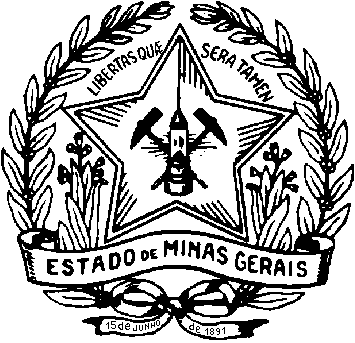 MINISTÉRIO PÚBLICO DO ESTADO DE MINAS GERAISProcuradoria-Geral de JustiçaLVIII Concurso para Ingresso na Carreira do Ministério Público de Minas GeraisRESULTADO DEFINITIVO DAS INSCRIÇÕES PRELIMINARES DEFERIDAS – PROVA PREAMBULAR LISTA GERAL O Presidente da Comissão do LVIII Concurso para ingresso na carreira do Ministério Público do Estado de Minas Gerais torna público o resultado das inscrições preliminares deferidas.ORD.INSCRIÇÃOCANDIDATO12952735ABAILARD JOSE DE SOUSA NETO22951180ABIGAIL RODRIGUES ALMEIDA87732961496ABIMAEL BORGES DA SILVA42954248ABNER COUTINHO DA SILVA52967742ABNER MATEUS DE ABREU62965516ABRAAO EMANUEL DE SOUZA GAGNO JUNIOR72953696ABRAHAO OLIVEIRA DE FIGUEIREDO CORREIA82955315ADAIR JOSE PARREIRA92955085ADALBERTO BIAZOTTO JUNIOR102953959ADALBERTO DA SILVA NASCIMENTO112956050ADALBERTO EMANUEL LOURENCO DA SILVA122963008ADALMIR SILVEIRA DE ANDRADE132953219ADAM RENAN DA COSTA142966258ADAN LUCIO GONCALVES PEREIRA PENHA152956018ADANIL PEREIRA DE OLIVEIRA162955496ADAO ABADE BARROS JUNIOR172964039ADAO DE PAIVA DA SILVA FILHO182954051ADAO INACIO SALOMAO FILHO192952724ADAUTO HENRIQUE ESTEPHANINI BIGNARDI202954988ADELI DO ROSARIO BARBOZA AZEVEDO212950457ADELINA BENGTSSON BERNARDES222957991ADELIRENE ESTEFANE DE SOUZA MELO232950782ADELMO ALVES DO NASCIMENTO242966757ADELMO CORDEIRO DA CUNHA FARIA252957818ADELMO GOES EMERICK262966771ADEMAR ELEUTERIO JUNIOR272949549ADEMIR FRANCISCO DA SILVA JUNIOR282951629ADEMIR MIAN JUNIOR292968357ADENIR DE PAULO MACHADO302954350ADIDELSON GOMES DA SILVA312965408ADILSON GONCALVES DE MELO JUNIOR322956820ADILSON MENEZES DE OLIVEIRA332966239ADILSON RODRIGUES ALVES342949280ADILZA SOARES LIMA352949817ADIVALDO DA COSTA BARREIROS362949711ADOLPHO ALEXANDER VON RANDOW372958172ADOLPHO AUGUSTO LIMA AZEVEDO382950587ADONES HENRIQUE SILVA AMBROSIO VIEIRA392951535ADRELINA DA SILVA CARVALHO402951871ADRIA GOMES DOS REIS412952888ADRIANA ALVES CARVALHO422965586ADRIANA APARECIDA CONSONI432952440ADRIANA ASSUNCAO DA SILVA442966127ADRIANA BAETA CHAVES CORREIA452965142ADRIANA BUCHMANN462951524ADRIANA CLAUDINA DA SILVA472954679ADRIANA DA GUIA DE OLIVEIRA482964111ADRIANA DINIZ SILVA492957721ADRIANA FERNANDES DAINEZI502949815ADRIANA FERNANDES VIEIRA512953600ADRIANA FERREIRA DA SILVA522949691ADRIANA GONCALVES BARRETO532952396ADRIANA MARIA DE JESUS542967597ADRIANA NEVES PUGA552964324ADRIANA NUNES DE MORAES562951460ADRIANA PIMENTA VANI BEMFICA572963768ADRIANA PIRES GENTIL NEGRAO582950011ADRIANA SILVA DOS SANTOS592964043ADRIANA SILVA FARIA602960152ADRIANA TULIO DUARTE DOS SANTOS612955477ADRIANA VIEIRA FERREIRA DOS SANTOS622964022ADRIANE ALVIM DE MEDEIROS632955073ADRIANE ROSA SANTOS642968156ADRIANE TAVARES MATIAS BORBA652967053ADRIANO AGOSTINHO662967041ADRIANO APARECIDO BREGADIOLI672961612ADRIANO BASSETTO PINTO682968221ADRIANO CASSIANO MATOS692949359ADRIANO CESAR OLIVEIRA NOBREGA702965587ADRIANO DA COSTA PIRES712964862ADRIANO DE ARAUJO722960834ADRIANO DE MEDEIROS ESCORBAIOLLI NONAKA732962559ADRIANO DORNELAS DA SILVEIRA742962294ADRIANO DOS SANTOS CAMPOS752955125ADRIANO GOMES SLIUZAS762966648ADRIANO GUIMARAES COLEN772968062ADRIANO HENRIQUE TARGINO782955074ADRIANO MARCOS ALENCAR792955547ADRIANO MARTINS MENDONCA802964065ADRIANO MIGUEL DA SILVA812958226ADRIANO MOISES BEZERRA FERNANDES VIEIRA822955465ADRIANO PECLAT NUNES832954637ADRIANO PICCOLI CELINSKI842953002ADRIANO REIS852957558ADRIANO RODRIGUES DOS SANTOS862949488ADRIANO SANTOS DE SOUSA872968529ADRIANO SCOMPARIN882959072ADRIANO SILVA DEBASTIANI892953891ADRIANO SIQUEIRA DA FONSECA902954753ADRIANY MOTTA OLIVEIRA912951451ADRIELLE CRISTINA ARAUJO SILVA922956072ADRIELY NASCIMENTO LIMA932955245ADRISSIA VIEIRA CAVALCANTE942953336ADSON ANTUNES BRANT JUNIOR952957653ADSON GUSTAVO DE OLIVEIRA962955144AELBS PEREIRA TORIBIO972957493AFFONSO HENRIQUE FREITAS NEVES982965172AFFONSO SAITO SALGADO992960599AFONSO ANDRE DOS SANTOS1002952743AFONSO CLAUDIO PROENCA FILHO1012967285AFONSO HENRIQUE DE OLIVEIRA FRANKLIN MENDES1022962754AFONSO HENRIQUE MALTA BRAZ1032950089AFONSO MARINHO CATISTI DE ANDRADE1042956441AFONSO MEDICI MICHELETTI1052955936AFRANIO CLAUDIANO ALVES1062961542AGATA ESTEFANIA DA CUNHA1072966594AGATHA ALBUQUERQUE DE MELLO ANANIAS1082954330AGATHA ANTUNES CAMARGOS1092953822AGATHA GABRIELLE LORENA SEIXAS1102959354AGNALDO RICARDO DIAS1112966285AGNIS ROBERTA LEAL1122949896AGUEDA FABIANA DE ALMEIDA VALENCA1132960838AGUINELSON ROSA LOUREIRO1142966141AHMAD MOHAMED AHMAD EL BACHA1152954323AILA QUINTAO MAYR1162962095AILANA TAPIAS DE SOUZA1172955114AILTON JOSE DA SILVA1182967120AILTON STANIASKY1192949357AINA CHAVES OLIVEIRA1202950357AIRSON JACOB PINHEIRO1212962585AIRTON ALMEIDA DOS SANTOS1222960554AISLAN PEREIRA DE OLIVEIRA SANTOS1232963919AKIM FERNANDES DE SOUZA1242961811AKINTOLA DO ROSARIO ASSIS1252965023AKIRA SASAKI1262966851ALAIR NETO ELIAS1272967634ALAN AYALA DA SILVA1282951752ALAN BARCELOS DE AZEVEDO1292966615ALAN CASSIANO DA SILVA1302960030ALAN CASTILHO RODRIGUES MOREIRA1312967288ALAN CORDEIRO CAMPOS DE ARAUJO1322955886ALAN DE ANDRADE PEREIRA1332967705ALAN DOUGLAS SOARES DANTAS1342962781ALAN FERREIRA RODRIGUES1352962166ALAN KLAYNER BATISTA AGUILLAR GONCALVES OLIVEIRA1362963695ALAN SIRAISI FONSECA1372964810ALAN VICTOR ROSSETO BIROLI1382968075ALANA ALVES SANTOS1392967483ALANA CAROLINE DA SILVA NEVES1402950379ALANA CHAMA CASTANHEIRA1412963252ALANA GUIMARAES MENDES1422967912ALANA MARINS ALONSO1432967440ALANCLAY BOMFIM ALVES1442957797ALANE SANTOS OTONI1452959383ALANO DE ARAUJO FERNANDES FILHO1462949950ALAYANNE ARAUJO DA CONCEICAO1472958267ALBERT MEDEIROS KARL1482962425ALBERTO BASTOS FREITAS1492954587ALBERTO CAVALCANTI VITORIO FILHO1502960382ALBERTO TIAGO CARVALHO VERONA1512966759ALBINO ROMERO JUNIOR1522956245ALCEMIR DA SILVA MORAES1532960805ALCIDES DUARTE DE ALMEIDA NETO1542955394ALCIMARA DA SILVA MARTINS1552963870ALCIONE DA SILVA DO CARMO PINHEIRO1562960372ALCIONE MARIA FERREIRA1572961042ALDO COSTA MENDES1582951665ALEANDRO LIRIO DOS SANTOS1592964503ALEFE QUEIROZ COSTA1602960631ALEIXO NUNES GONCALVES NETO1612964832ALESI RODRIGUES PEREIRA1622964932ALESSANDRA ALVES RIBEIRO1632960908ALESSANDRA CAFURE ANTUNES1642953007ALESSANDRA CALDEIRA FADINI1652955279ALESSANDRA CRISTINA DA SILVA1662952000ALESSANDRA DE RABELO E MATTOS1672959909ALESSANDRA DIAS GARCIA1682953430ALESSANDRA FERREIRA DO AMARAL1692967393ALESSANDRA FILGUEIRAS REIS1702953454ALESSANDRA GALLUZZI DAVID1712954553ALESSANDRA HORTA DIAS DE OLIVEIRA1722957078ALESSANDRA JACOBOVSKI1732950352ALESSANDRA MACHADO SANTIAGO ISSA1742965950ALESSANDRA MALAGGI1752953112ALESSANDRA MANSUR RAMAGEM1762967738ALESSANDRA MILAGRES PERON1772968392ALESSANDRA NEVES LEMOS1782965216ALESSANDRA REGINA LAGO RIOS1792967003ALESSANDRA RIBEIRO FERREIRA1802967661ALESSANDRA RODRIGUES CAPUTO1812959527ALESSANDRA SILVA PENNA1822964910ALESSANDRA TEOFILO DE MELO MOSCOSO1832964960ALESSANDRA VIEIRA RAMOS DE ALBUQUERQUE E SILVA1842958666ALESSANDRO BRANDAO DOS SANTOS1852955359ALESSANDRO CARLOS RODRIGUES DE ALMEIDA SANTA GEMA1862950278ALESSANDRO CARVALHO FRANCO1872954198ALESSANDRO CASORETTI LAVORANTE1882960329ALESSANDRO DA SILVA CIPRESTE1892949624ALESSANDRO SIMOES MACHADO1902954487ALEX APARECIDO MENDES1912965166ALEX BRUNO PINTO MATTOS1922968556ALEX DE BARROS CARDOSO1932959472ALEX FERRAZ ALVES1942965302ALEX LUIZ TEIXEIRA GOMES1952963217ALEX MARINHO NOGUEIRA1962966494ALEX MILLER LIMA1972950310ALEX MONTEIRO DA ROCHA1982955447ALEX PEREIRA FERRAZ1992949494ALEX SANDRO SALDANHA CATARINA2002952180ALEXANDER BRANDES DA SILVA2012956364ALEXANDER DA COSTA ROSSI2022953872ALEXANDER DA MATA CORREA2032951491ALEXANDER MARQUES SILVA2042959451ALEXANDRA DA SILVA RIBEIRO MELO2052967560ALEXANDRA DA SILVEIRA MARTINS SOARES2062954210ALEXANDRA RODRIGUES VILLELA PEDRAS2072967498ALEXANDRE ALCORTA DAIUTO2082968643ALEXANDRE ARVELOS PINTO COELHO FERREIRA2092964091ALEXANDRE AUGUSTO ARCARO2102950712ALEXANDRE AUGUSTO NORONHA DIAS DA CRUZ2112950205ALEXANDRE BENARDIS ANDRADE2122958052ALEXANDRE CAPUANO DE REZENDE2132965043ALEXANDRE CARDOSO SAHADI2142962109ALEXANDRE CASSIANO DORACIO ANTUNES2152952484ALEXANDRE COELHO MURTA2162963236ALEXANDRE COSTA FREITAS BUENO2172964457ALEXANDRE DA SILVA VIANA2182966927ALEXANDRE DE JESUS NASCIMENTO2192956600ALEXANDRE DE OLIVEIRA MARCHESINI2202962071ALEXANDRE DE OLIVEIRA PEREIRA2212959337ALEXANDRE DIOGENES OLIVEIRA2222951361ALEXANDRE FAGUNDES COSTA2232960074ALEXANDRE FARIAS RODRIGUES PESSANHA2242950224ALEXANDRE FLORENCIO DOS SANTOS2252959879ALEXANDRE FRANCISCO PAZELLO MAFRA2262950961ALEXANDRE GARRONI MOREIRA FRANCO2272963136ALEXANDRE GUILHERME PINO DA SILVA FILHO2282964936ALEXANDRE HISAO AKITA2292960137ALEXANDRE JORGE TRIANDOPOLIS JUNIOR2302954538ALEXANDRE JUNG HO HAN2312956326ALEXANDRE LEAL CARDOSO JUNIOR2322956958ALEXANDRE LEAL WINKELSTROTER2332966658ALEXANDRE MAGNO MOREIRA2342960183ALEXANDRE MAIA PINA2352961059ALEXANDRE MOISES MENDONCA E ARAUJO2362960586ALEXANDRE MORAES COSTA DE CERQUEIRA2372962790ALEXANDRE MOREIRA CAMPOS MENDES2382955093ALEXANDRE MOREIRA SILVA2392950867ALEXANDRE NEGREIROS DA CUNHA BARBOSA2402951896ALEXANDRE PEDREIRA DE MENEZES2412960957ALEXANDRE PEREIRA SALES2422955691ALEXANDRE QUINTANILHA GRANELLS2432954280ALEXANDRE RODRIGUES CARDOSO SIQUEIRA2442953575ALEXANDRE SANSON2452964566ALEXANDRE SANTANA ALVES2462952243ALEXANDRE SHINITI SHIMADA2472955818ALEXANDRE SILVA CUNHA2482966395ALEXANDRE SOUZA LAMAR2492953104ALEXANDRE SOUZA PITTA LIMA2502966208ALEXANDRE TADEU MANSUR SILVA2512966776ALEXANDRE THEODORO DE OLIVEIRA2522961934ALEXANDRE TOMAZ VILAS BOAS MARQUES BUENO LOPES2532962738ALEXANDRE WANKA2542965175ALEXANDRO BARRADAS PIMENTEL2552951964ALEXIA ALVIM MACHADO FARIA2562950453ALEXIA LUNA PIMENTA RABELO2572956297ALEXIA TARRIO LA TORRE2582967289ALEXSANDER SAMIR SIMAO2592950068ALEXSANDER SIQUEIRA SILVA2602954014ALEXSANDRA GONCALVES DA SILVA2612956401ALEXSANDRA PATRICIA ANTUNES FONSECA SANTOS DA SILVA2622966334ALEXSANDRA SILVA AMARAL2632962987ALEXSANDRO BARBOSA BALANI2642951192ALEXSANDRO LUIS MENEZES BATISTA2652951155ALEXSANDRO PRATES BATISTA2662951300ALEXVADER NUNES SILVA2672950465ALFEU BOCCHI NETO2682960515ALFREDO CALIXTO BATISTA TERCEIRO2692949880ALFREDO SERRANO DOS REIS2702962044ALICE ARAUJO CAMPOS2712949945ALICE ARAUJO OLIVEIRA2722960670ALICE BATELLO PEDRO2732953573ALICE CRISTINA PEREIRA2742968069ALICE CUNHA DE QUEIROZ2752949425ALICE DE SOUZA NEVES2762951615ALICE IZZABELA SOARES VIANNA2772952551ALICE MORAS CARPINETTI2782951835ALICE ORTEGA CAMPOS BORGES2792963035ALICE POLICE XAVIER2802965648ALICE ROSA CORREA2812967257ALICE SOUZA ROCHA2822950996ALICE THAINA VIEIRA SOARES2832963055ALINA BEATRIZ SOUZA2842955891ALINE ALVES DAHER2852953063ALINE APARECIDA DA SILVA GONCALVES2862953596ALINE BALCONI GALDINO DE FARIAS GALATI2872956613ALINE BEATRIZ BIBIANO2882954857ALINE BEZERRA DE SOUSA2892963397ALINE BORGES DA SILVA2902956264ALINE BRAGA MESSIAS2912949757ALINE CRISTINA BAUER2922961890ALINE CRISTINA CAMARGO POLIMENI2932964565ALINE CRISTINA DE OLIVEIRA AMARAL BARBOSA2942956559ALINE CRISTINA ROJAS2952962878ALINE DA SILVA2962965071ALINE DA SILVA PINHEIRO2972957156ALINE DE CASTRO SELLANI2982954555ALINE DE MELO SOUZA2992953813ALINE DE PAULA BRAGA3002964096ALINE DE SOUSA ALBINO3012959411ALINE DE SOUZA BEZERRA3022950110ALINE DE SOUZA LISBOA3032957607ALINE DIANE LAUS3042949477ALINE ELIANE COUTO MOTA DOS SANTOS3052959883ALINE FERNANDA DE SALES RODRIGUES3062967171ALINE FERNANDA GINDRO LABANCA3072960297ALINE FERNANDES DA SILVA3082951961ALINE FERNANDES FERREIRA3092950194ALINE FERREIRA DA SILVA3102953205ALINE FERREIRA DOS SANTOS3112967799ALINE FERREIRA GOMES DE ALMEIDA3122966002ALINE FRANCI3132952419ALINE GOMES FERREIRA3142960842ALINE GOMES VALE3152950986ALINE GONCALVES PEREIRA3162950617ALINE GRAZIELA MACHADO LUIZ3172962943ALINE IUNES BRITO VIEIRA3182961154ALINE MAFRA DE SOUZA3192953838ALINE MARCIA SOUTO E BARBOSA SILVEIRA3202960711ALINE MARIA PEREIRA3212955171ALINE MARTINS GOMES DE OLIVEIRA3222966303ALINE MUNHOZ UENO3232952442ALINE OLIVEIRA LIMA ABDALLA3242956032ALINE PABLIANE DE SOUZA GUEDES3252953410ALINE PAULINO BUENO SOUTO3262965704ALINE PEIXOTO ALVARENGA3272954139ALINE PEREIRA DE CARVALHO HERINGER3282951492ALINE PEREIRA HAUBERT3292952680ALINE RIBEIRO SILVA3302951720ALINE RODRIGUES GEMELLI DEBOM3312961536ALINE SEPULVEDA ROSA PIRES3322949948ALINE SILVEIRA3332968495ALINE SOUZA FERREIRA DOS SANTOS3342950174ALINE TRIGILIO ZANETTI3352952708ALINE VILASBOAS HACKER ALVARENGA3362960341ALINI SIMADON3372952189ALINNY APARECIDA DAS NEVES SILVA3382954975ALINY GOMES TEIXEIRA3392968387ALINY MATOS DE OLIVEIRA3402963058ALISON ALMEIDA SANTOS3412959656ALISSON ALVES BALDUINO3422962047ALISSON DE SOUSA DIAS3432952967ALISSON FIDELIS DE FREITAS3442967631ALISSON MURILO ROCHA DE ANDRADE3452967002ALISSON PEREIRA MACHADO3462959552ALISSON RAFAEL LOPES DE VASCONCELOS3472951391ALISSON XENOFONTE DE BRITO3482960588ALIXANDRE BARROSO VIEIRA3492961851ALLAN ALEXANDRE MENDES GONCALVES3502949868ALLAN DIEGO DE SENA3512958535ALLAN FELIPE BRITO SANTIAGO3522962823ALLAN FRANCIS DA COSTA SALGADO3532959970ALLAN MARCELO PIMPA DA SILVA3542960724ALLAN MARTINS RIBEIRO3552952274ALLAN RAMALHO PERES3562958522ALLAN RICARDO RODRIGUES DE SOUSA3572961897ALLAN RODRIGO DIAS MESQUITA3582960655ALLINA CAMPOS VALERIANO3592955502ALLINE BARBOZA JANUARIO3602967995ALLINE NAZARETH RAIOL SOUSA PEREIRA3612950874ALLINE OLIVEIRA DE SOUZA3622951142ALLINNE LUCENA FERNANDES DE AZEVEDO3632956607ALLINY RIBEIRO COSTA3642967816ALLYSSON RODRIGO ALBUQUERQUE ROCHA3652954153ALMIR JANUARIO LIMA3662953111ALMY WLLISSES DE SOUSA E SILVA3672954643ALOISIA SILVA DOS SANTOS3682953237ALOISIO MORO SARMENTO3692949367ALOIZIO MARTINS JALES JUNIOR3702959497ALOYSIO DE ALMEIDA FIGUEIREDO3712950512ALTAMIR DA SILVA VIEIRA JUNIOR3722960786ALUAP MIRANDA SILVA3732965653ALUILDO JUNIOR DA SILVA LEITE3742963029ALUISIO DE PADUA ANDRADE3752952653ALVA MARIA DIAS NOGUEIRA MACHADO3762959185ALVARO DIAS FEITOSA3772962034ALVARO DIAS SANTOS3782963626ALVARO EMILIANO MARCOS3792959253ALVARO FERNANDO DE SOUZA3802954284ALVARO PASTOR DO NASCIMENTO3812953960ALYNE PILLO DE AGUIAR3822963867ALYNNSON CORREA FERNANDES3832966050ALYSSON EMANUEL ANDRADE REGO3842956185ALYSSON FRANCISCO BRANDAO SOARES3852967247ALYSSON JOSE LEAL TRINDADE3862957522ALYSSON OLIVEIRA VILELA3872958368AMALIA LETICIA WIDHOLZER VARANDA DOS SANTOS3882952381AMANDA ALVES BUERE SERAFIM3892959321AMANDA ALVES MOURA3902950814AMANDA AMORIM ANDION3912954565AMANDA AMORIM MACIEL3922955042AMANDA APARECIDA DE FREITAS SANTOS3932952352AMANDA BARBARA COSTA SANTOS3942962669AMANDA BARDUCCI LUIZ3952954876AMANDA BATISTA DA SILVA3962958086AMANDA BOSSOES ALEGRO OLIVEIRA3972953951AMANDA BRENA SOUZA DA COSTA3982959752AMANDA CABRAL DANIEL VICENTE3992966318AMANDA CAIRES PEREIRA4002965210AMANDA CAMARGO PERES4012955598AMANDA CARLOS MAIA ARISTON4022963482AMANDA CAROLINE FREITAS TEIXEIRA4032964152AMANDA CARVALHO MONTANARI4042953902AMANDA CHARBEL SALIM4052963756AMANDA CORREA GONCALVES4062950424AMANDA COSTA THOME TRAVINCAS4072964698AMANDA CRISTINA MARQUES4082961291AMANDA CRISTINA SILVERIO4092954020AMANDA CRISTINA ZAQUINI DOS SANTOS4102961605AMANDA D CASSIA BARBOSA DA SILVA4112958673AMANDA DE ARAUJO CARVALHO4122961219AMANDA DE ASSIS IUNES SANTOS4132949516AMANDA DE CAMPOS MARTINS FONTES4142966090AMANDA DE CARVALHO MAGALHAES4152968026AMANDA DE CARVALHO RODRIGUES4162957139AMANDA DE MEDEIROS MAIA4172953505AMANDA DE MELO AUSTRIACO4182966042AMANDA DE MELO MARTINS4192959794AMANDA DE MENEZES CURTY4202953856AMANDA DE OLIVEIRA4212962848AMANDA DE OLIVEIRA BRITO4222951169AMANDA DE OLIVEIRA LAFFITTE4232955825AMANDA DE OLIVEIRA ROSA4242953602AMANDA DE QUEIROZ BORGES4252967418AMANDA ECKHARD SEFERIM4262950348AMANDA FERREIRA ALMEIDA4272963123AMANDA FONSECA DE LIMA4282965826AMANDA FRANCA SILVA PIMENTEL4292954036AMANDA FUMES DUDA MACHADO4302965583AMANDA GARCIA DA CUNHA4312955899AMANDA GHIROTTI DE OLIVEIRA4322950555AMANDA GOMES DE OLIVEIRA4332952822AMANDA GUEDES DE MATOS4342961750AMANDA GUIMARAES SANTOS4352964485AMANDA JALES MARTINS4362952472AMANDA KETENLI DIAS4372954703AMANDA LAGES DE ANDRADE4382949894AMANDA LETICIA MUNIZ PAES4392949854AMANDA LIMA TEIXEIRA COSTA4402951077AMANDA LUCIA MOREIRA4412949454AMANDA LUIZA DE SOUSA4422965193AMANDA MANTOVANI4432959572AMANDA MARCONDES CALDAS NOGUEIRA4442950593AMANDA MEDEIROS DE ARAUJO COSTA4452963267AMANDA MONTALVAO DE PAULA DYNCZUKI4462954082AMANDA NEVES SANCHES FERNANDES4472960896AMANDA PEREIRA MARTINS4482961350AMANDA PEREIRA SILVA4492955270AMANDA PEREIRA SIVIERI4502960855AMANDA PEREIRA TAVARES4512951951AMANDA PINTO RODRIGUES DE SIQUEIRA4522956551AMANDA PRISCILA ANDRADE AIRES4532954110AMANDA QUEIROZ MASCARENHAS4542957520AMANDA RAFAELA FERREIRA GUEDES4552949561AMANDA RIBEIRO DA SILVA4562961019AMANDA SARAIVA CHEGANCAS4572967241AMANDA SARMENTO LENZA4582952120AMANDA SILVESTRE PATRUS ANANIAS4592965422AMANDA SOARES ALBERIGI4602964913AMANDA SOUZA NASCIMENTO4612960749AMANDA STEPHANY JULIO BARBOSA4622950266AMANDA VANESSA DE OLIVEIRA4632951776AMANDA VARGINHA SALGADO4642966914AMANDA XAVIER NEVES4652953492AMANDA YAMAGUCHI DE CARVALHO4662952731AMANDA YURIE DE FREITAS MENDES4672956041AMANNDA DE SALES LIMA4682962447AMARILDO CORREIA DE MELO4692961636AMARILIS TERA ROMAGNOL4702965863AMAURI CRISTOVAM DACOSTA4712954706AMAURI EUSTAQUIO SOUZA4722962703AMAURI FUKUDA4732965762AMERICO BRAGA JUNIOR4742968124AMILIO ALVES DA SILVA TORRES4752951327AMILTON FERNANDES DA SILVA4762956750AMILTON FERREIRA BENFICA JUNIOR4772967715ANA4782967492ANA ALYCE PEREIRA SARAIVA4792955717ANA AMELIA BRAGA E BRAGA4802962129ANA AMELIA CALDEIRA LUSTOSA CABRAL4812954235ANA AMELIA RIBEIRO SALES4822956159ANA ANGELICA ARAUJO4832959166ANA ANGELICA MOREIRA DA CUNHA4842950828ANA BARBARA CERQUEIRA DE OLIVEIRA4852968437ANA BARBARA DE MACEDO SILVA VIEIRA4862965550ANA BEATRIZ MARZOLA COLUGNATI4872955698ANA BEATRIZ MATTA ZANETTI4882953988ANA BEATRIZ MAYR4892965123ANA BEATRIZ PINHEIRO DE CARVALHO4902954406ANA BEATRIZ SILVA ASSIS ROCHA4912955628ANA BEATRIZ TAVARES DIAS DA COSTA4922950560ANA BEATRIZ VAILANTE4932951810ANA CARINA PEREIRA DA SILVA4942951356ANA CARLA CORREA DE OLIVEIRA4952956847ANA CARLA FERRAZ DE ARAUJO4962968038ANA CAROLINA ABRAHAO CAPRARO PEREIRA4972958230ANA CAROLINA ALVES FAGUNDES4982950696ANA CAROLINA AMABILE ALVES4992956520ANA CAROLINA ASSIS COELHO5002951297ANA CAROLINA AVILA CAVALCANTE5012950156ANA CAROLINA BALDUINO DO NASCIMENTO5022962241ANA CAROLINA BARRADAS SOARES DE MELO5032952380ANA CAROLINA BARREIRA DA SILVA5042951291ANA CAROLINA COELHO SANTOS5052968549ANA CAROLINA COSTA DE OLIVEIRA5062951264ANA CAROLINA DALDEGAN FRANCA5072962739ANA CAROLINA DE AQUINO PENA5082954315ANA CAROLINA DE OLIVEIRA MONTEIRO ALVES5092966956ANA CAROLINA DINIZ DE MATOS5102965426ANA CAROLINA ERNESTO FERREIRA RODRIGUES PEREIRA5112954204ANA CAROLINA EVANGELISTA MORAIS DURAO5122964614ANA CAROLINA FERNANDES SEKEFF FREIRE5132966950ANA CAROLINA FERRARI5142951733ANA CAROLINA FERREIRA FIGUEIREDO5152958852ANA CAROLINA FERREIRA VIANNA COTTA5162949301ANA CAROLINA FIGUEIREDO SILVA5172966309ANA CAROLINA LEITE CHAVES5182953487ANA CAROLINA LETAYF CAMPOS5192954221ANA CAROLINA LOPES DA COSTA5202967750ANA CAROLINA LOPES DOURADO5212965656ANA CAROLINA MAFIA DIORIO5222963011ANA CAROLINA MARQUES TAVARES COSTA5232962372ANA CAROLINA MULLER5242964056ANA CAROLINA NASCIMENTO MENDES5252968148ANA CAROLINA PAIVA PERRY5262964797ANA CAROLINA PEREIRA FIGUEIREDO DE OLIVEIRA5272955671ANA CAROLINA PETTERSEN GODINHO MURATORE5282960155ANA CAROLINA PINTO XAVIER5292961796ANA CAROLINA PORTES OLIVEIRA5302964474ANA CAROLINA RODRIGUES5312950679ANA CAROLINA RODRIGUES PASSARINHO5322967101ANA CAROLINA SCHMITT5332951854ANA CAROLINA SILVA CLEBICAR5342962662ANA CAROLINA SILVA E SILVA5352961699ANA CAROLINA SILVA MARGARIDO5362952543ANA CAROLINA SOARES SOUSA5372949910ANA CAROLINA TAVARES5382962826ANA CAROLINA TERRA BRAGA5392966292ANA CAROLINA TIEZZI SILLA5402949593ANA CAROLINA VIEIRA SOUSA5412952324ANA CAROLINE ADRIANO RIBEIRO5422950132ANA CAROLINE DOMINGUES5432967673ANA CAROLINE EUFRASIA BORGES5442964116ANA CAROLINE GOMES DE MOURA5452959658ANA CAROLINE GOMES ESTEVES5462965953ANA CAROLINE GUERRA COPPO5472960108ANA CAROLINE LOURENCETTE ROSA5482953199ANA CAROLINE MONTEIRO DE BARROS5492960543ANA CAROLINE ROMUALDO5502958513ANA CATARINA GOES SAMARY5512949588ANA CATHARINA MACHADO NORMANTON5522952207ANA CECILIA DE AZEVEDO GUIMARAES5532952585ANA CECILIA MELO PEREIRA5542966362ANA CECILIA SILVA ROCHA5552966061ANA CELIA ALMEIDA SOUSA5562961169ANA CELIA LOBO SILVA5572957817ANA CLARA AMARAL RAMOS CHEIN5582951083ANA CLARA ARAUJO DE ANDRADE5592958736ANA CLARA DOMINGOS MUNIZ5602967586ANA CLARA MARTINS BRAGA RIBEIRO5612950434ANA CLARA OLIVEIRA DE SA5622953721ANA CLARA PASCOTO DA SILVEIRA5632962368ANA CLARA PEREIRA OLIVEIRA5642964352ANA CLARA PORTO REIS5652949398ANA CLARA RODRIGUES CRUZ5662955262ANA CLARA SOUSA COSTA5672949586ANA CLARA TOSCANO ARANHA PEREIRA5682949449ANA CLARISSA DE MELO ACIOLI5692954660ANA CLAUDIA BUDAL ARINS5702960877ANA CLAUDIA DA CRUZ CORREA5712961896ANA CLAUDIA DALLALIO LAGOEIRO5722951655ANA CLAUDIA DE CARVALHO GROSSI5732953312ANA CLAUDIA DE MORAIS RAMOS5742957901ANA CLAUDIA DE PINHO GODINHO5752955789ANA CLAUDIA DE QUEIROZ CRUZ5762956891ANA CLAUDIA DE SOUZA5772967076ANA CLAUDIA DOURADO MENDES5782965138ANA CLAUDIA DUARTE NUNES RIBEIRO SILVA5792960587ANA CLAUDIA FLEURY CURADO5802959205ANA CLAUDIA GONCALVES DE CARVALHO5812966640ANA CLAUDIA LIMA BRITTO5822968344ANA CLAUDIA LORENZETTI MENDES5832966096ANA CLAUDIA POLIZELI5842954415ANA CLAUDIA ROCHA SENA5852953391ANA CRISTINA CABRAL SANTOS5862960064ANA CRISTINA D ANGELO5872952157ANA CRISTINA DE OLIVEIRA GUIMARAES5882955903ANA CRISTINA HENRIQUES ALVES5892957483ANA CRISTINA LOPES DOS SANTOS5902968363ANA CRISTINA QUEIROZ DE OLIVEIRA5912960850ANA CRISTINA ROCHA MENDES CHAVES5922963142ANA ELISA DUARTE DE MEDEIROS5932950316ANA ELISA FIGUEIREDO DE ARAUJO CASTRO5942965296ANA ELISA ZOCCOLA PATITUCCI5952968068ANA EMILIA MOREIRA DE OLIVEIRA GADELHA5962955104ANA ESTHER MUNIZ SABBA GUIMARAES5972952444ANA FLAVIA AMARAL REZENDE5982950162ANA FLAVIA BUCK5992953687ANA FLAVIA DE ASSIS RIBEIRO6002962506ANA FLAVIA LURIAN DE PAIVA6012953742ANA FLAVIA OLIVEIRA AGUIAR VASCONCELOS6022965523ANA FLAVIA PEREIRA6032954722ANA FLAVIA RAMOS CASTRO6042966220ANA FLAVIA REZENDE ALVES6052954298ANA FLAVIA RODRIGUES MOREIRA6062965641ANA FLAVIA SALES MARTINS FERREIRA6072951235ANA FLAVIA SOARES SILVA TOLENTINO6082953899ANA FLAVIA VALLADAO FERREIRA6092964957ANA GABRIELA DAYRELL DRUMMOND DE OLIVEIRA6102962461ANA GABRIELA RODRIGUES ABDELNUR ABRAHAO6112965445ANA HELENA FERREIRA PAIVA6122955080ANA HELOISA SILVA OLIVEIRA6132949287ANA ISABEL BARRETO FERNANDES6142953722ANA JULIA DA SILVA SANTOS6152952112ANA KARENINA DE ASSIS ROCHA MUNDIM6162958339ANA KARINA VEIGA6172961212ANA KARINE SILVA SANTOS6182965394ANA KARINNE MARQUES ALENCAR6192952354ANA KARLA AIRES FERNANDES6202950070ANA KAROLINA GOMES DE CASTRO6212950981ANA KAROLINE RAMOS GONCALVES6222953194ANA LAIZ OLIVEIRA LIMA6232959442ANA LAURA ARANTES MACEDO BACELAR6242968396ANA LAURA PIMENTA RUFFO6252965466ANA LAURA VIEIRA6262950519ANA LETICIA MOTTA FONTES CAL6272952537ANA LETICIA VALLADAO GIANSANTE6282955317ANA LIDIA COSTA ARAUJO6292961490ANA LIDIA LIMA DE OLIVEIRA6302958847ANA LUCIA CASTRO COELHO6312950746ANA LUCIA DIAS6322955106ANA LUCIA FIRMINO DE SOUZA6332957130ANA LUCIA MORTARI6342967939ANA LUCIA PEREIRA MACHADO6352968424ANA LUCIA SOARES DOTTA DE OLIVEIRA6362967979ANA LUISA AUGUSTO SOARES NAVES6372952369ANA LUISA MARCONDES ESTEVES6382964717ANA LUISA RODRIGUES SILVA6392960281ANA LUISA SARTORIO DE CAMPOS6402961618ANA LUIZA AGRA ZAPONI6412964922ANA LUIZA AGUILAR DE REZENDE6422964978ANA LUIZA ANDRADE CHAVES VASCONCELOS6432952312ANA LUIZA BARBATO CUNHA6442950725ANA LUIZA BRANDAO DE AGUIAR VILACA6452960556ANA LUIZA CAMPOS BARCELOS6462961274ANA LUIZA DA CRUZ PALHARES6472949960ANA LUIZA FERNANDES EGITO6482958680ANA LUIZA FERNANDES FRAGA E GRECO6492959623ANA LUIZA FERNANDES TOTOLA E GRANDA6502963847ANA LUIZA FRANCA BANDEIRA DE AVELAR6512965354ANA LUIZA GARCEZ MACHADO6522961433ANA LUIZA LARES DO MONTE6532949277ANA LUIZA MATOS ABURACHID6542961193ANA LUIZA MELO DE OLIVEIRA6552950383ANA LUIZA PORTO REGO LARANJEIRA ROCHA6562949475ANA LUIZA QUARESMA GOMES6572950715ANA LUIZA SARQUIS BOTREL6582965078ANA LUIZA SCHUFFNER RIBEIRO6592965345ANA LUIZA SILVA FIDELIS6602961179ANA LUIZA SILVEIRA DE OLIVEIRA6612962186ANA LUIZA SOARES DE BARCELOS6622956067ANA LUIZA SODRE DE MORAES6632953043ANA LUIZA TEIXEIRA CUNHA6642963302ANA LUIZA THEODORO AMOROSO LIMA6652967523ANA LUIZA TOLEDO RODRIGUES FARIA6662952365ANA MARIA BARCELOS6672966162ANA MARIA FERNANDES6682955172ANA MARIA GONCALVES ROSSETTO GHEDINI6692952168ANA MARIA MUNIZ DOS SANTOS ROCHA6702949734ANA OLIVIA CARDOSO RAULINO6712950023ANA PAOLA BRENDOLAN6722952860ANA PATRICIA FERREIRA FRANCA6732953464ANA PATRICIA TRAJANO SILVA6742957020ANA PAULA ALVES RODRIGUES6752967313ANA PAULA ALVES SOUZA6762964634ANA PAULA BARBOSA GUEDES6772967136ANA PAULA BARTOL TEIXEIRA6782961633ANA PAULA BOEKER6792951380ANA PAULA BRUZINGA6802953498ANA PAULA CARVALHO DOS REIS6812966932ANA PAULA CESARIO MOTA6822962146ANA PAULA COSTA6832951764ANA PAULA DE ALMEIDA OLIVEIRA6842961682ANA PAULA DE CARVALHO QUEIROZ6852964555ANA PAULA DE FREITAS RODRIGUES6862967925ANA PAULA DE LIMA PRADO6872955556ANA PAULA DE MEIRA LOBATO6882952736ANA PAULA DE MENEZES BARROS CORREIA FONSECA6892965252ANA PAULA DE OLIVEIRA6902952290ANA PAULA DE OLIVEIRA TOMAZ6912953470ANA PAULA DE SOUSA PENA6922963973ANA PAULA DEL VIEIRA DUQUE6932950317ANA PAULA DIAS SEPULVEDA6942954174ANA PAULA FLORINDA MACHADO DO CARMO6952967543ANA PAULA GOMES SANTOS6962957971ANA PAULA GONCALVES SA MOTTA6972964161ANA PAULA LIMA BATISTA6982949890ANA PAULA LOPES DE ALMEIDA6992957507ANA PAULA MARTINS COSTA7002960546ANA PAULA MIRANDA DE OLIVEIRA7012963247ANA PAULA MUGICA DE FREITAS BUENO7022966518ANA PAULA NEVES KHALIL7032966391ANA PAULA PILON MEIRA7042963680ANA PAULA PINTO DA SILVA7052953550ANA PAULA PORTUGAL SERPA DE AZEVEDO ANDRIGHI7062966058ANA PAULA RESENDE SILVEIRA DE OLIVEIRA7072961347ANA PAULA RIBEIRO MATOS7082951928ANA PAULA RODRIGUES STEIMBACH7092967795ANA PAULA SOUZA DE OLIVEIRA DOS SANTOS7102958192ANA PRISCILA ALVES DUARTE7112962429ANA RAQUEL VICTORINO DE FRANCA SOARES7122958689ANA REGINA SERBENA7132960275ANA ROBERTA FERREIRA FAVARO7142951469ANA SURANY MARTINS COSTA7152966302ANA TEREZA COSTA ROCHA7162967510ANA THERESA MORAES RODRIGUES7172950037ANA VIRGINIA GONCALVES DE MIRANDA7182949582ANA VITORIA SACARDO SOUZA7192953005ANABEL APARECIDA ROCHA7202954955ANALA LELIS MAGALHAES7212950818ANAMARIA DE BERNARDI SILVEIRA7222956223ANANDA BEATRIZ DE SOUZA BATISTA7232956906ANANDA FICHE GOSLING7242956980ANANELIA ALVES CALDAS VIDAL7252961194ANAOR GOMES PEREIRA JUNIOR7262966089ANASTACIA CRISTINA FRANKLIN ROZINA7272949767ANASTACIA DE PAULA MACHADO7282965870ANAYDE CAROLINA DA SILVA TARGINO7292957570ANDEIRSON DA MATTA BARBOSA7302949257ANDERSON ALVES FERREIRA7312952399ANDERSON APARECIDO DA SILVA MORENO7322956936ANDERSON AQUILES SILVA7332951627ANDERSON BISINOTO PACHECO7342965412ANDERSON CAMACHO VIEIRA7352957830ANDERSON CHINEN RUIZ7362951125ANDERSON CLAYTON DIAS BATISTA7372961985ANDERSON CLEIM ZUCARELLO7382967193ANDERSON DA SILVA FERREIRA7392951657ANDERSON DE OLIVEIRA MENZOTTI7402960937ANDERSON DE OLIVEIRA RODRIGUES7412959956ANDERSON DE PAULA PORTO7422955487ANDERSON DE SOUSA NUNES7432951078ANDERSON DOS SANTOS GARCIA7442963106ANDERSON FERNANDES VIEIRA7452968588ANDERSON FIRMINO DA SILVA7462959040ANDERSON GRACIOLI DE QUEIROZ7472951475ANDERSON JUNIOR MARTINS7482950103ANDERSON LOPES BAPTISTA7492959440ANDERSON LUIZ GUIMARAES CARDOSO7502964394ANDERSON LUIZ LOPES DE OLIVEIRA7512965632ANDERSON MELO DE ALMEIDA7522952303ANDERSON MOREIRA AGUIAR7532961317ANDERSON PEREIRA MAGALHAES7542959511ANDERSON RESENDE DA MATA7552950013ANDERSON RICARDO DE MACEDO AGUIAR7562953771ANDERSON RODRIGUES DOS SANTOS7572966503ANDERSON SILWAN RIBEIRO COSTA7582960930ANDERSON SOUZA DE PAULA7592951266ANDERSON VIOTO SILVA7602951596ANDRE AARAO ROCHA7612953990ANDRE AFONSO PAES GOMES ROLDAO7622951936ANDRE ALVINO PEREIRA SANTOS7632960856ANDRE ARAUJO DO PINHO7642960146ANDRE ARAUJO GABRIEL REIS7652951046ANDRE AUGUSTO DUARTE MONCAO7662957676ANDRE AVILA BORGES7672968115ANDRE BARBOSA SILVA7682955161ANDRE BATISTA MIRANDA TERESA7692959581ANDRE BIANCHINI MARINS7702967055ANDRE BITENCOURT LOPES7712965198ANDRE BOTECHIA ANDERI7722958011ANDRE BRUNO SOARES RIBEIRO7732968224ANDRE CAINELLI GEBARA7742950016ANDRE CARVALHO TONON7752960809ANDRE CESAR MARIANO DA SILVA7762958156ANDRE CHAVES REIS7772967725ANDRE CLEMENTINO RISSO7782952411ANDRE COSTA RESENDE7792965718ANDRE DE ABREU SILVA7802953516ANDRE DE ARAUJO VEDOATO7812963491ANDRE DE AZAMBUJA7822954969ANDRE DE OLIVEIRA MORAIS7832950176ANDRE DELLORTO BERCAN7842961005ANDRE EBERL PEGORARI7852961516ANDRE EDUARDO LOPES7862950822ANDRE ESTEVES BRAGA7872951317ANDRE FAGUNDES LEMOS7882952909ANDRE FELIPE7892964196ANDRE FELIPE GOMES GUIMARAES7902951326ANDRE FELIPE MURTA LEMES7912957102ANDRE FELIPE SANTOS COELHO7922966186ANDRE FERNANDES ROPPA CRUZ7932952649ANDRE FERNANDO FERREIRA7942950600ANDRE FERRAZ DE ASSIS PINTO7952968089ANDRE FERREIRA DE ARAUJO7962955184ANDRE FERREIRA DE OLIVEIRA7972960400ANDRE FERREIRA RODRIGUES7982966593ANDRE FERREIRA SANTOS7992952043ANDRE FIGUEIREDO FERREIRA8002963893ANDRE FILIPE LOPES AGUIAR8012966161ANDRE FILIPE RIBEIRO VALENTE8022961112ANDRE FRANCISCO MAYORGA DIAS8032958216ANDRE FREIRE GALVAO8042950231ANDRE GARONCIO DE SOUZA8052966491ANDRE GARROTE FREITAS DE MELO8062956603ANDRE GUSTAVO ROCHA CINTRA YPIRANGA8072965097ANDRE HENRIQUE IZIDORO DA SILVA8082958338ANDRE HENRIQUE LEONEL DE CARVALHO8092967249ANDRE JACINTO DE ALMEIDA NETO8102950510ANDRE LACERDA DE ARAUJO8112962521ANDRE LOBO ALCANTARA NEVES8122960035ANDRE LOPES AUGUSTO8132960467ANDRE LUCAS DE SOUZA OLIVEIRA8142953994ANDRE LUCAS DELGADO SOUZA8152965689ANDRE LUIS AKAMINE8162956702ANDRE LUIS DE CARVALHO COSTA8172949751ANDRE LUIS FONSECA MELO8182950987ANDRE LUIS JARDINI BARBOSA8192958224ANDRE LUIS MACHADO CHAVES RABELO8202967730ANDRE LUIS MARINHO DE JESUS8212967321ANDRE LUIS PEREIRA8222963806ANDRE LUIS RIBEIRO DA COSTA8232962298ANDRE LUIS TOSHIYUKI SHINOMYA DE CASTRO8242965878ANDRE LUIZ ANDRADE DA SILVA8252966119ANDRE LUIZ BRUNO DE ALENCAR8262956771ANDRE LUIZ CURTO FINAZZI8272967067ANDRE LUIZ DE ANDRADE MARTINS8282961365ANDRE LUIZ DE MATOS SANTOS8292967032ANDRE LUIZ DE OLIVEIRA8302956213ANDRE LUIZ DE OLIVEIRA ASSIS8312959701ANDRE LUIZ DE SOUZA CRUZ8322950008ANDRE LUIZ DOS SANTOS FERREIRA8332961155ANDRE LUIZ GONCALVES DA SILVA8342967227ANDRE LUIZ LEAO SOARES8352961052ANDRE LUIZ LEBRAO8362955195ANDRE LUIZ MACHADO8372964021ANDRE LUIZ MACHADO DA FONSECA8382961696ANDRE LUIZ PERRY ROCHA8392954630ANDRE LUIZ SILVA ARAUJO8402957629ANDRE LUIZ TRINDADE MOREIRA8412966625ANDRE LUIZ VARZEA RIBEIRO PEREIRA8422965775ANDRE LUIZ ZANUTTO LOPES8432953992ANDRE LUNA ALENCAR FILHO8442967396ANDRE MARCONDES GOULART DA SILVA8452965589ANDRE MARQUES HONORIO8462957497ANDRE MELO FERREIRA8472951888ANDRE MOLINAR VELOSO8482950397ANDRE OBERG LEMOS8492959710ANDRE PEREIRA MELO8502965336ANDRE PEREIRA SANTOS8512954488ANDRE PINHO SIMOES8522968102ANDRE PIRES FREDERICO8532967011ANDRE REZENDE COUTINHO8542953013ANDRE RICARDO LIMA DE ARAUJO8552960164ANDRE ROCHA FERNANDES PEGAS8562954515ANDRE RODRIGUES DE LIMA8572967390ANDRE RODRIGUES MUNIZ COSTA8582957957ANDRE RODRIGUES SUAVE8592950488ANDRE SEVERIANO CHARRA ESPINDOLA8602958862ANDRE SILVA GOES8612967846ANDRE SIQUEIRA SALES8622966139ANDRE TADEU CARLETO8632956382ANDREA AJONA MACHADO FRANCOSO8642960126ANDREA CERQUEIRA RUSSO8652964584ANDREA CRISTINA SILVA PRADO8662962119ANDREA DANTAS LEVY8672952838ANDREA FERREIRA DE SOUZA LIMA8682959963ANDREA GOMES SANTANA8692952941ANDREA LUCIA FRANCA CURY8702955010ANDREA MAIANA SILVA DE ASSIS8712966960ANDREA MENDES MARIANO8722965178ANDREA MOTA DA CONCEICAO8732961691ANDREA PATRICIA VIANA8742954888ANDREA PIMENTEL DE MIRANDA8752962494ANDREA ROCHA CARNEIRO DA SILVA8762968366ANDREA SALDANHA SILVA8772967711ANDREA SOARES VIANA DA COSTA8782958201ANDREA VIANNA GAETA8792959240ANDREI GONCALVES FERREIRA8802953785ANDREI JOSE DE CAMPOS8812952871ANDREIA COSTA LOPES8822953179ANDREIA COUTINHO SANTOS8832954752ANDREIA DE PAULA CAMPOS NUNES8842960830ANDREIA DO VALE RODRIGUES SOARES8852966677ANDREIA FERREIRA8862955522ANDREIA FERREIRA DE SOUZA8872951633ANDREIA OLMEDO MINTO8882950763ANDRESA MARTINS DIAS8892951512ANDRESSA CARVALHO DA SILVA8902953474ANDRESSA CAVALCANTI FELIPPE8912952114ANDRESSA FRADICO DE LIMA8922954862ANDRESSA GONCALVES TRINDADE8932960709ANDRESSA KELLE CUSTODIO SILVA8942952377ANDRESSA MAIA AMARAL8952957465ANDRESSA MORGANA ODORIZZI8962960327ANDRESSA NUNES RAMOS8972950091ANDRESSA OLMEDO MINTO8982956648ANDRESSA SOARES CARDOSO8992952041ANDRESSA VALLIM DA SILVA9002963307ANDREW AGUIAR CARLINI9012964409ANDREY AMADOR DA SILVA9022962747ANDREY BARROS DE CARVALHO LOPES9032950003ANDREY CARLOS SILVA SOUSA9042967807ANDREY DO VALLE NOGUEIRA9052966027ANDREY FELIPE LACERDA GONCALVES9062953566ANDREY FILIPE SILVA PIRES9072966219ANDREY MAIA GADELHA9082949416ANDREZA BRANDAO9092953305ANDREZA DIAS ANDRADE9102952804ANDREZA FARIA MOSELI9112960306ANDREZA FERNANDES DE LIMA9122964736ANDREZA GRISI MACEDO DE ALMEIDA9132955594ANDREZA TAUANE CAMARA SILVA9142965499ANDREZLANE SILVA DIAS9152956965ANDREZZA RODRIGUES COSTA MARINHO9162952656ANDRHEI CASTILHO SIMIONI9172959887ANDRIELE ROSILDA MIANES9182955675ANDRIELLI KLUCZKOVSKI9192951631ANDSON GURGEL BATISTA9202950997ANE CAROLINE GERMANO ALVES9212949668ANE GABRIELLE FARIAS CHAVES9222952075ANELI SOUZA AMARAL CURY9232964469ANELISA GUZZO TAQUETI9242949318ANELISE SCHLICKMANN MARIANO9252962615ANELISE SIQUEIRA MACHADO9262954792ANGELA APARECIDA MEIRELLES DOS SANTOS9272954182ANGELA BARRETO DE ARAUJO PORTO9282959648ANGELA BIASSIO9292956463ANGELA DATIL CABRAL BARBOSA9302960229ANGELA ESSER PULZATO DE PAULA9312953779ANGELA MARIA GONCALVES RABELO9322954798ANGELA MARIA LOPES LUZ9332952943ANGELA MARIA SANTOS ARRUDA9342966952ANGELICA AVILA FRANKLIN MENDES9352960962ANGELICA BRANDT MENTI9362959787ANGELICA DA SILVA9372951713ANGELICA DA SILVA COSTA9382965830ANGELICA GREUL9392960919ANGELICA MAGALHAES CUNHA LISBOA9402954921ANGELICA MARIA XAVIER WERNECK9412959669ANGELICA THAIS VIEIRA9422960085ANGELITA DETOFOL DUARTE TIVES9432955375ANGELITA SAMPAIO DE OLIVEIRA9442960300ANGELO MARCELO CURBANI9452963140ANGELO ROCHA DE SOUSA9462955286ANIELEN DE OLIVEIRA MAGALHAES MATIAS9472961224ANISIO CARLON BISPO DA SILVA9482950736ANNA BEATRIZ ABREU OTONI9492950599ANNA CAROLINA CAZARIN QUEIROZ9502950561ANNA CAROLINA COELHO AZEVEDO9512961461ANNA CAROLINA DE AVELAR9522949675ANNA CAROLINA LEONE DE SOUZA9532950579ANNA CAROLINA MOREIRA9542949690ANNA CAROLINA SILVA9552950351ANNA CAROLYNNA DA SILVA ALMEIDA9562968055ANNA CECILIA SANTOS CHAVES9572966188ANNA CELINA DE OLIVEIRA NUNES ASSIS9582953509ANNA CLARA GOMES SOUZA DUARTE9592959218ANNA CLAUDIA BATTISTI9602959207ANNA CLAUDIA PARDINI VAZZOLER9612957073ANNA FLAVIA MAGALHAES DE CAUX BARROS9622957248ANNA GABRIELA BEZERRA DOS SANTOS9632953514ANNA ISABEL DE ARAUJO9642950154ANNA ISIS TERAN SILVA9652963861ANNA JUDITH RANGEL CASTELO BRANCO9662951741ANNA KAROLINE PACHECO TEIXEIRA9672963241ANNA KATARINY DE LIMA MELO9682954281ANNA LUISA BRAZ RODRIGUES9692967555ANNA LUIZA FIGUEIREDO SOARES9702952407ANNA LUIZA LOPES FERREIRA9712950554ANNA LUIZA RIBEIRO DOS SANTOS DE SOUZA9722953664ANNA PAULA ALMEIDA SALES9732961049ANNA PAULA NASCIMENTO OLIVEIRA9742950054ANNA RAFAELA LESSA DA SILVA9752954334ANNA TERESA RIBEIRO MONTEIRO9762962504ANNAVERA AURESCO ATTILIO9772950796ANNE CAROLINE ATAIDE DE ARAUJO LOPES9782955616ANNE CAROLINE SILVEIRA9792949375ANNE GABRIELLE BEZERRA CORDEIRO9802964644ANNE GRAZIELE SANTOS DA SILVA9812962115ANNE KARINE DE ALMEIDA E SILVA SOUTO9822950933ANNE VIEIRA TEODORAK PEGO9832956133ANNELISE BRASIL EBNER9842966779ANNY KAROLINE LINS DA SILVA9852956082ANNY KELRY NOGUEIRA AQUINO9862962474ANTONIA FLAVIANA RIOS SILVEIRA9872954408ANTONIA ROSANA SOUSA MELO9882953165ANTONIA VIVIAN BRENNA LIMA SCARCELA9892966193ANTONIO ALVARES DA SILVA FILHO9902958197ANTONIO AUGUSTO FERNANDES FILHO9912961534ANTONIO AUGUSTO MANCILHA NOGUEIRA9922961984ANTONIO BENICIO DE CASTRO CABRAL9932951242ANTONIO BRAZ ROLIM FILHO9942967016ANTONIO CARLOS AYROSA ROSIERE JUNIOR9952959310ANTONIO CARLOS CONSTANZO SILVA JUNIOR9962961827ANTONIO CARLOS DE SIQUEIRA JUNIOR9972966037ANTONIO CARLOS PAULIK9982950956ANTONIO CARLOS REBELLO9992962546ANTONIO CARLOS SCOLARI JUNIOR10002951598ANTONIO CELSON DE JESUS NERIS10012966778ANTONIO CESAR SALDANHA CEI10022958521ANTONIO CHAVES BARBOSA JUNIOR10032949339ANTONIO COELHO NETO10042962183ANTONIO DA ROCHA FREITAS NETO10052967362ANTONIO DE DEUS NETO10062964174ANTONIO DIRCEU SALES MOREIRA10072966300ANTONIO ERGORI BORGES DE SOUSA10082950948ANTONIO FELIX DA PAIXAO OLIVEIRA10092950321ANTONIO GABRIEL DOS SANTOS MOREIRA10102949811ANTONIO HENRIQUE DA MATA CORREA10112951368ANTONIO HENRIQUE DE ANDRADE ALVES10122953182ANTONIO HENRIQUE MAIA VILELA10132949756ANTONIO HIGOR DA ROCHA SOUZA10142964831ANTONIO ISNALDO RODRIGUES DA ROCHA10152960223ANTONIO JOSE AVILA DIAS10162966767ANTONIO JOSE DA SILVA10172953279ANTONIO JOSE NEVES PINTO FILHO10182966899ANTONIO JOSE ZINATO DE CARVALHO10192959161ANTONIO LAFAYETTE LINS FREIRE VASCONCELLOS10202966369ANTONIO LOPES FILHO10212965804ANTONIO LUCAS BARBOSA JACCOUD10222968084ANTONIO LUIS LOPES FRANCISCO JUNIOR10232950816ANTONIO MAGNO DE OLIVEIRA MOREIRA10242950607ANTONIO MARCIANO DIAS SANTIAGO10252964935ANTONIO MARCIO FERNANDES ROCHA10262968504ANTONIO MARCOS BATISTA DOS SANTOS10272966654ANTONIO MARCOS MOREIRA BASTOS10282966996ANTONIO MARCOS SOARES ALKIMIM JUNIOR10292953024ANTONIO MARCUS DOS SANTOS10302951241ANTONIO MORENO BOREGAS E REGO10312954347ANTONIO RANIERE BARROS FIGUEIREDO FILHO10322968322ANTONIO REGO LIMA JUNIOR10332953769ANTONIO REINALDO HORTENCIO10342950485ANTONIO RODRIGUES AZEVEDO ALMEIDA DE LIMA10352951880ANTONIO RODRIGUES FILHO10362950243ANTONIO SOARES DA SILVA JUNIOR10372951272ANTONIO SOARES DE LIMA JUNIOR10382959936ANTONIO VITORIO DA SILVA JUNIOR10392965055ANUSKA LEOCHANA MENEZES ANTONELLO10402963834ANYELLE SOUZA MOREIRA DE LEMOS10412964392APARECIDA DONIZETI DE SOUZA SALGADO10422952498APARECIDA GREGORIA PEREIRA RAMOS VARELA10432949448APARECIDO JOSE DOS SANTOS FERREIRA10442956905AQUILA DA MATA MENDES10452949559ARAMIS PEREIRA JUNIOR10462951786ARANAY MAYARA MOURA MELO SILVA10472952225AREADNY LUIZA SILVA10482959155ARI BENEDITO JUNIOR10492960332ARI PEREIRA LUZ10502951788ARIADNA NATACHA GUIMARAES10512967901ARIANA CRISTINA BARBOSA FIGUEIREDO10522960265ARIANA DA SILVA GOMES10532965497ARIANE DE SOUZA BARBOSA10542964399ARIANE DINIZ GARCIA10552955565ARIANE OLIVEIRA SILVA10562964053ARIANE PINHEIRO OLIVEIRA10572964976ARIANE SALERNO CORREA DE PAIVA LIMA10582953354ARIANY HUPP MARTINS10592954294ARICIA FERNANDES DRUMOND SOARES10602954833ARIDECLEIA DANTAS MENDONCA10612963989ARIEL AUGUSTO PINHEIRO DOS SANTOS10622965393ARIEL CESAR LIBRELON10632951114ARIEL DE AZEVEDO GRANDAL COELHO ROCHA10642966666ARIELEN DUARTE QUEIROZ10652961050ARILSON VERAS BRANDAO10662960312ARIMONDES URIAS CARNEIRO NETO10672952791ARION RODRIGUES DE PAULA10682960683ARIOSVALDO GERALDO BARBOSA JUNIOR10692963481ARISTON DA SILVA OLIVEIRA JUNIOR10702960378ARISTOTELES DUARTE RIBEIRO10712961099ARLAN KARLOS GOUVEIA DO NASCIMENTO10722968400ARMANDO ANTONIO NEVES HENRIQUE10732961732ARMANDO BERNARDO PEREIRA GOMES DE SOUZA10742962967ARMANDO RAMOS DE ALBUQUERQUE MARANHAO10752952272ARNALDO CARRARA FAGUNDES10762959871ARNALDO GOMES DA SILVA REINALDO10772954618ARNALDO ROCHA VALENCA10782960860ARTEMIS PIRES GOMES DE MORAIS10792953456ARTHUR ALCANTARA DE OLIVEIRA MENEZES10802962710ARTHUR ALTINO OLIVEIRA GATO10812968112ARTHUR ANGELO FURTADO ROSSI10822966226ARTHUR ATAVILA CASADEI10832963958ARTHUR CARDOSO DE ALMEIDA10842954634ARTHUR CORREIA TAVARES10852968189ARTHUR COSTA VIDIGAL10862949377ARTHUR FELIPE DE OLIVEIRA NOGUEIRA10872949738ARTHUR FERREIRA DO NASCIMENTO10882967990ARTHUR GONCALVES SERAFIM10892967151ARTHUR HENRIQUE LINHARES CALVETTI10902967754ARTHUR KESKINOF ZANFELICE10912965540ARTHUR MAGALHAES BAMBIRRA10922962291ARTHUR MENEGHETTI DE AMARO RAMOS10932952460ARTHUR MOREIRA RIBAS CARREIRA10942951887ARTHUR NEIMEK CASTRO FREIRE10952956686ARTHUR NELSON MARTINS10962959868ARTHUR NUNES PIERAZOLLI10972952906ARTHUR OLIVEIRA GUIMARAES10982957542ARTHUR OLIVEIRA LIMA PROCOPIO10992962067ARTHUR PINHEIRO BASAN11002949366ARTHUR RODRIGUES MORENO11012953455ARTHUR SENRA JACOB11022949949ARTHUR UEHARA PAULA11032966633ARTHUR WILLE REMPEL11042957150ARTUR ALVES DE ANDRADE PEREIRA11052955582ARTUR BERNARDES LOPES FILHO11062965456ARTUR CAPPARELLI SILVEIRA DE FARIA11072968021ARTUR MARTINS DAVID11082953443ARTUR MOREIRA SANTOS11092967575ARTUR NITZ FILHO11102963454ASLEY CORREA COELHO DA ROCHA11112965179ATENAGORAS JOSE PEREIRA LEAO REZENDE11122952853ATHOS ALEXANDRE CAMARA ATTIE11132965101ATHOS BRITO DO AMOR11142951214ATILA DE ANDRADE PADUA11152962290ATILA ITALO MELGACO BARBOSA DE MELO WENCESLAU11162967301ATILIO EDUARDO PITONDO DIAS JUNIOR11172951279ATILLA DJAZIANNY DE OLIVEIRA11182950802AUBERIO LOPES FERREIRA FILHO11192950742AUCILENE CRISTINA HOTT MARTINS11202951790AUGUSTO ABREU DE ALMEIDA11212951153AUGUSTO CARMACIO11222956274AUGUSTO CESAR DA SILVA TOSTES11232953855AUGUSTO CESAR FIGUEIRA DE CARVALHO11242967346AUGUSTO CESAR VASCONCELOS GALVAO11252966536AUGUSTO CEZAR LUKASCHECK PRADO11262950900AUGUSTO DERKIAN HACH PRATTS11272965601AUGUSTO GUIZELINI FERREIRA DA SILVA11282961333AUGUSTO LUIS FRADE DRUMOND11292964157AUGUSTO SERGIO LACERDA DA SILVEIRA11302965240AUREA JACIANE ARAUJO SANTOS11312963931AUREA MAIRA GANEM11322967208AURELIO JOSE DA SILVA FILHO11332950057AURELIO SANTOS LEAO RESENDE11342955539AUREO CELSO SANTOS DE OLIVEIRA11352949548AURISTHONY LUCAS OLIVEIRA SIMOES11362963555AVELINO RODRIGUES JUNIOR11372949383AXEL JAMES SANTOS GONZAGA11382949875AXEL JORGE LIMA11392953805AYLA QUINTELLA ANTUNES11402950339AYLA SARA CASTILHO DE PAULA11412965784AYRES NASCIMENTO DE AZEVEDO11422968305AYRTON LAURINO NETTO11432963508AYUMI VIDIGAL11442961176BALDOMERO CORTADA DE OLIVEIRA BELLO11452949438BARBARA ADUM MOKDECI MACHADO11462949491BARBARA ALBINO MACIEL11472959424BARBARA ANDRADE DE CARVALHO11482963384BARBARA ARAUJO DE ABREU11492968551BARBARA ARAUJO MOTTA11502964895BARBARA BARBOSA PARREIRAS DOS SANTOS11512954081BARBARA BARROS DE SOUSA LOPES11522967665BARBARA BISOGNO PAZ11532949795BARBARA BITTENCOURT DE FREITAS11542954926BARBARA BRITO DE CASTRO11552967062BARBARA CAMPOS GODINHO11562968441BARBARA CANELLA CORREA11572954320BARBARA CAROLINA DE ALMEIDA MENDES LIMA11582949919BARBARA CAROLINA DE OLIVEIRA RIBEIRO11592956911BARBARA CHAVES OLIVEIRA11602964441BARBARA CHEIBUB DAVID MARIN11612949775BARBARA CLAUDINO GUIMARAES DIAS11622962752BARBARA COUTINHO REIS11632953818BARBARA CRISTINA MENDES BANDEIRA DE MELO11642952512BARBARA DA CUNHA DEFAVERI11652955398BARBARA DA SILVA QUEIROBIM11662953187BARBARA DE CARVALHO LANA11672949922BARBARA DE FREITAS DO AMARAL11682954106BARBARA DE MATOS MARANGONI11692967734BARBARA DE MORAES REZENDE11702950009BARBARA DE PAULA MOREIRA FRATTEZI11712952594BARBARA DINIZ PIMENTA11722960626BARBARA FERNANDES BARBALHO11732960710BARBARA FERREIRA CANGUSSU11742954138BARBARA FERREIRA DE SOUZA11752954096BARBARA FERREIRA MAGALHAES11762967202BARBARA FISCHER CALDA ANDRADE11772953921BARBARA FRANCISCO TRINDADE11782960177BARBARA FREITAS GOMES11792952064BARBARA GABRIELLE MALAMAN SANTANA11802965831BARBARA GARLA STEGMANN11812954024BARBARA GOMIDE FREITAS11822960144BARBARA GONCALVES MILAGRES11832961603BARBARA GRASSELLI CAVALCANTE LIMA11842959282BARBARA HORTENCIA GONCALVES DIAS11852967453BARBARA ISABELLI SQUARCIO RODRIGUES11862962150BARBARA JOANNA MOREIRA WISNHESKI11872952038BARBARA KELLY DE ALEXANDRE11882967070BARBARA KELLY SCHMEING11892952340BARBARA LAENDER LAIGNIER PORTO11902949881BARBARA LAINE BORGES DE AZEVEDO11912965610BARBARA LARA DE OLIVEIRA11922956006BARBARA LARA GARCIA11932953263BARBARA LETICIA IENAGA JANINI11942949704BARBARA LIMA MAIA QUEIROZ11952952635BARBARA MACIEL DE AGUIAR DOS REIS11962949423BARBARA MARTINS SILVA11972951539BARBARA MEIRELLES SOUZA11982950923BARBARA MENDES DE SANTANNA11992962212BARBARA MILENA CARVALHO BISPO12002955506BARBARA MONTEIRO VITORINO12012960335BARBARA MOREIRA MAZZA12022954131BARBARA NEVES DE PAULA ELLER12032959510BARBARA NUNES NASCIMENTO12042957544BARBARA OLAVIA SCARPELLI12052967203BARBARA PORTES RODRIGUES DE CARVALHO12062956573BARBARA RODRIGUES JUDICE12072965014BARBARA ROSA NAZARETH12082949637BARBARA SILVA CORREA12092951339BARBARA SILVA DE OLIVEIRA ANETH12102961096BARBARA SOARES LOUZADA12112951867BARBARA SOFIA DA SILVA ALVES12122954018BARBARA SOUZA OLIVEIRA12132953827BARBARA TALITA SPONTONI DO ESPIRITO SANTO12142961834BARBARA XAVIER ALMEIDA MATTEUCCI FERREIRA12152968315BARBARA YUMI DOS SANTOS KIKUCHI SATO12162956375BEATRIZ ABUJAMRA12172952389BEATRIZ ANDRADE GONCALVES12182953812BEATRIZ ANGELICA SILVA12192967535BEATRIZ ARAUJO MOTA12202964640BEATRIZ BARRETO DE ALMEIDA12212952897BEATRIZ BATISTA GARCIA12222962262BEATRIZ BULLO ARAUJO BORGES DA SILVA12232953502BEATRIZ CARVALHO VASCONCELOS12242960885BEATRIZ CESARIO DE ABREU12252959330BEATRIZ CUNHA CAMARGO12262949269BEATRIZ DA MATA RIBEIRO DOS ANJOS12272962043BEATRIZ DO ESPIRITO SANTO MORAES12282956399BEATRIZ DUARTE CORREA DE BRITO12292959519BEATRIZ FERNANDA GAZOLA BRIGATTO12302953853BEATRIZ FONSECA FELICE BRASIL12312961012BEATRIZ FUKUNARI12322953322BEATRIZ GLORIA GOMES12332967104BEATRIZ GOMES SARGACO DE CARVALHO12342952559BEATRIZ GONCALVES BARBOSA12352962271BEATRIZ GRACIANO DE SOUSA12362956011BEATRIZ HELAYEL ISMAEL12372952976BEATRIZ KITANO CHERUBINI12382957158BEATRIZ LARIZY DE HOLANDA OLIVEIRA12392952013BEATRIZ LECA VITAL DO CARMO12402953352BEATRIZ LOPES ZAPPALA PIMENTEL12412963009BEATRIZ MENDES DOS SANTOS12422951927BEATRIZ MENDES GUIMARAES12432951537BEATRIZ NIQUINI ASSUNCAO12442960016BEATRIZ NUNES VALIM12452953560BEATRIZ OLIVEIRA DE BARROS12462949451BEATRIZ ORGE FERRAZ DE BARROS QUEIROZ12472960239BEATRIZ PEDROSO RODRIGUES12482963736BEATRIZ PINHEIRO CORREA COSTA12492949364BEATRIZ REIS ABREU12502960656BEATRIZ RIBEIRO12512951728BEATRIZ ROCHA BEZERRA12522965842BEATRIZ ROCHA DE FREITAS12532950421BEATRIZ RODRIGUES DOS ANJOS12542958349BEATRIZ ROMEIRO DO CARMO12552954723BEATRIZ SCOTELARO DE OLIVEIRA12562959582BEATRIZ SILVA DE AVO12572955439BEATRIZ SIMOES ROSSINI LIBONATTI12582960563BEATRIZ SOUZA MELO ARAUJO12592950065BEATRIZ TERRIM12602950820BENITO ELIAS RODRIGUES12612951589BENJAMIM ABECASSIS JUNIOR12622962110BERNARDO ALVES GOMES12632956384BERNARDO AUGUSTO BRANDAO RIBEIRO12642964813BERNARDO AUGUSTO MORAIS MESQUITA12652952454BERNARDO BARBOSA GUIMARAES12662962785BERNARDO BARBOSA SARKIS12672950291BERNARDO BRITO LEAL12682952912BERNARDO CAMPOS MITRE12692953796BERNARDO CARVALHO DE MELLO12702949378BERNARDO CARVALHO TORRES12712959267BERNARDO DE ALMEIDA VIEIRA12722963282BERNARDO DE BARROS MACHADO12732955229BERNARDO DE OLIVEIRA FARIAS12742964334BERNARDO FELISBERTO CORRIERI12752966998BERNARDO FIGUEIREDO NUNES12762962025BERNARDO FONSECA E CRUZ12772954004BERNARDO GIRARDI SANGOI12782964811BERNARDO JOSE SPINDOLA JUNIOR12792965592BERNARDO LOMAR DA SILVA12802952385BERNARDO LOPES VARANDAS12812962365BERNARDO MARTINS FERREIRA DE MELLO12822966331BERNARDO OLIVEIRA VERVLOET DE AQUINO12832952899BERNARDO ROCHA ROZENDO PINTO12842966514BERTA RAQUEL GERSTEL12852951814BETANIA SANTOS E PEREIRA12862967630BETANIA SILVESTRE PIRES12872963184BETINA ELVIRA MATHEUS DE SANTANA12882966382BETTINA ZUCCARELLI MATTOS12892955396BIANARA NUNES PENNA12902957678BIANCA ABDO ECKSCHMIEDT12912955357BIANCA ARAUJO DE SOUZA12922961587BIANCA BARBATO VIEIRA12932950225BIANCA BART SOUZA12942951792BIANCA BRENDA DE ALMEIDA SILVA KRUGEL KROHLING12952967868BIANCA COSTA ALVES12962961302BIANCA COSTA DOS SANTOS12972962511BIANCA CRISTINA BONI MORAIS12982959600BIANCA CRISTINA DOS SANTOS FERNANDES12992964217BIANCA CRISTINA FERREIRA ELEUTERIO13002963675BIANCA DORNAS SANTOS13012955747BIANCA EVELISE BOSSAN DE VELASCO13022949774BIANCA FERREIRA DA CRUZ13032956567BIANCA GEORJUTTI VIEIRA13042952316BIANCA LEMOS COELHO13052964491BIANCA MAGALHAES E SILVA13062960550BIANCA MENDRONI DE FREITAS13072955150BIANCA MENEZES PERANZI13082952294BIANCA MORONI13092951905BIANCA PEREIRA DA SILVA13102958002BIANCA REGINA RAMOS MAGALHAES13112960225BIANCA REIS GITAHY DA SILVA13122955273BIANCA ROLOFF SERAFIM13132954556BIANCA STEPHANIE MARTINS GANDRA LAMAS13142950988BIANCA TOLEDO TAVARES13152950803BIANCA VILELA BARROS13162967026BIBIANA FAGUNDES AMARAL DA CUNHA13172956899BIBIANA SOLDERA DIAS13182968041BISMARCK MARTINS DE OLIVEIRA JUNIOR13192953935BONFILIA ALMEIDA A LIMA13202954525BRANDON BRAZ SANTOS13212961386BRAULIO DO AMARAL FONSECA ARAUJO13222950363BRAULIO EDUARDO BAPTISTA RODRIGUES TORRES13232953702BRAULIO LOPES DE ASSIS13242962895BRAYHER ABRAO BARRETO13252953633BRENDA EMILLY GONCALVES DA SILVA13262953750BRENDA LAIS OLIVEIRA ANJOS13272949498BRENDA LORRANA FRANCO13282965906BRENDA LUIZA CARVALHO OLIVEIRA13292959283BRENDA LUIZA SILVA FERREIRA13302962243BRENDA ROLEMBERG DE LIMA13312951000BRENDA SENA CARDOSO13322957181BRENDO EDUARDO ARAUJO SAMPAIO DA SILVA13332964300BRENDO TEOFILO EMANUEL ROCHA PAZ13342953472BRENNO DE PAIVA FAGUNDES13352953059BRENO ALEXEI RODRIGUES DE OLIVEIRA13362967164BRENO ARANTES DE RESENDE13372963898BRENO BERTO BARROS13382966055BRENO FAQUIM DE FREITAS13392952927BRENO GUSTAVO GONCALVES DOS SANTOS13402950797BRENO JOSE BERMUDES BRANDAO13412950320BRENO LINHARES FARIA13422967857BRENO PARDINI CEZARIO13432956576BRENO PINHEIRO FRANCO DE ARAUJO13442962455BRENO QUEIROZ DE ANDRADE13452955370BRENO RONEY SILVA CARDOSO13462968167BRIANA HIROMI NAKAMURA RIBEIRO13472954151BRICIO BRITZKE13482954661BRIZZA SANTANA HUNGARO13492957361BRUNA ADELI BORGES13502949292BRUNA ALVES MENDES13512949753BRUNA ARANTES VIEIRA13522964344BRUNA ARAUJO COE BASTOS13532962902BRUNA ARRUDA PRATES13542952008BRUNA ATHAYDE BARROS13552963726BRUNA BARBIERI CERON13562951844BRUNA BECK DOS SANTOS13572966332BRUNA BICALHO DE ALMEIDA13582962218BRUNA BUENO CETERTICK13592949989BRUNA BURGHELEA BRAUNE CONSANI CAMARGO13602953775BRUNA BUSANELLO LIMA13612962492BRUNA CAROLINA OLIVEIRA E SILVA13622952117BRUNA CAROLINA SILVA13632951791BRUNA CAROLINE DE ALMEIDA AFFORNALLI13642964030BRUNA CARVALHO NUNES13652963891BRUNA CORREA DA SILVA13662961538BRUNA CORREA FONSECA13672956225BRUNA COUTO FERREIRA13682949405BRUNA CRISTINA DE LIMA PORTUGAL13692951461BRUNA DA SILVA ALENCAR13702960185BRUNA DE CARVALHO SANTOS PINESCHI13712952256BRUNA DE MACEDO BREDA13722951654BRUNA DE OLIVEIRA LOPES PEZZAN13732964823BRUNA DE PAULA NUNES BARBOSA13742963596BRUNA DEMETRIO PEREIRA13752952706BRUNA EDUARDA GUIMARAES OLIVEIRA13762960478BRUNA ELADIO DA FONSECA13772957231BRUNA ELIAS SOARES13782963494BRUNA EVELIN MENCK LIMA13792952028BRUNA FARIZATTO SOUBHIA13802961558BRUNA FRIZONI NETO13812962805BRUNA FURINI LAZARETTI13822951547BRUNA GABRIELA DE OLIVEIRA LIMA13832961313BRUNA GABRIELA NERY13842961116BRUNA GABRIELI VIEIRA SOUZA GARIOLI13852959817BRUNA GIACOMIM MENDES DE ANDRADE13862954742BRUNA GIL SENA13872962382BRUNA GOMES SANCHES13882958207BRUNA GOMEZ LOURENCO13892953435BRUNA GONCALVES MATHIAS13902952122BRUNA HELOISA VENDRUSCOLO13912951082BRUNA LAMBOGLIA MARQUES13922953162BRUNA LUCAS AMADEU13932957086BRUNA LUISA SILVA VIANA13942964472BRUNA LUISA SOARES ALVES MENEZES13952953338BRUNA LUIZA DE OLIVEIRA13962968100BRUNA LUIZA GOUVEIA LOPES13972949743BRUNA LUIZA MACHADO DE FARIA13982967444BRUNA MARIA DE SOUSA OLIVEIRA13992951258BRUNA MARINELLI SILVA PAUPITZ14002966565BRUNA MONIELLE PINHEIRO ALVES14012954483BRUNA MOREIRA DA SILVA14022952282BRUNA ONEIDA VARGAS AGUIAR14032964487BRUNA PAIVA CECCONI BOLETTI14042964739BRUNA PARENTE ARCE14052968106BRUNA PETRUSKA BOSSO14062965477BRUNA PIO DO BEM14072961661BRUNA PUCCINI NOCERA14082960864BRUNA RESENDE BRITTO14092958044BRUNA RIBEIRO PEREIRA14102966988BRUNA ROCHA CAVALCANTI14112949943BRUNA RODRIGUES LIMA14122963884BRUNA ROMIE WERDINE14132959987BRUNA ROSA DE OLIVEIRA14142967473BRUNA SARAIVA ALVES14152955072BRUNA SCHLICHTING14162951689BRUNA SILVA AZEVEDO14172949754BRUNA SILVA SANTOS14182965862BRUNA SOLANGE PEREIRA14192950898BRUNA VIEIRA14202967920BRUNA WERNERK MELEGARE14212964782BRUNNA CRISTINA MONTANHA DE CARVALHO14222953737BRUNNA RIGAMONT GOMES BARBOSA14232951959BRUNNE SANTAMARIA FOURAUX14242959505BRUNNO FERREIRA TINOCO14252955738BRUNNO GUERRA REZENDE14262967927BRUNNO MARLON MORAES OLIVEIRA ORNELAS14272951095BRUNO ALVARES FERNANDES SOARES14282966289BRUNO ALVES CAMARA14292962498BRUNO ALVES PEREIRA14302960128BRUNO ANDERSON DUARTE PAIVA14312963616BRUNO ANDRADE BARROS14322967757BRUNO ANDRADE COSTA DE OLIVEIRA14332964876BRUNO ANDRE MARTINS VELOSO14342959609BRUNO ANTONIO MERENDI LOPES14352961345BRUNO AQUINO CRUZ14362955289BRUNO ARAUJO NOBREGA14372960875BRUNO ARNEIRO SOARES14382968575BRUNO AUGUSTO PEREIRA14392967684BRUNO BARBOSA MATIAS14402967169BRUNO BARBOSA MIRANDA14412966030BRUNO BARROS PEREIRA14422951325BRUNO BEZERRA LUZ14432958632BRUNO BITENCOURT PEDROSO14442954125BRUNO BORGES DA SILVA14452965239BRUNO BRANDI LICHACOVSKI14462961120BRUNO CAMPELLO DE OLIVEIRA SOARES BASTO14472953690BRUNO CARVALHO AMARAL DIAS14482962867BRUNO CATTI BENEDITO14492965994BRUNO CESAR CAMPOS PEREIRA14502952945BRUNO CESAR CORASSA CORREIA14512952766BRUNO CESAR RIBEIRO DE PAIVA14522956683BRUNO CLAUDIO MACHADO SARABION VILELA14532955667BRUNO CORTEZ TORRES CASTELO BRANCO14542953639BRUNO COUTO PINTO DE MIRANDA14552963149BRUNO CUNHA DE ALMEIDA14562967021BRUNO CURY MODENESI PEREIRA14572962440BRUNO DA SILVA FARIAS14582960605BRUNO DA SILVA SARMENTO14592955949BRUNO DE ALBUQUERQUE BARRETO14602950179BRUNO DE OLIVEIRA ANDRADE14612966792BRUNO DE OLIVEIRA MENDES14622967532BRUNO DE OLIVEIRA SILVA14632961678BRUNO DE SOUZA CUNHA14642962296BRUNO DE SOUZA DE VIVEIROS14652963056BRUNO DELA COLETA MACEDO14662963941BRUNO ERIC RIBEIRO DE SOUZA14672953977BRUNO FANCHIN14682965582BRUNO FERNANDES FIGUEIREDO14692959463BRUNO FERNANDES FRANCA MITRE AMORIM14702959523BRUNO FERNANDO MARTINS MARCELLINO14712965004BRUNO FERRAZ ALMEIDA14722959940BRUNO FERREIRA BANDEIRA14732962394BRUNO FIGUEIREDO NUNES14742960746BRUNO GABRIEL ESTEVES14752958137BRUNO GABRIEL RODER RIBEIRO14762958871BRUNO GAZZOLA BEZERRA FALCAO14772951255BRUNO GETIRANA DE LIMA14782965227BRUNO GONCALVES14792958636BRUNO GONCALVES DE ABREU14802967793BRUNO GOULART CUNHA14812954507BRUNO GOULART DE OLIVEIRA COUTO14822967484BRUNO GRECCO CARDOSO14832961355BRUNO GROSSI DE MORAIS14842960939BRUNO GUIMARAES SPANIOL14852965384BRUNO GUTERRES ROUVIER14862959299BRUNO HENRIQUE DA COSTA LIMA14872952330BRUNO HENRIQUE FERNANDES CASACHI14882963133BRUNO HENRIQUE PONTES CARIBE14892965396BRUNO HENRIQUE SORDERA RIBEIRO DE AVILA14902961017BRUNO LEOCADIO NOGUEIRA FERNANDES14912968467BRUNO LEONARDO RODRIGUES14922961700BRUNO LIMA PITANGA14932956337BRUNO LUIS LIMA GOMES14942955418BRUNO LUIZ PORCINO GONCALVES PEREIRA14952950375BRUNO LUIZ SAPIA MAXIMO14962950204BRUNO MACCARI CREPALDI14972961901BRUNO MACIEL RIBEIRO DE ALMEIDA14982955017BRUNO MAGALHAES BORGES14992966353BRUNO MARIO SALGADO CREMONESE15002963156BRUNO MARRA NETTO15012966508BRUNO MARTINS MELO15022951287BRUNO MENDES RAPOSO PIMENTEL15032949305BRUNO MESSIAS LOFFI15042951938BRUNO MIQUELAO GOTTARDI15052953106BRUNO MONTEIRO DE ARAUJO15062953643BRUNO MORETTI FERREIRA DA SILVA15072956800BRUNO MOTTA COUTO15082951734BRUNO NASCIMENTO MATIAS15092949969BRUNO OLIVEIRA VALVERDE15102959457BRUNO PABLO EMIGDIO15112960153BRUNO PAIVA FONSECA15122965543BRUNO PAVOSKI SOUZA15132968545BRUNO PEGO BRAGA15142958609BRUNO PINHEIRO CAPUTO15152953208BRUNO RAFAEL DE SOUSA15162954195BRUNO RAMOS MENDES15172968083BRUNO RESENDE FREIRE15182963828BRUNO RIBEIRO DOS SANTOS15192963819BRUNO RIBEIRO MACHADO15202951641BRUNO ROBERTO DA SILVA DE ASSIS15212966036BRUNO ROBERTO DIAS DE OLIVEIRA15222955495BRUNO RODRIGUES CESAR DE ASSIS ALVES15232965650BRUNO RODRIGUES DIAS15242960810BRUNO SABIONI BARRETO15252955767BRUNO SALLUM MATEUS SILVA15262953288BRUNO SANTACATHARINA CARVALHO DE LIMA15272962602BRUNO SANTANA CESAR15282962926BRUNO SANTOS15292961359BRUNO SANTOS MONTENEGRO15302967841BRUNO SEI YUN KIM15312953206BRUNO SILVA15322961470BRUNO SILVA LEOPOLDINO RESENDE15332950723BRUNO SILVA RIBEIRO15342965749BRUNO SILVA SANTANA15352966359BRUNO SIMOES PIMENTA FERREIRA15362949505BRUNO SOUSA RIBEIRO MOTA15372957870BRUNO SVIZZERO GODINHO15382961867BRUNO THIESEN15392965817BRUNO TORRES AMORIM15402967426BRUNO VALIERA DE VASCONCELLOS15412964083BRUNO VAN KUYK15422957323BRUNO VINICIUS DE CAMPOS ALVES15432958329BRUNO VITERBO NEVES SANTOS15442953609BRUNO WASHINGTON RIBEIRO15452955782BRUNO YOGUI SHIMABUKURO15462965067BRUNO YUAN SANTOS15472960180BRUNO ZANATTA ABRAHAO15482949533BYANKA DA SILVA MORAIS15492961909CACIANA PINTO MARINS15502954626CACILIA FAGUNDES TEIXEIRA15512966746CADMIEL MORAES DE SOUSA PRATES15522966580CAHINA ALVES DUARTE OLIVEIRA FELIX15532953497CAIO AUGUSTO BOGUS15542950702CAIO AUGUSTO CIRAULO15552961793CAIO BUOSE BAZOTI15562959766CAIO CESAR PEREIRA15572950509CAIO CESAR PIRES15582965903CAIO CEZAR AFONSO DE MELO15592956951CAIO DE MELO EVANGELISTA15602960811CAIO DEZONTINI BERNARDES15612966098CAIO DOS SANTOS15622960338CAIO EMANUEL SEVERIANO SANTOS E SOUSA15632951226CAIO FABIO NUNES LIMEIRA15642965604CAIO FELIPE MONTEIRO SILVEIRA15652951296CAIO FILIPE DUARTE ARAUJO15662967140CAIO GUEDES DE OLIVEIRA15672958588CAIO HADDAD SIGAUD FERREIRA15682956222CAIO HENRIQUE SANFELICE SENA15692966997CAIO LUCAS BRITO SILVA MAGALHAES15702959190CAIO MARIO LANA CAVALCANTI15712953166CAIO MARTINS LISBOA15722965249CAIO REZENDE COELHO15732960221CAIO RIBEIRO BELL DA SILVA15742950459CAIO RODOLFO RAMOS IMAMURA15752957317CAIO TADEU SOUZA DE BRITO15762951782CAIO TORRES FERRAZ DE MELLO15772963063CAIO TRISTAO DE ALMEIDA FRANCO15782960705CAIO VINICIUS CORREIA SOARES15792953351CAIO VINICIUS TURINI CLARO15802965611CAIQUE DUCATTI15812960001CAMILA ALVES REZENDE15822967689CAMILA APARECIDA DUARTE DINIZ15832958117CAMILA ARRUDA DE FARIA15842954586CAMILA BABILONE COSTA15852951463CAMILA BATISTA ALVES15862958816CAMILA BORGES NASCENTES COELHO15872962857CAMILA BRAGA RIBEIRO15882965194CAMILA BRANDAO DE ANGELIS15892950757CAMILA BRICATTE MACHADO15902961839CAMILA CAETANO DE FREITAS15912964035CAMILA CALDAS LANDIM VELOSO15922957639CAMILA CALLIMAN PEREIRA15932959782CAMILA CALONEGO DONINI15942965820CAMILA CAROLINE DA COSTA PINTO15952953469CAMILA CAVALCANTE MELO15962955621CAMILA CECCHETTI DAGUER MOREIRA15972951224CAMILA CELIS DA SILVA15982963206CAMILA COELHO COSTA15992953094CAMILA CONDE ROCHA16002959301CAMILA COSTA GARRIDO TERRES16012965928CAMILA CRISTINA COSTA DE OLIVEIRA16022957980CAMILA CRISTINA DE SOUZA ROSSI16032951889CAMILA CRISTINA GOULART SILVA16042960093CAMILA DA SILVA BARREIRO16052957770CAMILA DE CAMARGO16062960178CAMILA DE CARVALHO GONCALVES16072950302CAMILA DE CASSIA BASTOS NEVES16082960423CAMILA DE FREITAS VALADARES16092953832CAMILA DE MELO DUTRA16102965774CAMILA DE OLIVEIRA CASTRO16112949794CAMILA DE OLIVEIRA CASTRO MANHAES16122959948CAMILA DE PAULA ESTANISLAU DE SOUZA16132961089CAMILA DE POLLI CERQUEIRA16142962068CAMILA DELGADO DOTTA16152968625CAMILA DICIANO SOUZA16162954068CAMILA FELIX SILVA16172951606CAMILA FERREIRA BARBOSA16182968414CAMILA FERREIRA DE ABREU16192957382CAMILA FERREIRA FIGUEIREDO16202967182CAMILA FRAZAO AROSO MENDES16212967753CAMILA GARCIA CEOLIN16222955939CAMILA GOMES COELHO16232949472CAMILA GOMES DE QUEIROZ16242963419CAMILA GONCALVES CARNEIRO16252968231CAMILA GONCALVES DE MELO SILVA16262961720CAMILA GONCALVES DILL16272957838CAMILA GONCALVES SANTOS16282949727CAMILA GRUTILA DO NASCIMENTO16292950372CAMILA GUIMARAES PEREIRA16302957322CAMILA HANASHIRO16312953557CAMILA HATIZUKA TOKUTSUNE16322961784CAMILA HECKSHER MONTEIRO16332956321CAMILA LOPES LACERDA16342950575CAMILA MARIA DO NASCIMENTO ALVES16352964304CAMILA MARRA QUEIROZ16362951784CAMILA MARTINS PACCA FERRAZ DE MELLO16372967771CAMILA MAYRA VASCONCELOS MACHADO16382951043CAMILA MEDEIROS PRADO16392957064CAMILA MELO DA SILVA16402962349CAMILA MENEZES DE OLIVEIRA LEVATE16412960067CAMILA MESQUITA LUCIO16422966588CAMILA MORAIS FERREIRA16432949885CAMILA MORAIS MAURICIO16442954721CAMILA MOREIRA DINIZ16452953465CAMILA MOREIRA SOARES SANTOS16462952579CAMILA MOTTA DE OLIVEIRA LIMA16472965051CAMILA OLIVEIRA COSTA16482953786CAMILA ONILIO DE ANDRADE SOUSA LEITE16492961555CAMILA PEREIRA ABRANTES SARMENTO16502950912CAMILA PERES MENDES16512950794CAMILA PESSOA MADUREIRA16522968554CAMILA PINTO MOREIRA NYLANDER16532964699CAMILA PIRES DE SOUZA16542965603CAMILA RAMOS CELESTINO SILVA16552963075CAMILA RIBEIRO DE REZENDE16562953871CAMILA RODRIGUES FERREIRA16572952341CAMILA VAZ COSTA STAUFFER16582950658CAMILA XAVIER DA SILVA CHIARADIA16592968631CAMILA ZANELLA ROCHA16602955737CAMILE DATHAYDE MATOS16612949823CAMILLA ALENCAR ASSIS SILVA16622965902CAMILLA DE CASTRO16632954427CAMILLA FERNANDA NEGROMONTE DE SOUZA16642967885CAMILLA LUISE SOUZA OLIVEIRA16652963586CAMILLA MAYRA TORRES LEITAO16662956624CAMILLA MONTEIRO DE AZEVEDO SILVA16672951611CAMILLA OLIVEIRA MOTTA16682963766CAMILLA RODRIGUES FERREIRA16692954423CAMILO DE OLIVEIRA CARVALHO16702951247CAMILO LIMA MEDEIROS DA SILVA16712957298CAMUS SOARES PINHEIRO16722951694CAMYLA VALESKA BARBOSA SOUSA16732956099CAMYLE CAVALCANTI LEITAO16742952093CAMYLLA SILVA BATISTA16752962414CANDIDA CARLA BARBOSA AGUILAR CERAVOLO16762953938CARINA AMARAL DA LUZ16772950451CARINA BELTRAMINI16782952029CARINA DA COSTA DEZAN16792955011CARINA DA SILVA ARAUJO16802968470CARINA DE SOUZA POUBEL TOSTES16812950817CARINA ESTEPHANY FAVATO FERREIRA JUSTE16822967957CARINA FERREIRA MAGGIONI16832962970CARINA LIMA BARROS16842968379CARINA ROYSE SHINZATO16852966698CARINE DE MOURA SANTOS16862965338CARINE MARINHO DE SOUZA DAUMERIE SANTOS16872965411CARISE DIAS ROSA16882955805CARLA ALVES DA SILVA FERES16892966099CARLA ANASTACIA DANIEL FREIXANET16902965125CARLA ARNHOLD16912954356CARLA CAROLINE SANTANA SILVA16922965275CARLA COSTA BAHIA ROCHA16932955157CARLA CRISTIANE NASCIMENTO E PENA16942956863CARLA DASSIE SERAFIM16952968323CARLA DE SANTANA SOUZA16962952395CARLA FEITOSA DE PAULA DIAS16972950580CARLA GONCALVES CARDOSO16982959501CARLA MARIA RIBEIRO FERREIRA16992952595CARLA PEDREIRA PEIXOTO17002964552CARLA PEREIRA MAGALHAES17012965674CARLA POLYANA GONCALVES DA SILVA MARTINS17022964135CARLA REBECA OKUNO17032960604CARLA RENATA DOS SANTOS17042965203CARLA SILVA MINAFRA17052965685CARLLYAM SOARES DIAS17062966135CARLO GIACOMELLI CORVELLO17072949340CARLOS ACOSTA JUNIOR17082952587CARLOS ALBERTO CHAGAS JUNIOR17092957837CARLOS ALBERTO CLAUDIANO FILHO17102953922CARLOS ALBERTO FONSECA SEIXAS DE OLIVEIRA17112965219CARLOS ALBERTO MARTINS DA TRINDADE17122966607CARLOS ALBERTO RAMASSOTE17132953381CARLOS ALBERTO SIGNORELLI17142967240CARLOS ALBERTO SOUSA17152960715CARLOS ALVES DA COSTA17162949523CARLOS ANDRE BARROS FIGUEIRO17172968599CARLOS ANDRE ESTEVES PARDINI17182958926CARLOS ANIBAL SAMPAIO BORGES17192962339CARLOS ANTONIO DE FRANCA JUNIOR17202953327CARLOS ANTONIO FAGUNDES DA SILVA17212954631CARLOS ANTONIO PETTER BOMFA17222962362CARLOS AUGUSTO BATISTUTI MOREIRA17232964453CARLOS AUGUSTO CARVALHO DE SOUZA RODRIGUES17242952557CARLOS AUGUSTO DOS SANTOS17252950869CARLOS AUGUSTO GOMES DE MORAES SALLES17262958367CARLOS DAVID FRANCA SANTOS17272953978CARLOS DE SOUSA CARVALHO JUNIOR17282962163CARLOS EDUARDO BATISTA FREITAS17292962641CARLOS EDUARDO BELLOCCHIO CORREA17302952715CARLOS EDUARDO CARVALHO DE MATTOS VIEIRA17312963189CARLOS EDUARDO DA SILVA CAMILLO17322952007CARLOS EDUARDO DA SILVA CARBOGIN17332966049CARLOS EDUARDO DE CARVALHO17342967961CARLOS EDUARDO DOS SANTOS DANIEL17352955801CARLOS EDUARDO FERNANDES TAVARES17362950543CARLOS EDUARDO FERREIRA DOS SANTOS17372966290CARLOS EDUARDO FERREIRA REGO17382965285CARLOS EDUARDO MARQUES MOREIRA17392964855CARLOS EDUARDO NEVES DOS SANTOS17402957694CARLOS EDUARDO OLIVEIRA LIMA DA COSTA17412952496CARLOS EDUARDO PIMENTEL DAS NEVES REIS17422951471CARLOS EDUARDO PINHO BEZERRA DE MENEZES17432952989CARLOS EDUARDO SANTOS DIAS17442963464CARLOS EDUARDO SILVA DA CUNHA17452961294CARLOS EDUARDO SIMOES MORAES17462963088CARLOS EDUARDO TAVARES DUARTE17472957580CARLOS EDUARDO VIANA CAVALCANTI17482959580CARLOS FABIANO DA SILVA BASTOS17492952814CARLOS GONCALVES VELASQUES17502959119CARLOS GUILHERME CHIARAMONTE RODRIGUES17512959305CARLOS GUILHERME SANTANA MARTINS17522954509CARLOS GUSTAVO DE FRANCA MESSIAS MEDEIROS17532966040CARLOS GUSTAVO RIBEIRO GASPARINHO17542964631CARLOS HENRIQUE BOLETTI CECCONI17552960469CARLOS HENRIQUE CAPELASSO DA SILVA17562960147CARLOS HENRIQUE DA SILVA MAUERVERCK17572954799CARLOS HENRIQUE DE OLIVEIRA MORAIS17582960867CARLOS HENRIQUE FREITAS DOS SANTOS17592952242CARLOS HENRIQUE RODRIGUES DE FARIA17602966197CARLOS HENRIQUE SILVA DOS SANTOS17612952279CARLOS HENRIQUE SILVEIRA SILVA17622968416CARLOS HUMBERTO BURIGO FILHO17632963209CARLOS JEREMIAS MARQUES SOUSA17642954472CARLOS JUNIO FELIPE17652960545CARLOS MAGNO DE ASSIS DUTRA17662952742CARLOS MAGNO GOMES DAMASCENO17672968338CARLOS MARCIO GOMES AVELINO17682949351CARLOS MAURICIO ANDRADE DE CARVALHO17692953482CARLOS MOACYR FERREIRA JUNIOR17702955839CARLOS RAFAEL GARCIA OLIVIERI17712961432CARLOS RAMOS DA SILVA17722963720CARLOS RENATO DE MELLO DIAS17732962973CARLOS RICARDO GOES DE ALMEIDA17742949851CARLOS ROBERTO ALVES17752968183CARLOS ROBERTO FREITAS JUNIOR17762951498CARLOS RODRIGO ARAUJO MACIEL DA SILVA17772968298CARLOS THIAGO ARAUJO COSTA17782960502CARLOS TUBENCHLAK17792952069CARLOSEDUARDO KERBEG ZACHARIAS JUNIOR17802962768CARLUCIA MUZIOL17812963585CARMELINO NUNES DE BRITO17822951420CARMEM ROSE GENEROSO DA ROCHA17832950969CARMEN ALAYDE MASCARENHAS NOGUEIRA PARANAGUA17842953656CAROLINA AGUIAR DA CUNHA17852966228CAROLINA ALEIXO BENETTI DE OLIVEIRA RODRIGUES17862967552CAROLINA APARECIDA ZANIN17872963688CAROLINA BAHIA REZENDE17882952284CAROLINA BAMBIRRA DE SA17892966803CAROLINA BARROS SARAIVA17902957987CAROLINA BARROSO PEREZ17912949594CAROLINA BIAZATTI BORGES17922953774CAROLINA BOMFIM QUEIROGA GABLER17932951193CAROLINA BRAGA PAIVA17942959663CAROLINA CASTELO BRANCO BRANDAO DE ALENCAR17952949493CAROLINA CAVASANA DE PAULA E SILVA17962949789CAROLINA CHEQUETTO MILEIPE17972962648CAROLINA COLOMBINI DOS SANTOS17982965184CAROLINA COMODO SABINO WEHRS17992964677CAROLINA COREIXAS MONTEIRO18002959397CAROLINA CRIPPA SOARES18012963427CAROLINA CRISTINA MIOTTO18022954451CAROLINA CUNHA DOS REIS18032949402CAROLINA DE AGUIAR KUFNER18042966585CAROLINA DE ANUNCIACAO MOREIRA18052962014CAROLINA DE OLIVEIRA URBANO18062951161CAROLINA DE SOUZA RODRIGUES18072968352CAROLINA DOMBROWSKI18082963904CAROLINA FERNANDES RODRIGUES18092966550CAROLINA FERRAZ DUMONT18102949629CAROLINA FERREIRA SOARES18112968293CAROLINA FERRI DUTRA DA SILVA PECORARI18122967319CAROLINA FRAGA PEREIRA18132963145CAROLINA FREIRE DA SILVA18142952819CAROLINA GATIBONI18152949492CAROLINA GUERRA SOUTO MAIOR18162962023CAROLINA GUN HEE KAL18172963191CAROLINA GURGEL LIMA18182959820CAROLINA GUZZO HERGET18192959583CAROLINA ISABELLA GANDRA DE MEIRELES18202949841CAROLINA LIMA TERRA18212965457CAROLINA MACHADO DURAES18222965088CAROLINA MARINO BARCAUI18232960018CAROLINA MARINOT MASSARIOL MOREIRA18242968122CAROLINA MARQUES PASTOR FERREIRA DE MELO18252951881CAROLINA MARTINS AVENA18262949349CAROLINA MARTINS OLIVEIRA18272959212CAROLINA MAXIMO ALVES18282963383CAROLINA MAZER FRANCA18292963902CAROLINA MENEGHINI CARVALHO MATOS18302967309CAROLINA MIRANDA DE SOUZA CASTRO KRITZ18312966584CAROLINA MORAES COSTA18322968505CAROLINA MOREIRA FERNANDES18332966214CAROLINA MOREIRA GONZALEZ FONSECA18342950088CAROLINA NORONHA DE ARAUJO18352950974CAROLINA NUNES CARVALHO BERNARDES18362963916CAROLINA NUNES SIQUEIRA18372950514CAROLINA PEDRONI LOPES AZEVEDO18382968623CAROLINA PEREIRA DE OLIVEIRA18392957015CAROLINA PIGATTO DAMADO18402950789CAROLINA RAPOSO BISPO18412964244CAROLINA REIS DAL BON18422968634CAROLINA REZENDE DA CRUZ18432960989CAROLINA ROCHA LAPA BORGES18442952774CAROLINA RODRIGUES ALVES DA SILVEIRA18452952837CAROLINA SAMPAIO MORAES18462952603CAROLINA SANTOS FERREIRA DE LEMOS18472960484CAROLINA SILVA ASSIS ROCHA18482952235CAROLINA SIMOES LIBONATTI18492952810CAROLINA SOBREIRO RODRIGUES DO PRADO18502956148CAROLINA SOUSA ROCHA NAVARRO18512952059CAROLINA SOUZA FREITAS18522961943CAROLINA STEFANE SILVA MOREIRA18532964738CAROLINA TORRES HADDAD18542958629CAROLINA TRENTINI SCHENKEL18552965167CAROLINA VIEIRA VICTORIO18562967856CAROLINE ABRAHAO KRELA18572964804CAROLINE ALMEIDA NASCIMENTO18582967146CAROLINE ALVES DE FARIAS18592952184CAROLINE ALVES MARTINS PIRES18602964395CAROLINE ARAGAO CAMELO NASCIMENTO18612966079CAROLINE BRACHO COZINI CESAR18622956316CAROLINE CALDAS CORREIA18632960286CAROLINE CALDEIRA MUNIZ BARRETO18642964620CAROLINE CARNEIRO PIANCO18652949987CAROLINE CLARO DEBUS18662958305CAROLINE CORTES DE SOUZA18672952088CAROLINE DA SILVA TORRAO18682963961CAROLINE DANIELE MACENA DE OLIVEIRA ROSA18692950620CAROLINE DE FATIMA NASCIMENTO DE JESUS AZEVEDO18702967733CAROLINE DE OLIVEIRA BARBOSA18712950050CAROLINE DEBATIN BASTOS18722964662CAROLINE DIAS JAQUES DE SOUZA18732966177CAROLINE FERRARI COSTA18742967464CAROLINE FONSECA RAIMUNDO18752951751CAROLINE GAUDIO DE ANDRADE18762951595CAROLINE GONCALVES DE MENEZES18772967677CAROLINE GOUVEIA CORDEIRO DE BARROS18782955940CAROLINE LEITE SILVA18792966688CAROLINE LOPES ANANIAS18802962138CAROLINE LORENZATO RINALDI SAQUY18812949728CAROLINE MAGALHAES COSTA18822950501CAROLINE MARA GOMES18832964306CAROLINE MENDONCA DA MATTA18842952657CAROLINE MONTENEGRO DE ALMEIDA18852959628CAROLINE MORAIS CORREA18862952269CAROLINE MOREIRA COSTA GUIMARAES18872955635CAROLINE OZORIO ESCOBAR18882954560CAROLINE PARRA MARQUES18892952949CAROLINE PEREIRA DE CARVALHO18902959502CAROLINE PRINCISVAL DA SILVA18912967255CAROLINE REGINA OLIVEIRA VASCONCELOS18922967145CAROLINE RENAULT DOS REIS18932950043CAROLINE ROCHA FREITAS18942965189CAROLINE SANTOS FERREIRA18952968192CAROLINE SILVA DE SOUZA18962956703CAROLINE TOFANELI TOTOLA18972967117CAROLINE VALENTE MORAIS DE ASSIS18982956338CAROLINE VERUSCA DE PAULA18992962557CAROLINE VIANNA LONGHI19002964250CAROLINNE PINEIRO POSSOLO19012964275CAROLLINA ROCHA ARANALDE19022953073CAROLLINA RODRIGUES SOUTO AMARAL19032957359CAROLLINE EMANOELA DE ARAUJO CRISOSTOMO19042952147CAROLYNE PRISCILA PRADO DE BORTOLI19052952051CASIL DA SILVA PINTO19062953066CASSIA APARECIDA SILVA ASSUNCAO SERODIO19072950314CASSIA CASCAO DE ALMEIDA19082967293CASSIA ROSA DA SILVA19092967564CASSIANA LOPES VIANA19102961517CASSIANO AUGUSTO GALLERANI19112965853CASSIANO DE OLIVEIRA PEREIRA19122963060CASSIANO QUEIROZ AVELAR SILVEIRA19132967403CASSIMIRO SIMAO NETO19142953201CASSIO ALEXANDRE DIAS BARROS19152954216CASSIO LUIZ LIMA DA SILVA19162949570CASSIO MURILO FERREIRA DA SILVA19172967415CASSIUS MARCELUS DA CRUZ BANDEIRA19182968010CATARINA ANNONI CESAR19192954447CATHARINA GABARRA TAVARES DOS SANTOS19202965306CATHARINA VERBOONEN19212952084CATHERINE MENDONCA FARIA19222955955CATHIA RACHELL DE OLIVEIRA BRETAS ALVES19232950181CATIA CAETANO OLIMPIO19242966785CATIA MARA GOMES IZIDORIO19252966891CATIANE DE OLIVEIRA PRETO MARTINS19262952517CATIANE MAISA DE FREITAS19272954606CATIELE FERREIRA SANTOS19282950309CAUE PEREIRA MARTINS SANTOS19292957162CECILIA DELGADO NUNES DE ALENCAR19302968598CECILIA DORNELAS MOREIRA19312950038CECILIA ROSALINE FERREIRA DE ARRUDA19322963749CECILIA SOUKI PORTO CRUZ19332950053CELEIDA DE FREITAS MARTINS19342951384CELEM GUIMARAES GUERRA JUNIOR19352956379CELESTE COSTA ALVES DOS ANJOS19362962821CELIA MARIA GORGULHO DA COSTA19372958006CELIA REGINA NAZARE GOMES CUNHA19382952577CELINO APARECIDO FARIA19392963451CELIO FERREIRA ANTUNES19402960282CELSO AUGUSTO PAULINO DUARTE19412963977CELSO BITAR JUNIOR19422957113CELSO BRUNO TORMENA19432963382CELSO DA SILVA SANTOS19442958435CELSO GALDINO VAZ19452954959CELSO RODRIGO LOPES DA CRUZ19462961259CERES DE OLIVEIRA DANCKWARDT19472954870CERIZIA ALVES GOMES19482950468CESAR AUGUSTO CALDEIRA COSTA19492952542CESAR AUGUSTO CAON DEMARCHI19502967525CESAR AUGUSTO POPINHAK19512962128CESAR AUGUSTO ZARDETTO GALVAO19522961942CESAR GERALDO DOS SANTOS19532955491CESAR HENRIQUE VASCONCELOS LOPES19542950177CESAR JOSE ROSA FILHO19552951937CESAR NICOLAU MELHEM JUNIOR19562954644CESAR PERRUSI BEZERRA19572958960CESAR TOMAS MIRANDA GONCALVES19582964827CESAR URBANO DE SOUZA19592949399CEZAR DE ASSIS DE SOUZA19602953510CHANDLER GALVAM LUBE19612956252CHARLENE RODRIGUES GONCALVES19622953718CHARLES CONCEICAO ALMEIDA19632964591CHARLES TADEU ALVES RODRIGUES19642950728CHARLES WILLIAN NUNES CARDOSO19652958924CHARLES ZANINI PIZONI19662954042CHEKER MIGUEL HADDAD KURY19672949519CHEYENNE ANGELICA DANTAS NATURESA19682956306CHRISTIAN AQUINO COTA19692965360CHRISTIAN DE SOUZA BUGS19702949392CHRISTIAN DE SOUZA GONZAGA19712952416CHRISTIAN FARNEY L C LEITE19722950677CHRISTIAN LUCAS DEL CANTONI19732957134CHRISTIANA SODRE DE MORAES19742962882CHRISTIANE DIAS FERREIRA19752950067CHRISTIANE FURTADO MACHADO PEREIRA19762965909CHRISTIANE MAGALHAES ANTUNES19772965998CHRISTIANE PATRICIA DE OLIVEIRA19782961650CHRISTIANE RIOS PIMENTEL19792965140CHRISTIANO DEMETRIUS PACIFICO19802968020CHRISTIANO GUSMAO BARRETO19812955190CHRISTIANO JOSE DE PAULA XAVIER19822967317CHRISTIANO RIOS RODRIGUES19832952663CHRISTIELLEN PEREIRA FONSECA19842960894CHRISTINA VILACA BRINA19852951533CHRISTOPHER DE CARVALHO SOUSA19862959876CHRYSTIAN FERRARESI CONCEICAO19872952675CHRYSTIANE LEITE DE MELO19882953261CIBELE ALMEIDA FRANCO19892952490CIBELE FERREIRA DE PAULA19902962446CIBELE KARLA DE FIGUEIREDO NEREU19912962460CIBELLE ANDREATA SILVEIRA BECHO19922954387CIBELLE CARVALHO TRENTINI19932963095CICA PONTES CARDOSO19942965364CICERA PALOMA SANTOS SILVA19952966261CICERO ALVES DE SOUSA NETO19962962814CICERO DIAS BARBOSA19972950726CICERO EDSON MACHADO19982960688CICERO HELENO PEREIRA SILVA19992967638CINTHIA DA SILVA PEREIRA20002960261CINTHIA GUIMARAES DE SOUZA20012952571CINTHIA MARIA VERGILIO20022952165CINTHIA MESQUITA NUNES VASCONCELOS CLEMENTINO20032950452CINTHIA SANTOS CARVALHO DE ASSIS20042964480CINTHYA DE OLIVEIRA BARRETO20052950635CINTIA CRISTINA DE SOUZA GONCALVES20062951873CINTIA DE LIMA BIAFORO20072967835CINTIA FERNANDA DE ABREU MELO20082952425CINTIA FERNANDA DE OLIVEIRA ANACLETO SANTOS TEIXEIRA20092954032CINTIA FERREIRA DOS SANTOS20102954910CINTIA GUEDES DE SOUZA20112953344CINTIA RESENDE FELISBERTO20122965163CINTIA THIVES MAFFEZZOLLI20132963950CINTIA TOLEDO MIRANDA CHAVES20142961631CINTIA TUKASAN20152967636CINTIAN GABRIELE GOMES ALVES20162951704CINTYAN CAMELO DE ANDRADE SOUZA20172954877CIONE RODRIGUES DA SILVA20182962681CIRO AGUILAR RIBEIRO20192960664CIRO DE ASSIS LACERDA20202960884CISSA NOGUEIRA NUNES20212968336CLAIR EUSTAQUIO PORTELO GUIMARAES20222960232CLARA DANTAS MENDES20232967864CLARA FERREIRA ALKIMIM20242967287CLARA ISABELLE SOUSA FARIA20252953654CLARA LAENDER GAZZINELLI20262949726CLARA MACIEL ANTUNES BARBOSA20272951522CLARA MARINA CAMARGOS20282959806CLARA MARTINS LOPES PINTO20292962661CLARA MICHELINI LACERDA20302960095CLARA RODRIGUES BLACH20312955580CLARA TAIS DE ARAUJO GOMES20322964490CLARICE CABRAL CEZAR20332960635CLARICE CARDOSO DA SILVA RODRIGUES20342966958CLARISSA ALVES SILVA20352951382CLARISSA DE CERQUEIRA PEREIRA20362962825CLARISSA DUARTE BICALHO20372960997CLARISSA FERNANDES ABREU20382965819CLARISSA FONSECA PIMENTA20392965983CLARISSA FRANCO MOREIRA20402967279CLARISSA FREITAS SA E VERCOSA20412960457CLARISSA LAVOCAT GALVAO DE ALMEIDA20422951064CLARISSA NUNES VIEIRA E OLIVEIRA20432966254CLARISSA PORTO FLORES20442951772CLARISSA RODRIGUES LAGE DE OLIVEIRA20452952744CLARISSA SIERVI RESENDE20462957281CLARISSA VIEIRA CAMPOS20472963654CLARISSE MORAES DE AVILA20482949917CLARYSSA MARIA SOUSA DOS ANJOS20492952097CLAUCY GARCIA GUIMARAES NETO20502962948CLAUDENER REZENDE SILVA20512956917CLAUDERSON PIAZZETTA20522954689CLAUDIA ADRIANA FERREIRA20532949918CLAUDIA ALCANTARA SANTOS DE MORAIS20542961609CLAUDIA APARECIDA FERREIRA DE SOUZA20552960926CLAUDIA CALAZANS CARDOSO20562957425CLAUDIA CAPPELLI LINO20572966906CLAUDIA CELINA VOLPATO20582961651CLAUDIA CRISTINA SERRA DOS SANTOS20592952873CLAUDIA DA SILVA GOMES20602961131CLAUDIA FERRARI SIQUEIRA CAMPOS20612963863CLAUDIA FIGUEIREDO CERQUEIRA20622951063CLAUDIA GALLUCCI TOMASELLI20632967327CLAUDIA GOMES DO AMARAL20642956641CLAUDIA LORRAINE PARANHOS MUZZI20652964709CLAUDIA MARIA DA COSTA20662961948CLAUDIA MOREIRA CASTOR20672950425CLAUDIA PIKLER ROCHA20682949430CLAUDIA PITWAK MAGDALENA20692968188CLAUDIA REGINA DEIANA ANTUNES20702967087CLAUDIA REGINA MENDONCA EVANGELISTA20712952789CLAUDIA RENATA JUCHEM20722960901CLAUDIA RIBEIRO RUVIERE20732953428CLAUDIA RODRIGUES BARBOSA20742955755CLAUDIANE VIEIRA CRISPIM20752949385CLAUDINEIA PATRICIA DA SILVA20762950392CLAUDINEYA SEGURA DE OLIVEIRA20772960912CLAUDIO BARBOSA DE FRANCA20782962512CLAUDIO BRENNER SILVA REZENDE20792967177CLAUDIO FACUNDO DE LIMA20802950852CLAUDIO FERNANDO COSTA THIMOTEO20812967223CLAUDIO GUILHERME DE MELO GOMES SIMOES DE ALMEIDA20822968491CLAUDIO HONORIO SANTOS20832965579CLAUDIO JOSE ZAGO20842955882CLAUDIO MOISES RODRIGUES PEREIRA20852964748CLAUDIO RENATO MOLICA MALACARNE20862961572CLAUDIO RIBEIRO DA FONSECA20872951041CLAUDIO RODRIGUES ARAUJO20882965146CLAUDIO SALES TORRRES20892965134CLAUDIO SILVA DE CARVALHO20902963705CLAY ELLISON OLIVEIRA DO NASCIMENTO20912967891CLAYSON LOPES DE SOUZA20922950930CLAYTON ALVES PIMENTA20932963174CLAYTON FRANCISCO DE CARVALHO20942954324CLAYTON KORB JARCZEWSKI JUNIOR20952958645CLAYTON SALDANHA SERRA20962967811CLEBER APARECIDO COUTINHO20972954772CLEBER CHAGAS DE ARAUJO20982956373CLEBER DO AMARAL SCHENKEL20992950662CLEBER VAZ DA SILVA21002962018CLECIO JOSE CAMBRONE DE OLIVEIRA21012960031CLEHILDA GONCALVES DE MELO21022964734CLEIA ZILLE PEREIRA21032951519CLEIDE JULIA DA CUNHA21042960102CLEIDE MARTINS ALVES DE OLIVEIRA21052951102CLEIDI NORONHA DA SILVA21062950436CLEISEDIR SANTOS SIMOES21072957268CLEISSA DE PONTES BERNARDO21082963696CLEITON ANDERSON DE CASTRO21092949761CLEITON LUIZ FERREIRA DE JESUS21102960069CLEITON XAVIER DA SILVA21112966115CLELIO GUILHERME DOMINGOS DE SOUZA21122956492CLEONALTO GIL BARBOSA21132951331CLERES PEREIRA DA SILVA JUNIOR21142963041CLERISTON MUBARAK TEIXEIRA DE VILHENA21152968310CLESLAINE SUELEM COSTA21162966335CLEUBER CARDOSO21172964313CLEUDES JOSE DA SILVA JUNIOR21182952497CLEUNICE OLIVEIRA DOS SANTOS21192949946CLEVERSON LAUTERT CRUZ21202955235CLEYDNELSON GAMA VIANA21212952203CLEYTON GARCIA SURUBI DE SOUZA21222949935CLEYTON SANTOS DE SOUZA21232950355CLEYTON SOARES DA COSTA E SILVA21242950449CLOBERT LEMOS BATISTA21252950666CLOVES LEANDRO DE JESUS NASCIMENTO21262949725CLOVIS PEREIRA DA SILVA NETO21272967775CONCEICAO BRUNA FONSECA BRANDAO COSTA21282950098CONCEICAO MONTEIRO GOMES21292967194CONRADO DE GODOI21302966728CONRADO RODRIGUES GUEDES21312949284CONSUELLO ALCON FADUL CERQUEIRA21322965052CONSUELO IASMINI DUTRA DE MIRANDA21332949274CORINA CAVALCANTI DE SALES21342949443CRISLAINE LIMA DE SOUZA21352964331CRISLAINE MARIA SILVA DE ALMEIDA21362954450CRISOLITA DIAS RIBEIRO21372951128CRISTIAN KIEFER DA SILVA21382954572CRISTIANA RIBEIRO DA SILVA21392950630CRISTIANA ZAPPALA PORCARO DURAN21402967210CRISTIANE APARECIDA FRASSAO GOMES21412965038CRISTIANE ASSIS RIBEIRO DA SILVA21422955105CRISTIANE BOELTER CORREA DEGASPERI21432954496CRISTIANE DA CONCEICAO SILVA21442961331CRISTIANE DA SILVA FLEURY LIMA21452968417CRISTIANE DA SILVA MEDEIROS SANTOS21462958573CRISTIANE DE OLIVEIRA MONTEIRO21472967529CRISTIANE DE SOUZA PINHO21482961453CRISTIANE DENISE DE FREITAS21492956667CRISTIANE DUARTE RAMALHO21502961549CRISTIANE GONCALVES CHAVES21512959361CRISTIANE GRANADO GRANDINETI21522964773CRISTIANE LUCIA COTA LANINI21532963593CRISTIANE MARTINS POND21542961095CRISTIANE SAREDO PEREIRA DIAS CAMINHA21552965747CRISTIANE SILVA GONCALVES21562950506CRISTIANE SOARES PACHECO21572963062CRISTIANE TOLEDO MIRANDA21582967001CRISTIANE VIVIA RIBEIRO21592965944CRISTIANE WITCZAK LASCH21602965079CRISTIANO DE CAMPOS21612966716CRISTIANO DE OLIVEIRA21622968474CRISTIANO DE SOUZA NUNES21632949902CRISTIANO GONC ROSA21642962658CRISTIANO LOPES SEGLIA21652967045CRISTIANO MENDES DE SANTANA21662962812CRISTIANO MORAES DA SILVA21672960438CRISTIANO PESSOA GUIMARAES SANTOS21682965309CRISTIANO VICTOR FORTUNATO21692962969CRISTIANO VIVAS DE OLIVEIRA21702954245CRISTIANY ANTUNES SANTOS21712954649CRISTILAINE JUSTINA DA SILVA21722952694CRISTINA ALMEIDA DE SIQUEIRA21732956727CRISTINA APARECIDA DE QUEVEDO21742967364CRISTINA BRITO REPSOLD21752964430CRISTINA CANDIDO DE SOUZA NOE21762951024CRISTINA DINIZ BARBOSA21772967274CRISTINA MACIEL DE FREITAS ALVARENGA21782961621CRISTINA MARIA DE OLIVEIRA21792950500CRISTINA PEREIRA BAHIA21802956708CRISTINALDO MARQUES DOS ANJOS21812965020CYNARA VITORIA SILVA CORREA21822953385CYNTHIA ALBANO DE OLIVEIRA BEDIN21832953954CYNTHIA DE SOUZA SILVA21842967748CYNTHIA MARA RODRIGUES VIEIRA21852964466CYNTHIA PELUZZO DE OLIVEIRA21862951769CYRO OLIVEIRA PADILHA21872950249DAIANA CRISTINA VARGAS DE FREITAS21882956940DAIANA DE ARAUJO PERES21892962467DAIANA DE SOUZA OLIVEIRA21902950097DAIANE BOINA DE OLIVEIRA21912961280DAIANE CAILLAUX DE ALMEIDA21922968341DAIANE DA ROCHA RAIMUNDO21932955497DAIANE DE JESUS BATISTA21942956172DAIANE FERNANDES BARATELA21952954913DAIANE LOURDES DE SOUZA21962957750DAIANE MARIANE FUCUTA LIMA VIEIRA21972951932DAIANE MIRANDA VIEIRA21982951465DAIANE PACHECO NUNES21992960686DAIANE RODRIGUES OLIVEIRA22002967897DAIANE SANTOS CHAVES22012956277DAIANE TAMBERLINI22022961525DAISE DE MOURA OLIVEIRA INACIO22032958054DAISE ROSEANE ROSA22042949625DALAYLE MAYRA RABELO SALDANHA22052951257DALILA SANTOS COELHO22062961644DALTON DA SILVA NEIVA22072950922DAMARIS PAVANELI SANTOS22082965214DANDARA ANTERO CARDOSO22092967133DANDARA HILLARY SILVA ARAUJO COSTA22102959720DANDARA INGRID PINTO MOURA22112956037DANDARA LELIS DA VERA CRUZ DE CARVALHO22122963748DANDARA RAIANE SALES FERREIRA22132962401DANIANE FARIA DE SOUZA RHODES22142966772DANIEL AKIO SAITO DE PAULA22152952108DANIEL ALEXANDRE DUARTE22162949553DANIEL ALVES DA ROCHA22172952720DANIEL ANDRE RODRIGUES MOREIRA22182953414DANIEL AUTO DE ALBUQUERQUE22192960620DANIEL BANHOS DOELL DE PAIVA22202960424DANIEL BARRETO LOSSIO DE SOUZA22212957446DANIEL BATISTA MARIANO22222952849DANIEL BENJO22232955409DANIEL CAMACHO PONTREMOLEZ22242954022DANIEL CARNEIRO DE MATOS22252954047DANIEL CARPOVICZ BOTELHO22262967068DANIEL CARVALHO LOPES22272951319DANIEL CASTELO BRANCO VIANA22282963741DANIEL CATHARINO LOURENCO HIGINO22292961850DANIEL CLAUDIO DA COSTA22302951225DANIEL CORDEIRO DE MORAIS22312960204DANIEL CUNHA HAKIM22322959490DANIEL DA SILVA ALVES22332964260DANIEL DE BARROS22342965729DANIEL DE PAULA MACHADO22352960612DANIEL DINIZ BARRETO DE PAIVA22362957076DANIEL DORE LAGE22372959592DANIEL DOS SANTOS TREFZGER DE MELLO22382965955DANIEL DUARTE POLLI22392960822DANIEL EMILIANO SARAMAGO FERNANDES22402957369DANIEL FELLIPE DALLAROSA22412954431DANIEL FERNANDO SECOMANDI22422967386DANIEL FERREIRA FRANCO22432955990DANIEL FERREIRA SILVA22442965924DANIEL FIORI LIPORACCI22452961393DANIEL FLORENTINO DE MOURA22462962824DANIEL GONCALVES PEREIRA22472951334DANIEL GUIMARAES DE OLIVEIRA SANTORO22482964892DANIEL GUIMARAES DOS SANTOS22492968312DANIEL GUSTAVO BERNARDI22502950419DANIEL HENRIQUE DE SOUSA LYRA22512953243DANIEL HOLANDA MELO22522953576DANIEL KALUPNIEKS22532950000DANIEL LAGE MACHADO SILVA22542953858DANIEL LOPES DE OLIVEIRA22552961260DANIEL LUCAS LEITE COSTA22562950541DANIEL LUZ DA SILVA22572965763DANIEL MONTEBUGNOLI BONIOTTI22582951140DANIEL MORAES FREIRE22592957462DANIEL NUNES GUIMARAES22602951404DANIEL PADIAL COSTA22612951208DANIEL PEREIRA DE REZENDE22622963753DANIEL PIACENTINI STIVANIN22632965028DANIEL PINHO MARTINS22642952198DANIEL POLIGNANO GODOY22652953700DANIEL RAPOZO JANNOTTI22662967239DANIEL REBELO MAGALHAES22672957468DANIEL ROCHA FERREIRA22682961468DANIEL ROCHA RODRIGUES22692955185DANIEL RODRIGUES ACACIO22702967792DANIEL SADITE MORADO22712956169DANIEL SALLES BONUTTI SILVA22722955084DANIEL SALOMON GUIMARAES22732959867DANIEL SANTOS CURI22742963635DANIEL SANTOS DE OLIVEIRA22752965544DANIEL SANTOS MESSIAS22762964580DANIEL SOARES DE CARVALHO22772960590DANIEL SPESSOTTO BELLO22782957614DANIEL VENUTO PEREIRA22792966574DANIEL ZAGOTTA DE OLIVEIRA22802963020DANIELA ALMEIDA MAFALDO MARTINS22812961251DANIELA APARECIDA ORDANINI PEREIRA22822958520DANIELA ARAUJO MOTTA22832963997DANIELA BARROS GOMES22842965266DANIELA BASTOS ROCHA22852968439DANIELA CARDOSO VILELA22862951807DANIELA CARVALHO ALENCAR22872955570DANIELA CARVALHO GUIMARAES SCHWARTZMAN22882959368DANIELA COMEGNO BECHTOLD22892967384DANIELA CRISTINA SILVA DE OLIVEIRA22902961152DANIELA DAS GRACAS SILVA22912950663DANIELA DE CAMARGO MELLO22922952171DANIELA DO CARMO NOGUEIRA ARAUJO22932968085DANIELA DOS SANTOS BRETAS22942960121DANIELA DURIEZ MACHADO E SILVA22952953953DANIELA FAGUNDES DE ARAUJO DOMINGUES22962965400DANIELA FONSECA ARREGUY MAIA22972965245DANIELA GOMES FONSECA22982963139DANIELA KANASHIRO DA COSTA22992955833DANIELA LELIS BOTELHO DE OLIVEIRA23002956475DANIELA LOPES23012954391DANIELA LUBIANCA23022951011DANIELA MALDONADO DA SILVA23032952714DANIELA MARIA ALTIERI PEREIRA23042956639DANIELA MOREIRA AUGUSTO23052961346DANIELA MOURA SOUZA23062962555DANIELA NAOMI RAMOS HIRATA23072963630DANIELA PELICIARI23082966365DANIELA PIRES MIRANDA MARTINS23092963566DANIELA PORTO BERNARDES23102953038DANIELA RODRIGUES LOTTERMANN23112960218DANIELA ROMASKEVIS GOMES LOPES BRUM23122953090DANIELA SILVA DE OLIVEIRA23132964536DANIELA SIMONE CHIARADIA SANTOS23142954154DANIELE ARAUJO DE OLIVEIRA23152953158DANIELE CRISTINE DE SOUZA VIEIRA23162960947DANIELE DE ASSIS SANTIAGO CABRAL23172952457DANIELE FRANCISCA CONCEICAO COSTA23182950929DANIELE MOZANE CORTEZ FERREIRA23192960066DANIELE PIRES SANTOS23202966218DANIELE RECCHI23212952892DANIELE RESENDE CLAUSSEN23222961718DANIELE ROSSI FERNANDES SARANTE23232954795DANIELE TEIXEIRA VIEIRA HOTT23242965678DANIELI APARECIDA KOTELAK DE MELO23252966935DANIELI AREND BORGES23262963972DANIELLA BARBOSA PEREIRA23272959352DANIELLA BARCELLOS MAGALHAES DA ROCHA23282954654DANIELLA PEDROZA TORRES TRAJANO23292950035DANIELLA PEREIRA DAVID23302950612DANIELLE ABREU LEITE PEREIRA23312965155DANIELLE ALVES RIBEIRO23322965119DANIELLE AMARAL ARAUJO DI RIENZO23332955334DANIELLE APARECIDA FERREIRA23342956381DANIELLE DA SILVA SANTOS23352967409DANIELLE DE LA FUENTE GOLTARA GIL23362952515DANIELLE DE PAULA GERHEIM23372961860DANIELLE DOMINGOS LOPES DE MELO23382952009DANIELLE GARCIA FERREIRA23392954516DANIELLE HERMANDO LACERDA23402953174DANIELLE KATIUSSYA PEREIRA DE MELO23412964102DANIELLE LEAL MARTINS23422953697DANIELLE LOPES DE ALMEIDA23432951549DANIELLE LOPES SOUSA23442966148DANIELLE MARQUES DE AMORIM DA FONSECA23452953673DANIELLE OLIVEIRA TEIXEIRA23462964601DANIELLE REIS SILVA23472967297DANIELLE TORRES TEIXEIRA23482960798DANIELLE VAZ BITTON23492958877DANIELLE VITORINO BEZERRA23502953155DANIELLY BRANTES MARTINS23512950744DANIELLY LEAL DA SILVA TRIGO23522959614DANIELLY LOPES MACHADO23532953388DANIELLY NEVES FONSECA23542952110DANIELLY NOVAIS DO REGO23552962931DANIELLY PAOLA LEITE LOPES23562950169DANIELLY STEFANY GENEROZO CRUZ23572952160DANIELY MUNIZ OLIVEIRA23582949419DANIELY SANDIM NEVES ARAUJO23592960402DANIELY ZAMPRONIO LAURETINO DE ALBUQUERQUE23602954261DANILA VIEIRA FERNANDES23612950520DANILLO DE ARRUDA LEITE23622967881DANILO ALMEIDA DE ANDRADE23632966221DANILO ALVES DUARTE23642962737DANILO ANTONIO FERNANDES COSTA23652965100DANILO AVILA CAVALCANTE DE MENDONCA23662960023DANILO BARROS SOUSA REGO23672965717DANILO BERNARDINO DE ALMEIDA CRUZ23682950211DANILO BORGES DOS SANTOS GOMES DE ARAUJO23692955007DANILO CONFESSOR23702954686DANILO CORREA LIMA DE CARVALHO23712956779DANILO DA SILVA NOGUEIRA23722953314DANILO DE FREITAS MARTINS23732949537DANILO DE OLIVEIRA EGIDIO23742956122DANILO ELIAS DOS SANTOS23752961174DANILO EMANUEL BARRETO DE OLIVEIRA23762960073DANILO ENGLER TELLINI E SILVA23772953131DANILO FEITOSA PEIXOTO23782962421DANILO GUEDES23792949394DANILO JUSTINO GARCIA23802963164DANILO LEONI GUEDES NOGUEIRA23812953065DANILO LUSTOSA CANTARELLI23822963594DANILO MARTINI DE MORAES PONCIANO DE PAULA23832956832DANILO MELLO FELIX DE OLIVEIRA23842961264DANILO MILAGRES RUELA23852966641DANILO MOREIRA NASCIMENTO23862951978DANILO MOURA MENDES23872951113DANILO NASCIMENTO SALGADO23882962280DANILO NOBERTO RIPARDO NASCIMENTO23892959950DANILO PEREIRA MENESES23902955483DANILO SOARES DE SOUZA23912955514DANIVAL BRUNO DE OLIVEIRA23922967261DANTE OTAVIO SIMEAO GONTIJO23932949564DANUBIA ANDRADE DA SILVA SANTOS23942953480DANUZA PRISCILA ABDO23952964686DARA LEAL TREVIZANI23962964213DARINA MOREIRA TENORIO23972954520DARIO SIQUEIRA CAMPOS JUNIOR23982952102DARLENE BRUNA SARTER23992954072DARLETE BELO BATISTA24002955530DARSON MACHADO DE SOUSA24012958299DAVI ALVES LARA DOS SANTOS24022966880DAVI BULGARELLI DE FREITAS GUIMARAES24032964055DAVI CUNHA MONTEIRO24042967547DAVI DE CASTRO SILVA24052953466DAVI DE PAULA ALVES24062957556DAVI GERMANO MOREIRA24072965941DAVI GUIMARAES MENDES24082960779DAVI MORAES PINTO24092957810DAVI ROCHA FERREIRA24102962527DAVI RODRIGUES SILVA24112963188DAVI SARAIVA NORONHA24122956549DAVI SOARES DE OLIVEIRA24132956640DAVI VAZQUEZ BARREIRA RANZEIRO DE BRAGANCA24142954677DAVID ALVES DE CARVALHO24152967229DAVID ANTUNES DA SILVA24162949512DAVID BORGES JUNIOR24172957305DAVID FELICIO24182955389DAVID LOPES DE ANDRADE24192962732DAVID WEBSTER DE ARAUJO BRISON24202960824DAVIDSON COSTA JORGE24212949372DAVIDSON FABIANO RIBEIRO24222966939DAVIDSON GOMES GONCALVES24232949409DAVIDSON MARCOS DOS SANTOS LARA24242956644DAVIDSON SOUZA DE ALMEIDA24252951676DAVIDSON TARLEY MARQUES DIAS24262954922DAX BARRETO BOGO24272967073DAYANA ALVES GUIMARAES24282949471DAYANA CARINA BONICENHA COLSERA24292964735DAYANA CAROLINA BARBOSA LOPES SOUZA24302953680DAYANA DOS SANTOS GONCALVES24312967035DAYANA LAEBER FORTUNA24322968264DAYANA RODRIGUES FERREIRA24332968208DAYANE DA SILVA DIAS RIBEIRO24342964258DAYANE ELLEN VIDAL PIMENTA WEBER COSTA24352965617DAYANE MARANGONI FROTA GOMES24362952474DAYANE MARTINS DOS SANTOS24372963411DAYANNA DE SOUSA CATAO24382960642DAYANNA MENDONCA RIBEIRO NEPOMUCENO24392964814DAYWSON OLIVEIRA DA SILVA24402960758DEBORA AUDIFAX DE ALMEIDA RIBEIRO24412962337DEBORA BARBIERO LASCA24422966298DEBORA CRISTINA DE ALMEIDA PESSOA24432950693DEBORA CRISTINA JORIS24442955677DEBORA DE OLIVEIRA BICALHO SANTOS24452951071DEBORA DE SOUSA DA SILVA24462957909DEBORA DIAS BARCELLOS CLETO24472966286DEBORA DINIZ REIS24482952135DEBORA FARIA CASTRO24492949658DEBORA FERNANDA FERREIRA24502967388DEBORA HELLEN OLIVEIRA BRAZ24512964812DEBORA KARINA GONCALVES VASERINO24522962522DEBORA LIMA DE ANDRADE24532950556DEBORA LOPES DE MORAIS24542968590DEBORA LUIZA BOTELHO DE SOUZA24552961321DEBORA MACHADO ARAGAO24562963262DEBORA MARINHO MARREIROS DA COSTA24572961266DEBORA MAYANE DE AVILA BATISTA24582960054DEBORA MENDONCA MONIZ RIBEIRO24592962756DEBORA MERCIA DE OLIVEIRA GOMES24602960160DEBORA MIRANDA SEIXAS DE LIMA24612956620DEBORA MULLER BUENO24622964792DEBORA NASCIMENTO SILVA FRAZAO24632960413DEBORA NAVES DE ALENCAR SATO24642950919DEBORA PEREIRA24652965256DEBORA REGINA CUNHA BORGES ESCANOELA24662960663DEBORA RIBEIRO SA FREIRE24672953746DEBORA SABRINA BARBOSA BALEEIRO24682964070DEBORA SILVA BRAGA24692965563DEBORA SILVA RODRIGUES24702951108DEBORA SUZAN OLIVEIRA DE MELO24712961250DEBORA TEIXEIRA DE AZEVEDO24722965573DEBORA TIANA SILVA24732952852DEBORA TRINDADE LEITE24742950373DEBORA VALENTE VALENTE24752953784DEBORA VICTOR DE ANDRADE24762963574DEBORAH AZEVEDO TRINDADE24772952463DEBORAH BAHIA CARDOSO24782953713DEBORAH CRISTINA GONCALVES MOREIRA24792949793DEBORAH DE PAULA CALDAS24802949369DEBORAH GONTIJO ROCHA DRUMOND AMERICO24812960695DEBORAH MARIA AYRES24822950369DEBORAH MARIA FERRAREZI REIS24832952937DEBORAH MEDINA ALVES DE SOUZA24842956290DEBORAH PRADO LYRA24852951014DEBORAH ROSSI VENIER GUEDES24862949583DEBORAH SILVA MOTA24872953723DEBORAH SOARES PEREIRA24882957720DECIO AUGUSTO PONTES TAGLIARINI ROLIM24892964970DECIO SOARES DE LIMA24902966200DECIO XAVIER BRANT24912950601DEIBISON RIPARDO24922963851DEIDIANE SILVA SIQUEIRA24932966166DEIVIDE FERNANDES FREITAS24942950940DEIZILANE QUINTANILHA DE OLIVEIRA24952954482DELMARINHO DIAS QUEIROZ NETO24962957515DELMIR DE ANDRADE DANTAS FERREIRA JUNIOR24972952781DELSEN DE BRITTO DIAS LEITE24982968215DELUSIO DE GUSMAO ANDRADE24992961807DEMETRIO LUCCA SILVA25002962398DEMIS BEZERRA MARTINS25012960512DENILSON LOUBACK DA CONCEICAO25022959637DENIO MAIA DE MORAES FILHO25032961358DENIO PIERRE DE OLIVEIRA SILVA25042958742DENIS CASSIANO VIEIRA LIMA25052965658DENIS DAVID DOMINGOS25062964280DENIS DE OLIVEIRA TAVARES25072965459DENIS RENATO DOS SANTOS CRUZ25082967216DENIS RICARDO MELO CORDEIRO25092967064DENIS RICARDO RODRIGUES DE SOUZA25102957381DENIS WILLIAM RODRIGUES RIBEIRO25112960899DENISE CAROLINE FREIRE25122966643DENISE DA SILVA SOARES25132951565DENISE DE ANDRADE GOMES25142965374DENISE MARTINS MORETTI25152962086DENISE MOREIRA DA SILVA25162961387DENISE RABELLO PEREIRA25172952350DENISE RODRIGUES LOTTERMANN25182964954DENISE SOARES DE LIMA25192964100DENISIO PEREIRA DE ASSIS25202950334DENIZE LEVISKI DE OLIVEIRA CAIADO25212966305DENNIS VALLENTE DIAS25222950358DENY EDUARDO PEREIRA ALVES25232954735DENYS CESAR DOS SANTOS SILVA25242956293DEOCLECIO PEREIRA GONCALVES JUNIOR25252953760DERIENE GONCALVES DIAS SILVA25262951171DERLI MACEDO NETO25272963606DESIREE CRISTINA RODRIGUES VASCONCELOS25282961083DEYSYARA DO NASCIMENTO NERY25292955377DEYVID CARLOS LOPES MARTINS25302968057DHULYENE DIAS DA COSTA SANTOS25312957077DIAGO LAGO ROCHA25322949954DIAMANTINO PEREIRA MADURO JUNIOR25332950613DIANA ALVES CAMARA25342963791DIANA FADINI SERPA VIEIRA25352967066DIANA FERREIRA STEPHAN25362957451DIANA MARIA MARQUES25372956973DIANA STEHLING DA SILVEIRA SANTOS SOUZA25382959000DIANDRA SOUZA MARQUES RODRIGUES25392961235DIEGO ALVES DE SOUZA25402961856DIEGO ALVES FRANCA25412953895DIEGO ALVES PASCUTTI25422966843DIEGO AMORIM SANTOS25432967071DIEGO BACK25442967752DIEGO BERTOLDI25452967767DIEGO CADORE PEDROSO25462956322DIEGO CARLOS GOMES DE ALMEIDA25472958635DIEGO CURY RAD BARBOSA25482955526DIEGO DA SILVA PEREIRA25492961936DIEGO DE FREITAS25502959156DIEGO DE LACERDA DOS SANTOS25512959378DIEGO ENDRIGO PUTINI MARTELLI25522951111DIEGO FERREIRA ALBEFARO25532962336DIEGO GOMEZ LOURENCO25542968412DIEGO GUIMARAES RIBEIRO25552962057DIEGO HENRIQUE MARCELINO25562951967DIEGO HENRIQUE SIQUEIRA FERREIRA25572956444DIEGO LIBARDI RODRIGUES25582951364DIEGO LICASTRO COLACO25592951121DIEGO LIMA AZEVEDO25602956725DIEGO LIMA CRESTO25612955297DIEGO LIMA FURTADO25622960718DIEGO LUIZ DE ARAUJO CAVALCANTI DUCA25632956704DIEGO MARIANO MOURA TABOSA25642957050DIEGO MONTEIRO NAIDON25652953444DIEGO NERY DE SOUSA PEREIRA25662956055DIEGO NOGUEIRA GONCALVES LIMA25672964574DIEGO OLIVEIRA DA CRUZ25682966308DIEGO PAIVA MOTTA25692955948DIEGO PIMENTA BARBOSA25702968022DIEGO RAFAEL DUTRA DO VALLE DE OLIVEIRA25712962092DIEGO RIBEIRO GUIMARAES DA SILVA25722967119DIEGO ROSADO TARGINO DE OLIVEIRA25732951692DIEGO SEVILHA ALVES25742956974DIEGO TELES NASCIMENTO25752965328DIEGO TOLEDO CAVALIER25762961649DIEGO VASCONCELOS SILVA COELHO25772956354DIELLY DE FRANCA FORTINI25782967467DILERMANO AUGUSTO DE SOUZA JUNIOR25792953160DILMARA DIAS GOMES25802965390DILMO ELBERTE ROMAO25812960578DILZA MAGDA BASTOS DOURADO25822952686DIMAIKON DELLON SILVA DO NASCIMENTO25832965058DIMAS DE CARVALHO CAMPOS NETO25842964597DIMITRI CORDEIRO COELHO25852955090DINAYDER FERREIRA DE SOUZA25862960046DINNIE PAGANOTTO GOBBO PIRES25872963317DIOGENES DOS SANTOS NUNES DE MELLO25882951891DIOGO ALENCAR DE AZEVEDO RODRIGUES25892957480DIOGO AUGUSTO NEVES25902959792DIOGO CORRADI FERREIRA25912961110DIOGO DE SOUSA ALVES BATISTA25922954860DIOGO DE SOUZA LEAO FERREIRA VILLELA BARBOZA25932956097DIOGO DE SOUZA MAZZUCATTO ESTEVES25942949940DIOGO DE SOUZA VARGAS25952950972DIOGO FORTES DE FARIA25962960190DIOGO GOMES DOS SANTOS25972950398DIOGO JOBANE NETO25982951853DIOGO LEANDRO PARREIRA25992953432DIOGO LEITE GAVIOLI26002961562DIOGO LUCAS MARTINS26012951194DIOGO PESTANA RANGEL26022960972DIOGO RIBEIRO DAMBROS26032965037DIOGO SANTOS MARQUES26042952848DIOGO SOUZA COSTA26052959204DIOGO TAVARES AIEX TAIER26062966143DIOGO TRUGILHO FERRARI26072964131DIOGO VALE DA SILVA26082960131DIOGO VIEIRA GOMES26092953386DIONARA DA SILVA COSTA26102968250DIONE RODRIGUES CAMPOS26112965356DIONIS MAURI PENNING BLANK26122962281DIONISIO GUIMARAES NETO26132966092DIRCEU MESQUITA CALEGARI26142962562DIVIRAN FRANCISCO DE PAULA GONCALVES26152967308DJALMA ANTONIO PAULA DOS SANTOS26162950461DJANE CARVALHO CORREA26172963268DJESSICA GISELI KUNTZER26182965415DMITRI MADEIRA CAMPOS FREITAS DE FIGUEIREDO26192951308DOGLAS ANTONIO DA SILVA26202961379DOMITILA MORAIS SANA26212953032DORIS CANEN26222968201DORIS COUTINHO COSTA26232956487DORIS RACHEL DA SILVA JULIAO26242966288DORISA BARBARA FATIMA FERRETE26252950628DOUGLAS ALVES FERREIRA26262956283DOUGLAS ANTONIO ROQUE FERREIRA26272952391DOUGLAS BARBOSA BORGIANNI26282961787DOUGLAS CAMARANO DE CASTRO26292951357DOUGLAS DE ABREU BRAGANCA26302966138DOUGLAS DE OLIVEIRA BORGES26312958241DOUGLAS DONISETI DA SILVA26322966975DOUGLAS ELOI GOMES26332960637DOUGLAS FERRAZ VELOSO26342959184DOUGLAS GAMEIRO TEODORO26352952014DOUGLAS HENRIQUE MINAS26362965176DOUGLAS HENRIQUE PIRES DA COSTA26372961322DOUGLAS MATSUMOTO26382960762DOUGLAS OLIVEIRA CALLEGARI26392967944DOUGLAS OLIVEIRA FREITAS26402962058DOUGLAS ORLANDIN26412949818DOUGLAS RODRIGUES DA SILVA26422962674DOUGLAS SANTIAGO DINIZ26432952611DOUGLAS SILVA DIAS26442965807DOUGLAS SOUZA MACIEL26452951350DOUGLAS TEIXEIRA BARROCO26462950801DOUGLAS WILL PEREIRA DE SOUZA26472953521DOUGLAS WILLIAN SILVA DINIZ26482961756DRIELE DE OLIVEIRA MASCHIO26492958812DRIELE DE PAULA CABRAL26502953907DRUMMOND ATAIDE MORAES26512968050DRYELLI RODRIGUES STEFANI26522954466DUANY SARAIVA COSTA26532966136DUARTE HENRIQUE DE OLIVEIRA SILVA26542967034DYEGO DOS SANTOS SILVA26552961062DYESLON FEITOSA CUSTODIO26562951175DYRANT CARDOSO DE OLIVEIRA26572954608EBE FERNANDES CARVALHO CIFANI26582952398ECILLA AHUAD MIRANDA26592954168EDEGAR DOS SANTOS26602962582EDEM NAPOLI GUIMARAES26612965027EDENILSON DE MAGALHAES SANTOS26622950034EDER ANTONIO DE CAMARGOS JUNIOR26632965890EDER EUZEBIO SALAZAR26642954840EDER FELIX DE OLIVEIRA26652951040EDER JACOBOSKI VIEGAS26662949585EDER NUNES RODRIGUES26672968591EDER RODRIGUES DE SOUZA26682953046EDER SILVA BEZERRA26692964689EDERSON DINIZ QUEIROZ26702967660EDERSON GEREMIAS PEREIRA26712967276EDERSON MACHADO26722959539EDGAR RODRIGUES VERAS26732949847EDGAR WILLIAM COSTA26742964370EDGARD DE CARVALHO ROLAND26752953661EDI ANTONIO AFONSO26762951004EDIANE SA CARVALHO26772967900EDIEL MENDES DE AQUINO26782965278EDILBERTO NICANOR FERREIRA26792956455EDIMAR REIS JUNIOR26802962645EDINEY DOMINGUES BARROS26812951710EDINORTON DA SILVA FREITAS26822965046EDIO RIBEIRO ROSA26832952601EDIS FERNANDO BORGES LOURENCINI26842962305EDIVALDO MACHADO26852961592EDIVAN DO SOCORRO FONSECA DE MIRANDA26862959709EDLUCIA GOES WRUBEL DREHER26872951442EDMILSON DIAS DA SILVA26882950640EDMILSON MACHADO DE ALMEIDA NETO26892961296EDMILTON PEREIRA DOS SANTOS26902963204EDNA FLAVIA KOVALSKI26912968453EDNA MIRANDA DA CRUZ RIBEIRO26922950391EDNA ROCHA MARKUS26932959579EDNALDO BEZERRA DE SOUZA JUNIOR26942953789EDNEI RAMOS DE OLIVEIRA26952965243EDNEIA ALVARENGA26962954448EDNEY BRAZ SOARES26972952733EDNILSON GOMES DOS SANTOS26982967695EDSON DA SILVA CUNHA26992955919EDSON EUZEBIO DA SILVA27002953353EDSON FERNANDO YOKOYAMA27012949869EDSON GERALDO SILVA27022954543EDSON GOMES NATARIO FILHO27032959921EDSON LISBOA FERREIRA DA COSTA27042956176EDSON MARTINS JUNIOR27052968216EDSON SCHROT DA SILVA27062950676EDUARDA ALENCAR MALUF KIAME27072965225EDUARDA CABRAL ESPERANCA27082953437EDUARDA DE SOUZA RODRIGUES27092966612EDUARDA DIEGUES SARTI SILVA27102961571EDUARDA ERNESTO MACHADO FELIX DE CASTRO27112967619EDUARDA G DE SOUZA PARREIRAS27122954366EDUARDA GELAS LOURENCO DOS SANTOS27132953829EDUARDA LIMA CAVEDEN MOYA27142953738EDUARDA MERGULHAO MAGALHAES27152956540EDUARDO AGUIRRE GIGANTE27162951696EDUARDO ALVES OLIVEIRA27172960598EDUARDO ANTONIO GUIMARAES DE MELO27182962699EDUARDO AUGUSTO RIBEIRO27192954035EDUARDO BARBOSA FERREIRA27202967819EDUARDO BELISARIO RAMOS27212965814EDUARDO BELISARIO SILVA TEIXEIRA27222950876EDUARDO BORGES DE PAULA27232964673EDUARDO CALDAS OLIVEIRA27242966795EDUARDO CALDEIRA GOMES LIDUARIO27252952453EDUARDO CAMELO GOMES NATARIO27262963064EDUARDO CAMPIDELI FERRARI27272950645EDUARDO CARVALHO REIS27282966338EDUARDO COUTO D AZEVEDO27292968621EDUARDO DA SILVA GONCALVES27302952342EDUARDO DE ALENCASTRO FILHO27312955988EDUARDO DE ALMEIDA BARBOSA PIRES DO COUTO27322963667EDUARDO DE PAULA SOUZA PEREIRA27332952258EDUARDO DIAS CORDEIRO27342951293EDUARDO DINIZ27352963018EDUARDO DORTI SILVA27362968117EDUARDO DUTRA BARBOSA27372952107EDUARDO ELOI CORREA RODRIGUES27382963297EDUARDO EUSTAQUIO FIALHO CAMPOS27392961344EDUARDO FARSETTE VIEIRA DASSUMPCAO27402949539EDUARDO GARIGLIO SOARES27412957209EDUARDO GOMES DE SOUSA27422966628EDUARDO GONCALVES RIBEIRO27432961214EDUARDO GUIMARAES VIEIRA FERRO27442965542EDUARDO HENRIQUE ALVES DA SILVA27452956866EDUARDO HENRIQUE PRADO CASTILHO27462967916EDUARDO JANNUZZI MARTINS OLIVEIRA27472960025EDUARDO JESUS SANCHES27482961773EDUARDO JOSE RABELLO FALLEIRO27492964412EDUARDO JOSE SUZART FILHO27502966913EDUARDO KOVAS27512963125EDUARDO LANGONI DE OLIVEIRA FILHO27522963012EDUARDO LEME27532952688EDUARDO LIGIERO ROCHA27542965742EDUARDO LOBATO SILVA27552951833EDUARDO LOPES DE FARIA27562965075EDUARDO LOPES MACHADO27572955780EDUARDO MAMEDE COUTO GONZALEZ27582949609EDUARDO MARCELLINI GHERARDI27592959654EDUARDO MEDEIROS PINTO27602963956EDUARDO MENDES DE LIMA27612950198EDUARDO MOURA ROCHA E SILVA27622950423EDUARDO NAKAO LIMA27632954944EDUARDO NOGUEIRA LOPES27642965699EDUARDO PACHECO DE MEDEIROS SOARES27652964691EDUARDO POLETTO DE OLIVEIRA27662964766EDUARDO RAFAEL PADARATZ27672950307EDUARDO REIS LEITE VIEIRA27682957847EDUARDO RIEKEHR TABOSA27692952146EDUARDO ROBERTO ANTONELLI DE MORAES FILHO27702952095EDUARDO RODRIGUES DOS SANTOS27712949724EDUARDO SANTIAGO ROCHA27722966877EDUARDO SERGIO BASTOS PANDOLPHO27732952018EDUARDO SIQUEIRA TARQUINIO27742960351EDUARDO SIVIERI FERREIRA27752967029EDUARDO SODRE CASTRO27762950116EDUARDO TELLES REIS27772955392EDUARDO THOMAZINI SILVA27782961607EDUARDO TORRES CAPRARA27792950019EDUARDO VICTOR MACEDO DE ARAUJO27802962219EDUARDO VINICIUS SALLES SANTOS27812965867EDUARDO XAVIER GONCALVES27822962408EDVALDO ALVES DOS SANTOS JUNIOR27832951227EDVALDO BRITTO COSTA27842964138EDVALDO DANTAS DOS SANTOS JUNIOR27852966797EDVALDO VIANA DE CARVALHO27862950903EDVAN NEGREIROS MENEZES27872954550EDVIN OTTO FILHO27882961100EGINALDO DE OLIVEIRA SILVA FILHO27892959805EGITON MARQUES DA ROCHA27902953677EINSTEIN GONCALVES PEREIRA27912950210EINSTEIN KEMBO RODRIGUES GRILLO27922960345EISENHOWER ALVES BATISTA27932950429ELAINE APARECIDA BARBOSA GOMES27942966086ELAINE AUXILIADORA MARTINS MOREIRA SILVA27952956101ELAINE CRISTINA RAMALHO BORDONI27962963124ELAINE LUCIA CASTRO DA SILVA27972966679ELAINE SABRINA MOREIRA SCHUWARTEN27982957906ELAINE TRISTAO DA FONSECA27992964757ELBER MARCEL VIEIRA CAMPOS28002964893ELBERT MENDES PINHEIRO28012961533ELCE ARRUDA DE ALMEIDA28022958042ELCIMEIRE CAMPOS LOPES28032965424ELDER ROCHA FIGUEIRO28042960075ELDO OLIVEIRA ALVES SILVA28052968304ELEAZAR ARAUJO DE CARVALHO28062952215ELEN ANDRADE28072952087ELEN CRISTINA GONCALVES DE FREITAS28082952364ELEONARDO VALERIO BELCHIOR DE CASTRO28092950235ELERSON GALIOTTO28102949822ELI FERREIRA DE PAULA28112951185ELIANA CRISTINA DA SILVA28122953494ELIANA CRISTINA FERNANDES DE MIRANDA28132957561ELIANA ENDRES VIERO28142951066ELIANE AIRES COUTO28152954683ELIANE APARECIDA CARMINATTI BALESTRIN28162965041ELIANE CAROLINA MAIA28172960566ELIANE CRISTINA DE AMORIM LOBATO DE CASTRO28182953145ELIANE DE JESUS BATISTA28192951174ELIAS BARBOSA DA SILVA JUNIOR28202963186ELIAS OLIVEIRA SILVA JUNIOR28212959930ELIDA COUTINHO ALVES28222952275ELIDA KEANIDES SARGES HARADA28232950795ELIEL GOMES DA SILVA28242953345ELIEL MARTINS CAMPOS28252955383ELIELALEF DA SILVA28262956171ELIMARA APARECIDA FERREIRA MOURA28272963480ELINE CINARA DE MORAES FELIX28282958897ELINE DE OLIVEIRA SOUZA28292958623ELINGTON GOES CARDOSO28302961746ELIO BARBOSA COSTA FILHO28312967110ELIOVAINE GOLVEA DA SILVA28322953598ELIS FERNANDA DE NOVAES NARDE28332949729ELIS REGINA DE SOUSA MIRANDA28342950304ELISA ALVES CORREA DE ABREU28352956632ELISA ANDRADE FREITAS CORREA28362960941ELISA FERNANDES COSTA AMARAL28372953269ELISA GEROLIM ABE28382963026ELISA MACIEL BRASIL28392951832ELISA OLIVEIRA DE SEIXAS28402955723ELISA SEGABINAZZI28412968383ELISANGELA DE OLIVEIRA28422963874ELISANGELA FAVRETTO SANTETT28432954523ELISANGELA RIBEIRO DE CASTRO28442964886ELISANGELA SILVA DOS SANTOS28452950259ELISSA TATIANA PRYJMAK28462967472ELISYANE SAVARIS28472959646ELIZA CRISTIANA FARIA DE OLIVEIRA28482965829ELIZA VICTORIA SILVA LEMOS28492956510ELIZANDRO MAGALHAES28502967246ELIZANGELA BARROSO DOS SANTOS28512949939ELIZANGELA PEREIRA OLIVEIRA28522949552ELIZANGELA RIBEIRO DE SOUZA28532954399ELIZETE MATEUS DA SILVA28542959003ELLCIO DIAS DOS SANTOS28552951758ELLEN PRISCILA ZUBA FRANCO28562950604ELLEN PROENCA CARVALHO DE ARAUJO28572957125ELLOA BERTI CALIMAN28582968587ELLON AGOSTINI RODRIGUES DOS SANTOS28592955153ELLON GABRIEL NASCIMENTO BRAGA28602959420ELMA COELHO SANTOS28612955974ELOA ARAUJO CRISPIM28622953689ELOA PEREIRA DE FREITAS LYSARDO28632952393ELOAH RODRIGUES GONCALVES28642959477ELOISA VITORIO CARLETTI28652966905ELPIDIO JUNIOR DAS NEVES LIMA28662951859ELQUISSON SIDNEY GOMES ROCHA28672967657ELSA WEYNE QUIXADA28682966674ELSINO DA SILVA PEIXOTO28692951439ELTON LUIZ VIDAL FERREIRA E SILVA28702956764ELVES GONCALVES DA ROCHA28712966703ELVIRA CRISTINA SEGHETTO MARTINS28722951494ELVIS PLESLEY BALDINI28732955049ELZIMAR DUARTE RIBEIRO DA CRUZ28742953264EMANOEL EUGENIO ALVES28752949587EMANUEL CHRISTIAN PEREIRA DE SOUSA MATOS28762953896EMANUEL MARCEL NOBREGA DE SOUSA28772949626EMANUEL ROCHA SOUSA SEVERINO28782964099EMANUEL RODRIGO OLIVEIRA FERREIRA28792963520EMANUEL SANTOS DE SANTANA28802952412EMANUELE ALMEIDA DE SAO JOSE28812962793EMANUELE CARNEIRO SILVA BARROSO28822961415EMANUELLE BARBOSA DE BRITO28832967812EMANUELLE DE CASTRO CARVALHO GUIMARAES28842968561EMANUELLE DORIGATTI28852953804EMELLY SCARLAT DE OLIVEIRA28862959504EMELY APARECIDA GONCALVES DE OLIVEIRA ANDRADE28872964143EMERSON ALVES ANDENA28882960298EMERSON ALVES DAMIAO28892961148EMERSON CUNHA PEIXOTO ANTUNES COELHO28902966690EMERSON DE CARVALHO SOUZA28912953548EMERSON DE PAULA RODRIGUES28922961677EMERSON DOS SANTOS VARELLA28932959441EMERSON LUDGERO RIBEIRO28942962749EMERSON REIS DA COSTA28952951251EMERSON VINICIUS GOMES AMORIM28962954800EMERY KINCEY MOTA CALDEIRA28972950431EMILAY REZENDE NEVES28982963579EMILIANA DO CARMO SILVA28992962538EMILIO CESAR MIRANDA29002954240EMILIO COELHO GARCIA29012951737EMILIO GUIMARAES MOURA NETO29022954711EMILY MARIE DE SOUZA CAMPOLINO DOS SANTOS29032965959EMMANUEL ROBSON GOMES29042950283EMMANUEL TEIXEIRA ANTUNES29052965340EMMELINE MOURA COSTA29062957630EMY KADMA SILVA SOBRAL GANZERT29072950971ENDERSON FLAVIO COSTA LIMA29082955622ENDY NUNES ALVES29092952775ENILTON MOREIRA XAVIER29102949956ENIO DA SILVA FONTES29112953665ENIO GOMES DE CARVALHO29122956228ENIO HENRIQUE TEIXEIRA29132949825ENRICO DE SOUSA CABRAL29142952782ENRICO SILVEIRA NORA29152958451ERALDO APARECIDO RODRIGUES29162950775ERCILIO MARTINI JUNIOR29172965149ERIC DA ROCHA CHEHUEN29182952959ERIC DE MORAES29192950318ERIC HENRIQUE DA SILVA PASSOS29202966242ERIC KAZUHIKO SAITO29212958469ERIC NUNES NOVAES MACHADO29222952693ERICA AMABILIS ANDRADE29232960130ERICA APARECIDA RESENDE29242958888ERICA BARBOSA JOSLIN29252964002ERICA CASTELLAO MUSSA29262954537ERICA COSER NEPPEL29272958294ERICA COSTA FREITAS29282960889ERICA MAYLANE RIGO BORGES29292949350ERICA MENDES INACIO29302965735ERICA NEVES ROSA29312959974ERICA VIEIRA DE LOIOLA SOUSA29322950263ERICARLA SILVA PEREIRA DE QUEIROZ29332958412ERICK FILIPE DE CARVALHO29342964663ERICK JONAS COSTA GOMES29352957021ERICK LOBO SUDRE29362955296ERICK VITORIANO DA SILVA ARAUJO29372961922ERICO MERCIER RAMOS29382950292ERICSON DA COSTA CURCIO29392949544ERICSON HERLYTONIO SILVA MOTA29402959192ERIDA MELO DOS SANTOS FONTOURA29412950141ERIELE DIAS FERREIRA29422954547ERIKA ALBINO DA COSTA29432968049ERIKA AZEVEDO DE SOUZA FERNANDES29442954242ERIKA DANIELLA RODRIGUES OLIVEIRA RABELO29452955746ERIKA DE ALMEIDA VILLARINHO FURTADO ROCHA29462951981ERIKA GISELE AGUIAR RODRIGUES29472955330ERIKA LIERTANY OLIVEIRA GONCALVES29482961982ERIKA LOUISE BASTOS CALAZANS29492952449ERIKA MOTA DE SOUZA29502949319ERIKA SOARES PEIXOTO GARCIA29512967614ERIKA VANESSA RORIZ HIPOLITO VIEIRA29522965746ERISMAR DOURADO DA SILVA29532960279ERISMAR PAIXAO RIBEIRO DA SILVA29542967204ERNANE XAVIER29552958823ERNANI BATELI FERREIRA29562961195ERNESTO COSTA BECK29572955333ERYCLIS RODRIGUES BEZERRA SILVA29582965768ESDRA FIRMINO DA LUZ29592963465ESEQUIAS FERREIRA DE SOUZA29602959382ESLI PEREIRA GOMES JUNIOR29612961004ESTEFANIA FELIX TEIXEIRA29622949518ESTELA MENDES PEREIRA29632953372ESTELLA TEIXEIRA LIMA DE PAULA29642959563ESTER DARC SILVEIRA29652953728ESTERLANE DE OLIVEIRA MOREIRA29662950018ESTEVAO ANDRE EUGENIO DUTRA29672960490ESTEVAO AUGUSTO QUEIROGA DE PINHO29682968018ESTEVAO BAESSO GABRIEL DE OLIVEIRA29692967014ESTEVAO DE SOUZA AVILA OLIVEIRA29702955920ESTEVAO VIEIRA DINIZ PINTO29712959531ESTHER CALDEIRA CRUZ LIMA29722965905ESTHER FERNANDES LISBOA MARINHO29732951203ETTORE GUERREIRO LOTTO29742966809EUCLIDES DIAS CARVALHO29752963580EUGENIO ANDRE DA SILVA CORREA29762952572EUGENIO EMILIO DE OLIVEIRA AVELAR29772958822EUGENIO VALENCA DE SA29782964127EULER GONCALVES DA SILVA29792952313EULER SALATI BERALDI29802961075EURO GARCIA LOBATO JUNIOR29812964510EUZANIA NUNES DA SILVA29822960946EUZILEY EYKO ITO29832952379EVA OLIVEIRA BOMFIM SANTOS29842965439EVA RODRIGUES ROCHA29852968377EVA SONIA DE LIMA FERREIRA29862955681EVALDO CARVALHO NETO29872958275EVALDO DA CUNHA MACHADO29882956449EVALDO DE OLIVEIRA GOMES29892954217EVALDO DE OLIVEIRA SILVA29902968171EVALDO ROSARIO DE OLIVEIRA JUNIOR29912960870EVANA REZENDE BATISTA29922953745EVANDRO BRUNO ANDRADE MENDES29932951306EVANIA CRISTINA DE SOUZA29942954178EVANIO PEREIRA MAXIMIANO29952968130EVANTUIL DONIZETTI DIAS29962961277EVELINE MAILA DOS REIS VALLE29972951381EVELLIN MELLISSA DUMONT DE SOUZA ROZENDO29982967770EVELYN AVELINO KAPITZKY29992967787EVELYN KAFA LOIOLA DOMIATE30002965432EVELYN MARIANE FERNANDES BORGES30012963037EVELYN MESQUITA MOTA30022949719EVELYN NAIANE ALMEIDA SANTOS30032951177EVELYN RANAURO CORREA30042954107EVELYN REIS CAMPOS DOS SANTOS30052961183EVELYN RIBEIRO DA SILVA30062955865EVELYNE DOS SANTOS MELO30072953606EVERALDO BARBOSA PRADO JUNIOR30082962240EVERALDO NASCIMENTO BISPO30092962897EVERSON ANTONIO BAVARESCO DE SOUZA30102965402EVERSON FRANCISCO DE MOURA30112967190EVERTON ANDRADE NUNES30122968354EVERTON OLIVEIRA ORSINE30132961848EVILY ALVES MORAES30142952938EWANDER RONCHI PERES30152953751EWERTON FRANKLYN ANTUNES LEITE30162965479EWERTON JOSE DA COSTA ALVES30172959785EWERTON RODRIGUES DOS ANJOS30182952311EYD SAYMON GOMES30192967921EZAU DIEGO REGO DE ALCANTARA30202966326EZEQUIEL JOHNATHAN BARREIROS30212962154FABIANA BARRETO NASCIMENTO30222949597FABIANA CRISTINA GONCALVES COSTA OLIVEIRA FONSECA30232963600FABIANA DOS SANTOS GARMES30242952431FABIANA DUARTE QUITITE30252949342FABIANA GUIMARAES COSTA30262960145FABIANA LUIZA SILVA TAVARES30272959862FABIANA LUSTOSA PIRES30282963318FABIANA MAGALHAES DE PINHO SILVA30292951340FABIANA PACINI DE MEDEIROS E ALBUQUERQUE30302959203FABIANA PINHEIRO HAMMERSCHMIDT30312960681FABIANA PRACIANO DI SANTO30322965580FABIANA REIS BRANDAO NUNES CARNEIRO30332967181FABIANA RITTERBUSCH DE OLIVEIRA JOBIM30342950829FABIANA ROCKFELLER FERREIRA30352963086FABIANA TIBURCIO DA SILVA COSTA30362962714FABIANA VELOZ ARRUDA30372961456FABIANE BARBOSA MARRA30382952394FABIANE HELENA BRAZ30392960165FABIANE MENDES DE VASCONCELLOS30402950202FABIANE MICHELLE DA SILVA DIAS30412967022FABIANE OLIVEIRA SCARCELLI DE MORAES30422949500FABIANNA MATIAS DE SOUZA30432965566FABIANNI MUSSI DE ARAUJO30442965468FABIANO ALVES DA COSTA30452960619FABIANO ARISTIDES GONCALVES BASTOS30462949662FABIANO BLANC XAVIER30472964289FABIANO DA SILVEIRA CASTANHO30482959406FABIANO DINIZ DE QUEIROZ PILATE30492951290FABIANO MARQUES DA SILVA SANTOS30502959952FABIANO NUNES DA SILVA30512966322FABIANO REGIS DA SILVA30522965979FABIANO RESENDE VELOSO30532953627FABIANO SANTOS VERSOZA30542965954FABIANO SARAIVA MEDEIROS30552950285FABIANO YUJI TAKAYANAGI30562964924FABIO ALVES BRAULIO30572967294FABIO AMARAL30582966255FABIO AUGUSTO CAMPOS DE ALMEIDA30592963665FABIO AUGUSTO DE FARIA CINTRA30602957563FABIO AUGUSTO TAMBORLIN30612949986FABIO BELAU DA LUZ30622968197FABIO BOTELHO BANDEIRA DE MELLO30632967978FABIO CORREIA BARTOLOMEU JONER30642950548FABIO DA COSTA TIBAES30652951862FABIO DA COSTA VILAR30662960184FABIO DAVILA30672963605FABIO DE OLIVEIRA LAGE30682965230FABIO DE OLIVEIRA VARGAS30692953246FABIO DE PAULA BRANQUINHO30702950670FABIO DE WEIMAR THE FILHO30712967898FABIO GALAZZO30722949862FABIO GALVAO DE OLIVEIRA30732961446FABIO GOULART30742952738FABIO HENRIQUE TORRES CORREIA30752956180FABIO HIDEKI TAKEDA30762963396FABIO JOSE DE LIMA CHAGAS IRMAO30772965329FABIO LUIS MARTINS FERNANDES30782950790FABIO LUIZ DA SILVA OLIVEIRA30792956204FABIO MAGNO SPADETO30802952115FABIO NADER CHRYSOSTOMO30812967683FABIO PEREIRA30822960189FABIO PINHEIRO DO VALLE30832967189FABIO RESENDE LACERDA30842963885FABIO ROBERTO MATOS BRENHA30852953081FABIO RODRIGUES DE ALMEIDA30862956155FABIO ROMERO DA SILVA30872953244FABIO SAAR ALMEIDA HORTA BARBOSA30882957423FABIO SANTIAGO DE CARVALHO30892952590FABIO SMIGUEL DE MASI30902967590FABIO SOUZA DE MIRANDA30912951440FABIOLA ALESSANDRA CAMPOS LIMA DE MORAES30922960109FABIOLA DE CARVALHO BRAGA BRANCO30932955758FABIOLA FONSECA ANDRADE30942962097FABIOLA FONSECA FRAGAS DE ALMEIDA30952953698FABIOLA LAERCIO DE ANDRADE30962954741FABIOLA PACHECO DUQUE FERREIRA30972968372FABIOLA PESSOA DE ALMEIDA30982963722FABIOLA SUSANA MACEDO COELHO FONTES30992960349FABIULA BAPTISTA PELEGE31002967363FABRICIA BRAGA BRANDAO ROCHA31012961560FABRICIA DOURADO PEREIRA31022965372FABRICIO ALVES RODRIGUES31032960753FABRICIO ASCENCAO31042967142FABRICIO CAMPOS BORTOLETTO31052966973FABRICIO CARLOS HIPOLITO31062967943FABRICIO CARREGOSA ALBANESI31072951912FABRICIO CLEMENTE RODRIGUES31082951407FABRICIO DE FREITAS31092958987FABRICIO DE MOURA SABINO31102954528FABRICIO DE OLIVEIRA GRELLET31112949685FABRICIO FIGLIUOLO HORTA FERNANDES31122967850FABRICIO GONCALVES DOS REIS MARCANO31132954087FABRICIO HENRIQUE DA SILVA SOBREDA31142963889FABRICIO MIRANDA MEREB31152966798FABRICIO QUEIROZ SILVA31162960112FABRICIO RODRIGUES FERREIRA31172968244FABRICIO RODRIGUES SOUZA31182949379FABRICIO ZEFERINO FREITAS31192951613FABRITO ANTONIO CORREA31202962126FABRIZIO DO CARMO SOARES31212966106FABRIZIO ERNANE MARQUES SIMOES31222953259FALKNER DE ARAUJO BOTELHO JUNIOR31232950771FANI ANGELINA DE LIMA31242959975FANUEL AFONSO CARVALHO GONCALVES31252954658FARIAS  SANTIAGO DE   JESUS31262954937FARLEY AUGUSTO LOPO OLIVEIRA31272967576FARLEY KAIQUE GOMES DE SALES31282950724FATIMA ANGELICA DE OLIVEIRA E SILVA31292962269FATIMA CRISTINA DE CARVALHO POMBO31302949619FAUSTO DE CARVALHO31312963066FAUZI ALI AYACHE31322952994FELIP ISAAC CORREA CUNHA31332956164FELIPE ALMEIDA GARCIA SANTOS31342950494FELIPE ALMEIDA VALERIO GUELBER31352968513FELIPE AMORIM PRINCIPESSA31362963399FELIPE ANTONIO HORTA DE PAULA31372953503FELIPE ARRAIS ALMEIDA SCHMITBERGER31382949575FELIPE AUGUSTO BARBOSA GOMES31392968259FELIPE AUGUSTO VAZ BERNUSSI31402965861FELIPE BARBOSA DE SOUZA31412968266FELIPE BARTOLOZZI PEREZ31422960959FELIPE BLOS ORSI31432949592FELIPE BOTTER CASTANHO31442962108FELIPE BRIGIDO LAGE31452968120FELIPE BUZANELO FERREIRA31462953014FELIPE CALACA DE CARVALHO31472955152FELIPE CARRILHO SILVA31482953626FELIPE CARUSI JUNIOR31492964400FELIPE CARVAS31502953232FELIPE CHARNECA PIMENTEL31512952614FELIPE COIMBRA BICALHO31522965215FELIPE COSTA FIORENTINI31532956528FELIPE CUNHA DE FREITAS31542952930FELIPE DA SILVA KANIESKI31552962289FELIPE DE ALMEIDA CARDOSO31562961641FELIPE DE LIMA SANTANA31572951215FELIPE DE MIRANDA MOTTA31582957638FELIPE DE OLIVEIRA FRANCA31592967948FELIPE DE OLIVEIRA PAIVA31602953006FELIPE DE OLIVEIRA SANTANA31612952634FELIPE DE PAULA ALBUQUERQUE31622967368FELIPE DE PAULA BATISTA VILELLA31632965496FELIPE DE SOUZA CAPUTE31642965224FELIPE DELIZA ROSENTHAL31652968228FELIPE DEMIAN SIQUEIRA DE MELLO31662967641FELIPE DIAS BAPTISTA PERUZZO31672964523FELIPE DIAS CHIAPARINI31682961336FELIPE DO CARMO31692966608FELIPE EDUARDO RISSATO SANTOS31702953313FELIPE EMANUEL DE QUEIROZ BRITTO ANDRADE31712954074FELIPE FAQUIM ALVES31722965019FELIPE FLEURY FERACIN31732965518FELIPE FONSECA COUTINHO31742964767FELIPE FRASSON ZEBENDE31752959918FELIPE FREITAS VASCONCELOS31762959140FELIPE GUILHERME OLIVEIRA DE QUEIROZ31772965401FELIPE GUILHERME REGINATO31782951336FELIPE JACOBER WERLANG31792962777FELIPE JAMES ARRUDA PINTO31802959886FELIPE JOSE DA SILVA ALVES31812966865FELIPE LEITE ALVES DE ALMEIDA31822964001FELIPE LENON NASCIMENTO BRITO REZENDE31832965777FELIPE LINZMAIER FELIX PALMA31842961694FELIPE LOURES DE OLIVEIRA TEIXEIRA31852968103FELIPE MAIA XIMENES31862956179FELIPE MARQUES SALGADO31872966752FELIPE MARTINS DONZELLI31882957042FELIPE MATOS DA SILVA31892952961FELIPE MAXIMO MUNAYER31902950331FELIPE MOREIRA ABREU31912966215FELIPE MOREIRA COSTA FORMIGA31922961812FELIPE MORETTI BACCILI31932952844FELIPE NAVES CAETANO31942967235FELIPE NAVES KARKLIN31952961959FELIPE NOBRE DE MORAIS31962958826FELIPE OLIVEIRA BANDEIRA31972967337FELIPE OLIVEIRA DE MORAES31982961541FELIPE OLIVERIO31992952549FELIPE PALACIO SANTO ANDRE32002966397FELIPE PEDROSO MACHADO32012950063FELIPE PEREIRA MAROUBO32022963516FELIPE PEREIRA REZENDE32032954273FELIPE RAMOS DE OLIVEIRA ZAHAN KLOOS32042964912FELIPE RAMOS GOECKING32052960132FELIPE RIBEIRO SANTA FE32062959891FELIPE RODRIGUES DE SIQUEIRA32072958296FELIPE RODRIGUES MALVEZI32082955554FELIPE SALES SOUZA32092966624FELIPE SANCHES MARTORELLI32102968237FELIPE SILVEIRA BALBINO DE FREITAS32112960319FELIPE STEFAN COSTA CASTRO32122965238FELIPE TADEU LINARDI32132959427FELIPE VALADARES ABDALLA32142956821FELIPE VILELA DA COSTA32152964599FELIPE WONG32162961510FELIPO FRANCISCO SCHUERMAN DE BARROS32172950984FELIPPE AUGUSTO DE OLIVEIRA BORGES32182951570FELIPPE GOMES ALMEIDA DA SILVA32192954668FELIPPE RAMOS DO NASCIMENTO32202961067FELIX ALEXANDRE MENDONCA JARDIM TABERA32212967723FELIX ESPOSITO DE BULHOES32222964840FELLIPE ARTHUR BRANT GUIMARAES32232951502FELLIPE DOMINGUES DE BARROS FREITAS32242959804FELLIPE TADEU DE ANDRADE RAMOS32252963910FELLYPE FAGUNDES GALVAO32262950685FERES EL ASSAL32272954951FERNANDA ADRIANA DE PAULA GUIDO32282957679FERNANDA AIDOS LEAL32292965405FERNANDA ALVES AMARIZ32302957882FERNANDA ALVES DE SOUSA VILELA MONTALVAO32312953842FERNANDA ALVES IVO DA SILVA32322950536FERNANDA ANDREA GARCIA CAETANO32332962162FERNANDA AOYAGUI NASCIMENTO32342958302FERNANDA ARIETA32352954037FERNANDA AURANI BELLINETTI32362961213FERNANDA BALDI PESSANHA32372951793FERNANDA BELLASCOSA DA SILVA32382967283FERNANDA BRAGA CUSSER32392965860FERNANDA BUENTES DOS SANTOS ALMEIDA32402967382FERNANDA CAMPOLINA VELOSO32412968314FERNANDA CANDIDA PEREIRA DE FARIA32422953854FERNANDA CAPUTO FRANCESCHINI32432967139FERNANDA CARMEN OLIVEIRA DE CARVALHO32442959458FERNANDA CAROLINA DE ASSIS TENORIO32452967323FERNANDA CAROLINE PELISSER32462952314FERNANDA CESAR MOTA MORAIS32472949435FERNANDA CESAR SILVA32482963697FERNANDA CORREIA MOREIRA32492964598FERNANDA COSTA VIDIGAL32502950928FERNANDA CRISTIANE SANTANA32512962468FERNANDA CRISTINA ACCETTA VIANNA32522967595FERNANDA CRISTINA FERREIRA DE MELO32532968255FERNANDA CRISTINA FROES SILVEIRA32542962871FERNANDA CRISTINA PEREIRA DE FREITAS32552957315FERNANDA DA MOTA LABANCA32562965174FERNANDA DA ROCHA E SILVA32572953520FERNANDA DAVID DO NASCIMENTO32582963599FERNANDA DAVID TENDA32592962192FERNANDA DE CARLI DA SILVA TOME32602960140FERNANDA DE CARVALHO ABATE32612962852FERNANDA DE OLIVEIRA RUELA LIMA32622957457FERNANDA DEL PICOLO32632968272FERNANDA DELBEN PIAZZI32642951207FERNANDA DIAS RODRIGUES32652962761FERNANDA DINIZ GUEDES32662965695FERNANDA DORINI FONSECA32672950644FERNANDA DOS SANTOS32682967121FERNANDA DOS SANTOS ALEXANDRINO32692959865FERNANDA DUARTE OLIVEIRA32702953972FERNANDA ESTEVES FREIRE PEIXOTO BANDEIRA32712966985FERNANDA FABRICIO NOCCHI32722963914FERNANDA FERNANDES DE ARAUJO32732956181FERNANDA FERNANDES DE CASTRO DIAS32742954329FERNANDA FONTENELLE GRILLO32752954115FERNANDA FRANCA DE OLIVEIRA32762963928FERNANDA GASQUE COUTINHO32772953531FERNANDA GONCALVES ROCHA32782966349FERNANDA GOULART DA SILVEIRA DE LIRA32792962720FERNANDA GRISOLIA OLIVEIRA NETTO SOARES32802962400FERNANDA HASSIN SILVA ALVES32812952253FERNANDA ICHIKAWA CLARO SILVA32822965786FERNANDA JOSAPHAT SILVA32832961149FERNANDA KHEDE ANDRADE32842950691FERNANDA LACERDA ROSA32852966814FERNANDA LAGO MONTEIRO32862956236FERNANDA LANDIM VITRAL32872961805FERNANDA LARA DE CARVALHO32882963444FERNANDA LARA SANTANA32892966910FERNANDA LERMEN BOHN32902966085FERNANDA LINHARES MARQUES32912961190FERNANDA LISSA FUJIWARA HOMMA32922953618FERNANDA LOPES DOS SANTOS32932967108FERNANDA LUISA PEREIRA CAMPOS32942954707FERNANDA LUIZA HORACIO BUTA32952956614FERNANDA LUIZA MENDONCA SISCAR32962953089FERNANDA LUZIA RAMALHO ALVES32972968436FERNANDA MAFRA FERREIRA32982963832FERNANDA MANUELA DA SILVA RIBEIRO32992964506FERNANDA MAPELI VERISSIMO33002967166FERNANDA MARIA PRICILA DOS SANTOS LOBO33012949550FERNANDA MARQUES CAMILO33022966694FERNANDA MARTINS BEZERRA COSTA33032960511FERNANDA MARTINS DE SOUZA JULIO33042950707FERNANDA MAYUMI KOBAYASHI33052967776FERNANDA MEDEIROS JOSE33062949509FERNANDA MEIJUEIRO COSTA33072958834FERNANDA MENDES GONCALVES33082957831FERNANDA MENDES PIOVESAN33092951044FERNANDA MENEZES LEITE33102955013FERNANDA MOTA AREDES33112960105FERNANDA NEPOMUCENO VAREJAO ORDACGI33122955937FERNANDA NEVES REMEDIO33132957562FERNANDA PATRICIA SUGUIAMA33142962102FERNANDA PAULA TERRA ROCHA33152955151FERNANDA PEDROZO LOPES PINTO33162950523FERNANDA PEREIRA BORBA33172951649FERNANDA PEREIRA DE MOURA33182964799FERNANDA PEREIRA RIBEIRO33192964234FERNANDA PETTERSEN DE LUCENA33202963028FERNANDA PICCININ LEITE33212952124FERNANDA PICHELI COIMBRA33222966558FERNANDA PINHEIRO PICADO33232949286FERNANDA RABELO DUTRA33242951801FERNANDA REZENDE TAPAJOS33252968433FERNANDA RIBEIRO DE OLIVEIRA33262954535FERNANDA RIBEIRO KNIFIS33272951558FERNANDA RISSATO AMARAL33282949994FERNANDA RIZZO CORTES33292950376FERNANDA ROCHA DE MORAES33302962424FERNANDA ROCHA MARTINS33312957865FERNANDA RODRIGUES MAGACHO FLEXA33322949341FERNANDA RODRIGUES MEDEIROS33332957219FERNANDA RODRIGUES TAVARES33342950230FERNANDA SANTOS BEATO33352951036FERNANDA SILVA BORGES33362967150FERNANDA SILVA OLIVEIRA SAMPAIO33372954297FERNANDA SILVA VICENTE33382951621FERNANDA SILVERIO MACHADO33392966984FERNANDA SIQUEIRA DE ANDRADE PREGUICA33402967413FERNANDA SOARES GONCALVES DOS SANTOS33412953943FERNANDA SOARES TEIXEIRA33422964041FERNANDA SOLEDADE BRUNO33432965839FERNANDA SOUTO PERFEITO33442953211FERNANDA TIRONI VERSIANI PENNA33452963618FERNANDHA YANNI BORGES MACEDO33462965702FERNANDO ANTONIO ALVES DA CUNHA JUNIOR33472963303FERNANDO ANTONIO BARRADAS FERNANDES33482966926FERNANDO ANTONIO DE ARAUJO FILHO33492954909FERNANDO ANTONIO SOUSA PELETEIRO33502960977FERNANDO ARRUDA DE MORAES33512955792FERNANDO AUGUSTO BRAGA CARNEIRO BICALHO33522950692FERNANDO AUGUSTO SALETA PACHECO33532958937FERNANDO BARCELOS SANTOS33542951799FERNANDO BRAGA CABRELLI33552962123FERNANDO CARLOS WANDERLEY33562965160FERNANDO CERQUEIRA CARDOSO33572949979FERNANDO CESAR GOMES DE SOUZA33582956509FERNANDO CESAR GUEDES BAPTISTA FILHO33592967625FERNANDO CESAR NOGUEIRA33602950001FERNANDO CORDEIRO MATOSO33612963833FERNANDO DAE YONG PARK33622952430FERNANDO DE MIRANDA GOMES FILHO33632961240FERNANDO DE SA LIMA33642951422FERNANDO DE SOUSA33652952306FERNANDO DE SOUSA LIRA ARAUJO33662956151FERNANDO EDUARDO DE SOUZA REGO33672952513FERNANDO GABARDO FAVA33682961329FERNANDO GILBERTO RODRIGUES E SILVA33692968452FERNANDO GOMES DE FILIPPO33702966277FERNANDO HENRIQUE AFONSO DRUMOND33712962155FERNANDO HENRIQUE CORREA33722960376FERNANDO HENRIQUE DE AGUIAR SOUZA33732968025FERNANDO HENRIQUE FERREIRA ODA33742954263FERNANDO JOSE FERNANDES CAVALCANTI33752954868FERNANDO JOSE GASPAR33762951276FERNANDO KENDI ISHIKAWA33772949577FERNANDO LEITE FREITAS33782958579FERNANDO LUCCHINI PONTES NOGUEIRA33792965276FERNANDO LUIS DE PONTES33802953528FERNANDO LUZ SINIMBU PORTUGAL33812967537FERNANDO MANGRICH FERREIRA33822950540FERNANDO MANTOVANI LEANDRO33832959487FERNANDO MARINHO33842966773FERNANDO MELLO MULLER33852950080FERNANDO MICOTTI33862965977FERNANDO MONTEIRO DA SILVA GONCALVES33872965599FERNANDO OLIVEIRA VIEGAS33882959348FERNANDO ONOFRI MACIEL33892962551FERNANDO PACHECO FERREIRA33902964750FERNANDO QUEVEDO ROMERO33912966813FERNANDO REZENDE DE ALMEIDA COSTA33922966379FERNANDO RODRIGUES PEIXOTO33932962184FERNANDO ROSSETTI BRUNO33942968186FERNANDO SALDANHA DE CARVALHO FILHO33952953947FERNANDO VEIT33962963512FERNANDO VETORAZO ALVARENGA33972963103FHAD ZULIANI COSTA CASTRO33982963218FILIPE AMBROSIO MONTEIRO33992961503FILIPE AUGUSTO BUENO DOS SANTOS34002964704FILIPE AUGUSTO CAETANO SANCHO34012961289FILIPE AUGUSTO SILVA34022967332FILIPE CARBONI MOTA34032965409FILIPE CESAR NOGUEIRA XAVIER34042954592FILIPE DE SOUZA BARBOSA RAMOS34052960712FILIPE FERREIRA DA SILVA34062951090FILIPE FREITAS TEIXEIRA E ROCHA34072952868FILIPE LOURES RAMOS34082958229FILIPE MALHEIROS AZEVEDO34092950943FILIPE MARQUES ALVES34102950293FILIPE MARQUES E SILVA34112960735FILIPE MELO DUTRA34122965234FILIPE PINHEIRO MOREIRA34132962099FILIPE RIBEIRO PEREIRA GOULART34142963157FILIPE ROCHA E SILVA34152953915FILIPE RODRIGUES DE SOUZA34162961091FILIPE RODRIGUES MARINHEIRO34172952417FILIPE SMARSARO SANTOS34182960737FILIPE VASCONCELOS GOMES34192959791FILIPPE DORNELAS34202957781FILIPPE FERNANDES PEIXOTO DE ALENCAR34212963882FILIPPE WAGNER MAGALHAES ALAMY REIS34222954118FILIPPO DEL GIUDICE GAROFALO34232961495FLAUSINA ALVES CORREIA34242960923FLAVIA ALMEIDA FERREIRA34252965110FLAVIA BARRETO DE MIRANDA34262953973FLAVIA BORDOVSKY34272950947FLAVIA BRASIL MEIRELLES PINHAO34282957028FLAVIA CAROLINA FERREIRA RABELLO34292950200FLAVIA CARVALHO TEIXEIRA34302961063FLAVIA CHRISTINA CARDOSO STOQUE34312967572FLAVIA CRISTINA COURA DE ARAUJO34322949540FLAVIA CRISTINA JACOMINO SILVA34332950095FLAVIA CUNHA GUIMARAES CANTO34342965017FLAVIA DA LUZ MAZZARDO34352951013FLAVIA DA ROCHA34362950719FLAVIA DA SILVA BORGES ROMAO34372958690FLAVIA DANIELLE ROCHA ESCH DE RUEDA34382961064FLAVIA DE CARVALHO SILVA34392959976FLAVIA DUARTE MANTIOLHE34402968579FLAVIA ELIAS DE OLIVEIRA LIMA34412953479FLAVIA FERNANDES COSTA CARLETO SANDY34422952052FLAVIA FERREIRA COELHO34432955457FLAVIA FERREIRA NUNES34442957999FLAVIA GUGLIELMO LISBOA34452966671FLAVIA LIBIA MARRA DE NOVAES COSTA34462967351FLAVIA MARCELINO PIRES CORREA34472953892FLAVIA MARIA ALVES CAETANO34482962358FLAVIA MARIA DE FREITAS CHEREM34492951197FLAVIA MARIA VINCULA E VIEIRA MOLIARI34502965288FLAVIA MOREIRA DA SILVA34512967933FLAVIA MUNAIER OLIVEIRA SOUZA34522951541FLAVIA NERY COSTA DA SILVA34532963059FLAVIA PASSERI NASCIMENTO34542958311FLAVIA PATRAO ALVES34552965504FLAVIA PRADO FAKHOURY ISSA34562963290FLAVIA QUEIROZ BARBOSA34572955361FLAVIA QUIROGA QUINTAS34582953604FLAVIA REGINA MAIA GIMENES34592950255FLAVIA ROBERTA RIBEIRO SILVA34602955283FLAVIA RODRIGUES DARAYA34612966314FLAVIA SANTIN TORRES34622952875FLAVIA SANTOS DA SILVA34632950985FLAVIA SANTOS RODRIGUES34642952696FLAVIA SUSAKI PASTRO LEME34652961820FLAVIA TALINI DOS SANTOS AURELIANO34662949346FLAVIA TEIXEIRA DIAS34672957201FLAVIANA RODRIGUES BARBOSA MALHEIROS34682954266FLAVIO ALEXANDRE FONSECA DA SILVA34692961375FLAVIO ALVES DE PAULA34702958431FLAVIO ANDRE DIAS COSTA34712950237FLAVIO AUGUSTO GODOY34722966744FLAVIO BARBOSA KAMACHE34732964482FLAVIO CARLOS DE MEIRELES34742962326FLAVIO DINIZ DA COSTA34752959671FLAVIO DOS SANTOS ANTUNES34762963704FLAVIO HENRIQUE TEIXEIRA LEAO34772950901FLAVIO LUIZ DA SILVA34782965250FLAVIO MAGALHAES LOPES34792963286FLAVIO MAGALHAES PEREIRA34802967602FLAVIO MANUEL POVOA DE LIMA34812965797FLAVIO MARQUES DE CARVALHO MONTEIRO34822950588FLAVIO MARTINS DA SILVA34832967420FLAVIO MELCHIOR ORTELAN34842961171FLAVIO MERHI DE SOUZA34852964786FLAVIO RENATO ALMEIDA REYES34862966723FLAVIO RODRIGUES CHAVES34872959004FLAVIO ROLIM PINHEIRO RESENDE34882950051FLAVIO SOARES CRELIER34892959610FLAVIO VIEIRA LOPES MONTALVAO34902968455FLORA SILVA FERNANDES34912965441FRANCELINO MOREIRA DA SILVA34922951074FRANCIANNE RICCIO MACHADO TORRES34932950689FRANCIELE BRUM NUNES DE SOUZA34942951823FRANCIELE CRISTINA FERREIRA34952951084FRANCIELE QUEIROZ SOUZA34962968404FRANCIELE SALES MOREIRA34972960302FRANCIELE SANTOS NUNES34982966908FRANCIELI DOS SANTOS DOS SANTOS34992967306FRANCIELLE ARMIDORO RABELO SCACABAROZI35002965795FRANCIELLE FERREIRA DE CARVALHO35012966016FRANCIELLE GOGOLA35022949276FRANCIELLY AMARO35032962167FRANCIELY CAMARA CARETTA35042967005FRANCINE CARLA DE MIRANDA35052965195FRANCINE ELENE MARINO RIBEIRO35062966133FRANCINE FIGUEIREDO NOGUEIRA35072961803FRANCINE MOURA LIMIRIO35082952684FRANCINE STHEFANNIE MOREIRA FAGUNDES35092960057FRANCINI DE SOUZA TEIXEIRA35102950977FRANCINI IMENE DIAS IBRAHIN35112960783FRANCIONE TAVARES LOPES FINTELMAN35122954101FRANCIS RESENDE DE CASTRO35132952335FRANCISCA HORTENCIA DELMIRO DA COSTA35142967728FRANCISCA MARIA DE SOUSA SANTOS35152951505FRANCISCA NARJANA DE ALMEIDA BRASIL35162968212FRANCISCA PAULA DE JESUS FIRMINO35172949295FRANCISCA TOMAZ LACERDA35182966632FRANCISCALIA ALVES ARUJO35192965232FRANCISCO ANDERSON FELISMINO FALCAO35202966175FRANCISCO ANDRE NASCIMENTO ROCHA35212963001FRANCISCO BORGES NETO35222956838FRANCISCO CAIO PINHO CAMURCA35232967154FRANCISCO DE ASSIS FREITAS JUNIOR35242956000FRANCISCO DE ASSIS MARIANO DOS SANTOS35252964322FRANCISCO DO CARMO PAULA JUNIOR35262968226FRANCISCO DORNELIS PINHEIRO LOPES35272956430FRANCISCO EDUARDO LIMA DE RESENDE CHAVES35282952091FRANCISCO EMMANUEL MIRANDA DE SOUSA35292968465FRANCISCO ERALDO SOARES FILHO35302961971FRANCISCO ERIVALDO REIS JUNIOR35312959568FRANCISCO GLEDISSON CUNHA XAVIER35322962020FRANCISCO GOMES DOS REIS BRANDILEONE35332956805FRANCISCO GONCALVES SABOIA NETO35342953949FRANCISCO HERIBERTO ARAUJO PEREIRA35352966882FRANCISCO LEANDRO SOUSA MIRANDA35362952401FRANCISCO LEONARDO SILVA JUNIOR35372967804FRANCISCO LUCAS VELOZO DOS SANTOS35382952426FRANCISCO MARTINS DE SOUZA NETO35392957884FRANCISCO MELIANDE SCHIEBER35402961772FRANCISCO MENDES DO VALE JUNIOR35412955933FRANCISCO NEY CARVALHO DE ARAUJO JUNIOR35422957779FRANCISCO PATRICK BARBOSA CHAGAS35432953584FRANCISCO RAFAEL PEREIRA DA SILVA35442949689FRANCISCO RICHARDSON DOS SANTOS35452952633FRANCISCO ROBERIO FERNANDES JUNIOR35462952034FRANCISCO ROGERIO MOREIRA CAMPOS35472965094FRANCISCO SAMIR BARROS LEAL REIS ALVES35482954890FRANCISCO WELLINGTON DE OLIVEIRA LOPES35492954950FRANCISCO WESDRA BATISTA DE SOUZA35502954991FRANCISLEI MARTINS DE SOUSA35512951344FRANCISLENE APARECIDA TEIXEIRA MORAIS35522954000FRANCISLENE LUCIA MARTINS SILVA35532950475FRANCIVELTON PEREIRA CAMPOS35542954949FRANCO ERGANG DA SILVA35552952815FRANK RAMICES CASTRO SANTOS35562952017FRANKES RICARDO VIEIRA35572951062FRANKILMARA DA SILVA GOMES35582957429FRANKLIN CHAVES DA SILVA35592957491FRAUZIO FELIX DE OLIVEIRA JUNIOR35602960728FRAVANE MIRANDA ROMEIRO DE OLIVEIRA35612962955FREDERICO AFONSO RAMOS35622963090FREDERICO ALTINO MORAIS SIQUEIRA CAMPOS35632964121FREDERICO ALVES GARCIA SANTANA35642954962FREDERICO AUGUSTO CHAVES DE FARIA SENA35652950153FREDERICO AUGUSTO GOMES35662961187FREDERICO AUGUSTO LIMA FELICIO35672950897FREDERICO DA SILVA DE ASSIS35682959947FREDERICO DA SILVA XIMENES35692949441FREDERICO DE SOUZA MORENO35702953857FREDERICO ESPINOZA CERRUTI35712967637FREDERICO FERES VASCONCELOS PINHEIRO35722967372FREDERICO FONSECA COUTINHO35732968287FREDERICO JOSE ZAMPONI SANTIAGO35742963187FREDERICO MACHADO DE VILHENA35752966645FREDERICO MAIA SANTOS35762964774FREDERICO MARQUES AZEVEDO MOURA35772967870FREDERICO RIBEIRO DE FREITAS MENDES35782950299FREDERICO RIOS FARIA DE OLIVEIRA35792963248FREDERICO SANTIAGO DE MENDONCA35802961888FREDERICO SARTORI CARMANINI SALES35812953407FREDERICO TAVARES DE LANNA MACHADO35822967185FREDERICO VENANCIO DA COSTA CHANG35832950563FREDERICO VIANA ROCHA35842951886FULVIO ALVARENGA SAMPAIO35852968136FULVIO OLIVEIRA LIMA35862968116GABRIEL ALVARES DE CAMPOS35872968466GABRIEL ANTONIO DE MORAES VIEIRA35882950020GABRIEL ARAGAO SAMARA35892967429GABRIEL ARTIME SUZART DE FREITAS35902952778GABRIEL ASSEF SERRANO35912962788GABRIEL AUGUSTO DOS SANTOS PASSOS35922963044GABRIEL AZEVEDO PINHEIRO35932949515GABRIEL BARROSO MOREIRA NEGRI35942953273GABRIEL BRUNO RIBEIRO35952959606GABRIEL CALAIS FONSECA35962953773GABRIEL CARDOSO LOPES35972963907GABRIEL CARLOS KOLINSKI35982953447GABRIEL CARVALHO MARAMBAIA35992958886GABRIEL CASTILHO FERREIRA36002966077GABRIEL CAVALETT36012967268GABRIEL CHERMONT SAPIA36022968249GABRIEL CONSIGLIERO LESSA36032949343GABRIEL CORDEIRO FERREIRA36042965844GABRIEL CORREA JUNQUEIRA36052957743GABRIEL COTRIM MACIEL DE LIMA36062958335GABRIEL DA RESSURREICAO GALDINO36072949314GABRIEL DE ALMEIDA PRADO36082959569GABRIEL DE CARVALHO ALMEIDA36092962515GABRIEL DE FREITAS MARTINS36102950390GABRIEL DE MOURA BAHLS36112954854GABRIEL DE OLIVEIRA LEITE36122953672GABRIEL DEITOS VILELA36132957947GABRIEL FAGUNDES PEREIRA36142950578GABRIEL FERNANDES FERREIRA TAVARES36152963739GABRIEL FERREIRA CAMARA36162950720GABRIEL FERREIRA GDIKIAN36172950234GABRIEL FONTES LUSTOSA36182962161GABRIEL FRANCA SANTOS DE OLIVEIRA36192956494GABRIEL GOMES CANEDO VIEIRA DE MAGALHAES36202965294GABRIEL GONCALVES LIMA36212951212GABRIEL HENRIQUE ANTONIO PAIVA LEOCADIO36222950606GABRIEL INFANTE MAGALHAES MARTINS36232964779GABRIEL JOSE DE OLIVEIRA36242956369GABRIEL LANNES BOQUIMPANI36252957596GABRIEL LARREA KALAF36262965056GABRIEL LAU DE PAULA36272954999GABRIEL LENZIARDI DE MELO36282965899GABRIEL LUCAS PENNA COTRIM36292962832GABRIEL MANDARINI GONZAGA36302949462GABRIEL MENDES MORALES36312957118GABRIEL MIGUEL RAPHAEL MIRANDA BRITO LARA DE OLIVEIRA RIBEIRO36322965992GABRIEL MIRANDA ACCHAR36332951585GABRIEL MONTEIRO MACIEL DIAS36342963324GABRIEL MOURA AGUIAR36352968126GABRIEL OLIVEIRA DE AGUIAR BORGES36362965670GABRIEL PADIAL DO NASCIMENTO36372961290GABRIEL PALMI CASTAGNINO36382967520GABRIEL PEON DINIZ PIRES36392960084GABRIEL PIMENTA DE SOUZA36402965291GABRIEL QUINTAL DE SOUSA RIBEIRO36412949370GABRIEL RAMOS SOUZA36422964361GABRIEL REIS PIRES RIBEIRO36432962464GABRIEL RODRIGUES RIBEIRO36442963623GABRIEL SANTOS BARBOSA36452959801GABRIEL SARAIVA MENEZES GUIMARAES36462957726GABRIEL SCARAFIZ36472953380GABRIEL SILVA FORTES DA CUNHA36482952441GABRIEL TADEU DE OLIVEIRA DURSO36492968446GABRIEL TOLEDO SILVA36502962679GABRIEL VASCONCELOS BARROTE36512967009GABRIEL VIANNA DE CASTRO36522966247GABRIEL VICTOR COSTA SANTOS36532949547GABRIEL VIEIRA RODRIGUES FERREIRA36542954782GABRIEL XAVIER NUNES VASCONCELOS36552961874GABRIELA AGUIAR GRACIANO DE MENEZES36562957178GABRIELA ALMEIDA MARQUES36572962209GABRIELA ALVARENGA MEDEIROS DA SILVA36582957918GABRIELA ALVES DA SILVA36592950145GABRIELA ALVES MELO FERREIRA36602954993GABRIELA ALVES MENDES VIEIRA36612950949GABRIELA AMORIM PAVIANI36622951230GABRIELA ARANTES LEITE36632956696GABRIELA BARCHIN CREMA36642961445GABRIELA BARROS ABURACHID36652959939GABRIELA BECK DOS SANTOS36662955838GABRIELA BENEVENUTO APOLINARIO36672949334GABRIELA BERLATTO MODONESI36682958795GABRIELA BOTTI DE SOUZA36692961351GABRIELA BRIGANTI IODICE36702950199GABRIELA CAMPOS ANDRADE36712950959GABRIELA CASTELO BRANCO DE ALBUQUERQUE36722953423GABRIELA CAUMO36732952877GABRIELA CENTENARO FORONI36742964788GABRIELA CLAUDINO CANUTO BRITO36752961048GABRIELA COSTA REZENDE36762952960GABRIELA CRIMI DO AMARAL36772963430GABRIELA CRISTINA MORTEAN36782958387GABRIELA CRISTINA SILVA E DEUS36792949605GABRIELA CUNHA MELO PRADOS36802953125GABRIELA DA COSTA SANTOS36812957692GABRIELA DE ALMEIDA GOMES36822959971GABRIELA DE ALMEIDA VERGUEIRO36832952334GABRIELA DE AZEVEDO CORREIA36842949309GABRIELA DE CASTRO MOTTA36852953820GABRIELA DE LUCCA OCAMPOS DA ROSA36862953683GABRIELA DE PADUA SILVA RONCHI36872964164GABRIELA DINIZ VIUDE36882967123GABRIELA DUARTE MARRERA36892953489GABRIELA DUTRA RAMOS36902956080GABRIELA ELIAS PRADO36912952288GABRIELA FANTINE ANTUNES SOARES36922958018GABRIELA FERNANDES FIDELIS DE SOUZA36932966187GABRIELA FERNANDES LIMA36942967456GABRIELA FERREIRA PRADO36952960662GABRIELA FOLEGATTI POLIZEL36962950270GABRIELA FURTADO ARJA DE OLIVEIRA GOMES36972954956GABRIELA GALINDO HORST36982965852GABRIELA GIMENES36992951554GABRIELA GOMES LANCE MUCIDA37002966352GABRIELA GOMES VIDAL37012961992GABRIELA GUEDES37022949796GABRIELA HANNA PEREIRA37032956447GABRIELA HELENA ALVES DRUMOND VALLE37042953848GABRIELA HENRICHS FAVERO37052962684GABRIELA JUNQUEIRA ANDRADE37062958907GABRIELA K FERREIRA37072950327GABRIELA LETICIA SOUZA DE LIMA37082950274GABRIELA MALTA RODRIGUES37092955043GABRIELA MARCELINO BERTOLINI37102949752GABRIELA MARQUES LEMOS37112957048GABRIELA MARTINS LIRA37122962695GABRIELA MAYUMI KAVANO ANTONIASSI37132952798GABRIELA MORAIS BOMFIM QUEIROGA37142961760GABRIELA MOURA DE FREITAS GUIMARAES37152959363GABRIELA MOURA DE OLIVEIRA37162954267GABRIELA NEVES REDONDO37172949514GABRIELA NIVOLIERS SOARES DE SOUSA ARAUJO37182962890GABRIELA OHANA FERNANDES DA SILVA37192951517GABRIELA OLIVEIRA MOURA37202951019GABRIELA PALET DE BRITO37212964653GABRIELA PAULA DE CASTRO37222950750GABRIELA PERCILIA CRISTINO37232965684GABRIELA PEREIRA QUERINO37242958263GABRIELA PINHEIRO DE OLIVEIRA37252952422GABRIELA PORTO ROSA37262952487GABRIELA PRADO37272965773GABRIELA RABELO VASCONCELOS37282956729GABRIELA RASSO CAPOANI37292952443GABRIELA REIS BATISTA DA SILVA37302950412GABRIELA RIBEIRO STERNICK37312961754GABRIELA RODRIGUES DA SILVA37322951652GABRIELA SA CAMPOS37332956335GABRIELA SANTAMARIA SABER37342955942GABRIELA SILVA BERNARDES37352960149GABRIELA SIMAO TAVARES37362965709GABRIELA SOARES DANTAS LOPES37372951110GABRIELA SODRE DEL PRA NETTO37382952716GABRIELA SOUTO SILVEIRA37392961263GABRIELA TAVARES LORENTZ37402953114GABRIELA TEIXEIRA DE ABREU RAPOSO37412961482GABRIELA UBERTI37422951735GABRIELA VASCONCELLOS CARDOSO37432950072GABRIELA VIANA DE SOUZA VIEIRA37442960697GABRIELA ZANETTI MURAD RODRIGUES37452952192GABRIELA ZIBARTH PEREZ37462965029GABRIELE BULCAO VISCO37472966076GABRIELLA ALMEIDA SILVEIRA37482950216GABRIELLA AMARAL PORTUGAL BARBOSA37492951730GABRIELLA CARESIA FEDERZONI37502967877GABRIELLA DELABRIDA DO CARMO37512966725GABRIELLA NERY BARROS37522954725GABRIELLA OLIVEIRA MORAES BARBALHO37532952109GABRIELLA PEREIRA CAMPOS37542951236GABRIELLA PEREIRA CARIELLO MAGALHAES37552963158GABRIELLA VEDUATO DE SOUZA37562966355GABRIELLA VELLOZO FRANCISCO LAVENDOSKI37572965279GABRIELLE AGUILAR DE REZENDE37582952808GABRIELLE DAMASCENO SANTOS37592954801GABRIELLE VASCONCELLOS LAZARIN37602950170GABRIELLE VEIGA DE PAULA FERREIRA37612951112GABRYELA MARIA BRUM TONETI37622963991GALENO AECIO SIMEAO GONTIJO37632954869GANDHI RAFAEL PAULIKEVIS VILAS BOAS37642950187GARDENIA FERNANDES RIBEIRO DE PAULA37652968013GEAN LUCAS MARCON BATISTA37662955870GEAN PAULO DA SILVA37672963550GEANE PIXITELLE37682966548GEHOVANY LIMEIRA FIGUEIRA37692959130GEISYANE BARBOSA DO PRADO37702961082GEIZELANY OLIVEIRA MACHADO37712967612GEIZIANE PEREIRA DE ALMEIDA37722968558GELCEY FIENO37732950531GENESIS NAOE DE OLIVEIRA37742963979GENIBALDO GONZAGA DE MEDEIROS FILHO37752949481GENILSON DE OLIVEIRA ALVARENGA37762959528GEORGE ALEXANDRE IRINEU SEGUNDO37772960473GEORGE KLEBER ARAUJO KOEHNE37782959385GEORGE LUCAS DE ABREU COELHO37792961058GEORGE MAIA DA SILVA37802965334GEORGE WECSLEY DE OLIVEIRA SILVA37812958166GEORGINA MOREIRA XAVIER SALUSTIANO37822957332GEOVANA FAGUNDES GARCIA OLIVEIRA37832952502GEOVANA PEREIRA DE SOUZA MELO37842966142GEOVANE BUENO MARTINS GUERRA37852965039GEOVANE CESAR SILVEIRA ROCHA37862967008GEOVANI DA SILVA DONATO37872954308GEOVANINY FONSECA PIMENTEL37882964293GEOVETE APARECIDA DE BARROS37892966720GERALDO AZEVEDO DA COSTA RIOS NETO37902953060GERALDO CESAR MEGDA NETO37912951274GERALDO EVANDRO PAPA FILHO37922967086GERALDO FRANCIANO PINTO ANDRADE37932956740GERALDO HABIB DE CARVALHO37942967266GERALDO JUNIO GONCALVES37952961958GERALDO KEPLER MACHADO LADEIRA XAVIER37962967545GERALDO ROGERIO GUIMARAES37972953694GERALDO SANTOS DA COSTA JUNIOR37982965740GERALDO SILVA MARTINS JUNIOR37992966023GERALDO VENDRAMINI FURTADO DO AMARAL38002963843GERARDO ALVES DE OLIVEIRA NETO38012950036GERLAINE ROCHA PEREIRA38022968409GERLANDIA RAMALHO BRITO38032952749GERMANO ANDRADE HOFFMANN38042965476GERMANO DO NASCIMENTO LIMA38052949411GERMANO LUCIO FERNANDES38062949608GERSON MESQUITA DE BRITO38072965109GERTRUDES MARIA DE ANDRADE BENETELE38082961334GESIANO RUAS DE ARAUJO38092961060GESSE WERNER RANGEL38102955259GESSICA BARROSO GUIMARAES38112953499GESSIKA RAFAELA SOUZA SANTOS38122963838GETULIO ANDRADE NASCIMENTO FILHO38132955902GETULIO TORRES VIEIRA JUNIOR38142951528GIANCARLO ULISSES MARTA PAULO38152950683GIANE MOURA LUCAS DE FARIA38162957864GIANLUCCA DANIEL DA MATTA SILVA38172953135GIDEAO DIAS DE CARVALHO38182950926GIEDRA DALILA MENESES BRITO MARTINS38192959276GIGLI CATTABRIGA JUNIOR38202957104GIL SANTANNA DE BARROS FILHO38212962736GILBER FRANCISCO DE QUEIROZ38222966202GILBER WEBER DOS SANTOS ARAUJO SOUZA38232968178GILBERT GERALDO DE FARIA38242959462GILBERTO ALEGRE ALARCON MACHADO38252967843GILBERTO ALMEIDA PINTO SOBRINHO38262967360GILBERTO FERREIRA RIBEIRO JUNIOR38272961032GILBERTO PALACIO DE ANDRADE JUNIOR38282964770GILBERTO RODRIGUES MARTINS38292960212GILBERTO SOARES SANTOS38302966387GILBERTO VAQUEIRO MENEZES38312966822GILDESIO MARAMBAIA SANTOS38322967669GILMAR ANDERSON FERNANDES BALDO38332952406GILMAR DA SILVA FRANCELINO38342967931GILMAR DIOGO LOPES38352953603GILMAR PEREIRA AVELINO38362967558GILMAR RUFINO38372965454GILMARA AVELAR GANDRA BARBOSA38382967904GILSON ESTEVES GOMES38392964432GILSON FIGUEIRA DOS SANTOS38402952598GILSON SACRAMENTO AMANCIO DA SILVA38412953011GILVAN ABREU MACIEL38422962723GILVAN GONZAGA DO CARMO38432953976GILZAN LESSA DE SOUSA38442967645GIOVANA APARECIDA SABINO38452960999GIOVANA AVANCO DA SILVA38462959737GIOVANA BARRERA DE AZAMBUJA38472950347GIOVANA ELOY DO AMARAL SILVA38482955696GIOVANA KOHATA DE TOLEDO POSTALI STACHETTI38492959242GIOVANA SANTANA BOLSONI38502950503GIOVANE ALBERT BIANCOLIN38512963894GIOVANI MARCOS DOS SANTOS STEFANELLO38522965769GIOVANI PONTES TEODORO38532952670GIOVANI ROMULO BAPTISTELLA38542955006GIOVANNA CARDASSI DOS SANTOS YARID38552954304GIOVANNA CAVALCANTI NUNES38562965533GIOVANNA COVO CAMPAGNONI ANDRADE38572949465GIOVANNA DANTAS MENEGHINI38582968218GIOVANNA MONTENEGRO DIAS BRANDAO38592960574GIOVANNA OLIVEIRA PIERONI38602960342GIOVANNA ZAGO MIOTTO38612953873GIOVANNI ALMEIDA FERNANDES38622950190GIOVANNI RESENDE TECIANELLI38632962990GIRLANIA DA CONCEICAO LAGE38642963701GISELA AYRES FRAGOSO NASCIMENTO38652949332GISELA VILELA GIBRAM38662967719GISELE AMENAIDE CLEMENTE COELHO38672949436GISELE BRELAZ LOPES38682967568GISELE DE MELLO COVIZZI38692950526GISELE DE SOUSA CAMPOS COELHO38702961505GISELE FERNANDA GUIMARAES MENDES38712965920GISELE KAROLINE MARTINS VIEIRA38722966515GISELE SANTAMARIA ALBUQUERQUE MORAIS38732957516GISELE TEIXEIRA MENDONCA38742950491GISELE WITTE38752950595GISELI AMARAL DE OLIVEIRA DA COSTA38762961108GISELLE BEUTLER VERONEZI ROVERI38772966390GISELLE CARDOSO DELFINO JANDREY38782967875GISELLE DE ARAUJO MARTINS38792950437GISELLE DIAS MAGALHAES FARIA38802963320GISELLE GARCIA TREVIZO38812954428GISELLE LUIZA SILVA38822956707GISELLE REGINA SPESSATTO CHAISE38832966093GISELLE RIOS HONORATO38842962201GISELLE VILLELA MALETTA38852959593GISELLY DE OLIVEIRA BELARMINO38862959634GISELY PINHEIRO MALAGUETA VIEIRA DE LEMOS38872950815GISEUDA VIEIRA BRAZ38882958546GISLAINE RODOLFO COUTINHO38892949852GISLENE CRISTINA BARBOSA CORREA RAMALHO38902950189GISLENE CRISTINA NOBREGA MANFRIN38912956175GISLENE GABRIELE DE ALMEIDA38922954161GISLENE NASCIMENTO DOS SANTOS38932957506GISLENI VALEZI RAYMUNDO38942952765GIULIA AMANDA GARCIA38952963653GIULIA PIRES DE BRITO38962961006GIULIANA CARVALHO DOS SANTOS SERRAO38972950445GIULIANA SUAREZ VILLELA38982967524GIULIANE QUEIROZ JARDIM38992967330GIULIANO AMARAL39002954784GIULLIANNO CACULA MENDES39012950401GIULLIANO NACCARATI MARCON39022960996GIUSEPPE SCHETTINI IENNACO39032950148GIZELLE SERGINA LEITE GONCALVES39042949684GLACIELE APARECIDA LEANDRO39052949415GLADESTON LUIZ GONCALVES DA SILVA39062949686GLAISER ALEX DE OLIVEIRA39072967037GLAISON LIMA RODRIGUES39082955931GLAUBER MEDEIROS REZENDE39092968429GLAUCIA CANDIDA PEREIRA DE FARIA39102955156GLAUCIA CHAVES DE ARAUJO39112953730GLAUCIA ESTARLET VIANA39122958168GLAUCIA MEGI39132960432GLAUCIA VEITH DE SOUZA CURCIO39142951148GLAUCO COPECK DOS SANTOS39152963872GLAUCO DE OLIVEIRA FREITAS39162950184GLAUCUS CERQUEIRA BARRETO39172952528GLEICE KELI TEODORO PIEROBON39182950149GLEICE KELLE DE SENA SILVA39192955012GLEICE RODRIGUES BARBOSA39202953188GLEICIANE RAMOS DA SILVA39212964419GLEICIELE FERREIRA PIRES39222965086GLEICY RODRIGUES DE SOUZA39232968405GLEID DA CONCEICAO DE SOUSA39242955131GLEIS DA SILVA RODRIGUES39252963971GLEISON RIBEIRO DA SILVA39262949646GLEISON RODRIGUES CAMPOS39272967280GLEISON SOUZA CREPALDE39282949482GLEISSON PIAS DE ARAUJO39292967114GLENIA BALIEIRA TORRES AQUINO39302964759GLERISTONY TEIXEIRA BRAGA39312955720GLEYDSON WASHINGTON DE TORRES SILVA39322966693GLEYTON DE PAULA DIAS39332955272GLICIA CAMPOS BIANCHETTI39342958601GLORIA MARIA DA SILVA RAMBO ROCHA39352949503GRACE LISANE FONSECA39362950093GRACE MARA SOUZA BRANDAO39372957860GRACIELLE MARIA OLIVEIRA FARIA39382960470GRACIENE LISBOA DO CARMO39392962479GRASIELE APARECIDA CAMARGO39402951172GRASIELLE COTTA RODRIGUES39412962693GRASSIELA CERUTTI PANOSSO39422950395GRAZIELA ZOIA GOMES39432956782GRAZIELE DE FATIMA SILVA39442955269GRAZIELE PIRAMO CARDOSO39452952665GRAZIELLA DA SILVA ESTABILE39462962032GRAZIELLA DOS SANTOS DIAS39472955097GRAZIELLA MONTES VALVERDE39482952492GRAZIELLE GONCALVES BERIZONZI39492958529GRAZIELLE MENDES39502959006GRAZIELLE PEREIRA BATISTA NUNES39512954726GRAZIELLE VAZ DOS REIS39522950895GRAZZIELLI GONCALVES GOZER39532967038GREGORIO SORIA HENRIQUES FIGUEIREDO39542964551GREGORY CANDIDO RAMALHO39552965395GREGORY SCHOEMBAKLA SLAVIERO BUNN39562952769GREICE CHIAMULERA CRISTIANETTI39572967992GREICY JESUINO MARTINS39582962862GREYK CARDOSO MATTOS39592967219GUALTER DE SOUZA ANDRADE JUNIOR39602967544GUIDIA SANTIAGO ANDRADE39612962607GUILERMO TIMM ROCHA39622956078GUILHERME ACURCIO BARBOSA39632953378GUILHERME ALVES DE LIMA39642954653GUILHERME ALVES JEANGREGORIO RODRIGUES39652950280GUILHERME ALVES MACHADO39662964326GUILHERME ANTUNES SOUTO39672963434GUILHERME ARICE JUNQUEIRA DE PAULA39682961412GUILHERME AUGUSTO AZEVEDO PALU39692952623GUILHERME AUGUSTO CLETO DA COSTA39702961716GUILHERME AUGUSTO DE ARAUJO39712965778GUILHERME AUGUSTO NUNES ALMAS DE MOURA39722953262GUILHERME AVELAR GUIMARAES39732952992GUILHERME BANTERLI MOREIRA39742952971GUILHERME BARONI39752951910GUILHERME BARROS DOMINATO39762958710GUILHERME BARROSO MOURAO39772967778GUILHERME BORGES ABDULMASSIH39782962742GUILHERME BORGES DOS REIS39792961056GUILHERME BORTONI FARIA39802950907GUILHERME BRANDAO MARQUES39812964858GUILHERME CARVALHO BESSA39822959707GUILHERME CARVALHO DA SILVA39832965376GUILHERME CASTELHONE CHAGAS39842956378GUILHERME COIMBRA FELIX CARDOSO39852960216GUILHERME COSTA RODRIGUEZ39862961713GUILHERME DE BARROS ZAULI39872956541GUILHERME DE MATTOS DINIZ39882953478GUILHERME DE MOURA SOUZA39892967149GUILHERME DE SOUZA VARGAS CARDOSO39902955474GUILHERME EVARISTO CORDEIRO39912952471GUILHERME FERNANDES PERMANHANE39922950970GUILHERME FERNANDES PORTO39932951239GUILHERME FERNANDES SCALON39942966986GUILHERME FONSECA TADINI39952962605GUILHERME FRANCISCO ALVES RIBEIRO DIAS39962962938GUILHERME FRANCISCO JENICHEN DE OLIVEIRA39972953220GUILHERME FREIRE DE ARAUJO LIMA39982951794GUILHERME GOMES OLIVEIRA39992965461GUILHERME GRUNFELD ZENICOLA MENDES40002960107GUILHERME GUSTAVO DA SILVA GISCH40012954494GUILHERME HENRIQUE CARVALHO COSTA40022966947GUILHERME HENRIQUE DE PAULA CARDIM40032964586GUILHERME HENRIQUE MALTAURO MOLINA CAMPOS40042950853GUILHERME JOSE BRANCO PAULA40052968311GUILHERME JOSE RODRIGUES40062958123GUILHERME JOSE SILVA40072950308GUILHERME KAIPER CRUZ DE FARIA40082961372GUILHERME LEANDRO FERRARI JABER40092967103GUILHERME LEITE DA SILVA40102966751GUILHERME LEMOS SANTOS CAPUCI40112963716GUILHERME LEONARDO DE OLIVEIRA SILVA40122960203GUILHERME LOZANO DE MORAES40132967903GUILHERME LUCENA RENNO40142950492GUILHERME LUIZ FIORI BRISOTTI40152952734GUILHERME LUIZ SCHUMACHER40162966537GUILHERME MACHADO NETO40172963846GUILHERME MAIA DE MIRANDA40182968365GUILHERME MARTINS PINO SAMICO40192953564GUILHERME MEIRELES PATUZZI40202966360GUILHERME MELCHIOR VALERA40212961556GUILHERME MELLO AIRES CIRQUEIRA40222963253GUILHERME MESSANO MAIRINK40232964354GUILHERME MIRANDA MAIA40242966279GUILHERME MISUGI40252949688GUILHERME MOURA NOVAES40262961855GUILHERME OLIVEIRA GUIMARAES40272964350GUILHERME PEREIRA DE LIMA40282961053GUILHERME PIMENTA40292950908GUILHERME PRATA GARCIA CORDEIRO40302963416GUILHERME QUINUP RUIZ MELEIRO40312956722GUILHERME RIBEIRO ROCHA40322956860GUILHERME RIBEIRO VALADARES DO AMARAL40332960350GUILHERME ROBERTO GUERRA40342951392GUILHERME ROCHA DOS SANTOS40352952384GUILHERME RODRIGUES ALVES AZEVEDO40362961382GUILHERME SABBAGH LOURES VIEIRA40372961257GUILHERME SANTOS FERREIRA40382953049GUILHERME SCHIAVO CRUZ40392961774GUILHERME SILVA COELHO40402949260GUILHERME SILVA PROTASIO40412960161GUILHERME SIMPLICIO VIANA40422962683GUILHERME SIVIERI RAMA REYNA40432955096GUILHERME SOARES SCHULZ DE CARVALHO40442956697GUILHERME SOBREIRA DE ARAUJO40452965590GUILHERME TIMOTEO DE OLIVEIRA40462964529GUILHERME TOLENTINO DUTRA40472967173GUILHERME TUBERTINI PALHARES40482951745GUILHERME VALLI DE MORAES NEVES40492967333GUILHERME VIEIRA DE CAMARGO40502960081GUILHERME VIEIRA MACHADO ARAUJO40512951897GUILHERME VINICIUS BARBOSA ALVES40522961051GUILHERME VITOR DE GONZAGA CAMILO40532952477GUILHERME WALTER PEDROSO DE ALMEIDA40542967500GUNDHER GOMES DUARTE40552949673GUNNAR KERTH MARQUES DE ARAUJO40562953222GUNTHER FERRAZ COSTA40572957887GUSTAVO ADOLFO CAMARA DE ARAUJO40582952033GUSTAVO ADOLFO DOS SANTOS SARABANDO40592951055GUSTAVO ALVES CAMARGO40602956753GUSTAVO ALVES MOREIRA40612966646GUSTAVO ANTONIO DIDOMENICO40622949889GUSTAVO ARTHUR COELHO LOBO DE CARVALHO40632949860GUSTAVO BARBOSA DE SIQUEIRA40642963760GUSTAVO BERNARDI40652965063GUSTAVO BLUMER ALVES40662967718GUSTAVO BORGES LOBO VAZ40672966045GUSTAVO BRITO DA CUNHA40682949294GUSTAVO BRITO GALDINO40692952482GUSTAVO CELESTE ORMENESE40702950535GUSTAVO CESAR MAZUTTI40712950056GUSTAVO CHIAMULERA CRISTIANETTI40722955512GUSTAVO DE ALMEIDA CARLOS DE CARVALHO PONTES40732953075GUSTAVO DE CASTRO REIS40742964752GUSTAVO DIAS RIBEIRO MACHADO40752960678GUSTAVO DO AMARAL MENDONCA40762953553GUSTAVO DUARTE SILVA40772958975GUSTAVO DUARTE VIEIRA40782960166GUSTAVO FAGUNDES NETO40792966859GUSTAVO FERNANDES DE OLIVEIRA ROCHA40802955335GUSTAVO FERREIRA CANDIDO40812956514GUSTAVO FERREIRA PEDRINI40822959362GUSTAVO FERREIRA PESTANA40832953686GUSTAVO GARCIA LIMA40842968141GUSTAVO GUILHERME BARBOSA40852964713GUSTAVO HENRIQUE DE MORAIS CENCIANI40862952876GUSTAVO HENRIQUE DOMINGOS PINHEIRO40872960938GUSTAVO HENRIQUE FERREIRA DOURADO40882959297GUSTAVO HENRIQUE FURTADO GERMANO40892956358GUSTAVO HENRIQUE LOPES FRAGOSO40902954019GUSTAVO HENRIQUE SOUSA NUNES40912966868GUSTAVO HESKETH40922965113GUSTAVO JOHANNSEN DA COSTA ANTUNES40932958725GUSTAVO KLEIN PIOVESAN40942961104GUSTAVO LEME40952962100GUSTAVO LINDNER40962967383GUSTAVO LUCAS ANDRADE40972960516GUSTAVO MALTA FERNANDES40982955092GUSTAVO MARCANT GOMES40992962364GUSTAVO MARTINS QUEIROZ41002962537GUSTAVO MEIRELLES BEZERRA41012956044GUSTAVO MORAIS BERNARDES41022952060GUSTAVO MORETTI STAUT NUNES41032961630GUSTAVO MOSINHO DOS SANTOS41042951117GUSTAVO NASCIMENTO LIMA41052968173GUSTAVO OLIVEIRA PAGANINI41062968184GUSTAVO ORIOL MENDONCA TORRES41072961076GUSTAVO PERRONE BRUNIERA41082953749GUSTAVO ROCHA AMOGLIA41092957867GUSTAVO RODARTE DE QUEIROZ41102965796GUSTAVO RODRIGUES MENDES SILVA41112968199GUSTAVO SARTI MOZELLI41122956678GUSTAVO SILVA BENVEGNU41132964781GUSTAVO SILVEIRA41142956971GUSTAVO VARELA DA SILVA KRUEGER41152963603GUSTAVO VAZ DE MELO CAIRES41162967320GUSTAVO VINICIUS VENTURINI41172961069GUSTAVO WILKESON CARREIRA41182967955GUTTEMBERG STORCH RIBEIRO MOREIRA41192952818GYSELA LOHR MULLER41202956658HADASSA DE CASTRO ROCHA41212950409HAIAN CANELA SILVA BARROS41222962611HAILTON BRITO DA SILVA41232953736HAMANDA CAROLINA PIMENTA AMANCIO41242958301HAMIDEH KAZEMZADEH DARBAN41252955354HAMILTON CALAZANS CAMARA NETO41262955524HANNA ABDO MANSUR41272962363HANNA KARENINA NOGUEIRA GOUVEIA41282965124HANNA MOREIRA CASTRO SIROMA41292956062HANNAH YASMINE LIMA FREITAS41302952858HANNY KAROLINY DE OLIVEIRA ANDRADE41312950688HARAEL BAETA NEVES FAGUNDES VIEIRA41322949440HARIANY DE OLIVEIRA GOMES BUENO41332952249HARISSON MILLER OLIVEIRA41342953815HARLEM JARDIM DE QUEIROZ41352968388HARMONY LOUREIRO CUSTODIO41362966918HAROLDO MELETO BARBOZA41372952679HASTRIT GREIPEL41382950081HEBERT DIAS DA SILVA41392949879HEBERTON DUARTE DE SOUSA41402950438HECTOR MATHEUS GALHARDO BAFFI41412967648HECTOR ROBERTO ENG41422963947HEDYR RODRIGUES DE SOUSA CARVALHO41432959725HEITOR CARNEIRO SANTORO41442949502HEITOR FERREIRA DE PAULA41452964229HEITOR JOSE DA SILVA E SOUSA41462950306HEITOR JOSE DE JESUS MIRANDA41472961743HEITOR LEANDRO FARIA41482962650HEITOR PARDO VIDZIUNAS41492957773HEITOR SANTOS PEREIRA41502953756HELCIO MENDES DA COSTA41512960580HELCIUS MARQUES LOURENCO41522965218HELDER CIFANI BORICA41532957719HELEN BURTET BEDIN41542953720HELEN CRISTINA VIANA SILVA MIRANDA41552960845HELENA FREY DE OLIVEIRA41562952209HELENA KLEINE OLIVEIRA41572966054HELENA MACHADO DE ALMEIDA41582952548HELENA MARIA DAS CHAGAS41592950528HELENA MENEZES PALHETA DE OLIVEIRA41602968294HELENA MONTEIRO PEREZ41612950433HELENA TELINO MONTEIRO41622960260HELENICE LOPES DE SOUZA41632967830HELENICE RANGEL GONZAGA MARTINS41642951724HELIDA MARIA PEREIRA STEINER41652955715HELIO BORGES CAMPOS41662953434HELIO FERNANDES DA SILVA JUNIOR41672963712HELIO FERREIRA PORTO41682966976HELIO FLAVIO COCO MARTINS PEREIRA41692962570HELIO JOSE RAMOS CARNEIRO DE CAMPOS41702958147HELLEM SOUZA MATOS41712958036HELLEN CAROLINE SANTOS BAXHIX41722952167HELLEN CHRISTINE ANDRADE NASCIMENTO41732949581HELLEN CRISTINA PEREIRA PAINELLI41742955581HELLEN CRISTINE SANTOS PEREIRA41752959986HELLEN MATOS PEREIRA41762964052HELMO EURIPEDES BASSO DE OLIVEIRA41772968422HELOINA CANDIDA PEREIRA DE FARIA41782951500HELOISA COBALCHINI41792965691HELOISA DE CARVALHO FEITOSA VALADARES41802950991HELOISA DE JESUS PAIXAO41812967273HELOISA DZYEKANSKI41822950513HELOISA FREITAS RODRIGUES DO CARMO41832966895HELOISA GARBELINI MARQUES41842949444HELOISA NATALINO VALVERDE CASTILHO41852962295HELOISA SANTANA FIGUEIREDO41862953319HELOIZA GOMES NUNES41872963793HELOIZA PAULA MARQUES41882956249HELSON TETSUO SAKAKIBARA DE ALMEIDA41892966753HELTON ALANDERSON VIANA41902952900HELTON DE SOUSA VIEIRA FEITOSA41912953803HELVES RODRIGUES DA SILVA41922954476HENRIAN DE PLA E SANTANNA41932965961HENRIQUE ANDRE RODRIGO41942965972HENRIQUE APARECIDO BRAZ41952963962HENRIQUE CARLOS LEITE41962962819HENRIQUE COSTA DE MACEDO41972963655HENRIQUE COTTA MARTINO ROLLA41982961601HENRIQUE DA ROCHA ALMEIDA41992951183HENRIQUE DE ALMEIDA NERI FRANCO42002965416HENRIQUE DE OLIVEIRA FONSECA42012950147HENRIQUE DETONI LEAO42022958514HENRIQUE EDUARDO PINTO42032951329HENRIQUE FRANCO NASCIMENTO42042961610HENRIQUE GERALDO CAMPOS JUNIOR42052956689HENRIQUE GIOVANNI LOZZI42062961778HENRIQUE GONCALVES FERREIRA42072958262HENRIQUE GUIMARAES MARINHO42082963221HENRIQUE LIMA BARBOSA42092965932HENRIQUE LIMA PINHEIRO DE SOUZA42102954201HENRIQUE LOYOLA PULLIG MACHADO42112954272HENRIQUE LUA FURTADO GRANGEIRO42122961166HENRIQUE MACIEL KNIPP42132952248HENRIQUE MARTINEZ CASTELLANI42142954396HENRIQUE NORBERTO GONTIJO ABREU42152965505HENRIQUE RANGEL DA CUNHA42162951723HENRIQUE SALLOUM CURY42172950102HENRIQUE TOMAZ ROCHA DA SILVA42182958264HENRIQUE VICENTE FAY NEVES42192950637HENRIQUETA JANE OSORIO DE OLIVEIRA42202953753HENRY SANDRES DE OLIVEIRA42212950937HERB VITOR RODRIGUES JUNIOR42222949563HERBERT YURI FIGUEIREDO REZENDE42232960398HERCULES CARVALHO LIMA42242955510HERCULES MARCONE CESARIO ROCHA42252949272HERICK PEREIRA DE SOUZA42262962529HERMES MACHADO CINTRA42272954736HERMINIA HORTENCIA HERMSDORFF MAIA42282962470HERNANE FERRARA ARAUJO LOPES42292950236HERON JOSE CASTRO OLIVEIRA42302964156HEROS HISSAO BECK SUZUMURA42312963857HERTON AMARANTE SANTOS TEIXEIRA42322950044HEVELLY LIRIKA OLIVENCIA BARBOSA42332951900HEVELLYN MARTINS DE SOUZA42342967950HEVILA MARIA PRADELA42352966361HIAGO SANTOS OLIVEIRA42362959199HIANY DE SOUSA MACHADO42372960133HIGOR MELO BANDEIRA RIESCO42382953069HIGOR RAFAEL MACERA ESTIVAL42392951089HILDEBRANDO LUIZ CASTRO SANTOS42402960694HILDEGARD GOUVEA DIEHL42412959558HILTON DE SOUSA MACEDO42422954286HISADORA BEATRIZ GONCALVES LEMES42432957777HOLFFMAN MATHEUS42442959329HOLMES GUILHERME DUARTE RODRIGUES42452952137HOMERO SOARES DA SILVA NETO42462963869HOSANA RODRIGUES GANGORRA42472966862HUANDREY FREIRIA MAGANHOTO DE SOUSA42482953658HUARLEI AUGUSTO DE OLIVEIRA CHAVES42492950416HUDSON ALEXANDRE MENDES SOARES42502955145HUDSON COSTA GUIMARAES42512954813HUDSON SOUZA DA LUZ42522956094HUDSON TAYLOR STREY42532954105HUDSON VIEIRA LACERDA42542956063HUGO ALBERNAZ DE SOUSA42552968138HUGO AURELIO MIRANDA BRITO42562967143HUGO CAMPITELLI ZUAN ESTEVES42572966080HUGO CEZAR CARNEIRO REIS42582961945HUGO DA COSTA HENRIQUES42592952879HUGO DANIEL SOARES MORATO42602963401HUGO EDUARD DOS SANTOS PEDRACI42612962588HUGO FERNANDO MEN LOPES42622963175HUGO FERREIRA CAMARA42632964659HUGO GREGORIO HG MUSSI SILVA42642953360HUGO HENRIQUE ORTIZ DE CAMPOS42652954710HUGO HIROKAZU YOSHIOKA42662957487HUGO HOLLANDA SOARES42672965957HUGO MOREIRA BARBOSA42682963257HUGO NAPOLEAO REINALDI42692956716HUGO PASTORIO PEREIRA42702956872HUGO POLEZE FIGUEIREDO42712962950HUGO PONTES COELHO42722952630HUGO UEHARA DE SOUZA42732951093HUKAS JORGE DE OLIVEIRA42742951755HUMBERTO JERONIMO VIDAL BORGES42752949749HUMBERTO LOPES CAMPOS42762950608HUMBERTO LUCIANO DE OLIVEIRA42772949328HUMBERTO MATEUS ARAUJO DE CARVALHO42782965537HUMBERTO MATOSO MONTEIRO42792968131HUMBERTO RAIMUNDO LUZ ARAUJO42802950568HUMBERTO TARGINO DE SANTANA JUNIOR42812958291HUMBERTO TOSTES FERREIRA42822960063HURYEL DARCOLETTO CANICOBA42832949997HUSSTANY SILVA VIEIRA42842950875HYTALLO WADSON DA COSTA MOITA42852955490IAGO PARREIRA DE AZAMBUJA SEVERINO42862950700IAN ASSED ESTEFAN FRANCA42872967702IANE RODRIGUES COSTA42882953217IANY IOSHIKATSU CUSTODIO E SANTOS42892951109IARA BRANDAO FILHA42902952127IARA MARIA SILVA CRUZ42912950115IARA RABELO DE SOUZA42922953067IARA SUZANA DOROTEIO42932954331IBERE BARACIOLI CATANOZI42942966346IBERE GARCIA NAKASHIMA42952949335ICARO MORENO SILVA ROCHA42962953350ICARO WENDELL DA SILVA SANTOS42972950446IDA LUIZE ERBS LOPES KOERICH DE ANDRADE42982963073IDIANE ANTUNES DE CARVALHO42992956870IEDA FERNANDES DA SILVA43002965147IGOR ASSAGRA RODRIGUES BARBOSA43012953419IGOR AUGUSTO CARDOSO PEREIRA MODESTO43022954627IGOR BOTTARO DE OLIVEIRA43032967659IGOR CANGUCU LEAL43042960817IGOR COUTO VIEIRA43052949558IGOR CREMASCO PORTO43062968247IGOR DA COSTA CUNHA43072951933IGOR DA SILVA ESTEVAM43082953299IGOR DANTAS43092954972IGOR DE ABREU SOUZA43102955895IGOR DE LAZARI BARBOSA CARNEIRO43112950899IGOR DE MACEDO FELIX43122963908IGOR DE OLIVEIRA MANSUR43132952721IGOR DE OLIVEIRA PACHECO43142959678IGOR DE OLIVEIRA SOUZA MONTAGNANI43152963467IGOR FELIPE DE AGUIAR MOURA43162966750IGOR FERNANDO SURIANO43172956241IGOR FRAGOSO LOPES43182966330IGOR FREITAS FLAVIO43192953621IGOR HENRIQUE NUNES DA SILVA43202967858IGOR HENRIQUE RODRIGUES SILVA43212953793IGOR MOTA SILVA43222955981IGOR PEDROSA KARAM43232954604IGOR QUEIROZ DE OLIVEIRA SOUZA43242966035IGOR RAMOS ROSA43252961511IGOR RUGINSKI BORGES NASCIMENTO DA SILVA43262965341IGOR SANTANA FIGUEIREDO ROSA43272962090IGOR SANTOS FERREIRA43282963978IGOR SASAKI43292951348IGOR SAULO FERREIRA ROCHA ASSUNCAO43302950186IGOR VINICIUS SANTOS SILVA43312950322IKARO SILVA COSTA43322959488ILANNA ROSA DANTAS LENTS43332960196ILCINARA MARIA SGANZERLA43342961079ILDA MARINA PEREIRA DE MACEDO43352964107ILDENEY BREY BUENO43362949574ILIHA KAROLIN KERR NOGUEIRA43372949538ILTON LOUVEM FILHO43382950768ILYDIA FONSECA DE MORAES43392953323ILZYANNE LIMA SILVA PRAZERES43402958874INACIA MOREIRA TEODORO43412956279INACIO EMILIANO MELO MOURAO PINTO43422967107INALDA DAS NEVES NOGUEIRA BRANDAO43432951750INALDO OLIVEIRA PIRES43442952156INDARA MARRIELE ALVES SILVA43452962194INDIANE GONCALVES ANDRADE43462960220INDIARA MONIQUE FRIZON TAPARELLO43472949347INDIARA THOMAZ FROES GOMES LAMAS43482967447INEZ GOMES GUEDES43492968198INGRID ALMADA DE ANGELIS MATA43502954727INGRID BISPO DOS SANTOS43512967889INGRID GARBUIO MIAN43522950752INGRID KAROLINE TEIXEIRA SENA43532957153INGRID LAYR MOTA PEREIRA43542950410INGRID LEITE LOPES43552954873INGRID MACHADO ROQUE43562951913INGRID MARIANA BARBOSA DE CAYRES43572949478INGRID MARQUES CABRAL43582954310INGRID MOREIRA SANTOS43592954923INGRID TEIXEIRA SENNA43602950788INGRID VITORIA SECCO DAMEAO43612950576INGRIDD MELO SAMPAIO BREGA43622966748INGRIDI ANTUNES43632949530IOLANDA NASCIMENTO BATISTA43642963957IOLANDA PATRICIA BRANDAO CARVALHO43652967461IOLANDA TERRA DA SILVA LOPO43662952473IONA LAURA MARQUES SEIXAS43672953845IONE LEWICKI CUNHA MELLO43682952802IONICE DIAS PEREIRA43692952544IRACY VAZ DOS REIS FILHA GOMES43702949507IRAN FONSECA BORGES43712963316IRENE NICACIO LACERDA43722962815IRINEU SIQUEIRA LEITE43732958332IRIS BRANDAO CARVALHO MIRANDA43742963423IRON VALERIO COSTA DE ALBUQUERQUE43752966104ISAAC CESAR COELHO ARGOLO43762961150ISAAC LUIZ NOBRE FILHO43772961769ISABEL BACELLAR MERCIER43782967736ISABEL CAMARGOS CAETANO43792953253ISABEL CRISTINA ALVES MIRANDA43802964105ISABEL CRISTINA AQUINO DO NASCIMENTO43812957424ISABEL CRISTINA FERREIRA DINIZ43822955652ISABEL FURTADO COELHO DE AQUINO43832950087ISABELA ALVAREZ SABBAG43842952554ISABELA ALVES CARDOSO43852965811ISABELA BACELAR DE FREITAS GOULART43862966563ISABELA BAYMA DE ALMEIDA43872967888ISABELA CARDOSO CARVALHO43882952600ISABELA CARVALHO MONTEIRO GUIMARAES43892960764ISABELA CONSTANCIA PIMENTA43902953362ISABELA COSTA MONTEIRO DE BARROS43912950574ISABELA DA SILVA CATHARINO43922960210ISABELA DE ALMEIDA GALVAO43932961452ISABELA DE ALMEIDA LEAL43942962665ISABELA DE OLIVEIRA GUIMARAES43952961563ISABELA DE PAIVA PESSOA LOUREIRO43962949787ISABELA DO SOUZA DAMASCENO43972955518ISABELA DOS SANTOS MAIA43982959243ISABELA DUARTE DE OLIVEIRA43992967465ISABELA ESTEVES DIAS44002951298ISABELA ESTEVES TEMPORIM44012959608ISABELA FALCOSKI LOUREIRO44022961210ISABELA FERNANDES DE CARVALHO RIOS44032949644ISABELA FERREIRA LUCAS DE AGUIAR MENDES44042952438ISABELA FRANCO GARCIA DE PAULA44052958881ISABELA GONCALVES SOUZA SILVA44062953946ISABELA LOBO MONTEIRO DE CASTRO44072964695ISABELA LUCENA ANTUNES44082957821ISABELA MARIA DOS SANTOS SILVA44092958518ISABELA MATTOS BARROS44102953507ISABELA MESQUITA DE BARROS EUSTAQUIO44112954853ISABELA MOREIRA ANTUNES DO NASCIMENTO44122960680ISABELA NOBREGA DINIZ VALENCA44132961962ISABELA OLIVA CASSARA44142950480ISABELA PINHEIRAL ELIAS44152963118ISABELA PUCCI FERREIRA44162949467ISABELA RABELO RIBEIRO44172962707ISABELA RAMOS FRUTUOSO DELMONDES44182960463ISABELA RODRIGUES BECHALENI ALMEIDA44192960347ISABELA SANTANA DOS SANTOS44202962792ISABELA SILVEIRA MOTTA44212966232ISABELA SOBRAL MONTEIRO BRITO44222953797ISABELA TODD SILVA FREIRE44232950998ISABELA VIEIRA ALVES FRANQUEIRA44242963135ISABELA VIEIRA DE SOUSA GOUVEIA44252950262ISABELA VITORIO BERNARDO DO NASCIMENTO44262961285ISABELE ILMENE RODRIGUES MARQUES44272967392ISABELE LUISE ABRITTA COELHO44282960797ISABELE ZAMAI GALDEANO44292968296ISABELE ZARZAR DE PAULA MENDES MELO44302954177ISABELLA AGUIAR BIBIANO44312968016ISABELLA ATAIDE VIEIRA44322961281ISABELLA BUZETTI DO CARMO44332964307ISABELLA CAUS44342949766ISABELLA CRISTINA MARQUES NASCENTES44352964303ISABELLA CRISTINA VASCONCELOS DE SOUZA44362953706ISABELLA FONSECA EUGENIO44372967735ISABELLA FONSECA LEITE44382966965ISABELLA GONTIJO TEIXEIRA44392951930ISABELLA GRIBEL CARNEIRO44402956103ISABELLA GUIMARAES ALMEIDA GARCIA44412968046ISABELLA LEMOS BORGES44422956922ISABELLA LOPES PAULINO44432961107ISABELLA LUIZA ALONSO BITTENCOURT44442964360ISABELLA MAFEI FALCAO ANDREOLI XAVIER44452949876ISABELLA MATIAS ARAUJO CRUZ44462965333ISABELLA MIGUEZ ACHTSCHIN44472964592ISABELLA NEVES CRUZ COELHO44482963275ISABELLA OLIVEIRA DE CARVALHO44492955878ISABELLA PEREIRA DE SOUZA44502954425ISABELLA PONTES PEREIRA LIMA44512954794ISABELLA PRISCILA CAZONI DA SILVA44522950025ISABELLA RESENDE MACEDO44532964937ISABELLA REZENDE DA ROCHA44542968263ISABELLA RIBAS FERNANDES BERNARDES44552951179ISABELLA ROMERO LOPES44562956548ISABELLA SANTOS GUIMARAES44572951768ISABELLA SANTOS NICOLA44582966025ISABELLA TERESA SILVA SOUTO44592960096ISABELLA VAZ TOSTES DE LACERDA44602950902ISABELLA VELOSO TEIXEIRA44612968616ISABELLA YULLIA THOMAZ MURTA44622965369ISABELLE DE CARVALHO XAVIER44632954382ISABELLE DE OLIVEIRA PETRUS LEVY44642954591ISABELLE FAUCZ SCHUCK44652951250ISABELLE FERNANDES BRILHANTE BATISTA44662964225ISABELLE IBRAHIM BRITO44672952935ISABELLE LARISSA IANESKO44682949928ISABELLE MODESTO VIDAL44692949264ISABELLE MONIQUE FERRAREZI44702962820ISABELLE PIO ROMERA ALESSIO44712966827ISAC TERRA LOPO PEREIRA44722965613ISADORA AMORIM PONTUAL MACHADO44732968159ISADORA DE OLIVEIRA SANTOS VIEIRA44742966017ISADORA DIOGENES BENTO44752968373ISADORA FRAGA PEDROSA44762967284ISADORA MACIEL SANTOS44772967007ISADORA MARIA GOMES DE ALMEIDA44782952268ISADORA MEDEIROS SILVA44792952145ISADORA OLIVEIRA DE PAULA E SILVA LEAL44802966351ISADORA REZENDE GOMES44812952722ISADORA RODRIGUES CORREA DA SILVA44822956959ISADORA SAMPAIO MENDONCA44832957667ISAIAS DE ASSIS44842968145ISAQUE VIEIRA DE MORAES44852964627ISAURA MARIA TERRA DA SILVA LOPO44862953074ISAYANNE DE OLIVEIRA ISAIAS44872955266ISIS ALVIM MACHADO FARIA44882950577ISIS COUTO BATISTA44892960725ISIS RAQUEL DE PAULA ALMEIDA44902963022ISIS RODRIGUES PROENCA44912950665ISLEI MENDES LOURENCO TEIXEIRA SILVA44922967585ISMAEL CRUZ DOS REIS44932957306ISMAEL FERNANDO POLI VILLAS BOAS JUNIOR44942965652ISMAEL SANTOS DE SOUZA44952961442ISMAR DONIZETE DE FREITAS FILHO44962950848ISRAEL ASSIS HERMSDORF CERQUEIRA44972958389ISRAEL PINHEIRO MARQUES44982949304ISRAEL SALU44992967603ISRAEL SILVA DOS SANTOS45002960356ITALO BARROS SANTOS45012966893ITALO BASTOS MARANI45022957239ITALO CARRARO VELLOSO45032951953ITALO CORDEIRO SILVEIRA45042967598ITALO FREITAS CARVALHO MACHADO CUNHA45052965481ITALO JOAO CHIODELLI45062966373ITALO MORA GUARNASCHELLI SOBRINHO45072951583ITALO RAFAEL MENDES DE CARVALHO45082953070ITALO RAMOS DINIZ45092949781ITAMAR MENESES DE FIGUEIREDO45102962389ITAMAR SANTOS SOUZA45112965574IUNES JORGE SALOMAO JUNIOR45122957963IURI VICTOR ROMERO MACHADO45132961714IURY MAIA MARINHO45142968562IVA MAISE BERTOLDO FERNANDES45152966367IVAILTON FERREIRA GOMES45162955644IVALDO NUNES DIAS45172954845IVALMI DE JESUS DE SOUZA45182950598IVAN BARRETO RODRIGUES45192967654IVAN BOTTINO LONGO45202959751IVAN CORDEIRO LIMA45212959357IVAN FLAVIO COELHO GOMES45222952459IVAN LUCAS DE SOUZA JUNIOR45232963276IVAN MARREIROS DA COSTA FILHO45242953929IVANA GISELE MAIA ARAUJO45252955478IVANA LINDAY LOPES DO COUTO45262964245IVANILSON ALVES DE ALCANTARA45272952121IVANNA CAROLINE DE PAULA ARRUDA MAIA45282957360IVANNA PESSOA MOURA45292965952IVE MAGALHAES ARAUJO45302960419IVENISY OLIVEIRA GOMES45312953561IVIE SAMPAIO PIRES45322951808IVO GONCALVES MENDES TEIXEIRA45332966858IVO JOSE PAZ MATTOS45342963168IVO QUERINO NIKLEVICZ JUNIOR45352949895IVO SOUZA MARTINS FILHO45362961388IVONETE APARECIDA DA SILVA SOARES45372954750IVONETE DA ROSA45382953143IVONILDE SOARES DE OLIVEIRA45392950783IZABEL ALVES PEREIRA OLIVEIRA45402965112IZABEL DELESPORTE ROSADO CRUZEIRO45412954325IZABELA FONSECA ALENCAR45422954277IZABELA JANAINA DE ARAUJO FERREIRA45432952929IZABELA MAGALHAES JORGE45442949361IZABELA MATHEUS PAIVA45452963940IZABELA POMPEU GUSMAO45462962213IZABELA RIBEIRO OTONI DO NASCIMENTO45472963897IZABELA SANTOS SILVA45482957511IZABELA TANGARI COELHO45492952181IZABELLA ARTIAGA DIAS MACIEL45502952631IZABELLA BIAS FORTES PEREIRA HOURI45512968223IZABELLA CHRISTINA CAROLINO DE SOUZA45522961919IZABELLA CHRISTINA HONORIO CALDEIRA45532960936IZABELLA DE CARVALHO LIMA45542951619IZABELLA DINIZ DOS SANTOS MOREIRA45552964294IZABELLA MARIA DE BARROS SANTOS45562964851IZABELLA OLIVEIRA BATISTA DE CARVALHO45572951493IZABELLA PAULA PEREIRA REIS45582953064IZABELLA SILVA MITRE45592967106IZABELLA VENANCIO CANDIDO45602961544IZADORA CREMM MIRANDA45612950481IZADORA FIGUEIREDO NOVAIS45622953841IZAIAS PERPETUO AFONSO45632965545IZALINO VIEIRA DE JESUS45642964777JACKELINE PAULINO MARTINS45652954436JACKELINE PIRES SILVA45662960375JACKSON JUNIO FERREIRA RIBEIRO45672951002JACQUELINE ELLEN SANTOS SOUZA45682966381JACQUELINE FERNANDES OLIVEIRA45692956205JACQUELINE OLIVEIRA LEAO FERREIRA45702967423JACQUELINE RODRIGUES FERREIRA45712956557JACQUELINE SANTANA PEREIRA45722961228JACQUELINE VALADARES DA SILVA45732957541JACQUELINE VOLPATO SIMOES TECCHIO45742950614JACSON EMANUEL MEDEIROS SANTOS45752951401JADE FERRONATTO GIRON45762965963JADE MARGUTI CIDADE45772950284JADER GUSTAVO KOZAN NOGUEIRA45782966887JADER ROBERTO FERREIRA FILHO45792949348JADIR DA SILVA FERREIRA45802953610JADSON DOS REIS SANTOS45812954064JAENE ALVES PROFETA45822961384JAILTON BARBOSA DO REGO TAVARES45832960634JAILTON CONCEICAO FERREIRA45842950534JAILTON FELIPE DA SILVA45852952299JAIME BATISTELLA JUNIOR45862959208JAIME DE ASSIS LIMA JUNIOR45872958308JAIME DE SOUZA MARCOS JUNIOR45882959285JAIME SOUZA DE NORONHA45892950133JAIME SOUZA SANTOS JUNIOR45902963912JAIR RODRIGUES DE LIMA JUNIOR45912955356JAIR RODRIGUES SANTOS JUNIOR45922954903JAIRO DE JESUS FERREIRA45932965458JAIRO ENRICO KATSUDA DE LUCA45942955673JAIRO FARLEY ALMEIDA MAGALHAES45952963115JAIRO MOURA DA SILVA45962952382JAISAH SORAGE FARAH45972955773JAKELINE MARIA DA SILVA45982951428JAMES JEORGE CORDEIRO DE MENEZES45992955721JAMES MAURO FERREIRA BRANDAO46002949429JAMILA SANTOS REIS DALMEIDA46012955132JAMILE FONSECA NOGUEIRA46022961931JAMILE RODRIGUES SANTANA46032963551JAMILIA DE SOUSA ROCHA46042960387JAMILLE MIRANDA SALES ARAUJO46052954670JANAINA ADRIANA DE QUEIROZ46062949555JANAINA CHATEAUBRIAND BEZERRA LIMA46072960236JANAINA COSTA DE ARIMATEA CUNHA OLIVEIRA46082952465JANAINA DO NASCIMENTO DOS SANTOS46092958171JANAINA DORALICE PACCEZ46102953004JANAINA GOMES CASTRO E MASCARENHAS46112949701JANAINA IRACEMA PITANGA46122949776JANAINA SOARES TEIXEIRA BLANC46132949323JANAYME VIEIRA DE MORAES46142950946JANCLEIDE CRISTINA DA SILVA46152961695JANDERSON HENRIQUE FARIAS RIZATTI46162951457JANDWILSON CARNEIRO DE SOUSA46172966339JANE PINHEIRO GONCALVES46182949325JANE ZANELLA46192950660JANES CAROLINE GONCALVES DOS SANTOS46202955702JANETE MARIA SARAIVA SIMAO46212966216JANIELLE KAROLINE GOMES CAMPOS TAVARES46222959182JANILSON GOMES DA SILVA JUNIOR46232968435JANINE FERREIRA PINTO MILO46242959160JANINE LAIS MORATELLI46252952668JANINE PIRES SUFFI46262952608JANINE VARGAS46272954979JANINI SILVA MANSILHA46282959622JANIO BARBOZA PEREIRA46292956579JANIO DE CARVALHO CORDEIRO JUNIOR46302962230JANIO JOSE ARAGAO PACHECO46312964664JANNE MARIELLA DO NASCIMENTO ALMEIDA46322965942JANYANDERSON RAMOS DA FONSECA PIRES46332959553JAQUELINE BARROS MOREIRA GONTIJO46342967859JAQUELINE DA SILVA OLIVEIRA46352950157JAQUELINE DE JESUS SOARES46362961894JAQUELINE DE OLIVEIRA FERRAZ46372953580JAQUELINE DOS SANTOS PIMENTEL46382961406JAQUELINE GOMES46392959178JAQUELINE GOMES MESSIAS FRANCO46402968023JAQUELINE GONCALVES CRUZEIRO46412959961JAQUELINE KELLYN DIAS DE ALMEIDA46422966775JAQUELINE MARIANO46432961013JAQUELINE SILVIA LEITE DE ABREU46442951037JAQUELINE TAVARES DA SILVA46452955263JAQUELINE VIEIRA DE ANDRADE46462956324JAQUELINE YOKO KUSSABA46472951622JAQUELLINE SANTOS SILVA46482960172JAQUILINE LIZ STAUB46492949270JARBAS SCHETTINO CAETANO46502951398JARDEL CAMARGO VIVEIROS NETO46512949703JARDEL DE SOUSA CORREA46522951731JARDIELEN ROSSETIN46532959113JARLEY INACIO DE SOUZA46542950124JARNELIANE MORATTI DIAS46552950064JEAN CARLOS FERRES DA SILVA46562954303JEAN FELIPE DA COSTA MORAIS46572962333JEAN HENRIQUE DE MAIA LEITE46582967522JEAN PAULO FERREIRA NASCIMENTO46592954062JEANE CRISTINI TEIXEIRA SANTOS46602964243JEANNE MARIA LOPES DE CARVALHO46612967380JECCIKA CARDOSO DOS SANTOS46622950511JEDERSON CRISTIAN DA SILVA46632965900JEFERSON DA CRUZ VITAL46642960739JEFERSON FERREIRA MACHADO46652949843JEFERSON MORAIS SODRE46662958477JEFFERSON AFONSO DA ROCHA FLORENCIO46672950022JEFFERSON CELESTINO VIDAL46682967095JEFFERSON DIAS CABRAL DA SILVA46692968473JEFFERSON ESTEVAO SOUSA FERREIRA46702957617JEFFERSON FERREIRA LINO46712962158JEFFERSON SIMPLICIO DE OLIVEIRA46722950824JEFFERSON WAGNER GOMES DA SILVA46732965825JEFFREY DIEGO SILVA ARAUJO46742963470JEFTE DE ALMEIDA RODRIGUES46752959269JEILSON BERTOLA DA COSTA46762950484JENEFFER JEISIANE PAULINO46772955053JENIFFER MEDRADO RIBEIRO SIQUEIRA46782949715JENIFFER PAULINO FERREIRA46792962422JEOVA DOS SANTOS SILVA46802967115JEOVANE MARTINS BRAGA46812955754JEREMIAS VIEIRA46822966557JERONIMO DE SOUZA RIBEIRO46832963558JERONIMO HENRIQUE GOMIDE LEITE DE OLIVEIRA46842949634JERONIMO TUPY DA FONSECA46852966109JERONYMO COMERIO NETO46862949865JERRI ANTONIO CRESTAN46872953394JESCIKA SIQUEIRA46882950166JESILENE RODRIGUES DE LIMA MARTINS46892967144JESIO ADRIANO FIALHO46902951990JESSE ALMEIDA DA COSTA46912954348JESSE LEAL PEREIRA46922963198JESSE LUIS GAIOTTO DE MORAES46932968326JESSICA ALVARENGA SOARES46942962303JESSICA ALVES DE MESQUITA46952956933JESSICA AMANDA MARTINS46962954676JESSICA BOMS46972962715JESSICA CAROLINE MISAEL46982967556JESSICA CAVALCANTE DA SILVA46992949681JESSICA CEZAR FRANCO47002955407JESSICA CORDEIRO DA ROCHA47012960848JESSICA COSTA CALEGARI47022962850JESSICA DA SILVA FERREIRA LIMA47032963864JESSICA DAMASCENO GOMES DIAS47042960973JESSICA DE ABREU FREITAS VERLY47052951132JESSICA DE ARAUJO BATISTA47062954075JESSICA DE CASTRO SIQUEIRA47072954844JESSICA DE FREITAS ARAUJO47082964687JESSICA DE OLIVEIRA MUNIZ VILLANOVA47092964544JESSICA DE OLIVEIRA NEUMANN47102954017JESSICA DE SOUZA RANGEL FERNANDES47112965511JESSICA DIONISIO LUZ47122959603JESSICA EVELYNE ASSUNCAO NOGUEIRA47132967192JESSICA FERNANDA DE AZEVEDO GANDRA47142960487JESSICA FERNANDA KANDIAGO DOS SANTOS47152966553JESSICA FERNANDES AVANCE47162950791JESSICA FERREIRA VILELA MARQUES47172957730JESSICA FRANCISQUINI LADEIRA47182961243JESSICA GOMES AGUIAR47192954162JESSICA GOMES SILVA47202951395JESSICA GOMES SILVA CARVALHO47212954040JESSICA HELEN DE SOUSA ALVES47222966940JESSICA JENNIFER ROSSATTO47232955467JESSICA KINDLEIN ANGIOLETTI47242957174JESSICA LAISA VIANA AZEVEDO47252960622JESSICA LEONEL DE MATTOS47262952895JESSICA LORENY SOARES SOUSA47272965693JESSICA LORRANE DA SILVA47282956360JESSICA LOUISE BEZERRA VARELA47292961879JESSICA LUIZA MOREIRA BARBOSA47302967098JESSICA LUZIA NUNES47312951702JESSICA MARA BRANCALIONE47322949819JESSICA MARCHIOTTI FAVARETTO47332951797JESSICA MARIA MEDEIROS OLIVEIRA47342963522JESSICA MARIA XAVIER DE SA47352963169JESSICA MARTINS DE OLIVEIRA BERNARDES47362963980JESSICA MENDES BUENO DE GODOY47372952547JESSICA MORAES DA COSTA PARAISO47382961551JESSICA NAYARA SOARES GENELHU47392950549JESSICA NEVES DE ALMEIDA MORAIS47402949291JESSICA NORMANDA VIANA47412966275JESSICA NOVAES MIRANDA47422953373JESSICA OSMARINI MARQUES47432958162JESSICA PAULA GUIMARAES LIMA47442954234JESSICA RENATA GOMES PEREZ47452952520JESSICA RODRIGUES PARDINI SALIBA47462963905JESSICA ROSALINE FERNANDES DE OLIVEIRA MOTA47472955381JESSICA SILVA VIEIRA47482960447JESSICA SILVEIRA PRADO47492955527JESSICA SOARES DA SILVA47502959176JESSICA TAINARA NOGUEIRA DE SOUZA47512967817JESSICA TATIANE VIEIRA47522950571JESSICA VIDIGAL DOS SANTOS ROSA47532964710JESSICA VIEIRA BERNARDES RIBEIRO47542964296JESSICA VITORIANO GOMES47552950756JESSICKA LAURENS ROCHA RIBEIRO47562950271JESSIKA CHRISTINA POTON DE ABREU47572963802JESSIKA ELISEA MARTINS DE AQUINO47582967802JESSINEI GONCALVES DE SOUZA47592966919JESSYCA MARQUESE DA COSTA47602954635JESSYKA KIRMSE LIMA47612949353JESSYKA MARIA NUNES GALVAO47622952010JHESSICA ARIADNA PEREIRA DE SOUZA47632952489JHESSICA DRIELY SILVA OLIVEIRA47642966091JHONATTA BRAGA BARROS47652961161JHONATTAN CANDIDO DA SILVA ALMEIDA47662966825JHONATTAN RIBEIRO DOS SANTOS47672956160JHONNY KENJI KATO47682956275JILCILAINE MELO DE OLIVEIRA47692962727JOAMA CRISTINA ALMEIDA DANTAS47702967892JOAN NETO BARBOSA FILHO47712960661JOANA ANGELICA GONCALVES DE SOUZA47722951495JOANA HELENA GRUNAUM VIDEIRA47732952318JOANA KALSING47742954533JOANA LUIZA ROCHA DA SILVA47752959081JOANA NOGUEIRA BEZERRA47762967565JOAO ALEXANDRE TARGINO DA ROCHA47772967079JOAO ANTONIO DE ALMEIDA RODRIGUES47782949905JOAO ANTONIO DE FIGUEIREDO ROCHA E SILVA47792952654JOAO ANTONIO MANFRE NETO47802960148JOAO ANTONIO VIANA DOS ANJOS47812963000JOAO ASSIS GOBBO47822963112JOAO AUGUSTO ARFELI PANUCCI47832962419JOAO AUGUSTO DE LIMA47842960505JOAO AUGUSTO FOLLADOR47852966737JOAO AUGUSTO NUNES PARANAGUA E LAGO47862956028JOAO AUGUSTO SINHORIN47872965350JOAO BATISTA GONCALVES DE PAIVA JUNIOR47882953433JOAO BATISTA GUERHARDT47892962127JOAO BATISTA XAVIER FILHO47902963994JOAO BOSCO DA TRINDADE47912956244JOAO BRITO ALVARES47922954508JOAO CARLOS LEAL JUNIOR47932953490JOAO CARLOS MAGESTE DUTRA47942968053JOAO CARLOS MALLET DUARTE47952965585JOAO CARLOS PASCHOALINO MARCIANO LOPES47962957525JOAO CARLOS SILVA47972960409JOAO CESAR BICALHO COSTA ASSIS47982951994JOAO CEZAR HUZYK47992951911JOAO CLAUDIO PEREIRA PAES48002952133JOAO DAVID VASQUEZ ALTAMIRANO48012950964JOAO DOUGLAS SILVA48022961785JOAO FELIPE BERCOT DOS SANTOS CASADO48032959336JOAO FELIPE DA SILVA48042968371JOAO FELIPE PINTO GONCALVES TORRES48052961522JOAO FELIPE ZINI CAVALCANTE DE OLIVEIRA48062966146JOAO FLAVIO CAPELA DE AMORIM48072950529JOAO FREDERICO FERREIRA DE JESUS48082951289JOAO GABRIEL BON FRAUCHES OLIVEIRA48092951452JOAO GABRIEL CARDOSO48102957187JOAO GABRIEL FRAGA DE OLIVEIRA FARIA48112967353JOAO GABRIEL KASAKEWITCH DE SOUZA MATHIESEN48122964175JOAO GABRIEL MATHIAS DOS SANTOS48132966051JOAO GABRIEL SANTANA48142955133JOAO GONCALVES DE SOUZA NETO48152959890JOAO GUILHERME DE LIMA MARTELOZZO48162966875JOAO GUILHERME KELMER DE FARIA E SILVA48172949679JOAO GUILHERME SALVE48182951954JOAO GUSTAVO HENRIQUES DE MORAIS FONSECA48192963025JOAO GUSTTAVO BATISTA VASCONCELOS48202950422JOAO HENRIQUE BILHAR LETTI48212950533JOAO HENRIQUE MARTINS DIOGO48222949650JOAO HENRIQUE PEREIRA ANTUNES48232966663JOAO HENRIQUE SCHMIDT48242963047JOAO JORGE PINTO DE QUEIROZ JUNIOR48252963048JOAO LOPES DE SA NETO48262965578JOAO LUCAS CORREA DIAS48272954359JOAO LUCAS MONTEIRO OLIVEIRA48282967497JOAO LUCAS WANICK MATTOS GUIMARAES48292958312JOAO LUIS LAGUARDIA GROSSI48302953486JOAO LUIS MATOS MARINHO DA COSTA48312967570JOAO MANOEL QUIRINO TRISTAO48322953141JOAO MARCELO FARIAS E SILVA48332954034JOAO MARCOS CONSERVA FEITOZA48342967020JOAO MARCOS SILVA48352965287JOAO MARCUS DE PAULA SOUZA48362952829JOAO MARQUES NETO48372952058JOAO MATEUS MARTINS DE VASCONCELOS PEREIRA SERRA48382953755JOAO MATEUS MATOS OLIVEIRA48392968243JOAO MONTOVANI NETO48402961180JOAO OTAVIO COSTA SAKIHAMA48412959652JOAO OTAVIO DIAS CALDAS48422950367JOAO PAULO ALVES DOS REIS48432951645JOAO PAULO APARECIDO BARBOSA RODRIGUES48442960806JOAO PAULO BARBOSA DE CASTRO VEADO48452956864JOAO PAULO BRANDAO IHANCIS48462952224JOAO PAULO COUTINHO DE MORAES48472950078JOAO PAULO DA SILVEIRA48482963554JOAO PAULO DE AGUIAR SANTOS48492954486JOAO PAULO DOMINGOS DE SOUSA48502951513JOAO PAULO FARIAS DUTRA48512958245JOAO PAULO FERNANDES DIAS48522954662JOAO PAULO GOMES48532954740JOAO PAULO HENRIQUES DE SOUSA48542962560JOAO PAULO JADON CHAMES48552960412JOAO PAULO MATHIAS GENTILE48562949661JOAO PAULO PEREIRA BARBOSA48572953420JOAO PAULO PEREIRA SALLES48582958282JOAO PAULO POIANI DOS SANTOS CAPALTI48592967788JOAO PAULO RAMOS OLIVEIRA48602951950JOAO PAULO RODRIGUES DE CARVALHO48612952817JOAO PAULO SORIGOTTI DA SILVA48622949611JOAO PEDRO AVELAR ALVES CARNEIRO48632955897JOAO PEDRO DE MENDONCA HORTA48642961841JOAO PEDRO DE OLIVEIRA SUAVE48652960401JOAO PEDRO GOMES COUTINHO48662951167JOAO PEDRO HOFFERT MONTEIRO DE LIMA48672960831JOAO PEDRO MARTINS DE LIMA48682958383JOAO PEDRO MELO DE ARAGAO48692954145JOAO PEDRO PIRES MENDONCA48702955954JOAO PEDRO QUEIROZ MENDE48712957115JOAO PEDRO RETTORE BERNARDES48722949964JOAO PEDRO SANTIAGO DE FREITAS48732962535JOAO PEDRO SARMENTO DIAS TURIBIO48742955405JOAO PEDRO VERISSIMO QUERUBIM48752959691JOAO RAFAEL GENESINI SIQUEIRA48762967028JOAO RAFAEL MONTEIRO RODRIGUES48772951416JOAO RAFFAEL VELOSO SOARES48782951397JOAO REUTHER ANTUNES48792967853JOAO RICARDO BET VIEGAS48802953917JOAO RICARDO SPAGNOL48812959681JOAO THIAGO CAVALCANTE48822959944JOAO VICENTE CURI CHEREM48832952539JOAO VICTOR ARAUJO ANDRADE48842967191JOAO VICTOR CRISCOLO BATISTA CAMARA48852951523JOAO VICTOR DE CASTRO PAIXAO48862949457JOAO VICTOR HORTA CARVALHO48872963207JOAO VICTOR JACOMINE VARGAS48882955796JOAO VICTOR MOREIRA GALVAO ANTUNES48892950120JOAO VICTOR NOGUEIRA DE ARAUJO48902950404JOAO VICTOR PESSOA AMARAL48912959644JOAO VICTOR PICCELI DOMINGUES BRANDAO48922951759JOAO VICTOR RIBEIRO BARROS48932967490JOAO VICTOR SILVA NOGUEIRA48942953556JOAO VICTOR SITONIO COSTA48952962846JOAO VICTOR VARDASCA MILAN48962952840JOAO VITOR ALVES BATISTA48972957409JOAO VITOR CONCEICAO GONCALVES48982955525JOAO VITOR DA CRUZ SALDANHA PIRES48992967649JOAO VITOR HENRIQUES OLIVEIRA AMARAL DE CASTRO49002957094JOAO VITOR RIGO BONILHA49012950418JOAO VITOR VILLAR RAPOSO49022962354JOAO ZIBORDI LARA49032957699JOAQUIM DE ASSIS URSULA JUNIOR49042957341JOAQUIM JOSE DE PAULA NETO49052962977JOAQUIM MAJELA COURA49062954859JOAQUIM XAVIER DE SOUZA49072961780JOBERVAL MIQUETT DUARTE DA SILVA49082952485JODSON ANTONIO CUTRIM DOS SANTOS49092961672JOEL BONETTO49102963582JOEL DAMIAO DOS SANTOS49112956008JOEL DE MENEZES BORGES49122965679JOEL FALCAO FRAPORTI49132959102JOELIA ALVES DA ROCHA49142964947JOELIDA JULLYENE ROCHA FERREIRA49152952884JOELMA DA CRUZ SILVA49162968612JOELMA DOS REIS ANDRE49172963013JOELMA LAURA MACHADO49182954831JOELMA MIRIA DE OLIVEIRA49192952839JOELMA MUNIZ49202968157JOELMA SANTOS DE OLIVEIRA FREIMAN DA HORA49212960652JOELMA WELDA DUARTE REZENDE49222949735JOELSON DOS REIS DE SOUZA JUNIOR49232950690JOELSON SILVA SANTOS49242965837JOELTON AMARAL DO CARMO49252958970JOHANES RIBEIRO DEGUTI VIEIRA49262953144JOHNATAN LOPES DE CARVALHO49272967080JOICE CARLA CARDOSO BATALHA DOS SANTOS49282955051JOICE DA CUNHA MACHADO49292951885JOILSON APARECIDO ALVES49302958441JOMARIO BEZERRA DE SOUSA49312949373JONAS AUGUSTO DA SILVA49322956529JONAS ELIAS PLACA49332966293JONAS MAXIMO REIS49342953321JONAS MOREIRA MARQUES49352951349JONAS OLIVEIRA DE ASSIS49362964977JONAS TAVARES FERNANDEZ DE BORBA49372954589JONAS VEPRINSKY MEHL49382957975JONATAN MORAES FERREIRA PINHO49392957794JONATAS DIAS ROMERO49402956693JONATAS SCHEIBE MEIRA49412954816JONATHAN ALVES ABADE49422949674JONATHAN GOMES DE CARVALHO SANTOS49432966569JONATHAN HUMBERTO FREITAS FERREIRA49442956592JONATHAN JORGE MIAN49452964706JONATHAN JUNIOR ANTUNES DE OLIVEIRA49462956189JONATHAN LAIRON DUTRA GONCALVES49472949698JONATHAN MIKE GONCALVES DE CASTRO49482956876JONATHAN NASSER REGIOLI49492952740JONATHAN PABLO ARAUJO49502965491JONATHAN RICARDO COUTO OLIVEIRA49512965353JONATHAS NUNES DA SILVA49522952467JONATHAS NUNES ZOQBI49532954316JONY DUQUE49542954442JORDAN TAMEIRAO FERREIRA49552961927JORDANA CELESTINO DOURADO49562965144JORDANA MEDEIROS DE OLIVEIRA49572965532JORDANA VALADARES ROCHA49582955791JORGE ALENCAR CARVALHIDO JUNIOR49592961809JORGE ANDRE OLIVEIRA49602953031JORGE AUGUSTO PEREIRA PAULO49612949649JORGE BERNARDO OLIVEIRA DA SILVA49622960839JORGE CONRADO DIAS JUNIOR49632960020JORGE CORREA DOS SANTOS NETO49642962745JORGE DANIEL BRITO SILVA ALVES49652955287JORGE DO CARMO KILL49662967968JORGE DUARTE JUNIOR49672960433JORGE EDUARDO CARDOSO ALCANTARA49682951906JORGE FERNANDO ABRAO DE ALMEIDA49692964534JORGE FILIPE MONTAL LEMOS SOARES49702965139JORGE HENRIQUE ALVES RODRIGUES49712949955JORGE HENRIQUE DE LIMA SANTANA49722953766JORGE HENRIQUE PIRES DA SILVA49732966348JORGE JOSE MARIA NETO49742967428JORGE JUNIO NASCIMENTO DAMIAO49752965522JORGE LUCAS GOES BITENCOURT49762957903JORGE LUCAS MARTINS49772967740JORGE LUIS DE PAULA ROQUE49782951133JORGE LUIS FERREIRA DOS SANTOS49792951421JORGE LUIS SOARES DE PAULA49802961098JORGE LUIZ ALVES GONCALVES JUNIOR49812957007JORGE LUIZ CAMPOS PINTO FILHO49822954301JORGE LUIZ FERREIRA JUNIOR49832964215JORGE TADEU COSTA DOS SANTOS49842953955JOSE AILTON DA SILVA JUNIOR49852961885JOSE ALBERTO FURTADO BARBOSA49862950648JOSE ALEXANDRE RIBEIRO BARCELLOS49872952796JOSE ALEXANDRE TEIXEIRA DE BARROS49882962835JOSE ANTONIO COELHO RIBEIRO49892967769JOSE ANTONIO DA SILVA49902956194JOSE ANTONIO DA SILVA COELHO49912967243JOSE ANTONIO DAMINE49922959143JOSE ANTONIO DE ASSIS JUNIOR49932960274JOSE ARTHUR PESSOA DA SILVA49942960337JOSE AUGUSTO DE ALMEIDA JUNIOR49952960250JOSE AUGUSTO HILLMANN XAVIER49962960668JOSE AZEREDO NETO49972959999JOSE BALBINO JUNIOR49982961576JOSE BENEDITO ANTUNES NETO49992960825JOSE BRENO SILVA ARANTES50002967186JOSE CARLOS ALVES BATISTA50012962385JOSE CARLOS DOS SANTOS50022949358JOSE CARLOS GLOWASKI50032955662JOSE CARLOS TEIXEIRA QUINTA NOVA50042966194JOSE CARLOS VITAL50052955130JOSE CELIO ERNESTO DA SILVA JUNIOR50062956763JOSE CICERO MARQUES DA SILVA50072965937JOSE CLEBER DE ARAUJO MOREIRA50082961606JOSE CRISTIANO SILVERIO FILHO50092965549JOSE CYBULSKI NETO50102959165JOSE DA CRUZ BESSA NETO50112964576JOSE DA SILVA JUNIOR50122967379JOSE DA SILVA SANTOS JUNIOR50132961771JOSE DE DEUS VANELLI50142952392JOSE DE JESUS HEMERLY FILHO50152967354JOSE DOS SANTOS JUNIOR50162967553JOSE DOS SANTOS RAMALHO JUNIOR50172959221JOSE EDUARDO CARVALHO MACHADO50182951343JOSE EDUARDO GALVAO DE CASTRO MENEZES50192965290JOSE ELYSELTON ADELINO ALVES FARIAS50202951160JOSE ESTEVAM CHAVES BRAGA50212953255JOSE FERNANDES DA SILVA NETO50222953741JOSE FRANCISCO BUSCACIO MARON50232950220JOSE FRANCISCO DE OLIVEIRA DA SILVA50242951157JOSE FRANCISCO RUSSO WALTER50252959772JOSE FRANCISCO TUDEIA JUNIOR50262964511JOSE FRANCO DE LIMA FILHO50272950978JOSE GERALDO CARDOSO FILHO50282955252JOSE GOMES SOBRINHO JUNIOR50292966498JOSE GUILHERME MAIA TEIXEIRA GONCALVES FRAGA50302968487JOSE GUSTAVO GOMES PEREIRA CASSIANO50312952922JOSE GUSTAVO MARINHO ASSUNCAO50322954692JOSE HAMILTON SARAIVA BARBOSA NETO50332950596JOSE HENRIQUE VELLOSO BARRETO50342953810JOSE JAIME DOS SANTOS NETO50352967726JOSE JULIANO PETRIW LATYKI50362954715JOSE JULIO BOLZANI SOARES50372959770JOSE LEITE DE PAULA NETO50382959098JOSE LUCAS LEAL50392949933JOSE LUCIANO ALVES50402965692JOSE LUCIANO DA SILVA50412963180JOSE LUCIANO RODRIGUES PEREIRA50422966340JOSE LUIZ BAPTISTA DE LIMA JUNIOR50432959173JOSE LUIZ DE CASTRO BRAGA50442965150JOSE LUIZ DO CARMO CHAVES50452963098JOSE LUIZ JESUS SOUSA50462964836JOSE MARCELO DE ALBUQUERQUE MONTEIRO FILHO50472967546JOSE MARCIO MARTINS50482962992JOSE MARCOS LIMA RIOS50492962610JOSE MARIA DE CARVALHO SANTOS JUNIOR50502954685JOSE MARIA FERREIRA JUNIOR50512968044JOSE MARIA MOREIRA50522964852JOSE MARTINS DE OLIVEIRA FILHO50532959990JOSE MAURIENE FERREIRA DE SOUZA50542967168JOSE MENDES HONORIO JUNIOR50552955351JOSE MENDES LIMA AGUIAR50562963089JOSE NILTON GOMES DE OLIVEIRA50572953488JOSE OURISMAR BARROS DE OLIVEIRA50582960532JOSE PATRICIO DE FIGUEIREDO LUSTOSA50592968295JOSE PAULO PORTE50602956130JOSE PEDRO DA COSTA MOREIRA50612954243JOSE RAFAEL ESPINDULA DE AGUIAR50622953708JOSE RENATO SANTOS BRAGA50632965349JOSE RIBEIRO DA SILVA NETO50642952301JOSE RICARDO PITELLI MILANI JUNIOR50652968573JOSE RICARDO SILVA QUEIROZ50662960059JOSE ROBERTO DE CARVALHO PANTOJA50672963045JOSE ROBERTO DE QUADROS SEVERO50682960909JOSE ROBERTO SANTOS OLIVEIRA50692956914JOSE SEBASTIAO FAGUNDES CUNHA FILHO50702956506JOSE SEBASTIAO MORAES DAS CHAGAS FILHO50712963081JOSE SOARES DA SILVA JUNIOR50722967563JOSE TARCISIO PASSOS LIMA FILHO50732953526JOSE VICTOR GIGLIO BENINE50742949485JOSE VICTOR MARTINS SAMPAIO50752950151JOSE WENDEL DOS SANTOS50762952916JOSE WILLAMY DE MEDEIROS COSTA50772963805JOSE WILSON DE ASSIS50782967584JOSE WILSON REIS FILHO50792968153JOSEANE DOS SANTOS FLOR50802964090JOSEMARY APARECIDA NAVES50812953508JOSENILDO SEVERINO DA SILVA50822952529JOSEPH ANTHONY LOPES EVANGELISTA50832960928JOSETH GARCIA ERUSTES50842963293JOSIANA PAULA BORGES50852965759JOSIANE CRISTINA LISBOA FERREIRA LAGE50862962124JOSIANE MORAES50872964085JOSIANE PIOVESAN FERRARI50882965680JOSIANE REIS ROBLES50892959304JOSIANE SERAPHIM PEDRUZZI50902966205JOSIANO JOSE DOS SANTOS50912951749JOSICLEY OLIVEIRA MARCOLINO50922958578JOSIELI DE FREITAS50932955545JOSUE BRITO DOS REIS50942960495JOSUE ELIAS DE SANTANA50952949785JOUBERT DA SILVA CANDIDO JUNIOR50962965282JOVANE CANDIDO CALDEIRA50972957752JOYCE CRISTINA SILVA TEIXEIRA50982950456JOYCE DA SILVA ALVES50992953569JOYCE DA SILVA COSTA51002956748JOYCE DOS SANTOS MARGARIDO FAPPI51012966894JOYCE ELEOTERIO DURAES51022952605JOYCE FERREIRA DE FREITAS51032960609JOYCE MOREIRA RAMALHO51042966902JOYCE ROCHA GONCALVES COSTA51052953477JOYCE ROMANO SILVA51062964067JOZACAR DURAES AGNELLI51072954582JOZIAN MIRANDA CHAVES51082954495JOZIVALDO SILVA DOS SANTOS51092950104JUAN PEIXOTO PORTES51102957992JUCILENE INDIANARA RODRIGUES DA SILVEIRA51112954990JUDSON NEVES CRISOSTOMO51122954338JULIA BASILIO NORATO51132953379JULIA BELLINTANI DE FREITAS51142961484JULIA CALCA CARVALHO51152960305JULIA CARLA BASTOS DE SOUZA51162954987JULIA CARNEIRO COLARES51172962769JULIA CHAIM51182950611JULIA CRISTINA FALEIRO URBANO51192949303JULIA CRISTINA SANTOS CUNHA51202950953JULIA DE BRITO LOPES51212953485JULIA DE SOUZA RODRIGUES51222959793JULIA DO ESPIRITO SANTO OLIVEIRA51232952607JULIA FERNANDES DE BRITO51242953585JULIA FERNANDES SANTOS51252961400JULIA GIAVARINA51262963853JULIA GONZAGA MAGALHAES51272951286JULIA GRUPPIONI PASSOS51282949506JULIA INEZ COSTA GALCERAN51292964531JULIA LEITE SAMPAIO LEMOS51302961396JULIA LIERS DE OLIVEIRA51312951555JULIA LINHARES COSTA51322968353JULIA LUCIENE DE AZEVEDO MAIA51332957844JULIA MAGALHAES JEUKEN51342954471JULIA MARIA TASSO51352958585JULIA MASCIOLI HADDAD51362951661JULIA MATIAS DA SILVA SACHETI51372959171JULIA MISSAGGIA PRETTO51382953828JULIA MORAIS GARCIA PEREIRA GUIMARAES51392952026JULIA MOTA PEREIRA DA SILVA51402953634JULIA NERY DE MATTOS SOARES51412953500JULIA PAIVA KIRCHERMAIR51422960698JULIA PRESTES CHUFFI BARROS51432950681JULIA RIBEIRO MONTEBELLO51442959802JULIA ROSSI FERREIRA GONCALVES51452965752JULIA SALCA DE OLIVEIRA51462950083JULIA SANTOS CARVALHO51472966979JULIA SCHOTT PACHECO51482961493JULIA SEMIONATO COELHO51492960357JULIA SOUSA SILVA51502966130JULIA TRAVAGLIA ZACCHE51512960591JULIA VIEIRA ROSA51522950931JULIA XAVIER ROSA DA SILVA51532961502JULIANA ALMEIDA GALINDO DO NASCIMENTO51542965343JULIANA ALMEIDA RODRIGUES51552966032JULIANA ALVARES MACHADO51562958251JULIANA ALVES LAMEIRA51572954985JULIANA AMARAL PORTUGAL BARBOSA51582960143JULIANA ANTUNES OLIVEIRA FAGUNDES51592954013JULIANA APARECIDA LOPES COELHO51602964190JULIANA BATISTA SILVESTRE51612957652JULIANA BERNARDES DE MATOS MARCOLINO51622949750JULIANA BOER51632950059JULIANA BORTOLETTO LINO DOS SANTOS51642952065JULIANA CAIXETA DE OLIVEIRA51652966856JULIANA CAMPBELL TAVEIRA AMARO51662953349JULIANA CAMPOS DE SOUSA ALVIM51672966783JULIANA CANTIDIO IKEDA51682949267JULIANA CAROLINA BALENA FERNANDES51692967069JULIANA CARVALHO DE PAULA E SOUSA51702964311JULIANA CARVALHO GONTIJO PIRES51712961528JULIANA CORDEIRO SAULNIER DE PIERRELEVEE BRAGANCA51722950562JULIANA CRISTINA BARBOSA MORON LUZ51732964953JULIANA CRISTINA VIEL GERETI51742955421JULIANA CUNHA DE SOUZA51752957572JULIANA CYPRIANO AYRES51762967923JULIANA DA COSTA LIMA CANGUSSU51772960285JULIANA DA SILVA OLIVEIRA51782954223JULIANA DA SILVA PAIVA51792963602JULIANA DA SILVA RIBEIRO51802950442JULIANA DE AVILA MORAIS COUTO COELHO51812957185JULIANA DE FATIMA MIRANDA SOUZA51822952776JULIANA DE MESQUITA SARDINHA51832962064JULIANA DE MORAIS FARIA51842968442JULIANA DE PAULA LIMA PACHECO51852952728JULIANA DE SOUSA GASPAR51862949327JULIANA DE SOUZA BARROS51872962059JULIANA DE SOUZA BONFIM DE CASTRO51882949283JULIANA DORO DA SILVA51892960323JULIANA DOS PASSOS PONTES COSTA51902954759JULIANA DOS SANTOS51912961203JULIANA DOS SANTOS PEREIRA FRAZAO51922968319JULIANA DUCATTI SCODRO51932959514JULIANA DUTRA GOMES DE AQUINO51942956308JULIANA FANTONI PRIMO51952950641JULIANA FERNANDES DE SOUZA51962968641JULIANA FERREIRA CAMPOS PINTO51972964025JULIANA FERREIRA FERNANDES GALVAO51982968285JULIANA FERREIRA SICURO DE MORAES51992954200JULIANA GOES ROCHA52002957533JULIANA GOMES DOS SANTOS52012961303JULIANA GOMES MARQUES52022950032JULIANA GONCALVES LEITAO52032953525JULIANA HERMES LUZ BROCARDO52042966972JULIANA IRIS DE OLIVEIRA ASSUNCAO52052950167JULIANA JACOBS NUNES BONILHA52062956846JULIANA JANDT52072967616JULIANA JOSIE GOMES52082953450JULIANA JOYCE LOURENCO LUZ FARIA52092961822JULIANA LORIATO DE LIMA52102965575JULIANA MARCIA LACERDA GOMES CRUZ52112955366JULIANA MARIA BIGLIA PELICER52122952532JULIANA MARQUES DE OLIVEIRA COELHO52132949976JULIANA MELAZZI ANDRADE52142961151JULIANA MENDES DO NASCIMENTO BRAVO52152959214JULIANA MIRANDA DE SOUZA52162955666JULIANA MUNIZ LIMA CARDIM DA ROCHA52172968169JULIANA NEVES AYELLO52182966595JULIANA NUNES DA COSTA52192967533JULIANA NUNES FELIX52202951920JULIANA NUNES RODRIGUES DE LIMA52212962922JULIANA OLIVEIRA PEREIRA DE SOUZA52222953324JULIANA PADUA QUINTAO SOARES52232952446JULIANA PANCHO BRANCALHAO52242966172JULIANA PAULINO MAGALHAES52252961309JULIANA PEREIRA LIMA52262960499JULIANA QUEIROZ RIBEIRO52272962651JULIANA RIBEIRO CRUZ ROLO52282949764JULIANA RICAS ANTOLINI52292959943JULIANA RIELLI SILVEIRA DANGELES MENDES52302967270JULIANA RODRIGUES COSTA52312963515JULIANA RODRIGUES DA SILVA52322954434JULIANA RODRIGUES FRANCA52332951995JULIANA ROSA ARDUINO GOMES52342956193JULIANA SAICK OSORIO52352954481JULIANA SANTIAGO DE CASTRO52362964519JULIANA SENA SOUZA52372961500JULIANA SILVA CRUZ TURINA52382961227JULIANA SILVA FONTES52392961840JULIANA SILVA GUABIROBA52402967302JULIANA SILVIA MARIANO CATARINO52412960288JULIANA SOUSA COSTA52422961722JULIANA SOUTO DE NORONHA52432955463JULIANA SOUZA DO AMARAL52442959468JULIANA SOUZA FARIAS52452950565JULIANA STEFANELLI52462953401JULIANA TEIXEIRA DUARTE52472964745JULIANA THIAGO RODRIGUES52482954501JULIANA VENANCIO CARDOZO52492959941JULIANA VILELA MASSON52502967430JULIANE BAZELOTTO MELARE52512964004JULIANNA MONCAO SALDANHA RAMOS52522964684JULIANNA VENUTO PEREIRA52532960245JULIANNE TOLENTINO DOS SANTOS52542965480JULIANO HENRIQUE DOS SANTOS MACHADO52552963663JULIANO JOAQUIM CAMBRAIA CAPRONI52562966826JULIANO JOSE DE ARAUJO52572964587JULIANO MAIA BRAGA MARTINS52582952527JULIANO NASCIMENTO DOS REIS52592953709JULIANO VITORIO BERNARDO DO NASCIMENTO52602967628JULIENE BIBIANO SALVIO52612967972JULIERME MACHADO CHRISTOFFORI52622968123JULIETE BANDEIRA LEAO52632966763JULINEIDE E SILVA LIMA MENEZES52642964026JULIO BARBOSA BORGES52652963412JULIO BARBOSA DE CARLI52662952480JULIO BOAVENTURA LEITE NETO52672957002JULIO CESAR DA SILVA NUNES52682952445JULIO CESAR FERREIRA JUNIOR52692949352JULIO CESAR FLEMING ALMEIDA DE MORAES52702965413JULIO CESAR FONSECA DE ALMEIDA JUNIOR52712965594JULIO CESAR FORTEZA MEDEIROS52722953901JULIO CESAR MEDEIROS CARNEIRO52732949293JULIO CESAR MOREIRA RIBEIRO52742949739JULIO CESAR ORNELLAS DA SILVA52752962855JULIO CESAR PRADO DE OLIVEIRA52762952415JULIO CESAR RAMALHO XAVIER52772952783JULIO CESAR SOUZA SALLES52782964165JULIO CEZAR DE OLIVEIRA52792961204JULIO CEZAR DUARTE MOREIRA FLORES52802954103JULIO JUSTO PETER52812966572JULIO LUIZ DE MEDEIROS ALVES LIMA52822950909JULIO MIRANDA NETO52832966766JULIO VITOR FERNANDES JULIO52842964981JULLIA LIMA ARRAIS RIBEIRO52852966828JULLIARD DA SILVA AVELAR52862950430JULLIE LACERDA DE JESUS52872960745JULLY QUINTINO PINHEIRO52882962338JULY SILVEIRA HEITOR52892949669JUNIA CECILIA CAMARGO DE OLIVEIRA52902967530JUNIA MARCELLY MACHADO DE OLIVEIRA52912955210JUNIO CHARLES DA SILVA52922952673JUNIOR PRATES CESPEDES52932951607JUNUCELIA CRISTHYANE DIAS52942962889JUPIRA FARIAS DE OLIVEIRA52952951544JURGEN WOLFGANG FLEISCHER JUNIOR52962950289JUSSARA CRISTINA RABELO TEIXEIRA52972952586JUSSARA DE ARAUJO LINO52982961518JUSSARA GLORIA URBANO52992955659JUSSARA TEIXEIRA MOREIRA53002956796JUSTINO RICARDO CABRAL GOIANA53012962101JUVENAL PORTO VIANA FILHO53022966665KAETANY CHRISTIAN SILVA DIAS MATOS53032967967KAHLIL MASCARENHAS ALEIXO SEPULVEDA53042952974KAIO HENRIQUE MOTA DIAS DRUMOND53052962075KAIO SOARES PESSOA53062951510KALINE MIRELLA DA SILVA GOMES53072962134KALLEB GROSSKLAUSS BARBATO53082960141KAMILA MARCELINO RABELLO53092950077KAMILA RODRIGUES GARBULHA53102961405KAMILLA CAMPOS ALLAO53112953460KAMILLA KELY MOREIRA DE QUEIROZ53122955968KAMILLA MARTINS GOMES53132954084KAMILLA NAISER LIMA53142965035KAMILLA SAMMARA DE SOUZA BRITO53152967717KAMILLA SILVA COSTA53162955191KAMYLLA MILENE SANTOS LUCENA53172950557KAREM LIVIA MIRANDA DE CARVALHO53182959687KAREM RESENDE DE PADUA53192967782KAREN AZEVEDO DE ALMEIDA ROSA53202949380KAREN CHAVES CASTRO53212954332KAREN CUSTODIO RODRIGUES53222963005KAREN HELLEN ESTEVES DE AVELAR53232967583KAREN MESQUITA DE OLIVEIRA53242964226KARENINA LOPES FERNANDES DE CASTRO53252951625KARENN LUCY DAMASIO PEREIRA53262949804KARIME CORDEIRO DIAS53272962873KARINA ALBUQUERQUE DENICOL53282964093KARINA ALVES FONSECA53292962501KARINA BRITES VIEIRA53302953197KARINA DE CARVALHO LOPES53312965975KARINA FERREIRA LANZA53322951809KARINA GOMES TEIXEIRA53332964996KARINA GUIMARAES MACHADO53342953682KARINA LUCAS CARDOSO PINTO53352952452KARINA MARIANO MARCOS53362951165KARINA MEIRELES BRAGA53372967209KARINA NASCIMENTO DE CASTRO53382953655KARINA SCAPIN53392968088KARINA SILVA VALADARES53402951632KARINE ANSELMO BONFIM53412960618KARINE CYSNE FROTA ADJAFRE53422960363KARINE DE MORAIS PEREIRA53432950329KARINE GOMES BORGES ATAIDE53442957479KARINE GONTIJO53452955960KARINE MARON DO NASCIMENTO53462962757KARINE MARQUES FERREIRA53472959559KARINE MARTINS FERNANDES TINOCO53482954080KARLA ALMEIDA MORAIS SIMOES53492950360KARLA ASSUNCAO ABDANUR53502950340KARLA CORREA FREIRE53512950443KARLA CRISTINA MANETA FERREIRA53522966316KARLA DAIANY SIMOES MACEDO53532959460KARLA DE FATIMA YAMASHITA53542949635KARLA EDUARDA FERNANDES LIMA53552959398KARLA EMANUELLE DE SA ALMEIDA53562950751KARLA MOREIRA LIMA CARVALHO53572955001KARLA PATRICIA PAGOTTO COUTINHO53582961847KARLA ROBERTA BATISTA FERNANDES53592949861KARLA TONELLI MENDES53602955208KAROL FRANCO DE BARROS53612951058KAROLINA IMBRIZI RABELLO53622968538KAROLINA MEUCCI SHIMABUKURO LAZARINI53632957621KAROLINA VITORINO53642967507KAROLINE BRASIL CAVALCANTE53652951028KAROLINE MATHIAS MOREIRA53662953991KAROLINE ROCHA CARIELLO53672956535KAROLINE ROMANO53682964342KAROLLINY FERRAZ NASCIMENTO53692958804KASSIA CRISTINA DE SOUSA BARBOSA53702952564KASSIA FERNANDA DE LIMA PEREIRA53712961622KATHLEEN HILLARY AGUIAR BELIZARIO REZENDE53722964807KATHYELLE AGATHA PALERMO FARIA NANTES MACIEL53732949590KATIA CRISTINA DA SILVA DUARTE53742951054KATIA SOUZA SILVA53752959279KATIA STANSKI53762961585KATIA WITT53772966957KATIA ZAMBON53782960520KATIELE ERICA DUTRA DOS SANTOS FERREIRA53792959414KATIRINI DE MELO VALENTE COUTO CASSINI53802967156KATIUSCI SAIYURI TAKAHASHI53812960616KATYUSCIA KELLY PEREIRA DE SOUSA FEITOZA53822962578KATYUSKA DE MEDEIROS RAPOSO SAO THIAGO53832963380KAUA NICKOLLAS SODRE PASSOS53842957257KAYNAN JUNQUEIRA CAMPOS53852952357KEILA CRISTINS MARQUES MOREIRA53862955462KEILA PONTES53872949571KEILA SOUZA GONCALVES53882962247KELI DO NASCIMENTO SAEKI FUJIHARA53892962875KELIANE LOPES FELICIANO MOURA53902967874KELIO ALMEIDA NEVES53912963862KELLEN DE SOUSA PIMENTA53922959857KELLEN GONZALEZ MALDINI53932966543KELLEN PATRICIA RODRIGUES53942951443KELLY ASCENCIO RIBEIRO53952953053KELLY BIZINOTTO53962953733KELLY CATARINE BARBOSA53972961557KELLY CRISTINA LIMA53982961997KELLY DE PAIVA SCHMITZ MOREIRA53992956178KELLY DIAS DE OLIVEIRA54002952752KELLY FERREIRA QUEIROZ54012953126KELLY FERREIRA SILVA ROCHA54022955367KELLY MARA SIMIAO RIZZON54032950473KELVER HUGO COSTA COUTO54042949957KELVYN DE CASTRO SANTOS54052953884KELY FRANCELINO SOARES54062954218KEMELLY DE SOUZA ROSA LINO54072961548KENEDYS FERNANDES DE SOUZA54082955907KENETH MICKELSEN ALMEIDA DE OLIVEIRA54092955186KENIA CAROLINA MARTINS DE SOUZA54102949884KENIA EMANUELLE ARAUJO GADELHA54112957540KENIA GABRIELE COELHO SOUZA54122968037KENIA KELLY DOS SANTOS SILVA54132967876KENIA REZENDE DOS SANTOS54142967710KENIA VIANA RIBEIRO54152951206KENYA CAROLINA ZANANDREZ DOS SANTOS54162965297KENYA LOPES DA SILVA54172961570KENYA MARA SILVA TAVARES54182960900KERLEY LACERDA CARDOSO54192949290KERLINGTON PIMENTEL DE FREITAS54202952981KERLISSON DE QUEIROZ SILVA54212966165KEROLAYNE ROQUICENER MACHADO DE ALVARENGA54222950924KESIA LAIS PAGANI DA FONSECA ANDRADE54232957842KESIA RODRIGUES ALVES54242950406KESIO ARAUJO DE AZEVEDO CARNEIRO54252954672KESLEY RODRIGUES LOPES54262966623KETHURE APARECIDA MOREIRA DE SOUZA54272965261KETLEN DOS SANTOS RODRIGUES54282966685KETLYN CHAVES DE SOUZA54292954905KEUELANNE ALVES CARVALHO54302967213KEVERSONN JANNIO ALVES E SILVA54312950226KEYLA FERNANDA DUARTE OLIVEIRA54322960755KEYLANE KARLA BAETA ROCHA54332962348KEYNNE CASSIA DE SOUZA BARROS LOPES54342956149KHALIL NOGUEIRA NICOLAU54352962718KHAREN BRANDEMBURG54362965988KIANNE BARION GUIMARAES54372964972KIARO WUEIDER FERREIRA LOPES54382954043KIYOSHI TAKAHASHI54392951497KLAUBER NASCIMENTO54402961293KLAUS WITTLICH CORTEZ54412953333KLAYTON JULIO SILVA54422959775KLEANA DE PAULA SANTOS54432968302KLEBER BENTO DA SILVA54442952832KLEBER GENTILINI PINTO54452953577KLEBER HUGUININ BARBOSA54462967141KLEBER IONEY SILVA BARBOSA54472954758KLEBER LUIZ MIYASATO54482950049KLEBER MARTINS MOTA54492952619KLEBER RAMOS MORAIS54502956119KLEISA FERNANDES BRAGA54512968027KLEISON FABIANO NILO54522954170KRESLEY CARDOSO DA SILVA54532959703LAERTE DE VASCONCELOS DAMASCENO54542953252LAIANE CARDOSO MARTINS GUEDES54552968390LAILA ALVES CHIANELLI54562961798LAILA ANTONIA OLINDA DE MAGALHAES NASCIMENTO SANTOS54572956278LAILA BARBOSA OLIVEIRA54582962589LAILA BARROS JUNQUEIRA ARANTES54592967741LAILA CRISTINA DE ANDRADE BEZERRA54602968624LAILA DA SILVA PRADO MOTTA MENESES54612966224LAILA MARIA RIBEIRO RISTORI54622952850LAILA MILENA NERY SILVA54632955817LAILA STARLING REZENDE54642951008LAINE BERTOLAIA FIGUEIREDO54652949953LAINE RODRIGUES VASCONCELOS54662953161LAIS ALVES FREDERICO54672949671LAIS BAPTISTA TOLEDO DURAN54682962007LAIS BELLINI FRIGERI54692966317LAIS BRAGA FERNANDES54702959186LAIS CARMINATI GOMES VINCES ROSA54712954633LAIS CAROLINA MARTINS DE OLIVEIRA54722951599LAIS CHRISTINA ARAKI CUNHA54732959955LAIS DE CASTRO E ALVES54742962869LAIS DE OLIVEIRA FERREIRA54752949693LAIS DE OLIVEIRA FIGUEIREDO54762949311LAIS DE SOUZA BASTOS54772968058LAIS DE SOUZA LEITE ARANTES54782954477LAIS DURAES RODRIGUES54792961903LAIS FERNANDA DE SOUZA SERRANO54802949830LAIS FIDELIS CARDOSO54812965766LAIS FIORI LOPES54822960441LAIS FREIRE LEMOS54832950099LAIS GABRIELA DA SILVA54842952164LAIS GONCALVES MACHADO MENESES54852961106LAIS GONCALVES MENEZES DIAS54862959164LAIS GONZAGA DIAS54872963509LAIS MARIA DE ALMEIDA ROMUALDO54882949992LAIS MEDEIROS DANTAS54892949763LAIS MENDES TEIXEIRA54902958865LAIS MORAIS LARA54912963649LAIS MORAIS ROSA54922967848LAIS NATALIE DOS SANTOS SOUZA54932963102LAIS OLIVEIRA BARCELOS REZENDE54942966170LAIS PEREIRA GOUVEA54952951277LAIS SABOIA SOUTO54962950288LAIS TOME DA SILVA54972965732LAIS VILELA ANTUNES54982966559LAISA DE FREITAS DA SILVA OLIVEIRA54992968488LAISA THALITA BERNARDINO FELICISSIMO55002957490LAISE SOUZA CESTARI55012966195LAISSA PORTO NUNES DOS REIS55022964778LAIZ GONCALVES MARINHO55032967355LAIZ RIBEIRO MARTINEZ MASSA55042959371LAIZA SOARES DONATO55052963004LAIZE CAMARGOS VIDAL55062965462LALIA TERRA VIEIRA DA SILVA55072955379LANGE CRISTINA MATSUNAGA55082949846LANNA GABRIELA BRUNING SIMONI55092950366LARA BARROS DE HOLANDA BARBOSA55102959900LARA BEATRIZ ASSAGRA RIBEIRO55112964380LARA BRUMANA TOTARO JUNGER55122962029LARA CRISTINA DA SILVA RESENDE55132962949LARA DIAS SILVA55142950209LARA DOURADO MAPURUNGA PEREIRA55152951909LARA FREITAS ARAUJO55162963513LARA FROTA RIBEIRO FARIAS55172968559LARA HERBSTER55182959434LARA LAGO NORONHA55192952387LARA MARUZKA55202955079LARA NOGUEIRA ROMARIZ MEDEIROS55212949446LARA NOVAES PEREIRA55222957915LARA POLIANA DE OLIVEIRA BESSA55232965971LARA PRADO LUCHI55242949525LARA REIS SILVA OLIVEIRA55252949310LARA SOARES FRANCOSO DE CASTRO55262962443LARENA DA SILVA ASSIS55272966714LARINE GODOY LANDGRAF55282952448LARISSA ADRIANA DAL PIZZOL55292962985LARISSA AGUILAR DE ASSUNCAO55302955950LARISSA ALENCAR DE ALMEIDA55312968194LARISSA ALESSANDRA SANTOS BELEZA55322952483LARISSA ALVARENGA MARINGUES DE AQUINO55332959797LARISSA ALVES MARANGONI55342951367LARISSA AVILA VARGINHA BAGANHA55352962541LARISSA BARROS DA SILVA55362951022LARISSA BECHARA KALLAS55372949589LARISSA CAROLINA SOUZA SANTOS55382966295LARISSA CASTILHOS COGO55392953782LARISSA CESARIO BRAGA DA SILVA55402968594LARISSA COSTA FAGUNDES OLIVEIRA55412967633LARISSA DANTAS COELHO PAOLIELLO55422953969LARISSA EBERHARDT BENEDICTO55432949567LARISSA FAGUNDES CARVALHO55442962677LARISSA FERREIRA DE OLIVEIRA55452951857LARISSA FLORENTINO DA SILVA55462968297LARISSA FRANCO ASSUMPCAO PEREIRA COELHO55472964377LARISSA GALVIOLLI DOS SANTOS55482959590LARISSA HELEN SILVA CORREIA55492953670LARISSA HORN ZAMBIAZI55502951154LARISSA INACIA DONATO DA SILVA55512949404LARISSA KAROLINA SILVA CASTILHO55522968563LARISSA LESLIE UNTURA55532963503LARISSA LIMA PUBLIO55542960280LARISSA LIMA ZIGMANTAS55552953934LARISSA LINO DA SILVA55562949755LARISSA LOPES SOARES55572963725LARISSA LUISA ROCHA RODRIGUES55582967099LARISSA MARTINS ANDRADE55592959338LARISSA MARTINS BALAGUER PORTOLES55602967845LARISSA MARTINS COSTA OLIVEIRA55612953050LARISSA MEDEIROS CAVALCANTE COSTA55622953729LARISSA MENEZES FERRAZANI MATTOS55632950055LARISSA MORENO COSTA55642965281LARISSA NASCIMENTO MORAES55652953589LARISSA NOGUEIRA PANSANI DE MATTOS55662966245LARISSA NOSCHANG55672961670LARISSA OLIVEIRA DO PRADO SOUZA55682954756LARISSA OLIVEIRA GONCALVES55692950111LARISSA PABLINE GALVAO PORTO55702958504LARISSA PEREIRA AGOSTINHO55712965104LARISSA PIMENTA DE BARROS LIMA55722952905LARISSA ROCHA DRIGO55732967693LARISSA RODRIGUES ORGANISTA55742954274LARISSA RUFINO55752957167LARISSA SAMPAIO TELES55762955223LARISSA SANTOS SOUZA55772956775LARISSA SAYURI HAMADA DE MIRANDA55782953527LARISSA SEGALLA55792959021LARISSA SILVA55802968229LARISSA SILVA ALVES DOS SANTOS55812966626LARISSA SILVA LIMA55822959498LARISSA SILVA OLIVEIRA55832967258LARISSA SOUZA LARA TAVARES55842959809LARISSA TEIXEIRA BUSSULAR55852955584LARISSA VENANCIO CALIL55862965615LARISSA VOLLARO ALVES FARIA55872953325LARISSA YASMIN FIGUEIREDO REIS55882951693LARISSE CAMPELO MESSIAS55892960879LARISSE SOUZA DA SILVA55902955240LARYSSA DE SOUZA MENDES55912961507LARYSSA DUTRA NUNES55922961287LARYSSA GRANDIS DE LIMA55932953212LARYSSA VIANA RAMOS55942958286LAUANDA LOUREIRO DE CARVALHO55952950282LAURA ALVES LAGROTA55962967031LAURA AMARO DE MARCO DRUMMOND55972959525LAURA APARECIDA SOARES PEDROSO55982951509LAURA ASSAGRA RODRIGUES BARBOSA55992963879LAURA AYUB SALVATORI56002966354LAURA BARRETO DE MORAES VIEIRA56012958746LAURA BAZOTTE BORGES56022960929LAURA BERTONCINI MENEZES56032967765LAURA BOTELHO GUIMARAES56042968512LAURA CAMPOS VALADARES56052961073LAURA CAROLINA DE LIMA SANTOS56062952159LAURA CRISTINA BARRETO RODRIGUES PEREIRA56072949638LAURA CRISTINA NUNES PEREIRA56082952179LAURA CRISTINA SILVA VALLE56092951587LAURA DAMO DA CRUZ56102950242LAURA DE CASTRO SILVA MENDES56112953660LAURA DE CASTRO TEIXEIRA56122953632LAURA DE FATIMA BUENO MOTTA56132952220LAURA DE FIGUEIREDO UCHOA56142966124LAURA DE LUCA FELICISSIMO56152965117LAURA DE PADUA GRIPP56162955319LAURA DUARTE SABIR FERRAZ56172949807LAURA FERNANDA GUILHERME TEIXEIRA DA SILVA56182963485LAURA FIGUEIREDO FELIX LARA56192967873LAURA FONSECA SIMON56202956542LAURA GEVISIEZ DE ABREU56212954613LAURA GOMES DE OLIVEIRA56222953546LAURA GONTIJO TEIXEIRA CAMPOS56232965960LAURA KAROLLINE FORTALEZA DE LARA56242964495LAURA KAUANY MATOS56252963742LAURA KIRCH DA SILVEIRA56262949508LAURA MARIA FORINI CAMMAROSANO56272954766LAURA MARIA HYPOLITO PENTAGNA56282957795LAURA MARQUES GUIMARAES56292964492LAURA MARTINS SANTOS56302959416LAURA MATTA MACHADO FERNANDES SOUZA56312962776LAURA MIRANDA DA SILVA56322957735LAURA OLIVEIRA SALLES56332954404LAURA REGINA LINS LUSTOSA56342961244LAURA SALGE PRAES56352964540LAURA SATHLER VICENTE56362949302LAURA SENNA GUIMARAES FERNANDES56372967493LAURA TERRA CARNIO56382964616LAURA VITTI GIMENES NOGUEIRA56392952964LAURE JULIANA DE LIMA MARTINS JACOBS56402962574LAUREN DE SIQUEIRA ANTUNES56412968256LAUREN LERRO ROSA56422955250LAUREN THAYS GONCALVES DE FRANCA56432967502LAURIENE AYRES DE QUEIROZ56442949828LAURIENE CODIGNOLE DOS SANTOS56452959882LAURO DE OLIVEIRA FERNANDES56462953748LAURO MARCEL PEREIRA56472967217LAURO MENDONCA COSTA56482964997LAYANE CRISTINA SILVA DOS SANTOS56492962260LAYANE FERNANDA DE ALMEIDA56502952434LAYANNE BARBARA FREITAS MARTINS56512950004LAYANNE DE SOUSA REINALDO56522953758LAYANY ELOHANNA MARTINS DE OLIVEIRA56532960924LAYNARA KAROLINE COSTA HOLANDA SILVEIRA56542953607LAYRA DE ARAUJO MERLINI56552966108LAYRES ALVES MENDES56562961624LAYS CRISTINA PIRES ALVES56572953743LAYS GUEDES SCHEIDEGGER56582957926LAYS LOPES CARNEIRO BARCELOS56592964984LAYSSE EMANUELLA PAZ DOS ANJOS56602960307LAZARO ALEXANDRE DE OLIVEIRA56612950315LAZARO ALIPIO SILVA56622966735LAZARO ALVES BORGES56632965707LAZARO JOSE DE OLIVEIRA56642959245LAZARO PEDRO ELIAS OLIVEIRA56652953847LEA BEATRIZ DE SOUSA PEREIRA56662965873LEANDRA BITENCOURT FRANCA LOPES56672951360LEANDRA DA CONCEICAO SILVA56682954385LEANDRA FRANCA SIMOES56692963601LEANDRO ANTONIO DE SALES56702951688LEANDRO BARBOSA RODRIGUES56712965182LEANDRO BRUNATTI MARQUES DOS SANTOS56722966962LEANDRO CARLOS PEREIRA FERREIRA56732950911LEANDRO CAVALCANTE DE FIGUEIREDO56742966808LEANDRO CHIARI ROCHA56752949614LEANDRO CUPERTINO MIGUELETTO56762963521LEANDRO DE OLIVEIRA BARROS56772962617LEANDRO DE OLIVEIRA MARTINS56782950762LEANDRO DOS SANTOS BASTOS56792967187LEANDRO FERNANDES DA SILVA OLIVEIRA56802966007LEANDRO GOMES DE RESENDE56812964943LEANDRO HENRIQUE COSTA E SILVA DE OLIVEIRA56822964500LEANDRO JOSE RIBEIRO56832954290LEANDRO LEITAO NORONHA56842964332LEANDRO LOPES AGUILAR56852967838LEANDRO LYRA BRAGA DOGNINI56862965312LEANDRO MACIEL BRANDAO56872967758LEANDRO MARCIANO RUFINO56882962258LEANDRO MATEUS DE BESSAS SANTOS56892958433LEANDRO RAMALHO PESSOA NEGROMONTE56902949873LEANDRO RODRIGO VIEIRA OLIVEIRA56912959729LEANDRO RODRIGUES BOUZADA56922952726LEANDRO SANTOS CHAVES56932952123LEANDRO SANTOS SILVA56942952099LEANDRO SOARES VIEGAS56952964063LEANDRO TURMINA56962959827LEANDRO VALERA RAVAGNANI56972951557LEANDRO VICENTE DA SILVA56982955686LEDA MICHELINE DIAS DE CASTRO56992961589LEIA MARQUES PEREIRA GETIRANA57002966281LEIA RAYESSY NOGUEIRA DO VALE57012957108LEIDE LEA RODRIGUES DA CUNHA PADUA57022950813LEIDIANY CARVALHO SOARES57032949837LEIDIMAR ALVES GOMES57042968174LEIDIMARA DE CASSIA SCARAMELO57052950440LEIDIMAYRE PEREIRA DE AZEVEDO KLEIN57062949874LEILA ALVES DE SOUSA MACEDO57072952710LEILA NASCIMENTO LEAL DE OLIVEIRA57082952347LEILA SARAGIOTTO57092955040LEILA SUSANA JUSTINO PEDROSO57102966676LEILANE KASALI PEREIRA57112950894LENIVALDO SILVA DE JESUS GONCALVES57122949655LEO MACIEL JUNQUEIRA RIBEIRO57132963761LEO VITOR TRAVESSA DE ABREU57142949613LEOCADIO PROLIK57152950934LEOMIR FERREIRA DOS SANTOS57162951630LEON KLINSMAN FARIAS FERREIRA57172965080LEONARDO ABATTI DA SILVA ROSA57182961438LEONARDO ALEXANDRE MARTINS DA COSTA57192952072LEONARDO ALEXANDRE PROCOPIO SILVA57202953544LEONARDO ALVES BICALHO DOS SANTOS57212960434LEONARDO ALVES CARNAUBA57222951346LEONARDO ALVES DE MELO BRAGA57232963208LEONARDO ALVES DOS SANTOS57242950172LEONARDO ALVES MOURA57252950793LEONARDO AMERICO ANGELO SANTOS57262950341LEONARDO ANTONIO SOUZA57272967356LEONARDO AUGUSTO GODINHO DE OLIVEIRA FILHO57282966273LEONARDO AUGUSTO STEFANI57292951456LEONARDO AVELINO MEDEIROS57302956258LEONARDO AVILA DE OLIVEIRA NETO SCHMIDT57312952931LEONARDO BARBOSA MENDES57322952591LEONARDO BERTOLINI GONCALVES57332965237LEONARDO BORNACKI SALIM57342949821LEONARDO CAMPOS TERENZI57352953384LEONARDO CARLO BIGGI DE PAIVA57362951719LEONARDO CARVALHO NOGUEIRA57372953168LEONARDO CASTELO ALVES57382965365LEONARDO CHEKMENIAN MONTEIRO57392952267LEONARDO CUSSA DE ABREU E LIMA57402961532LEONARDO DA MATTA MAIA57412950129LEONARDO DA SILVA DUQUE57422965077LEONARDO DANTAS COSTA57432964060LEONARDO DE LOURENCO MAXIMO57442949810LEONARDO DE MEDEIROS FERNANDES57452960491LEONARDO DE PAULA SOUZA PEREIRA57462951530LEONARDO DIAS DA SILVEIRA XIMENES57472953504LEONARDO DOS SANTOS ARPINI57482962049LEONARDO DUARTE FONSECA COSTA57492953061LEONARDO ESTEPHANINI DE BRITTO57502962380LEONARDO ESTEVAM DE BARROS CANDIDO MARTINS SOTERO DA SILVA57512961478LEONARDO FERREIRA CARNEIRO57522950119LEONARDO FERREIRA DE VASCONCELLOS57532962642LEONARDO FERREIRA REIS57542951931LEONARDO FLORENCIO PEREIRA57552955028LEONARDO FONTOURA BLANCO CEIA57562955708LEONARDO GAVA DE SOUZA NERY57572957803LEONARDO GOMES DE CARVALHO MAIA LEITE57582951520LEONARDO GOULART MAGALHAES57592950877LEONARDO GRACILIANO DA CRUZ MARQUES57602960812LEONARDO GUERRA NETTO57612949345LEONARDO HENRIQUE DOS SANTOS MORAIS57622968076LEONARDO JOSE TONANE TON57632962913LEONARDO LELES FERNANDES57642963758LEONARDO LEVI DE MOURA MOURA57652955256LEONARDO LOPES DINIZ57662963755LEONARDO LORENZZON57672953209LEONARDO LUCIO SANTOS57682953763LEONARDO LUIZ DOS SANTOS SILVA57692962696LEONARDO LUIZ PASSAFARO JUNIOR57702961340LEONARDO MACIEL MOREIRA57712959605LEONARDO MARQUES DE JESUS PINTO57722965521LEONARDO MARTINS REGIS57732955945LEONARDO MASCARENHAS ROSSI57742965054LEONARDO MELO GUIMARAES DA ROCHA57752961071LEONARDO MIRANDA MACHADO57762964530LEONARDO MORAIS BEZERRA SOBREIRA DE SANTIAGO FILHO57772964119LEONARDO NASCIMENTO ROLON57782967477LEONARDO NICOLAU PASSOS MARINHO57792962944LEONARDO NUNES DA SILVA57802967408LEONARDO OTAVIO DA COSTA FARIAS57812962135LEONARDO PAES LEME CAVALCANTE CAMPOS57822951124LEONARDO PEDROSA DE RESENDE SILVA57832951727LEONARDO PEREIRA ALVES57842960480LEONARDO PEREIRA DE QUEIROZ57852951767LEONARDO PEREIRA DE SOUZA57862959660LEONARDO PEREIRA GONCALVES57872951986LEONARDO RELVAS RODRIGUES PINTO57882964265LEONARDO ROCHA DE OLIVEIRA57892956347LEONARDO ROCHA LEITE DE OLIVEIRA57902967054LEONARDO RODRIGUES DE GODOY57912953979LEONARDO RODRIGUES DE GUIMARAES57922968135LEONARDO RODRIGUES GODOI57932949469LEONARDO SANTANA LAGES57942967681LEONARDO SANTIAGO CERQUEIRA LIMA57952968343LEONARDO SANTOS CARVALHO57962967650LEONARDO SARMENTO RODRIGUES57972951120LEONARDO SCHIAVON LACERDA WAYTH57982968648LEONARDO SERGIO RESENDE GOMES57992955730LEONARDO SILQUEIRA DE MORAES58002963744LEONARDO SIMAS FIEL58012964674LEONARDO TELLES VORCARO CHAVES58022967951LEONARDO VALERIO PULIS ATENIENSE58032965713LEONARDO VINICIUS CORDEIRO58042950498LEONI VIEIRA TERLONE58052964077LEONIDAS AMARAL PINTO58062959655LEONIDAS CARENCE ANTUNES DE MEDEIROS58072967474LEONORA DE LUIZ LOPES58082956033LEONY LIMA DO NASCIMENTO58092966884LEOPOLDO HENRIQUE DA COSTA VIEIRA58102960380LESSIRIA GOMES SANTANA58112953047LETICIA ALONSO DO ESPIRITO SANTO58122954802LETICIA ALVES TROTTA58132954622LETICIA ANDRADE DE CASTRO58142957578LETICIA ANTEZANA ROCHA58152965417LETICIA BARBOSA ZANCO58162967557LETICIA BOTELHO ALVES DE CARVALHO58172953876LETICIA BRAGA GOULART58182959881LETICIA CAMARGO DOS SANTOS58192964761LETICIA CAMPOS DE OLIVEIRA58202952271LETICIA CARVALHO ACACIO58212950328LETICIA CRISTINA BARRETO DE MACEDO58222960003LETICIA DA SILVA MENEZES58232949670LETICIA DE ALBIAES MANHAES DAS NEVES58242964929LETICIA DE FATIMA FARIA DE CARVALHO58252957879LETICIA DE OLIVEIRA MEDEIROS58262951202LETICIA DE OLIVEIRA PEDRO58272967406LETICIA DE OLIVEIRA RAMOS58282966319LETICIA DE OLIVEIRA SILVA58292950267LETICIA DE OLIVEIRA XAVIER58302952705LETICIA DE PAULA COELHO58312949535LETICIA DE PAULA SANTOS58322958239LETICIA DOS SANTOS VIEIRA58332960614LETICIA DRUMOND58342965222LETICIA ELAINE LINO PEREIRA BASTOS58352960080LETICIA FATIMA GOMES58362962345LETICIA FERNANDA DE SOUZA FERNANDES58372953517LETICIA FERNANDES CHIDEROLLI58382966374LETICIA FERNANDES LAGROTTA58392952762LETICIA FREITAS E SILVA58402951170LETICIA FREITAS GITAHY58412953364LETICIA GABRIELLE BARBOSA SILVEIRA58422952073LETICIA GOMES MOREIRA58432952915LETICIA HELENA INACIO58442956584LETICIA HILGEMBERG58452959209LETICIA KASSIA PEREIRA DE CASTRO ANDRADE58462962933LETICIA LACERDA MOURA MARTINS58472952507LETICIA MARIA DAVOGLIO58482967986LETICIA MARQUES BRAZ58492958721LETICIA MARQUESINI SANCHES58502954640LETICIA MATAROLO JAYME58512950502LETICIA MIRANDA RAMOS58522951377LETICIA MORAES ASSIS58532949363LETICIA MORAES RODRIGUES58542952646LETICIA MURAD RODRIGUES58552963759LETICIA NUNES CORDEIRO58562951858LETICIA OLIVEIRA LEITE58572953571LETICIA REZENDE DE SOUZA GONCALVES58582954291LETICIA RIBEIRO PIRES58592958375LETICIA SALLES FERNANDES FERRAZ JORGE58602968107LETICIA SALUM ALVARES DA LUZ58612965283LETICIA SANTOS DE BRITO58622960747LETICIA SCHIZATTO OLIVEIRA ALVES58632954596LETICIA SILVA GOES TELLES58642951716LETICIA SOARES RIBEIRO58652951213LETICIA SOARES SOUZA FREITAS58662950633LETICIA TROCCOLI SARMENTO GUELBER58672960195LETICIA VALE DA SILVA DA CUNHA BRAZ58682951026LETTICIA DE PAULI SCHAITZA58692955653LEVY MENEZES MOSCOVITS58702949636LEZER DANIEL FERNANDES RIBEIRO58712951686LIA ALMEIDA OLIVEIRA SARAIVA58722956692LIA COELHO DE ALBUQUERQUE58732967218LIA THAMER58742960560LIANE CASTELO MOTTA58752951668LIBIA SOUZA DE ANDRADE NUNES DA COSTA58762968382LICIA SILVA ESTEVES58772965158LIDIA CAROLINA DELAGE DA FONSECA58782963615LIDIA DE SOUZA RODRIGUES FONSECA58792965137LIDIA GEANNE FERREIRA E CANDIDO58802959597LIDIANA VIEIRA CARNEIRO AGUSTINI58812957785LIDIANE DUTRA DIAS58822950079LIDIANE ELISIARIO COSTA SILVA58832964988LIDIANE MARIA MARCAL58842953045LIDIANE TEIXEIRA DE SOUZA58852956596LIDIANY MENDES CAMPOS58862959255LIDICE DOS SANTOS PALMEIRA58872950957LIDINALVA RODRIGUES LOPES58882966217LIEGE DA SILVA58892961873LIGIA LUCHTEMBERG MOTA TOBIAS58902959912LIGIA MACHADO TERRA58912963687LIGIA PINTO DA SILVEIRA AVELAR58922965847LIGIA TORQUATO DA SILVA58932960837LILIA BRAGA MACHADO58942951779LILIA ORNELAS DE SOUZA58952968632LILIAM JULIANA DE SOUZA ROCHA58962967867LILIAM YONARA DE AVILA SASAKI58972966038LILIAN BACHA DAVID58982952036LILIAN COELHO SACRAMENTO58992955035LILIAN CRISTINA CORREA GONCALVES59002967623LILIAN DA SILVEIRA MARTINS SOARES59012954069LILIAN DE CARVALHO ALMEIDA LISBOA59022955458LILIAN DIAS DO VALE59032961084LILIAN FRANCIELLE GOMES DA SILVA59042959180LILIAN MARIA CAMBRAIA BAHIA59052961806LILIAN ROBERTA MOURA TAVARES59062968234LILIAN STEFANY MOREIRA LACERDA59072961869LILIANY DA SILVA OLIVEIRA GOMES59082965790LILTON MARCARI59092952410LINA CELESTE SILVA JACINTO59102958883LINA MARIE CABRAL59112950804LINCOLN ILDEFONSO DA SILVA59122953332LINCOLN LOPES BARROS JUNIOR59132967937LINCOLN MACHADO ALVES DE VASCONCELOS59142962225LIND LILLIAN DE OLIVEIRA LOPES59152952131LINDA DAIMOND59162951582LINDAINES NUNES GONDIM59172962245LINDINALVA DE MOURA SOUSA59182950264LINDOMAR DE SOUSA COQUEIRO JUNIOR59192949382LIOVANDO NOGUEIRA RABELO59202949647LISA FERREIRA59212966970LISANDRA MOREIRA MARTINS59222963039LISIANE AYALA DA SILVA59232950495LISSANDRA CHRISTINE BOTTEON59242960851LITZA PEREIRA DE MORAIS59252952204LIVIA ALMEIDA PEIXOTO59262952712LIVIA ARANTES DE OLIVEIRA59272965904LIVIA BRASILIENSE GENTILE59282965901LIVIA CAMPOS FREITAG59292949783LIVIA CARLA ANDRADE59302952758LIVIA CARLA LIMA CRUZ59312963810LIVIA COLOMBO LIBERATO59322962160LIVIA CRISTINA ALVES VASCONCELOS DE ABREU59332952169LIVIA DE MOURA MONTEIRO ROCHA59342952643LIVIA DO CARMO GONCALVES59352959633LIVIA FERREIRA ARAUJO59362949853LIVIA FIGUEREDO DE OLIVEIRA59372963440LIVIA FRANCO REIS59382963681LIVIA GASPARONI LIRA59392953139LIVIA GONCALVES DE OLIVEIRA59402964169LIVIA HENRIQUES DE OLIVEIRA POGGIALI59412956622LIVIA LINCK AMERICO DOS REIS59422952973LIVIA MADEIRA PINTO59432955238LIVIA MARIA DE ALMEIDA MOREIRA59442963250LIVIA MARIA PADUA RODRIGUES59452958801LIVIA MAYRA MIRANDA ALVES59462957357LIVIA MENEZES SIMAO59472961613LIVIA MILARE ROCHA59482962830LIVIA NASCIMENTO VITAL59492967946LIVIA OLIVEIRA LEMOS59502958789LIVIA PACHECO IGNACIO59512965536LIVIA XAVIER CASCIMIRO59522953629LODIA MARA PERILLI PICOLI59532967744LOHANA CAVALCANTI COSTA59542960156LOHANNA BARBOSA DOS SANTOS59552954576LOHANY DUTRA AMORIM59562966310LOREN CRISTINA ORTIZ COSTA PAULO DA CUNHA NEVES59572954602LOREN TAZIOLI E ZANTUT59582967662LORENA ALVES SANTIAGO59592951302LORENA ANASTACIA SOARES ALVES59602952615LORENA ANDRADE BLANC BERTRAND59612959636LORENA ANTUNES SENA BATISTA59622955222LORENA BARROS ROCHA59632954886LORENA BRASILEIRO CATUNDA59642965011LORENA CARMO SEPULVEDA59652950385LORENA CARVALHO OLIVEIRA59662954841LORENA COSTA SILVA59672960233LORENA COSTA SILVA PEREIRA GALARANE59682959854LORENA CRISTINA ALVES NETTO SANTOS59692956145LORENA CRISTINA SOUZA CARRARA59702958010LORENA DALLACQUA ALMEIDA MORAIS59712950591LORENA DE CASTRO SILVA59722953593LORENA DE SOUSA LELES59732949261LORENA FEDERICO SOARES59742964009LORENA FORTUNA CIRQUEIRA59752953703LORENA FRANCO DE OLIVEIRA59762965057LORENA JOANA VIANA LIMA59772952361LORENA MACIEL LOPES59782949745LORENA MARAN FURTADO59792966582LORENA MARIANO PINTO59802965141LORENA REIS BASTOS DUTRA59812962144LORENA RODRIGUES BELO DA CUNHA59822965135LORENA SALEMME ORLANDO59832963960LORENA TACIA FERREIRA59842961164LORENA VALADARES ABREU DE MENDONCA59852950448LORENA VASSALO COSTA59862952194LORENA VIANA FROES DA SILVA59872949395LORENNA ALVES MELO SANTOS59882957426LORENNA FERREIRA BRASILEIRO DE FREITAS59892951270LORRAINE DA SILVA59902967907LORRANE DA COSTA PRUDENCIO59912962454LOUANNE IBIAPINA COSTA DE MELO59922951283LOUIS RODRIGO MOURA AZEVEDO COSTA59932964406LOUISE ALMEIDA Y DIAZ59942955004LOUISE SCHNEIDER LERSCH59952961648LOURENZA LOPES MORAES59962967367LUAN DA PAIXAO SACHETTI59972954532LUAN DA ROCHA MACHADO MAZZA59982960931LUAN DE DEUS SILVA59992959764LUAN MATURANO DUTRA60002961749LUAN VITOR DE ALMEIDA SANTANA60012967397LUANA ALMEIDA MACARIO60022968035LUANA ALVES DE SOUZA60032963415LUANA BATISTA DA CRUZ ALBUQUERQUE60042961515LUANA CAROLINA BONFADA60052967296LUANA CARVALHO DOS ANJOS CARLI60062962136LUANA CASTELLANE SILVA60072966987LUANA CAVALCANTI PORTO60082961823LUANA COLONTONIO TRICHES60092949464LUANA COURA DE OLIVEIRA60102952503LUANA CRISTINA DE OLIVEIRA60112964842LUANA CRISTINA DINIZ DE AREDA60122950371LUANA CRISTINA FERREIRA BREDEL60132954188LUANA CRISTINA RODRIGUES DE ANDRADE60142966570LUANA DE OLIVEIRA CASTRO PACHECO60152955211LUANA FIGUEIREDO JUNCAL60162966967LUANA MARCHESI DOS REIS60172966883LUANA MARIA RODRIGUES GROTT60182964420LUANA MONTEIRO ALCANTARA60192968494LUANA PEREIRA BRANDAO60202964192LUANA PERES JERONIMO60212952890LUANA PIRES BEZERRA DE CARVALHO60222965430LUANA SANTOS FERREIRA60232951593LUANA SILVA SOUZA60242955794LUANA SILVESTRI WEIS VIEIRA FRANCISCO60252952972LUANA SOARES CARVALHO60262955280LUANA SOUZA SELES60272959475LUANA UTIDA BARBOSA60282960462LUANA VELOSO GONCALVES GODINHO60292951499LUANDRA TEIXEIRA DA SILVA60302964437LUANNA CATINA FEILETE NOGUEIRA60312966259LUANNA MAGALHAES VIEIRA60322952534LUANNA MARIA DE PROENCA GOES60332966845LUARA LAURENT SILVA RIBEIRO60342965347LUARA SANTOS PEREZ CUNHA60352953864LUCAS ABREU MACIEL60362958214LUCAS ALMEIDA BARCELOS ALBUQUERQUE60372967965LUCAS ALMEIDA CHAVES PEREIRA60382955641LUCAS ALVES SILVA CALAND60392963393LUCAS AMARAL60402950879LUCAS APARICIO RABELO60412951777LUCAS ARAUJO DA SILVA MESQUITA60422968211LUCAS ARAUJO ROYER60432953151LUCAS ARRUDA HEZEL60442957085LUCAS ATALLA BELLOTI60452949931LUCAS AUGUSTO DE FARIA60462968550LUCAS AUGUSTO DE MELO SANTOS60472967376LUCAS AUGUSTO RESENDE MONTEIRO60482952012LUCAS AVANCINI FERREIRA LEAL60492960976LUCAS AVILA DE REZENDE60502953731LUCAS AZEVEDO BANDEIRA LUIZ60512956070LUCAS BACELETTE OTTO QUARESMA60522962595LUCAS BASTOS DA SILVA60532952505LUCAS BENEDITO CARVALHO DOS SANTOS60542960808LUCAS BERNI CARNEIRO DA FONTOURA60552963237LUCAS BORGES OLIVEIRA60562951882LUCAS BOTIGELLI60572956296LUCAS BRASIL RAMOS60582954108LUCAS BRISOLA CASABONA CASTILHO60592964971LUCAS BRITO MELO MANSUR60602964045LUCAS CABRAL DA SILVEIRA60612959228LUCAS CAETANO MARQUES DE ALMEIDA60622965209LUCAS CAMARGOS BIZZOTTO AMORIM60632962497LUCAS CAMPOS RODRIGUES60642964724LUCAS CARBONI PALHARES60652959818LUCAS CARDOSO FRANCISCO60662963036LUCAS CARLI CAVASSIN60672956486LUCAS CARVALHO SOARES FREITAS60682963745LUCAS CATHARINO DE SALES60692951403LUCAS CESAR DIAS BARRETO AMBROSIO60702949814LUCAS CLARO PAIVA60712965154LUCAS CORREA FIDELIS60722950113LUCAS COSTA CARVALHO RABELO60732951164LUCAS CRUZEIRO CODECEIRA60742955813LUCAS DANIEL DUARTE DE SOUZA60752968042LUCAS DAVID CAMPOS DE SIQUEIRA CAMARGO60762966237LUCAS DE CASTRO CAMPOS60772961015LUCAS DE MELLO SCHAEFER60782955109LUCAS DE MELO BORGES60792955170LUCAS DE PAULA LIMA60802964148LUCAS DE SOUZA PORTES60812964076LUCAS DE TAGLIALEGNA MARQUEZ60822961938LUCAS DONADONI DE SOUZA60832951974LUCAS DONATO PRIMO COSTA60842964343LUCAS DUMONT AVILA GARAVINI60852962185LUCAS EDUARDO DE LARA ATAIDE60862954806LUCAS EDUARDO PONTES PIRATELO60872960514LUCAS EMANOEL MARCONDES KLEMER60882965879LUCAS FERREIRA BRUNO IWAKAMI DE MATTOS60892968262LUCAS FERREIRA CORDEIRO60902967609LUCAS FERREIRA E CAMPOS MACIEL60912962856LUCAS FIGUEIREDO INACIO DE SOUZA60922964666LUCAS FORTIN BRAIDOTI60932949631LUCAS GABRIEL SCHEIDWEILER60942956114LUCAS GOMES LEAL60952957215LUCAS GONZAGA CORREA60962964086LUCAS GOULART CONSULMAGNO PRATA60972953216LUCAS GRANGEIRO BONIFACIO60982962249LUCAS GUERRA VARELA60992959257LUCAS GUSMAO BARRETO LIMA61002951474LUCAS HENRIQUE DE ALMEIDA CARVALHO61012950381LUCAS HENRIQUE DE ARRUDA SILVA61022965092LUCAS HENRIQUE SALES MARTINS FERREIRA61032956862LUCAS INOCENCIO DE CARVALHO61042951947LUCAS JOSE DANTAS FREITAS61052963329LUCAS KATOSHI PEDROSO61062956661LUCAS LACERDA TANURE61072955444LUCAS LAERTE ARAUJO FRANCA61082964320LUCAS LEANDRO VILAS BOAS61092966306LUCAS LICY RIBEIRO MELLO61102963325LUCAS LOPES BRAGANCA61112959615LUCAS LOPES SALING61122959933LUCAS LOSADA BENEVIDES61132954113LUCAS MAGALHAES DE OLIVEIRA CARVALHO61142959108LUCAS MAIA PIRES61152952323LUCAS MARTINS DE SA MANDEL61162955350LUCAS MARTINS DIAS61172967135LUCAS MARTINS GONCALVES DE AZEVEDO61182953170LUCAS MARTINS PEREZ GARCIA61192961129LUCAS MATEUS DE FREITAS QUADROS61202962735LUCAS MENDES FERREIRA PEREIRA61212965571LUCAS MESSIAS PIRES61222953491LUCAS MIRANDA TOURINO61232968539LUCAS NABACK TONIOLO61242949265LUCAS NACUR ALMEIDA RICARDO61252966095LUCAS NADER MOTA61262959789LUCAS NOBRE TEIXEIRA61272951850LUCAS NOGUEIRA REIS GURGEL61282956215LUCAS NONATO DA SILVA ARAUJO61292956428LUCAS NONATO MARQUES61302949315LUCAS OLIVEIRA BEZERRA61312957444LUCAS OTAVIANO DA SILVA61322951096LUCAS PALMEIRA MARCOLINI MATTOS61332953791LUCAS PAVEZZI FERREIRA61342966969LUCAS PEDRAL COSTA61352955764LUCAS PEDROSA CASTELLAR PINTO61362954960LUCAS PENA FORTE DIAS61372950171LUCAS PEREIRA DA SILVA61382966064LUCAS PEREIRA DE QUEIROZ61392956944LUCAS PINHEIRO MADUREIRA61402960038LUCAS PIOVESAN FERRAS MOREIRA61412960395LUCAS PRATA DA COSTA E SILVA61422965444LUCAS RACHID VASCONCELOS61432962609LUCAS RAFAEL MARTINS61442961804LUCAS RAFAEL PEREIRA61452967981LUCAS RAFAEL SANTA BRIGIDA DE CARVALHO61462955971LUCAS RAMOS CARVALHO61472958364LUCAS RIBAS ISA61482958630LUCAS RIBEIRO HORTA61492967463LUCAS RIBEIRO RODRIGUES61502950248LUCAS RICARDO ALECRIM FERREIRA DE OLIVEIRA RORIGUES61512961366LUCAS RITZMANN ENGEL61522949962LUCAS RODRIGUES DE LIMA61532959356LUCAS RODRIGUES TOSTES61542966812LUCAS ROMUALDO DAVILA61552960734LUCAS ROSA MONTEIRO61562962800LUCAS SALDANHA DA GAMA DE ALMEIDA61572961298LUCAS SANCHES TIZZO61582954190LUCAS SANTANA PEREIRA61592950173LUCAS SANTOS CHAGAS61602958575LUCAS SANTOS DE SANTANA61612968600LUCAS SANTOS VIANA61622966233LUCAS SATO GAMEZ61632966681LUCAS SILVANI VEIGA REIS61642950830LUCAS SILVEIRA DARCADIA61652953329LUCAS SIMONIN SCANTAMBURLO61662960366LUCAS SIQUEIRA RAMOS61672949486LUCAS SOARES FONTES61682956445LUCAS SOUZA PINHA61692955606LUCAS TADEU SALDANHA REZENDE61702950703LUCAS TANAKA REKSIEDLER61712959777LUCAS TAVARES TAKADA61722950109LUCAS TEIXEIRA CHATEAUBRIAND61732962132LUCAS TEODOSIO VALERIO GOMES61742949604LUCAS TOME GARCIA61752952226LUCAS ULHOA SANTOS61762967902LUCAS VALSICHI CUZIOL61772949566LUCAS VAZ DE MELLO MOURA61782956586LUCAS VERSIANI CARDOSO61792966026LUCAS VIANA FREIRE61802961763LUCAS VIEIRA SIMOES CANELA61812958108LUCAS VIGNOLI ARRUDA61822954049LUCAS VINICIUS CLARO DA SILVA61832949855LUCAS VINICIUS DE FREITAS61842957786LUCAS WERNECK BARBOSA61852960263LUCAS ZAPAROLI OBICI61862968202LUCCAS RENATO SIVA DE SOUZA61872949771LUCCAS SILVA MOTA61882950673LUCI HAGE PACHA61892968330LUCI PEREIRA DE SOUZA61902951514LUCIA DE FATIMA JALES SOARES UCHOA61912962775LUCIA FERNANDA KATZ61922954386LUCIA GUEDES NOVAES MIRANDA61932951353LUCIA HELENE SOUSA DE MELLO61942960866LUCIA LUIZ DA SILVA61952961255LUCIAN DA PAIXAO SACHETTI61962968073LUCIANA ALVES SCHETINO RODRIGUES61972968434LUCIANA AMORIM MOYA61982952625LUCIANA APARECIDA COSTA61992952659LUCIANA APARECIDA COUTINHO62002957225LUCIANA APARECIDA SANTOS DA SILVA62012952310LUCIANA BARBOSA FERREIRA SANTOS62022963356LUCIANA BATISTA SANTOS62032960169LUCIANA BOM DESPACHO DE FIGUEIREDO CARVALHO62042959562LUCIANA CABRAL JACINTO62052951679LUCIANA CANDIDO DE MELLO62062961690LUCIANA COLARES FIGUEIREDO62072959266LUCIANA CRISTINA DA CONCEICAO LIMA62082955640LUCIANA DA PAIXAO FARIAS62092967344LUCIANA DE ANDRADE TAJERO62102963301LUCIANA DE FATIMA OLIVEIRA CARVALHO PENNA62112957764LUCIANA DE FATIMA VIEIRA FERNANDES62122967405LUCIANA DE OLIVEIRA CONSIGLIERO LESSA62132963637LUCIANA DE PAULA MELO62142967019LUCIANA DO CARMO FIRMINO62152965683LUCIANA FARIA MONTEIRO62162965030LUCIANA FRANCA SARAIVA62172967852LUCIANA GIAROLA GARCIA REZENDE62182956907LUCIANA GIOMETTI DA SILVA62192968132LUCIANA JANAINA FAGUNDES62202967528LUCIANA MAGDA VALADARES CORDEIRO62212952771LUCIANA MARA VIEIRA CORDEIRO62222952658LUCIANA MARIA PILIZZARI PEREIRA62232961328LUCIANA MARIANO FEXINA62242968063LUCIANA MONICO SOARES62252959238LUCIANA MONTEIRO NUNES62262954470LUCIANA MOREIRA RODRIGUES62272964066LUCIANA OLIVEIRA SILVA62282960857LUCIANA RAMOS AZAM62292956822LUCIANA RANGEL NOGUEIRA PAULA DE ALMEIDA62302956853LUCIANA REBECHI ZUIANI62312954983LUCIANA RIBEIRO ALMEIDA62322954468LUCIANA SACCHI BOEIRA62332959704LUCIANA SANTOS DE CASTRO LIMA62342960408LUCIANA SILVA ABDO62352967784LUCIANA SILVA OLIVEIRA62362950146LUCIANA SOARES MONTEIRO62372960197LUCIANA VERSIANI DOS REIS62382966372LUCIANA VICTOR DONZELES62392963295LUCIANE BENEDITA DUARTE PIVETTA62402952874LUCIANE DE FATIMA DE OLIVEIRA62412954992LUCIANE DE QUEIROZ GARCIA62422966028LUCIANE FIGUEIREDO RODRIGUES62432966039LUCIANE MENDONCA MARQUES62442949630LUCIANE SANTORIO62452961165LUCIANO ALVES DE PAULA62462967470LUCIANO BUENO DE OLIVEIRA62472950979LUCIANO CANDIDO DA SILVA62482956127LUCIANO CARVALHO REZENDE62492959287LUCIANO CHACHA DE REZENDE62502951195LUCIANO CINTRA JUNTA62512962481LUCIANO CONSTANT OLIVEIRA62522949596LUCIANO COSTA FIGUEIRA62532967459LUCIANO DANTAS SAMPAIO FILHO62542949413LUCIANO DE CARVALHO VILLA62552965623LUCIANO DONIZETE DE OLIVEIRA62562965997LUCIANO FERREIRA CHAVES CAMPOS62572949778LUCIANO GIORDANI SCHIMIDTZ62582957011LUCIANO MACHADO GONTIJO JUNIOR62592960098LUCIANO MAGNO DE SABOYA MOREIRA FERREIRA62602952624LUCIANO MARIANO DA SILVA62612957567LUCIANO MEDEIROS CRIVELLENTE62622953484LUCIANO RECHIERI DE OLIVEIRA62632952674LUCIANO RIBEIRO DE FREITAS62642954307LUCIANO SOARES MAIA62652953974LUCIANO WAGNER MARTINS62662959426LUCIANY FELICIA DE VASCONCELOS DE SOUZA62672951243LUCIENE ALVES MENDES DE ALMEIDA62682949859LUCIENE SANTOS DE AMORIM62692950343LUCIENE SANTOS DE PAULA62702961419LUCIENE VANIN GUILHEN62712949484LUCILEIDE RIBEIRO DE FREITAS NARCISO62722950870LUCILENA APARECIDA NASCIMENTO ANDRADE62732967359LUCILENE DOS SANTOS VIEIRA62742967445LUCILENE PEREIRA LUCENA MENDES62752966236LUCILIA MARIA CORREIA62762959619LUCIMAR VIEIRA62772951139LUCIO CESAR BIGONHA DA COSTA62782955669LUCIO FLAVIO FONSECA62792952006LUCIVANIO DO NASCIMENTO62802953795LUDIAINE PRISCILA SOARES62812961105LUDIMILA DE OLIVEIRA LAMAS62822961565LUDIMILA MACHADO JORGE62832950871LUDMILA CAMPOS PAULA62842961378LUDMILA DE ARAUJO CARNEIRO62852963678LUDMILA GOMES SANTANA62862963529LUDMILA RODRIGUES EVANGELISTA62872963245LUDMILLA DEMATTE DE FREITAS COUTINHO62882955479LUDMILLA FARIA DE BARROS62892965378LUDMILLA NUNES MARTINS DE SANT ANA62902968067LUDMILLA SANTOS CARDOSO62912961974LUDMILLA SANTOS MENEZES62922949360LUDMILLA SILVA CORDEIRO62932957608LUDMILLA SILVA GUIMARAES62942961794LUDMILLA SOARES PEIXOTO62952963610LUDMILLA VASQUES COIMBRA CASSIANO62962953506LUDYMYLLA DOS SANTOS GUIMARAES62972950402LUIS ALBERTO DA SILVA62982962171LUIS ALBERTO ESTEVAM62992951405LUIS ANTONIO ALMEIDA CORTIZO63002966872LUIS AUGUSTO MILANI63012952082LUIS AUGUSTO MOREIRA SALOMON63022964902LUIS CARLOS GARCIA JUNIOR63032962563LUIS CARLOS SERAFIM CORDEIRO63042949439LUIS CLAUDIO DE OLIVEIRA RAMOS63052950836LUIS CLAUDIO RUFINO DA SILVA63062961215LUIS EDUARDO DA SILVA VILAR GOMES63072950973LUIS EDUARDO DE ARAUJO SOUSA63082965896LUIS EDUARDO GUEDES KELMER63092966928LUIS EDUARDO LUCAS MONTEIRO DA SILVA63102952285LUIS EDUARDO MENDES SERRA63112967808LUIS EDUARDO SIMPLICIO DE LIMA63122960460LUIS EDUARDO TRAMONTINI REGINATO63132965636LUIS ENRIQUE SANTOS MARTINS63142956927LUIS FELIPE ALONSO CASAROLLI63152957017LUIS FELIPE BARBOSA HETEM63162964795LUIS FELIPE DOS SANTOS FERREIRA DIAS63172958719LUIS FELIPE GONCALVES DE CARVALHO63182955121LUIS FELIPE MACHADO BARZOCCHINI63192949723LUIS FELIPE NOGUEIRA PACHECO63202951450LUIS FELIPE PARDI63212966705LUIS FELIPE REIS DE CASTRO63222964057LUIS FELLIPE SOUZA DA SILVA63232967004LUIS FERNANDO BOURSCHEID63242967880LUIS FERNANDO DA SILVA BRAS63252961168LUIS FERNANDO MORAIS CRUZ63262955423LUIS FERNANDO REIS VARGAS63272953473LUIS FERNANDO ROSA63282954551LUIS FERNANDO SANTIAGO LIMA63292968402LUIS FERNANDO SANTOS DAS NEVES63302956544LUIS FERNANDO ZUCCHI LEBED63312949406LUIS FILIPE CAETANO COSTA63322955824LUIS FILIPE IWAKI MARTINS63332952424LUIS GABRIEL FERREIRA DA CRUZ63342966067LUIS GUILHERME CONVERSANI63352968072LUIS GUILHERME SOARES DE OLIVEIRA63362962228LUIS GUSTAVO BRITTO VIEIRA63372964496LUIS HENRIQUE ZARO QUEIROZ63382959260LUIS MARCAL RORIZ DIAS63392958751LUIS MIGUEL AMORIM ARANTES DE SOUZA63402949888LUIS OCTAVIO MELLO DE SOUZA63412957131LUIS OTAVIO VINCENZI DE AGOSTINHO63422965705LUIS ROBERTO COSTA63432960157LUIS ROBERTO FARIA HELLMEISTER JUNIOR63442952856LUIS VINICIUS VIANA DE JESUS63452952456LUISA ALVIM MONTEIRO DE PAULA63462953035LUISA BARTHEL BRUNNER63472963141LUISA CASSARO COELHO63482958087LUISA CASSULA PIASENTINI63492954265LUISA CASTELO BRANCO DE ALMEIDA63502950188LUISA FERNANDES PIRES63512952362LUISA FERREIRA LEAO63522966853LUISA GASPAR MENDES DE OLIVEIRA63532967292LUISA HELENA FREITAS DENADAI63542961081LUISA HELENA JUNQUEIRA PEREIRA63552960276LUISA LOVATO SICHIERI63562965470LUISA MARINHO OLIVEIRA63572951536LUISA MARTINS DE LANA NUNES63582962170LUISA MARTINS PALHARES63592954250LUISA MOREIRA LOPES63602965220LUISA NAMI GODOY63612956726LUISA NASCIMENTO BUSTILLO63622960224LUISA PETROCELLI DE AVILA RIBEIRO63632955854LUISA RODRIGUES TORRES63642955966LUISA SAAD DA SILVA63652953449LUISA SANTIN GARCIA63662950313LUISA SOUZA DE LEMOS63672959188LUISA ZUCOLOTO DE ABREU63682954059LUIZ AIRTON MANDRACIO VIEIRA JUNIOR63692962883LUIZ ALBERTO SANTOS DA SILVA63702968630LUIZ ALEXANDRE CORREA CASTELO BRANCO63712959334LUIZ ANDRE BRITO63722967116LUIZ ANTONIO DA SILVA BITTENCOURT63732968362LUIZ ANTONIO MUNIZ ROCHA63742954420LUIZ ARTHUR TEIXEIRA CUNHA63752961954LUIZ ARTUR LOPES SANTOS63762968270LUIZ AUGUSTO KONOPATZKI FILHO63772952553LUIZ CARLOS BARBOSA ANTUNES DE OLIVEIRA63782959320LUIZ CARLOS DE MENEZES JUNIOR63792956406LUIZ CARLOS DORNELAS63802964159LUIZ CARLOS FERREIRA JUNIOR63812951042LUIZ CARLOS GOMES JUNIOR63822950505LUIZ CARLOS GONDIM63832968236LUIZ CARLOS PREST JUNIOR63842952071LUIZ CARLOS ROSA BACCARINI63852961520LUIZ CARLOS VIEIRA XAVIER63862954647LUIZ CESAR BARBABELLA MALTEZ63872967653LUIZ CLAUDIO BOTELHO JUNIOR63882963119LUIZ CLEBER CARNEIRO DE CARVALHO63892952911LUIZ CONRADO VILLAS BOAS MUNIZ63902952092LUIZ DA SILVA FAUSTO NETTO63912959822LUIZ EDUARDO DE GOUVEIA63922964569LUIZ EDUARDO MENDES63932961377LUIZ EDUARDO SIMOES DE VARGAS63942949403LUIZ FELIPE BORGES SILVA63952952049LUIZ FELIPE CORREA CAMARGO63962956483LUIZ FELIPE DANTAS DOS SANTOS63972955332LUIZ FELIPE DE ANDRADE SILVA NASCIMENTO63982961837LUIZ FELIPE DE PAULA ZUQUI63992960790LUIZ FELIPE MACEDO BERTO64002963801LUIZ FELIPE MENDES ALVARES DA SILVA CAMPOS64012967772LUIZ FELIPE NOVAES GONCALVES64022956550LUIZ FELLIPE GOMES PINTO64032950982LUIZ FERNANDO BARACHO64042952985LUIZ FERNANDO DE ALMEIDA64052967676LUIZ FERNANDO FONTOURA NUNES MORATO64062953363LUIZ FERNANDO RIBEIRO DE OLIVEIRA64072963015LUIZ FLAVIO BARBIERI64082962740LUIZ GABRIEL LEONIDAS ESPINA HERNANDEZ GEO VERCOZA64092956284LUIZ GOMES CARDOSO64102956260LUIZ GUILHERME DOS SANTOS LELIS VIEIRA64112952538LUIZ GUILHERME LIMA DE ARAUJO64122965939LUIZ GUILHERME PINA64132952499LUIZ GUILHERME RIOS64142950655LUIZ GUILHERME SALLES BARBOSA64152964945LUIZ GUSTAVO APARECIDO GUARNIERI64162951038LUIZ GUSTAVO COSTA MAGAZONI64172950834LUIZ GUSTAVO DE OLIVEIRA SANTOS AOKI64182959995LUIZ GUSTAVO FABRIS FERREIRA64192956511LUIZ GUSTAVO NUNES DE MELO64202959392LUIZ GUSTAVO VIEIRA64212951173LUIZ HENRIQUE DA SILVA64222961498LUIZ HENRIQUE KNOP GUAZZI MESSIAS64232966347LUIZ HENRIQUE MONTEJANE LEMOS64242958392LUIZ HENRIQUE NUNES DE MELO64252953393LUIZ HENRIQUE SIMIELLI GONCALVES64262953357LUIZ HENRIQUE VIEIRA XAVIER64272959949LUIZ MARCIO RODRIGUES JUNIOR64282959450LUIZ MARTINS DE OLIVEIRA NETO64292957769LUIZ OTAVIO EMYGDIO PEREIRA RANALLI64302966784LUIZ PAULO BUSNARDO64312956631LUIZ RENATO GOMES CARVALHO64322963432LUIZ RICARDO ALVES COSTA64332960114LUIZ RICARDO BIANCHI FILHO64342951076LUIZ RICARDO DANIEL AUGUSTO64352960009LUIZ SAVIO GOMES DA MATA64362968162LUIZ SERGIO ALVES FILHO64372964678LUIZ VERSIANI DE SOUZA64382950362LUIZA ALVARENGA ALVES64392968166LUIZA APARECIDA RIBEIRO PASSOS64402955612LUIZA BRAGA PESSOA64412959964LUIZA CAETANO PORFIRIO DOS SANTOS64422967513LUIZA CAROLINA GABRIEL RIBEIRO64432960980LUIZA CASAROTTO64442959273LUIZA CAVALCANTE CALLOU E SA64452967899LUIZA CRISTINA ALVES RODRIGUES64462959191LUIZA DE OLIVEIRA ALMEIDA64472950294LUIZA DE OLIVEIRA CARNEIRO BRAZ64482960317LUIZA DUARTE COELHO LIMA64492963144LUIZA DUTRA MIRANDA64502966549LUIZA FONTES SILVEIRA64512956752LUIZA GOMES64522959556LUIZA HEY TOSCANO DE OLIVEIRA64532953154LUIZA LEITE CORSATO64542964873LUIZA MACHADO DE LIMA64552953084LUIZA MARCIA PADOAN GONCALVES64562952286LUIZA MARSIGLIO AMENDOLA64572966635LUIZA MARTINS COUTO PINTO64582951511LUIZA MIRANDA HEINISCH64592953448LUIZA PIRES BATISTA64602954302LUIZA PRATA NEIVA FONSECA64612966782LUIZA REIS PEDRA64622968172LUIZA SCHWANER JACOB64632956718LUIZA SOUZA PEREIRA64642964203LUIZA THOME BACCHI64652950538LUIZA VIVORIO DA ROCHA PINHEIRO64662954789LUIZA WAECHTER HEEMANN64672965201LUKAS DIAS KAWAGUCHI64682964854LUMA AZEVEDO DOS SANTOS64692953122LUMMA THAUANNA MATOS MOREIRA E SOUZA64702957259LURIZAM COSTA VIANA64712967863LUSIENE DA SILVA RIBEIRO64722950944LUZIA ANDRESSA DE LIRA MACEDO64732950323LYGIA RAFAELLE LEONOR MONTEIRO64742949959LYS DUARTE SOARES64752955766LYVIA CHRISTINE MACIEL RODRIGUES SASTRE64762957628MABENYS AUGUSTO CASTELO BRANCO DE SOUSA64772955303MABIA DA SILVA MATOS64782959932MACIEL LUCIO DA SILVA64792965185MACKSON BRUNO PEREIRA VASCONCELOS64802963199MAGAIVER SILVA FERREIRA64812954636MAGALI EMOS DE ARAUJO64822950868MAGDA FERNANDA XAVIER DA SILVA64832968175MAGNA MARIA VIEIRA TORRES64842950717MAGNO ALVES SANTOS64852954184MAGNO BATISTA DA SILVA64862955858MAGNO FERNANDO CARBONARO SOUZA64872968134MAGNO VINICIUS PENA LOPES64882953328MAGNOLIA SANTOS BARRETO64892968492MAIANA SILVA CARVALHO64902949483MAIARA HELENA GUERRA64912963987MAIARA SAMPAIO SILVA64922953715MAICO BARBOSA LACERDA64932960945MAICON CAMPOS LOPES64942967023MAICON NATAN VOLPI64952952378MAICON OSORIO PRESTES64962956843MAICON PRATA DA MATA64972952786MAIKON CORREA DE MORAIS64982954698MAILSON SANTANA MESQUITA64992952998MAIRA ARAUJO MACHADO BORGES PRATA MANITA65002960606MAIRA CALIXTO POLICARPO MOREIRA65012967147MAIRA COELHO ABREU65022955934MAIRA FEITOSA SERODIO ARAUJO65032954522MAIRA GABRIELA DA SILVA65042967773MAIRA GONDIM ALMEIDA65052952970MAIRA JOAQUIM SIMONELLI65062956629MAIRA LEITOGUINHOS DE LIMA ABREU MENEZES65072955276MAIRA MALLUF SANCHEZ65082954207MAIRA MARQUES NEVES65092961838MAIRA MESQUITA MATOS65102951412MAISA ARANTES BURGOS65112951715MAISA BARBOSA DE TOLEDO65122954995MAISA BATISTA DE MELO65132967700MAISA BERGO CAMPANER65142962716MAISA DE FATIMA GONCALVES ROCHA65152955364MAISA DOS SANTOS ALMEIDA65162956533MAISA LEITE65172956123MAISA TERCIA ALMEIDA SOUZA65182966230MAITE CASTILHA FERREIRA65192963223MALBA TANIA OLIVEIRA GATO65202956869MANAYRA MONTEIRO ALVES DO NASCIMENTO65212962841MANOEL AGAPITO MAIA FILHO65222953292MANOEL DE SOUZA RODRIGUES65232951021MANOEL LOUBACK VIEIRA JUNIOR65242962438MANOEL MATOS SANTOS65252963999MANOEL NASCIMENTO DE SOUZA65262950140MANOEL VICTOR BACALHAU65272965173MANOELA BUENO CONINCK65282959888MANOELA VIERO65292962580MANOELLA NEGRAO DE GUIMARAES NASCIMENTO65302962833MANUEL ANTONIO COSTA MOREIRA65312957326MANUELA BITAR CARNEIRO65322955503MANUELA CAMURCA RIBEIRO DOS SANTOS65332954827MANUELA CORREA FLEURY65342963562MANUELA MOURA MATTOS MINERVINO65352959224MANUELE REGINA FERREIRA65362956942MANUELLA DE OLIVEIRA AMORIM BONFIM65372956671MARA SCHLICKMANN ALBERTON65382951467MARCEL ARTHUR BORGES65392960259MARCEL BARBOZA FERREIRA65402951612MARCEL DIAS REZENDE BERNARDES65412950990MARCEL GUSTAVO CORREA65422954215MARCEL MACHADO CARNEIRO65432962489MARCEL MORAES MOTA65442950564MARCEL REGIS VALENTE DA SILVA65452956116MARCEL TAMINATO65462950527MARCEL WILLIAM GODINHO CORREA65472967712MARCELA AFFONSO DE BRITO ARUEIRA PERRET65482967113MARCELA ALVES DE LIMA CARVALHO65492953348MARCELA BALDUINO CARNEIRO65502952044MARCELA BECKER ATHERINO65512968082MARCELA BIANCA CAMPOS DOS REIS65522960565MARCELA CALDEIRA DE SOUZA MAIA65532955607MARCELA CALDEIRA GOMES CORREA65542951304MARCELA CALVENTE65552951033MARCELA CRISTINA BUSQUET DE SOUSA65562965528MARCELA DA ROCHA MIGUENS65572965108MARCELA DAHER CARAM FARAH65582961068MARCELA DAMASIO RIBEIRO DE CASTRO65592964008MARCELA DE ALMEIDA LEAL AMARAL65602950407MARCELA DE OLIVEIRA CRUZ65612962688MARCELA DE OLIVEIRA RAMA REYNA65622965410MARCELA DE SOUZA PEREIRA65632954194MARCELA DENISE MENDES PEREIRA65642949321MARCELA DONATELLI DO CARMO65652968655MARCELA DOS SANTOS SOUZA65662952030MARCELA FILGUEIRA ROCHA65672965651MARCELA FLAVIA OLIVEIRA65682955342MARCELA FRANCE ZAIDMAN65692963622MARCELA FURTADO CALIXTO65702949268MARCELA HENN GAZONI65712966249MARCELA LITIANE TAVARES GOMES65722950616MARCELA MARIA DO CANTO DEFERT65732954078MARCELA MARIA PEREIRA65742965335MARCELA MARIA PEREIRA DA SILVA BARROS65752953616MARCELA MOREIRA DE DEUS65762957346MARCELA MORENO FERREIRA65772964461MARCELA NAPOLI DAS NEVES65782966519MARCELA NEVES DE CASTRO65792954150MARCELA NUNES DE OLIVEIRA65802961271MARCELA PATEKOSKI SANTANA CARDOSO65812963211MARCELA RAGE PEREIRA65822964476MARCELA REGINA NAVARRO TOLEDO65832951525MARCELA SILVA PANIAGUA65842960935MARCELA SILVA SOUSA65852961852MARCELA SILVEIRA LACERDA REIS65862956190MARCELA TAPAJOS E SILVA65872956383MARCELA VIEIRA CARDOSO65882949426MARCELA VIGNOLI CORDEIRO BESSA65892967215MARCELINO JOSE DE FREITAS GONCALVES65902955021MARCELINO NUNES DA SILVA NETO65912964123MARCELL BRAGA LEITAO65922968291MARCELLA CAPAZ RODRIGUES PADUA65932962731MARCELLA CHRISTINNA FERREIRA GUIMARAES SANTOS65942959313MARCELLA FERREIRA AIRES DE SOUZA65952963771MARCELLA MAFORT SIAS LOPES65962959992MARCELLA MENDES SANT ANNA65972960666MARCELLA ROSIERE DE OLIVEIRA65982951079MARCELLA SAMPAIO SANTOS65992967414MARCELLA STRAFACE66002950483MARCELLE CHRISTINE DE JESUS TEIXEIRA66012965841MARCELLE CORREA BARREIROS OLIVEIRA66022951985MARCELLE DE ANDRADE TUPPAN COSTA DA SILVA66032959662MARCELLE LIMA DA COSTA66042954336MARCELLE MASCARENHAS TEIXEIRA66052953501MARCELLE ROSA DA SILVA66062967820MARCELLO HENRIQUE DE CARVALHO PRADO66072967179MARCELLO NAVARRO MIRANDA66082968149MARCELLUS AUGUSTUS GIARDINA SEPULVEDA66092967281MARCELO ADRIANO DE OLVEIRA LOPES66102950030MARCELO AKIO ITO NAKAMURA66112957662MARCELO ALMADA DE CASTRO BOAVENTURA66122961740MARCELO ALVES DA CONCEICAO66132949407MARCELO ALVES DE CARVALHO PENA66142967401MARCELO ALVES FERREIRA DE SOUZA66152954183MARCELO ALVES RODRIGUES66162965757MARCELO ANDRADE MENDONCA66172959925MARCELO AUGUSTO SANTOS NOGUEIRA66182965880MARCELO AXL TORRES66192968481MARCELO BITARAES DE SOUZA BARROS66202959234MARCELO BONELLI CORDEIRO66212956901MARCELO CARDOSO DOS SANTOS66222968359MARCELO CASTELO BRANCO ISMAEL66232963527MARCELO CASTRO ALMEIDA PRADO DE SIQUEIRA66242950646MARCELO CERQUEIRA E SILVA66252967124MARCELO CORSI RIBEIRO CYRINO66262960918MARCELO COSTA TRINDADE66272961041MARCELO COSTA VIEIRA66282951989MARCELO COSWIG FISS66292959213MARCELO CUNHA ALVARES66302967917MARCELO DA SILVA CHAVES66312965980MARCELO DA SILVA NUNES66322959874MARCELO DALDEGAN66332967893MARCELO DE ABREU AMORIM66342962974MARCELO DE MAGALHAES DRUMMOND66352964019MARCELO DE MIRANDA TAGLIALEGNA66362965429MARCELO DE SA CORTEZ66372957366MARCELO DOMINGOS DE ALMEIDA66382965921MARCELO DRUMOND DE OLIVEIRA66392955209MARCELO FELICIO LO MONACO66402951766MARCELO FERNANDES DE SOUZA66412966231MARCELO FERNANDES GUIMARAES66422951312MARCELO FERRAZ CARDOSO66432964825MARCELO FERREIRA BOTELHO66442957933MARCELO FERREIRA DE MENEZES66452963092MARCELO FRANCA DOS PASSOS66462953495MARCELO FREDERICO ALVES PIMENTA66472950389MARCELO GERALDO DE OLIVEIRA66482964417MARCELO HENRIQUE DE ALMEIDA RIBEIRO66492949878MARCELO HENRIQUE DE CAMPOS MANGIA66502949495MARCELO HENRIQUE DE LIMA VARGAS66512967132MARCELO IMPELIZIERI DE MOURA66522960777MARCELO JOSE LELES CARVALHO66532953368MARCELO KAAM SALVESTRO66542966609MARCELO LEANDRO LIMA MOREIRA66552959966MARCELO LOPES GUIMARAES66562951415MARCELO LUIS DE SOUZA MOREIRA66572949678MARCELO MARTINELLI FILHO66582952346MARCELO MARTINS GONZALEZ66592954619MARCELO MATTOS DE VILHENA66602960348MARCELO MORAES MARCIANO AGAPITO66612949721MARCELO ORNELAS DELES66622962839MARCELO QUIRINO DE SOUZA66632959429MARCELO REZENDE MOREIRA66642957519MARCELO RODRIGUES DE CARVALHO66652961123MARCELO SANT ANNA VIEIRA GOMES66662950482MARCELO SAPUCAIA SOARES66672965310MARCELO SCARIN JANTORNO66682968460MARCELO SILVA MENDES66692956493MARCELO SOUZA COSTA66702964139MARCELO STEFAN WILD66712966886MARCELO TARANTO HAZAN66722949866MARCELO TEOTONIO DE CASTRO66732966637MARCELO THIAGO GUZOVSKY66742952820MARCELO VAZ FERREIRA66752952746MARCELO VILELA NHAM66762965999MARCELO YOSHINO JORGE ALVES66772955136MARCHEL BRUNO ALCANTARA66782953048MARCIA ANDRADE RODRIGUES VENTURA66792951322MARCIA CRISTINA AMORIM DA CUNHA66802963935MARCIA CRISTINA PERES SANTOS NUNES66812966561MARCIA DE PAULA MARTINS66822968490MARCIA HELENA TORRENTES SILVA DALLAN66832954489MARCIA LOPES DE SOUZA66842960910MARCIA MARGARETE NEVES RODRIGUES PESSANHA66852968656MARCIA NAZARE SILVA66862962256MARCIA PEREIRA DA MOTA66872962308MARCIA PEREIRA DOS SANTOS66882950684MARCIA REGINA OLIVEIRA DOS SANTOS66892952265MARCIA REGINA VASCONCELOS DE ALENCAR66902966238MARCIA ROCHA TEODORO66912961866MARCIA RODRIGUES BRASILIENSE HOLANDA66922949929MARCIA THAISE LIMA CRUZ66932964103MARCIA VALERIA SILVA DE MOURA66942960089MARCIANE THAIS DE OLIVEIRA RESENDE66952965976MARCIANO DE SOUSA E SILVA66962951025MARCILIO DE MELLO66972955146MARCIO ALEXANDRE ANDRADE SANCHEZ66982963007MARCIO ALEXANDRE KALIFE PAIVA66992967613MARCIO ALVES DA SILVA JUNIOR67002949599MARCIO ALVES EVANGELISTA67012962659MARCIO ALVES PENHA67022960115MARCIO ANTONIO DE OLIVEIRA FILHO67032960430MARCIO ANTONIO DEOTTI IBRAHIM JUNIOR67042960367MARCIO AUGUSTO ALBUQUERQUE DOS ANJOS67052967561MARCIO BATISTA MACHADO67062954820MARCIO CALDEIRA DA CRUZ67072961611MARCIO CAMPOS67082967077MARCIO CARLINI PEREIRA67092964483MARCIO CARVALHO DE MAGALHAES67102965919MARCIO CEZAR MORAIS DE SOUZA67112949418MARCIO CLEBER DA SILVA SOUZA67122957829MARCIO DE GOIS NECHER67132956949MARCIO DE SOUZA SERGIO DANTAS67142959631MARCIO DIORIO PAIXAO67152967290MARCIO EDUARDO GONCALVES DA SILVA67162966276MARCIO FERNANDES POMPEU67172964193MARCIO FERNANDO KAWAGOE67182968292MARCIO FERNANDO SIQUEIRA DOMINGUES67192957405MARCIO FREIRE DE SOUZA67202966568MARCIO GALVAO AZEVEDO67212965675MARCIO JUNIOR CIPRIANO BISPO67222965177MARCIO JUNIOR VALVERDE RIBEIRO67232951468MARCIO LEANDRO FIGUEROA67242963305MARCIO LUIZ RIBEIRO MOTA67252968245MARCIO MUNIZ FREITAS67262964758MARCIO RODRIGUES67272957604MARCIO SANTANA67282958090MARCIO SILVA DE ALMEIDA67292962273MARCIO VIEIRA DA COSTA FILHO67302950772MARCIO VIEIRA ILARIO67312955177MARCIUS ALEXANDROS ANTUNES DE ALMEIDA67322964252MARCO ANTONIO CONFESSOR AGUINEL67332955118MARCO ANTONIO DA ROCHA67342960339MARCO ANTONIO DA SILVA GOMES JUNIOR67352959128MARCO ANTONIO DE ALMEIDA67362949660MARCO ANTONIO DE SOUSA MAGALHAES67372962623MARCO ANTONIO DITTRICH DE ARAUJO ROQUETTO67382965872MARCO ANTONIO DO AMARAL FILHO67392968580MARCO ANTONIO LANER CARDOSO67402954493MARCO ANTONIO PEREIRA SANTOS67412964547MARCO ANTONIO VARGAS SANDI67422966787MARCO ANTONIO VIANA REZENDE67432959170MARCO ARANTES JUNIOR67442959903MARCO AURELIO ALMEIDA CAMPOS67452955197MARCO AURELIO DE OLIVEIRA67462967329MARCO AURELIO DE SOUZA ARAUJO CRUZ67472954765MARCO AURELIO DOS REIS SILVA67482967894MARCO AURELIO KAMACHI67492963129MARCO AURELIO LOPES PODGURSKI FILHO67502955658MARCO AURELIO LUCIANO DA SILVA67512965121MARCO AURELIO MARTINS BARBOSA67522952741MARCO AURELIO SACCOMANI PALMA SPINELLI67532965151MARCO AURELIO SEPULVEDA SANTOS67542968626MARCO AURELIO SOUZA LARA67552950250MARCO THULIO GONCALVES67562950450MARCO TULIO DE FATIMA SILVESTRE67572951390MARCO TULIO FERNANDES ALVES67582966024MARCO TULIO MALLET DUARTE67592967078MARCO TULIO SALVIATO LENTZ67602967371MARCO TULIO SANTOS DA CONCEICAO67612953636MARCONDES MUNIZ DOS SANTOS67622965300MARCONE AURELIANO SANTANA DE ARAUJO67632962420MARCONE NUNES CORDEIRO COSTA67642966897MARCOS ANDRE ALVES DE ASSIS67652950597MARCOS ANDRE GONCALVES OLIVEIRA67662950493MARCOS ANTONIO BEZERRA67672962901MARCOS ANTONIO BORGES DOS SANTOS67682955814MARCOS ANTONIO CONDE67692952995MARCOS ANTONIO DE ALMEIDA67702952511MARCOS ANTONIO LOPES CUNHA67712953844MARCOS ANTONIO SILVA DE ALMEIDA67722967442MARCOS AURELIO GOMES COSTA67732954933MARCOS AURELIO MOREIRA67742954426MARCOS AURELIO PASCHOALIN67752954199MARCOS BRISCHILIARI67762950732MARCOS CAMPOS BARRETTO67772949857MARCOS CESAR DA SILVA ALMEIDA67782966745MARCOS CESAR DINIZ67792954311MARCOS CHARLES TEIXEIRA67802965671MARCOS DANIEL PIVA RODRIGUES67812967688MARCOS DIAS CAETANO SIMOES67822959367MARCOS DO ROSARIO JUNIOR67832963243MARCOS FELIPE DE ALMEIDA FERNANDES67842952305MARCOS GABRIEL EDUARDO FERREIRA MARTINS DE SOUZA67852962031MARCOS GERMANO BATISTA DOS REIS67862966564MARCOS HELENE SZAUTER67872954720MARCOS JOSE FERREIRA DA CRUZ67882968445MARCOS KNOPP67892962310MARCOS LACERDA MACHADO67902949627MARCOS LAURINDO JAVOSKI GOMES67912966250MARCOS LEONARDO ROCHA FILHO67922966702MARCOS LUIZ NERY FILHO67932964369MARCOS MACHADO DOS SANTOS67942957579MARCOS MARTINS BRUZZI67952968472MARCOS MIRANDA FERNANDES67962954120MARCOS OLIVEIRA DE MELO FILHO67972957767MARCOS PAULO DE ALVARENGA PINTO67982967790MARCOS PAULO DOS SANTOS BAHIG MERHEB67992951281MARCOS PAULO FREZA68002964494MARCOS PAULO GUEDES FERNANDES68012965974MARCOS PAULO MARTINS68022962697MARCOS PAULO RUTZEN68032949447MARCOS PAULO SOARES NANGINO68042955325MARCOS PHELLYP PEREIRA DA SILVA68052955346MARCOS RENAN AFONSO COSTA68062963053MARCOS ROBERTO SANTANA DE MACEDO68072967962MARCOS RODRIGUES DE LIMA VIEIRA68082962378MARCOS ROGERIO MENDES68092966876MARCOS TAVARES FONSECA68102950711MARCOS TULIO PEREIRA CORREIA JUNIOR68112955695MARCOS VARGAS FOGACA68122967949MARCOS VINICIO ROCHA VIANA68132954355MARCOS VINICIUS AMANCIO GONCALVES68142965471MARCOS VINICIUS BARROSO BATISTA68152968289MARCOS VINICIUS CORREIA ANICETO68162950143MARCOS VINICIUS DE OLIVEIRA PEIXOTO68172957427MARCOS VINICIUS DE OLIVEIRA PINHEIRO68182957968MARCOS VINICIUS DE SOUZA BORGES68192953291MARCOS VINICIUS GOMES68202952606MARCOS VINICIUS MAGALHAES DE FREITAS68212949760MARCOS VINICIUS RAMOS OLIVEIRA68222962376MARCOS VINICIUS RIBEIRO GONCALVES DE VASCONCELOS RODRIGUES68232966968MARCOS VINICIUS RODRIGUES SANTOS68242956091MARCOS VINICIUS SANTOS DIAS68252955724MARCUS CEZAR DE VICENTE CABUSSU68262967797MARCUS DE SOUSA OLIVEIRA68272962702MARCUS ELOI DOS SANTOS68282950639MARCUS EULER RODRIGUES BARROCAS68292952326MARCUS JOSE BESSA DE SOUZA68302968031MARCUS MURILO PEGADO AINETTE JUNIOR68312967821MARCUS PAULO PEREIRA CARDOSO68322962139MARCUS PEREIRA SANTA BARBARA68332951569MARCUS VINICIUS ARBUINO68342961777MARCUS VINICIUS BRANCO DE SOUZA68352963963MARCUS VINICIUS CAPELLO PIZANI68362955984MARCUS VINICIUS DE ARAUJO REDONDO68372964208MARCUS VINICIUS DE OLIVEIRA SANTANA68382965726MARCUS VINICIUS FARIAS SOUZA E SILVA68392958869MARCUS VINICIUS MELO VIEIRA68402967509MARCUS VINICIUS MONTEIRO MATIAS68412952241MARCUS VINICIUS REIS VIGANO68422951673MARCUS WILIAM CARVALHO DA COSTA68432952251MARDIO BENTO COSTA68442953130MARGARETH APARECIDA NUNES DA SILVA68452953296MARIA ALICE FLAVIO PROENCA68462953542MARIA ANGELICA BERNARDES PAULINO68472950092MARIA ANGELICA FERNANDES ALMEIDA PRADO68482965327MARIA ANTONIA GALHARDO VIEIRA68492952239MARIA APARECIDA BEZERRA CRUZ68502960255MARIA APARECIDA CONCEICAO MENDONCA SANTOS68512958652MARIA APARECIDA DE LIMA MAIA68522962516MARIA AUGUSTA MARQUES DE ALMEIDA XAVIER68532952132MARIA AUXILIADORA CANDIDA DE SOUZA68542949615MARIA AUXILIADORA GARCIA DURAN ALVAREZ68552953241MARIA BEATRIZ DE OLIVEIRA LIMA68562958653MARIA BEATRIZ FERRARI PAIN68572953817MARIA BEATRIZ RIBEIRO DE SOUZA NOGUEIRA68582966301MARIA BEATRIZ SILVA MACHADO PASCHOAL68592952455MARIA BETANIA TENORIO CAVALCANTE E SILVA68602954805MARIA CANDIDA COSTA PRUDENTE68612960162MARIA CARMEM PIMENTA FRANCISCO68622961489MARIA CAROLINA GOULART PECCICACCO68632950826MARIA CAROLINA PADOVANI68642965802MARIA CAROLINA SANTOS ARAUJO68652956530MARIA CELESTE LEITE VELOSO68662954597MARIA CHRISTINA DE OLIVEIRA68672964314MARIA CHRISTINA MAGALHAES ALBUQUERQUE SILVA68682964578MARIA CLARA DA SILVA VILAS BOAS MACHADO68692951152MARIA CLARA DAVID CANGUSSU FERNANDES RIBEIRO68702951020MARIA CLARA DE MELO MASCI VALADAO CARDOSO68712967606MARIA CLARA MARTINS LANNA68722960633MARIA CLARA RODRIGUES TESCH ALVES68732962335MARIA CLARA VIEIRA TARGINO LOPES SOUZA68742953614MARIA CLAUDIA FERREIRA REZENDE68752960847MARIA CLAUDIA GUIMARAES CUNHA MACHADO68762959960MARIA CRISTINA GUEDES BAYLAO68772964583MARIA CRISTINA NUNES DE OLIVEIRA RIBEIRO68782955876MARIA CRISTINA REZENDE MEIRELLES STOLLE DESSIMONI68792966848MARIA DA CONCEICAO BANDEIRA DO O68802953570MARIA DA PENHA SANTANA DE ALMEIDA68812951127MARIA DANIELLE FREIRE VIEIRA LIMA SALTON68822957712MARIA DAS GRACAS DOS SANTOS BEZERRA68832958917MARIA DE SOUZA68842951233MARIA DOS MILAGRES MARACAJA PORTO68852968065MARIA EDUARDA CHAVES SOARES68862950048MARIA EDUARDA DE SOUZA MENEZES68872959604MARIA EDUARDA DE TOLEDO COELHO68882961845MARIA EDUARDA FERRO BRITO68892951653MARIA EDUARDA FIGUEIREDO PELUSO LOPES68902963677MARIA EDUARDA FLORENCIO LARANJEIRA68912951701MARIA EDUARDA GRANITO DE MEDEIROS68922965357MARIA EDUARDA LINS FERNANDES68932960518MARIA EDUARDA MARTINS BORGES68942964147MARIA EDUARDA MENDONCA DE FREITAS68952955943MARIA ELANE DE SOUSA SILVA QUEIROZ PIMENTEL68962959052MARIA EMILIA DE QUEIROZ68972965025MARIA FERNANDA DA FONSECA68982950989MARIA FERNANDA RABELO RAMALHO68992949839MARIA FERNANDA VILLACA MALATESTA69002962528MARIA FLAVIA DINIZ VIANA69012963192MARIA GABRIELA AVILA DAHER69022951944MARIA GABRIELA LOPES DA SILVA69032966307MARIA GABRIELA PACHECO MARCHI69042964410MARIA GABRIELI CRISTINA DA CUNHA69052954443MARIA IMACULADA DA SILVA69062967601MARIA INES TEIXEIRA69072963614MARIA ISABEL RODRIGUES69082965659MARIA ISABEL SAMPAIO RAMOS DE QUEIROZ69092954705MARIA IZABEL RODRIGUES DE AZEVEDO69102959844MARIA IZAURA SILVA SOUZA69112967969MARIA JORDANNA RABELLO GARCIA69122965272MARIA JOSE GOMES69132949330MARIA JOSE GUERRA FERREIRA69142958182MARIA JULIA DE OLIVEIRA UGATTIS69152961261MARIA JULIA GONCALVES69162959640MARIA JULIA JANEIRO PEREIRA69172965492MARIA JULIANA FERREIRA COSTA69182950130MARIA KAROLINA ALVES DA COSTA69192957194MARIA KAROLINE NASCIMENTO CINTRA69202955314MARIA LAURA PINOTI JUNQUEIRA69212962193MARIA LETICIA SILVA GOUVEA69222949742MARIA LILIANE DOS SANTOS CAVALCANTI69232963385MARIA LUCINDA BARRADAS FERNANDES69242964384MARIA LUISA ARAUJO LOEBLER CAMPOS69252953030MARIA LUISA PORTOCARRERO CASTEX ARBEX69262953440MARIA LUIZA ARAUJO69272966870MARIA LUIZA ARMINIO MACHADO69282950214MARIA LUIZA CABRAL DOS SANTOS BEZERRA69292966376MARIA LUIZA LOPEZ VALVERDE69302961304MARIA LUIZA MOTA FERREIRA69312952955MARIA LUIZA PASSOS NUNES69322966256MARIA MELO DEPES BACHETTI69332962053MARIA MILENE GONCALVES ROMUALDO69342959638MARIA PAULA FORTES PEGORARO69352961574MARIA PAULA RODRIGUES CARVALHO MUNIZ SANTOS69362952621MARIA RAQUEL FERRAZ MING69372962561MARIA RISONEIDE DO NASCIMENTO NERY69382964398MARIA RITA RODRIGUES TEIXEIRA69392949800MARIA RITA SALIBA DE BRITO69402951960MARIA RODRIGUES CUNHA GUIMARAES DRUMOND69412964715MARIA SANTANA JOSE DA SILVA69422957413MARIA SYLVIA SAUNDERS HONESTO69432957481MARIA TATIANE VALGAS DE OLIVEIRA69442965382MARIA TEREZA CORREIA DE FARIA69452962834MARIA TEREZA SILVA PEREIRA COSTA LIMA69462949968MARIA THAISA CAROLINA MELO SILVA69472966849MARIA THERESA OLIVEIRA ROLIM DE MENDONCA69482965665MARIA THEREZA GARCIA ALBERTI69492954574MARIA THEREZA GONCALVES DE PAIVA69502951939MARIA THEREZA GRANDENI PIRES69512965363MARIA VICTORIA PONTES DE ARAUJO E RODRIGUES DOS SANTOS69522954648MARIA VIRGINIA BONATTO SEIDEL69532959379MARIA VITORIA COSTALDELLO FERREIRA DE ALMEIDA69542949820MARIA VITORIA LEONARDOS PINTO69552952980MARIAH MENDES DE CASTRO69562964188MARIANA AGARIE SANT ANA ALVES69572954901MARIANA ALENCAR SA DE LIMA69582964407MARIANA ALMEIDA DA SILVA69592959319MARIANA ALVES DE SOUZA PEREIRA SANTOS TORRES69602951166MARIANA ALVES DIAS GIACON69612964881MARIANA AMARAL DE ALMEIDA ARAUJO69622967328MARIANA ARANTES RIBEIRO LANDIN69632952022MARIANA ARAUJO FONTENELLE DE AGUIAR69642951573MARIANA ARRUDA DIAS PERES69652959137MARIANA AUGUSTA DOS SANTOS69662961459MARIANA AUGUSTA DOS SANTOS ZAGO69672960594MARIANA AZEREDO MOTTA69682952632MARIANA AZEVEDO RIBEIRO69692953294MARIANA BALBINO DE SOUZA69702966538MARIANA BARBOSA CHAVES DA SILVA69712959571MARIANA BARROS RODRIGUES DA CRUZ69722951385MARIANA BARROSO LOPES DA SILVA69732954160MARIANA CAMILA DE MELO69742958936MARIANA CANCADO DE MORAIS RIBEIRO69752968190MARIANA CARVALHO CONSTANTINO69762955725MARIANA COELHO TEIXEIRA LEITE69772957265MARIANA CRISTINA DA SILVA69782963476MARIANA DE ABREU MACEDO69792954407MARIANA DE ALMEIDA SALVATTE69802964716MARIANA DE ANDRADE RETTORE BARBOZA69812953320MARIANA DE ATHAYDE FERREIRA69822951812MARIANA DE CARVALHO FARIA69832964210MARIANA DE FARIA EMIDIO69842957672MARIANA DE OLIVEIRA COSTANSKI69852949842MARIANA DE OLIVEIRA SATURNINO69862965968MARIANA DE OLIVEIRA VAZ NASCIMENTO69872959376MARIANA DE SOUZA FREITAS69882953461MARIANA DOS SANTOS FONSECA LAGO69892957598MARIANA DUARTE COELHO LIMA69902952403MARIANA DUARTE SANTANA69912966995MARIANA DUTRA SILVA69922951865MARIANA ESTER ARAUJO69932952039MARIANA FERNANDES LORIGGIO69942951718MARIANA FERREIRA DE FREITAS69952961530MARIANA FERREIRA MAGALHAES SILVA69962963027MARIANA FONSECA MENDES DE LIMA69972950290MARIANA FROES PEREIRA DEMETRIO69982964725MARIANA GARCIA DA SILVEIRA69992959706MARIANA GARCIA MAIA70002963107MARIANA GOMES MOREIRA COSTA70012964120MARIANA GOULART70022961506MARIANA LAYRA BRAGA70032955713MARIANA LEITE DA SILVA MITRE70042962370MARIANA LEPESQUEUR CARDOSO70052963651MARIANA LIMA ABDALA CATELANI70062966325MARIANA LOPES RODRIGUES70072962566MARIANA LOVATO OYAMA70082956219MARIANA MACEDO MARRA70092952027MARIANA MAGALHAES TOLEDO BARBOZA70102955821MARIANA MARCIANO SOARES LOPES70112965084MARIANA MARIM ALVES70122965588MARIANA MARQUES BARBIERI70132950180MARIANA MARQUES LEITE70142958284MARIANA MASCARENHAS SILVA70152963526MARIANA MATOS OLIVEIRA SANA MORAIS70162967093MARIANA MAXIMO RAMOS70172955927MARIANA MENDES70182967768MARIANA MHIRDAUI SANCHES70192955292MARIANA MONTEIRO DE MORAES DE ARRUDA FALCAO70202950888MARIANA MONTEIRO SANTOS70212967212MARIANA NETTO NACIF70222960551MARIANA NUNES BORGES70232953395MARIANA NUNES LOMBARDI70242955227MARIANA ORSINI SIMONETTI DI GREGORIO70252958542MARIANA PADULLA DE SOUZA70262953457MARIANA PAES NIDO70272959821MARIANA PAMERA SOARES MAFRA70282949641MARIANA PEIXOTO CARVALHO70292959745MARIANA PEREIRA BARRETO70302954394MARIANA PEREIRA DE ANDRADE VALLIM70312963583MARIANA PETERSEN ALONSO70322956357MARIANA PINHEIRO DE MACEDO CORREA70332950364MARIANA POLY FERREIRA RIBEIRO70342966729MARIANA PRIMO70352955316MARIANA RINALDI GASPARINI70362952887MARIANA ROCHA CIPRIANO EVANGELISTA70372964590MARIANA RODRIGUES MIRANDA GUARCONI70382951436MARIANA RODRIGUES VIEIRA70392961540MARIANA SANTANA MARTINS CELLIS70402952996MARIANA SANTOS BERALDO DE CASTRO70412954166MARIANA SCHASIEPEN KLUPPEL70422951802MARIANA SILVA BORGES70432951962MARIANA SILVA DALOSSI PICELLI70442959391MARIANA SILVA DE SA LARCHER70452950652MARIANA SIQUEIRA FRANCA70462961675MARIANA SIQUEIRA SEGRILLO70472965438MARIANA SOCOLOSKI FERNANDES DE JESUS70482952356MARIANA SOUZA DA CUNHA BARBOSA70492965664MARIANA SOUZA DA SILVA MENDES70502952186MARIANA SPINA DE PAULA70512953159MARIANA TAVARES AMARAL MELLO70522967668MARIANA TEODORO DE MORAIS70532950221MARIANA TERRA SILVA BARROS70542968309MARIANA TONELLI PEREIRA70552965483MARIANA TURETTA70562967015MARIANA VARZEA RIBEIRO PEREIRA70572959796MARIANA VENTURA RIBEIRO SILVA70582961262MARIANA VIANA NEGRELLY GOUVEA70592960315MARIANA VOLPATO GARCIA70602966102MARIANA WAMSER FERREIRA70612949397MARIANE ALVES BAETA DE SA70622964819MARIANE APARECIDA THOMAZ SILVA70632949958MARIANE FERNANDES INHAN70642951006MARIANE HIPOLITO TORRES70652949758MARIANE OLIVEIRA MOURA RESENDE70662949474MARIANE SABRINE RIBEIRO MATOS70672963890MARIANE VIRGINIA DE BARROS DA MOTTA PEIXOTO GIORDANI70682955301MARIANNA ALVES REBUCCI70692956999MARIANNA CAMPOS DINIZ DO AMARAL RIBEIRO70702967137MARIANNA FAZOLI RODRIGUES DE AZEVEDO70712951955MARIANNA POERSCHKE VILAR70722961783MARIANNA VAILANT ALVES70732955066MARIANNA ZACHARIAS ROCHA COELHO70742960264MARIANNE MOCKDECE RIHAN70752963820MARIELA BARUKI E HAACK70762950233MARIELI MOREIRA SANTOS70772953799MARIELLE DIAS DO PRADO RESENDE70782966991MARIELLE DUTRA SILVA70792966269MARIELLE JOAQUIM FERNANDES70802968546MARIELLE NATANE ANTUNES SILVEIRA70812953645MARIETHA GABRIELLE PRAES SILVA70822962945MARILEIDE MOTA DA SILVA FALCAO70832951464MARILENE DAS DORES MONTEIRO70842968542MARILETE DOS SANTOS FIGUEIREDO70852949400MARILIA ALVES DE OLIVEIRA70862954173MARILIA BENGTSSON BERNARDES70872953587MARILIA BONAFE FROMENT70882955504MARILIA CARDOSO FERREIRA70892950854MARILIA CARVALHO DE OLIVEIRA70902955500MARILIA CRISTINA GOMES LEAL70912956953MARILIA DANYELA PEREIRA DE SOUZA70922959099MARILIA DE ABREU OLIVEIRA70932957809MARILIA DOS SANTOS BUENO OSORIO70942964375MARILIA FERNANDES CRUVINEL COSTA70952958718MARILIA MARQUES SOARES70962959403MARILIA MENDES70972956623MARILIA MUHLBAUER CIBIEN70982956522MARILIA NASCIMENTO DE SOUSA70992959425MARILIA PEGAS LOYOLA71002964078MARILIA POLITO LORO71012967399MARILIA SILVEIRA AIRES71022951303MARILIA VAZ DE BRITO71032963707MARILISE ALVES DE BRITO71042958498MARINA AGAPITO SOARES71052960415MARINA ANDRADE MARCELO ANTUNES71062965744MARINA BAIERLE GUARANA71072953887MARINA BANHA PICANCO DE SOUZA71082957634MARINA BARRETO POLTRONIERI71092953582MARINA CAMPOS MACIEL71102959786MARINA CAMPOS MOREIRA71112959591MARINA CARNEIRO MATOS SILLMANN71122962547MARINA CASTILHO FRANCOSO71132956837MARINA CAVALCANTI LAHORA MARTINS71142956029MARINA CHAMONE DE SOUZA71152967872MARINA CIERI PINHO71162949344MARINA COTTA GONCALVES71172949322MARINA DE ABREU SILVEIRA71182956787MARINA DE CARVALHO FREITAS71192959047MARINA DE LUCENA FERREIRA71202963929MARINA DE MELO QUINTANILHA RIBEIRO71212951942MARINA DEGANI MALUF71222950356MARINA DIAS CORREIA DE MORAIS ALEXANDRE71232956476MARINA DIAS RAMOS71242952768MARINA DRUMMOND CABANELAS71252953287MARINA DULEBA71262965562MARINA FAGUNDES DE ARAUJO71272953807MARINA FERNANDES ORTIGARA71282950697MARINA FERREIRA DE MELO BURREL71292957826MARINA FURLAN FELICIO71302962407MARINA GARCIA DE PINA CABRAL71312956599MARINA GARCIA RIBEIRO71322956128MARINA GOBBO RODRIGUES71332951650MARINA HESPANHOL PARISE71342952048MARINA ISA GONTIJO LUCCA71352953044MARINA LETICIA DIAS CRUZ71362949617MARINA LUIZA SILVERIO SANTOS71372953592MARINA MARIA MARTINS COSTA71382961991MARINA MENDONCA VILAR TRINDADE71392968005MARINA MENEZES LEITE PRACA71402962028MARINA MEZZARANA KIYAN71412954367MARINA MONTEIRO VASCONCELOS DE SOUZA71422967264MARINA MOREIRA DA SILVA71432950623MARINA MORENNO CASTRO SANTOS71442961701MARINA MURUCCI MONTEIRO71452956229MARINA NERY DI SALVO71462966819MARINA NEUHAUS71472959233MARINA NOGUEIRA RESENDE SILVA71482950546MARINA OLIVEIRA HOSTALACIO71492967375MARINA OLIVEIRA MARQUES71502949883MARINA PADRIN71512952317MARINA PENNA COUTO71522957733MARINA PIERETI DE OLIVEIRA71532960751MARINA PINTO DE CASTRO JATAHY71542957650MARINA RODRIGUES DOS SANTOS71552961705MARINA SANTORO DE CARVALHO TEIXEIRA71562964681MARINA SANTOS MACHADO71572949445MARINA SCHIAVON SATTI71582950837MARINA SOTTO MAIOR DE MEDEIROS71592963202MARINA TOME PIRES71602952011MARINA TRINDADE MAGALHAES71612960954MARINA VIEIRA BANDEIRA SILVEIRA71622963461MARINA VILDES SANTOS71632958563MARINA VIVAS COSTA CARDOSO71642954994MARINETE NUNES DOS SANTOS RODRIGUES71652960333MARIO ALBERTO FERREIRA BARBOSA71662956606MARIO BERNARDES DE SOUZA JUNIOR71672967989MARIO CESAR FORNAZA PASCOAL71682968398MARIO EDSON PASSERINO FISCHER DA SILVA71692953366MARIO FERNANDO RIBEIRO DE MIRANDA MOURAO71702964606MARIO GONCALVES SASTRE JUNIOR71712949937MARIO HENRIQUE NOBREGA MARTINS71722949576MARIO JOSE CASTILHO DAL PORTO71732962054MARIO LUIZ DE SOUZA FILHO71742965446MARIO SERGIO DE ABREU FILHO71752967861MARIO SERGIO DE SANTANA BARROS LEAL71762953913MARIO SERGIO EVARISTO COSTA CUNHA71772963700MARIO SERGIO SILVEIRA MENDES71782959423MARIO SERGIO SOARES DA SILVA71792951532MARISA BEZERRA CORTES NASCIMENTO71802954057MARISA MACHADO GIAROLA71812962599MARISA NEVES MAGALHAES CORDEIRO71822950716MARISABEL MOREIRA SANTOS71832964951MARISSOL ALVES DE OLIVEIRA71842952803MARJORIE LIMA PEREIRA71852965298MARJORY BURATTO71862960417MARKELLE PACHECO CINTRA71872949504MARKELLY ROMUALDO LOPES DE SOUSA71882949927MARKUS CESAR SILVA DE ALMEIDA71892959566MARKUS MIGUEL NOVAES71902953726MARLA MARCIA DE PAULA VALADARES71912952790MARLI LOPES POLETTO DOS SANTOS71922963229MARLIA APARECIDA DA SILVA71932955048MARLIENE CARDOSO DE ALMEIDA71942966983MARLLON XAVIER FIGUEIREDO71952950805MARLON ANTONIO ROSA71962961138MARLON FREIMANN VIEIRA HERINGER71972957885MARLON LOPES DA SILVA71982949898MARLON MARQUES MELGACO71992953028MARLON RENAN VOLPI72002962060MARLON SAMPAIO FERREIRA72012964625MARLON SERGIO SANTANA DE ABREU LIMA FILHO72022951149MARRIA ANTONIETTA CARDOSO RODRIGUES72032961872MARTA JANETE FONSECA MIRANDA72042957684MARTA REGINA SALIM ARAUJO72052951269MARTA SAYMAR RODRIGUES AMANDO72062960701MARTA VIRGINIA RODRIGUES DA SILVA72072968604MARTAHELENA ALVES MENEZES72082957573MARTHA NEGRO DE CARVALHO72092967934MARTINELE RIBEIRO DINIZ SILVA72102965503MARVIANE SILVA DE SOUZA72112967824MARX CHI KONG SIU72122950592MARX DANDARA SILVA DE JESUS72132965869MARYANGELA FERRARI LEITE72142954874MATEUS AMORIM ROCHA72152965846MATEUS ANTONIO ZMORZENSKI DOS SANTOS72162960675MATEUS BRAGA DE CARVALHO72172965991MATEUS CARVALHO SOEIRO72182956131MATEUS DARDENGO MESQUITA72192964151MATEUS DE MELO BARBOSA72202959908MATEUS DE SOUZA ALVES CAVALCANTI72212966638MATEUS DO NASCIMENTO POLICENO DE SOUZA72222965102MATEUS FILIPE ZANLORENZI72232963860MATEUS HOLHSBACH FAVARETTO72242966132MATEUS JEREMIAS DOS SANTOS72252955324MATEUS LUIZ FERREIRA LOPES72262965506MATEUS MARCOS SILVA FERREIRA72272951504MATEUS MENEGUESSO TARTAGLIA72282960726MATEUS MERINO CUESTA JORGE MORAES72292955515MATEUS MOITINHO E SILVA72302949657MATEUS NETTO COELHO72312966907MATEUS OLIVEIRA SANTOS72322966114MATEUS PERUZZOLO ANYZEWSKI72332964445MATEUS PIERONI SANTINI72342957762MATEUS PRATES COELHO72352965085MATEUS RODRIGUES MACHADO BEZERRA72362964037MATEUS SANDRIN DE AVILA72372965380MATEUS VILLELA MACHADO72382954119MATHEUS ADOLFO DOS SANTOS DA SILVA72392953412MATHEUS AGOSTINI PEREIRA ALBENY72402966345MATHEUS ALMEIDA CARVALHO72412953230MATHEUS ALVES MACIEIRA72422958020MATHEUS ALVES SOUSA72432968092MATHEUS ANDRADE AGUIAR MACHADO72442964000MATHEUS ANTONIO COUTINHO DE OLIVEIRA ANDRADE72452965714MATHEUS ANTONIO ROGALSKI NOLETO72462951163MATHEUS ARAUJO DE OLIVEIRA SILVA72472961237MATHEUS ARCANGELO FEDATO72482959452MATHEUS ARCO VERDE BARBOSA72492964317MATHEUS ARICE JUNQUEIRA DE PAULA72502953640MATHEUS AUGUSTO FONSECA SANTOS72512959926MATHEUS BARRETO SOUTO DA MADEIRA72522958209MATHEUS BORGES72532951683MATHEUS BORGES BEZERRA DE CARVALHO72542958155MATHEUS BRITO NUNES DINIZ72552959422MATHEUS CAMARGO MALOSSI72562965305MATHEUS CAMPOS PESSOA DUARTE72572949702MATHEUS CAMPOS SILVA VELOSO72582966592MATHEUS CANDIDO ALVES PEREIRA DE ARRUDA72592965697MATHEUS CASTRO ALMEIDA PRADO DE SIQUEIRA72602963214MATHEUS COELHO MESQUITA72612951846MATHEUS CORREA CARNEIRO72622956110MATHEUS DA SILVA REBUTINI72632967573MATHEUS DAIBERT DUARTE SILVA72642968440MATHEUS DE FARIA NOGUEIRA LUZ72652954010MATHEUS DE PAULA TOLEDO72662962234MATHEUS DELLA GIUSTINA PERIN72672960651MATHEUS DIAS VIEIRA DE OLVIEIRA72682949993MATHEUS DRUMOND DA CUNHA PEREIRA72692965781MATHEUS DUARTE MARRERA72702962204MATHEUS EDUARDO RICORDI SANTAROSA72712957670MATHEUS FARIA BITTENCOURT72722961721MATHEUS FELIPE ROCHA72732968324MATHEUS FERNANDES ARAUJO72742966885MATHEUS FERNANDO DE ARRUDA E SILVA72752964452MATHEUS FONSECA BELLINI DOS SANTOS72762963671MATHEUS GOBEL72772966840MATHEUS GOMES DIAS ALVES72782959810MATHEUS GONCALVES ANTUNES72792965120MATHEUS GRISOLIA ELIAS DE ANDRADE72802959216MATHEUS HASENCLEVER BORGES SANTOS72812957643MATHEUS HENRIQUE PLEUTIM DE MIRANDA72822962549MATHEUS HENRIQUE RIBEIRO72832966758MATHEUS IEKER DOS SANTOS LOPES72842951610MATHEUS LECAS DE SOUZA72852965064MATHEUS MANNO DE FREITAS72862964337MATHEUS MARLIERE COLOMBO72872963498MATHEUS MAROSTICA BRESSANIN72882959993MATHEUS MATOS MENEZES72892967457MATHEUS MEDEIROS ALMEIDA72902956314MATHEUS MONTEIRO PIRES SANTOS72912950136MATHEUS MORATO MIZERANI72922965482MATHEUS MUNIZ GUZZO72932951601MATHEUS NASCIMENTO GOMES72942967970MATHEUS NOGUEIRA NEVES72952950669MATHEUS OLIVEIRA CORREA72962965823MATHEUS PETRY TRAJANO72972961929MATHEUS PONTES ESMERITO72982960904MATHEUS PRADO AMUY RODRIGUES72992951190MATHEUS RAMA BATISTA73002959516MATHEUS RAMOS RIBEIRO73012968158MATHEUS RENNER JACQUES73022949813MATHEUS RICARDO BRETAS DE OLIVEIRA RICIONI73032961501MATHEUS RODRIGUES AMARAL73042967878MATHEUS RODRIGUES DOS REIS73052956840MATHEUS SANTOS CORDEIRO73062956376MATHEUS SCHAFER CARAZZO73072949324MATHEUS SILVA MENDES73082959708MATHEUS SIQUEIRA ANDRADE73092959433MATHEUS SOARES LEITE73102953699MATHEUS SOARES SILVA73112952493MATHEUS SWENSSON LONGATO73122967226MATHEUS TAUAN VOLPI73132962898MATHEUS TEIXEIRA BEZERRA73142950787MATHEUS VIEIRA ARAUJO73152955278MAURA LELIS GUIMARAES GOULART73162961422MAUREN DOMIT OTTO73172966937MAUREN IKEMOTO73182959914MAURICIO AUGUSTO CHIARAMONTE VIEIRA73192966282MAURICIO GOMES GARCIA73202965512MAURICIO JOSE GOMES MEDEIROS TAVARES FILHO73212967271MAURICIO MORGUETA73222965206MAURICIO SCHIBUOLA DE CARVALHO73232965346MAURO AUGUSTO DE SOUZA MELLO NETO73242955122MAURO CAMPINHO FERREIRA73252964319MAURO CEZAR SA DA SILVA JUNIOR73262966248MAURO FRANCISCO DA SILVA73272954393MAURO GOMES73282960022MAURO HENRIQUE TAVARES DUARTE73292951842MAURO MOREIRA73302961037MAURO ROGE SERRANO73312951550MAURY PEREIRA73322965489MAX GALDINO PAWLOWSKI JUNIOR73332963196MAX LANIO GONCALVES DE OLIVEIRA73342957401MAXIMIANA HELENA DE OLIVEIRA MOLINA73352949882MAXIMIANO TENORIO DE ALBUQUERQUE NETO73362955692MAXMILLER AZARIAS SILVA73372954076MAXWELL BARBOSA73382963858MAXWELL CUNHA SILVA73392951825MAYA KAIRIYAMA73402950882MAYANA BARBOSA OLIVEIRA73412951639MAYANA MARTINS SILVA73422951184MAYANE ANDRADE VIANA73432953890MAYANNE CARLA SANTANA LIMA73442953843MAYARA ATALLAH MONREAL73452968235MAYARA CARVALHO MELLO FONTES73462951081MAYARA COUTO DARDENGO73472962810MAYARA CRISTINA MARTINS SILVA GOUET73482962198MAYARA DA SILVA MODESTO73492962030MAYARA DANTAS SANTOS73502950798MAYARA DE FREITAS BORGES73512963278MAYARA DE PAULA PIOVESAN73522960201MAYARA DELAPIERI FRANCO73532954038MAYARA DIONISIO MARCON73542960237MAYARA GARCIA MELO73552967739MAYARA GOTTARDO73562964733MAYARA LOEBMANN PEREZ73572967475MAYARA MAGNA OLIVEIRA TAVARES73582955802MAYARA MENDES DA SILVA SANTOS73592949733MAYARA PAIVA COSTA73602964477MAYARA PERES LIMA SILVA73612953964MAYARA SALES TORTOLA ARAUJO73622949374MAYCKON LUAN COELHO FERRARI73632950603MAYCON ALVES DE OLIVEIRA NOVAIS73642965856MAYCON EDUARDO ROGER73652951771MAYCON MIRANDA PEREIRA73662960613MAYCON TULIO VAZ73672952589MAYLA GONCALVES CUNHA73682954731MAYLA RIBEIRO SANTA FE BARBOSA73692955678MAYLLA MARIA BERTANI73702968161MAYRA AUGUSTO DE CARVALHO73712952568MAYRA GABRIELA GONCALVES BARBOSA73722965259MAYRA MOURA FERNANDES73732952183MAYRE CANIATO SILVA73742966284MAYTE OVALLE73752959262MEIRE DE SENA GONCALVES73762966241MEIRE SOARES DE OLIVEIRA73772968649MELINA LOURENCO RODRIGUES73782954260MELINA MIE MOREIRA SUGAI73792967082MELISSA BRISOLA PINA73802967966MELISSA PARAGUAI JARDIM DOMINGUES73812967300MELISSA PEIXOTO BORGES DE MESQUITA73822961891MELISSA SILVA DE ALMEIDA73832952683MELLINA MATOS FREITAS REIS73842953522MELQUIZEDECK RIBEIRO DA SILVA73852964154MERCIA MARIA PINHEIRO LEAO73862968593MESSIAS DUO DOS SANTOS73872957026MESSIAS FERREIRA DE SOUZA73882951620MICAELA CRISTINA VILLAIN73892958233MICAL MACIEL73902949562MICARE RIBEIRO DE OLIVEIRA73912959924MICHAEL HUBNER PASSOS FERREIRA73922953619MICHARLEY SAINT CLAIR DE SOUZA BATISTA73932950086MICHEL DE SOUZA VELLOZO73942960191MICHEL DIB JACOB ABASSE73952966807MICHEL DONIZETI DA SILVA73962966320MICHEL LEMOS DE CAMARGO LESSA73972956850MICHEL TEIXEIRA FREITAS MOREIRA73982968449MICHELE ADRIANA DE ALMEIDA SANTOS73992953624MICHELE ANASTACIA BRAGA LEITAO74002949906MICHELE CARVALHO PAES CAPPELLETTO74012949289MICHELE DE PAULA74022959339MICHELE DEMICO CAMARGO74032958100MICHELE MARIANI74042951282MICHELE MARQUES ROSATO GALLINA74052951729MICHELE ROCHA GOMES74062950939MICHELE TRINDADE BRANDAO OLIVEIRA74072968431MICHELE ZARZAR DE PAULA MENDES MELO74082960833MICHELEN ALEXANDRINA DE MEDEIROS74092953054MICHELINE SIOMARA DE ABREU PEIXOTO74102961568MICHELINI SVOBODA MAGALHAES ZAPCHON74112963032MICHELLE AMAYA SOARES74122966747MICHELLE CHIQUETTO DO CARMO74132950827MICHELLE DANIELLE CANDIDA SILVA74142963182MICHELLE FERNANDA COSTA MAREGA74152961474MICHELLE GOMES DA SILVEIRA74162961988MICHELLE HATSUMI SILVA TAMBA LAVIOLA74172958183MICHELLE MACHADO DE AGUIAR74182964915MICHELLE MARINA RODRIGUES BARBOZA AUGUSTO74192951256MICHELLE MAYARA SILVA DE CARVALHO74202949459MICHELLE MENDES FERREIRA74212966371MICHELLE NASCIMENTO FONSECA74222950774MICHELLI MUSSE JACOB74232951285MICHELLY GONDIM SOUZA GUILHERME74242957771MICKAEL HOTT WERNECK COSTA74252950175MIECIO CAVALHEIRO BONILHA NETO74262965889MIELE PICOLI HAASE74272960175MIGUEL ANDERSON VIEIRA VEIGA74282965756MIGUEL ANGELO DOS SANTOS74292949387MIGUEL ANGELO PORTELA PINHEIRO DA SILVA74302962849MIGUEL BENINI CANDIDO74312961001MIGUEL SOUZA DE SANTANNA74322961282MIGUEL WOLCOW SILVEIRA74332949336MIKAELA FELIX DOS SANTOS NUNES74342967295MILENA ALENCAR GOMES VERAS DA ROCHA74352961653MILENA CRISTINA LEAL RIBEIRO74362962017MILENA GRANATO BARBOSA DOS SANTOS74372950994MILENA PIOVEZAN DE ALMEIDA74382957120MILENA RAFAELA SILVA DE ARAUJO MELO74392960313MILENA TAVARES BASTOS74402953424MILENA TEIXEIRA MARTINS74412961209MILENE BRANDAO PEREIRA74422967448MILENE CANTALICE SALOMAO TRAVERSO74432956030MILENE DE ALMEIDA TELES E SILVA74442956199MILENE FACCIOLO PIRES74452953012MILENE MAURICIO74462955759MILENE PAULINO DOS SANTOS PERRELLA74472963518MILENE TEIXEIRA DA SILVA74482950155MILKA PATRICIA VINHAL DE LIMA74492951560MILLENE LASNEAU DIAS MEDICI74502952174MILSON REIS DE JESUS BARBOSA74512950374MILTA MIRANDA NUNES SANTOS74522963608MILTON LUIS DE MIRANDA FREITAS74532963837MIQUEIAS DA MATA MENDES74542968121MIQUEIAS GUILHERME GOMES RODRIGUES74552968060MIRELA CAVICHIOLI74562959843MIRELA LISSA YASUTOMI74572951278MIRELA PRISCILA MEDEIROS74582954687MIRELE CARNEIRO GONCALVES74592951316MIRIAM CHAGAS RODRIGUES DA SILVA74602955139MIRIAM FERNANDES DE OLIVEIRA74612966942MIRIAM MARA MENDONCA74622965908MIRIAM ROCHA FREITAS74632955790MIRIAN ALVES DE SOUZA74642966931MIRIAN ALVES GONCALVES SILVA74652961045MIRIS SANTIAGO BENSIMAN74662966123MIRNA PINTERICH SAHYOUN74672952685MIRTES RODRIGUES DA SILVA74682961472MISYARA AUGUSTA MORAIS RABELO74692959781MITHSU MICHELLE MOREIRA DE MELO MACHADO74702950060MIYEKO ANNA CAROLINA VIEIRA DE MORAES URAKAWA74712961312MIZZIARA DE SOUZA VAZ RECH74722962884MOACIR DIAS DE SOUZA74732963735MOACIR TADEU MARTINS FILHO74742965978MOHEMA CARLA DE ALMEIDA PIRES74752952524MOIRA CAROLINE DASSAN74762960277MOISES JOSE DA SILVA74772967170MOISES LADISLAU FERREIRA74782957138MOISES NEIVA CARVALHO DOS SANTOS74792959769MOISES RAMOS DA SILVA74802952042MOISES RAMOS MARINS JUNIOR74812951740MOISES RODRIGUES LOPES74822959873MOISES RODRIGUES PEREIRA74832952067MONA LISA MARANGONI74842964507MONALESSA APARECIDA MATIAS74852954924MONALISA GONCALVES LIMA ALVES74862953242MONALISA NASCIMENTO DE LIMA74872949390MONALIZA DE SOUZA LEMOS74882962430MONIA DANTAS DE MACEDO74892950084MONICA DO NASCIMENTO NEVES74902966160MONICA DOREA ANDRADE DE ALENCAR74912967450MONICA FARIA CAMPOS GUIMARAES74922954530MONICA MACHADO DE OLIVEIRA ALTHAUSEN74932952904MONICA MARIA VIEIRA EVANGELISTA74942951068MONICA MOITREL SCHWARTS74952952250MONICA REGINA VIEIRA74962954143MONICA ROBERTA SOARES DOMINGOS74972963523MONICA VON SPERLING VIANA74982955249MONIQUE CAMPOS RATTON FERREIRA74992953912MONIQUE GONCALVES COSSERMELLI OLIVEIRA75002962844MONIQUE IVANOSKI DE OLIVEIRA75012959846MONIQUE JULIEN GARCIA75022952349MONIQUE MARIA CAMPOLINA DE SOUZA75032966689MONIQUE ROSSINI CAMACHO75042950017MONIQUE SMARCARO MACIEL75052949696MONYELE BERETTA MARTINS75062965229MORENA DE ASSUMPCAO AVELLAR75072967097MULLER NOVAIS FERREIRA75082967618MURIEL CLEVE NICOLODI75092957517MURILLO DE FREITAS HONORATO CUNALI75102958942MURILLO PASSARELA DE OLIVEIRA75112968090MURILLO PIRES BUENO75122956206MURILLO RICARDO SILVA CANELLA75132950656MURILO ANSELMO ACACIO DOS SANTOS75142965677MURILO ARANTES DE SOUZA75152959718MURILO AUGUSTO DE FARIA SANTOS75162953003MURILO CARVALHO FESTOZO75172962177MURILO CRESPO75182952491MURILO ELMER EDUARDO DE OLIVEIRA GONCALVES75192966583MURILO GIARDINI DOS ANJOS75202963556MURILO HENRIQUE POPPI ROSSI75212955752MURILO IGNACIO ALVES AVELINO75222961947MURILO JOSE VIOLARO PINTO75232965096MURILO LOPES DE OLIVEIRA75242968614MURILO MENDES SILVA75252962951MURILO MOREIRA MARTINS75262966556MURILO POTIER ALVES75272960171MURILO RODRIGUES DA ROSA75282955219MYCHELLI FERNANDA DE ASSIS MACHADO75292968114MYCKE AZEVEDO DE ALMEIDA CAMARA75302961643MYKAELLA SALES SOUSA SENA75312957256MYLENE MEDEIROS DUTRA75322965676MYLLA CARDOZO75332952701NABILA JENSIGNE DE ABREU TINOCO75342953123NABILLA KADRI75352951228NADIA DE FRANCA TEIXEIRA75362960008NADIA DOS SANTOS LORENA SOARES ATAIDES75372952928NADIA GABRIELE ISTVAN COSTA75382954467NADIA GONCALVES DOS REIS CONCEICAO75392960421NAGILLA FERREIRA DE ALMEIDA75402949480NAIANE FERREIRA ANCHIETA75412951997NAIANE FREIRE DE MAGALHAES75422967385NAIARA ALVES RIBEIRO DE ASSIS75432954276NAIARA ANTUNES FELIX75442950195NAIARA CRISTINA VALLI75452956715NAIARA DE CASTRO CAMPOLINA75462949722NAIARA DEPERON CARDOSO75472959223NAIARA GOMES DE SOUZA75482953278NAIARA SAMARA FERNANDES SILVA75492966912NAIARA STEFANI TOMAZ75502960589NAINA MARTINS MAIA CARVALHAES DE PINHO75512952138NAIR COSTA GOMES75522949618NAIRA BENANTE CRACCO75532952136NAISE ALESSANDRO SANTOS MACHADO PRESTES75542958565NAJLA SAAD EL HAOULI75552963116NAJLA ZULEIDE DIAS UCHOA75562960002NANA CRIVILIN75572955078NANDO MACHADO MONTEIRO DOS SANTOS75582968451NANGEL GOMES CARDOSO75592963030NAONY SOUSA COSTA MARTINS75602966821NAPOLEAO FRUTUOSO DE SOUSA75612965835NARA BAHIA VASCONCELOS75622968006NARA COSTA SANTOS75632951638NARCISO ROMERO CALDAS NETO75642955135NARLON GUSTAVO ROCHA75652950069NATACHA BORGES HONORATO75662949938NATALI ARAUJO DOS SANTOS MARQUES75672951546NATALIA ALEXANDRE MIOTO75682955385NATALIA ALVES MULLER75692960956NATALIA ARAUJO BUNEO PINTO75702965013NATALIA AUGUSTA DE FIGUEIREDO LACERDA E SOUZA75712953037NATALIA BUTIGNOLI SEGALA75722950955NATALIA CARAVELLO RODRIGUES PIMENTEL75732965969NATALIA CARDOSO MARRA75742965431NATALIA CARVALHO DENICOLO75752966675NATALIA CRISTINA DO NASCIMENTO CIRILO75762950594NATALIA DALAN MARTINS75772966140NATALIA DE ARAUJO GODINHO75782949980NATALIA DE CASTRO ZACARIOTTI75792951778NATALIA DIAS ARAUJO75802952470NATALIA ELISA COSTA75812950254NATALIA ESTER BEZERRA75822952238NATALIA FERREIRA FIGUEIREDO75832954052NATALIA FREITAS CESANA75842964470NATALIA GELAPE DOS SANTOS RIBEIRO75852950539NATALIA GIMER PAULINO DE SOUSA75862961627NATALIA KATSUI KUBO75872949612NATALIA KELLY DE SALES SANTOS75882965686NATALIA LABANCA FELIPE TEIXEIRA75892950638NATALIA LIMA DE OLIVEIRA75902952047NATALIA LOUZADA DE LACERDA75912953445NATALIA MAFFEIS75922965130NATALIA MARIA MADUREIRA DA ROCHA COUTINHO75932955000NATALIA MOREIRA TETZNER75942965493NATALIA NELLI BARBATTO75952965753NATALIA NERO BURDMAN75962963179NATALIA NOGUEIRA RODRIGUES75972953369NATALIA OLIVEIRA DE SOUSA E SILVA75982951039NATALIA PAZ DE CARVALHO75992966765NATALIA RAMOS DE ASSIS76002960922NATALIA ROMERO GONCALVES DIAS SANTOS76012951914NATALIA ROSA PELLICCIARI76022954755NATALIA SILVA DIAS DE SOUZA76032961577NATALIA SILVA MILAN76042958744NATALIA SILVEIRA COSTA76052955935NATALIA SILVEIRA SARMENTO76062967664NATALIA TEIXEIRA CAVALCANTE76072958225NATALIA THAISA ALVES GONCALVES HERMOGENES76082964818NATALIA TOLEDO LUZ76092959408NATALIA TOMADON MOREIRA76102967871NATALIA TORRES DA SILVA76112950866NATALIE ENDO KABAKURA76122965202NATALLY ANDRESSA ZORZO ROTTA76132950227NATALY ALENCAR HERRERO76142957199NATALY FERNANDES REIS HALFELD76152950785NATAN ALVES LOURENCO DIAS76162953339NATAN GOMES SILVA76172953425NATAN RAFAEL DUARTE CAMPOS76182951870NATASHA BELFORT MORAES76192967153NATASHA GOMES DE ALMEIDA MUNHOZ76202960975NATASSIA ALMEIDA CAIRES76212956851NATASSIA BAETA VIEIRA LIMA76222949716NATASSIA NAYARA DE ANDRADE76232961900NATHALIA AGULIARI SENNA76242955861NATHALIA APARECIDA MARIANO DA SILVA76252949908NATHALIA BAETA ZANATTA76262960880NATHALIA BARBOSA76272964680NATHALIA BLOCKWITZ VASONE76282950945NATHALIA CANEDO ROCHA76292965502NATHALIA CASSOLA ZUGAIBE76302965553NATHALIA CESARIO SANTOS CECILIO76312960186NATHALIA CHRISTINA CAPUTO GOMES76322953427NATHALIA DA ROCHA FABRE76332950005NATHALIA DE AZEVEDO FERREIRA PEREIRA76342953605NATHALIA DE CARVALHO BOTELHO76352949313NATHALIA DE CASTRO VIEIRA MAGALHAES76362951603NATHALIA DE OLIVEIRA CORREA FARIA MACIEL76372959813NATHALIA DE SOUZA CONCEICAO76382951186NATHALIA DUARTE AGOSTINHO76392958319NATHALIA EMYLE DE MOURA OLIVEIRA76402967945NATHALIA FERNANDA MORAES BUGANZA76412966163NATHALIA FERREIRA DE OLIVEIRA BATISTA76422958293NATHALIA HENRIQUE DUARTE ZUIM76432952965NATHALIA LIZIER DA SILVA ALVES76442967366NATHALIA MANSUR DOS REIS76452954566NATHALIA MARIA LEAL DE MATOS76462962959NATHALIA MAXIMIANA SILVA76472951709NATHALIA MIRTES DE OLIVEIRA76482960530NATHALIA MOLON MORAES DIAS76492964202NATHALIA MONTANHER DA ROCHA QUEIROZ76502960714NATHALIA MOREIRA MACHADO HASE TAVARES76512966815NATHALIA NAVARRO PAULA76522963955NATHALIA NUNES FARIA DIAS76532952214NATHALIA PEREIRA DE AZEVEDO76542950504NATHALIA SOARES SESSIM76552967358NATHALIA TANURE ROQUETTE76562961431NATHALIA TEIXEIRA LAVOURAS76572957029NATHALIA TINOCO CERQUEIRA76582960696NATHALIE ANCHIETA ALBA FERRER76592949799NATHALIE CIPRIANO NERY76602960041NATHALIE GANDA DA CUNHA76612954578NATHALIE VON URBAN COSCARELLI ANTONINI76622962863NATHALIE ZAGO DOS SANTOS GRACA76632963657NATHALLY BARBARA ABREU DE SOUSA76642950033NATHALY GABRIELA PICOLI76652966198NATHAN HIROYUKI NAKAZA76662963624NATHAN RAMALHO DOS REIS76672950855NATHANAEL LACERDA PEREIRA76682958047NATHANE GRAZIELLE SILVA LIMA76692967713NATHANNY COSTA NUNES76702950031NATHANY LACERDA MONTEZE76712950760NATHIA PAULA BORGES DE CASTRO76722955236NATHIELLY CAVALCANTI MARTINS SALES ROCHA76732954908NATIELI MONICA FERNANDES COSTA76742960814NAUANI SCHADES BENEVIDES76752953835NAYANE CRISTINA RIBEIRO76762964381NAYANE VALERIA RUAS SANTOS76772956045NAYARA ALVES DE PAULA ROOSEVELT76782952435NAYARA AMELIA ALVES76792956984NAYARA BATISTA GOLTARA76802962930NAYARA DE OLIVEIRA PINHEIRO76812962000NAYARA FERNANDES COSTA76822950634NAYARA HELLEN DE ANDRADE SAPORI76832959419NAYARA MASQUETTI VALERIO76842952926NAYARA QUEIROZ MAGALHAES76852951592NAYARA SANTIAGO LOPES76862949901NAYARA SONIA VETTORAZZI76872952764NAYDER ADALBERTO SEVERINO GOMES76882961307NAYRA KAROLINE GUERINO BIONDO76892950252NAYRANA MACHADO DE ARAGAO76902967033NEILSON MAGALHAES DE DEUS76912950819NEIVA NOGUEIRA CABRAL76922963127NELSON GARCIA PEREIRA JUNIOR76932952005NELSON IVAN PIENTZENAVER PACHECO JUNIOR76942965803NELSON JOAO BISSOTO JUNIOR76952964187NELSON MANCINI BRANDOLIZ76962962268NELSON SOARES COELHO FILHO76972961473NEUZA HELENA DE LIMA76982967233NEWTON ALMEIDA DA SILVA JUNIOR76992964183NEWTON GUILHERME DA FREIRIA77002955756NEY COSTA ALCANTARA DE OLIVEIRA FILHO77012961125NEYMENSON ARA DOS SANTOS77022964274NEYZA AMORIM DAVILA PROTTES77032968128NICHOLAS CAFE DE MELO MORAIS DE MENDONCA77042967761NICHOLLAS FLAVIO CONTIERI77052965945NICIA ANDREA PEREIRA DOS SANTOS77062950921NICKAELLY VALLESCKA SILVA SOARES DINIZ77072963892NICOLAS ALEXANDRE DOS SANTOS MAIA77082965875NICOLAS DORADO DE OLIVEIRA77092966251NICOLAU JOSE CAIXETA DE ANDRADE77102964267NICOLE BORGES DE CARVALHO URA77112963148NICOLE CAROLINE DOS SANTOS77122965912NICOLE CASTRO DOS SANTOS77132958511NICOLE DIMICHIELI RIGO SIMOES77142950400NICOLE FERNANDES ALZAO77152966243NICOLE LEAL MIRANDA77162954093NICOLE LOPES ASSIS77172964137NICOLE LOUISE GAUDIN77182965564NICOLE SANTOS SAHAO77192967489NICOLE SCASSIOTTA NEVES77202951820NICOLE TEIXEIRA LACERDA77212964323NICOLI ALMEIDA MANFRIN77222957654NICOLY CREPALDI MINCHUERRI77232966867NIELSEN RODRIGUES DE OLIVEIRA77242950273NIELY KROHLING77252954663NIKARLA APARECIDA LIMA DE MELO77262962267NILO KAZAN DE OLIVEIRA77272964622NILO PINHEIRO DE OLIVEIRA77282968099NILSON CASSIANO ROCHA JUNIOR77292967059NILSON HENRIQUE BEGA PAULON77302955355NILSON JUNIOR PASTROLIN OZORIO77312961428NILSON ROCHA JUNIOR77322961751NILTON LEAL DA SILVA77332962488NINA PEREIRA MALHEIROS77342962851NIRVANA CAMPOS FREITAS DE MOURA77352962035NIVIA MARIA AZEVEDO DA SILVA77362967940NIVIA ORSINE MURTA77372950602NOADIA FERREIRA MAGALHAES77382949337NOELIA ALVES NOBRE77392962207NOELIA BRIGE ELLERY77402962402NOEMI PAULA LOPES FERNANDES GIROTTO77412963266NORBERTO ALEXANDRE DA SILVA MARQUES COSTA77422961712NORMA DE MIRANDA CONSTANTINO77432950477NORTON LUCCA VIGGIANO77442952154NUBIA CAROLINE MOREIRA LEAL77452954505NUBIA DA SILVA DE OLIVEIRA77462967685NUBIA FERNANDES ALVES LEITE77472967254NUBIA MIRANDA DE MAGALHAES77482949442NUBIA RIBEIRO DA COSTA77492960921OCTAVIO MARQUES MORLIM PEREIRA77502963729ODAIR DIAS CERQUEIRA77512950968ODONIO AURO AMARAL NETO77522949652OHANA BEATRIZ NASCIMENTO FARHAT77532954363OHANA DE OLIVEIRA DIAS77542950114OKSANA TAMYRIS CANCADO DE OLIVEIRA77552956997OLEMAR MIRANDA SANTIAGO77562968260OLGA STEPHANIE DE ALMEIDA FALCAO77572959795OLINDA LOBAO DIAS77582968177OLIVEIRA APARECIDO FERRAZ77592954527OLIVER DE CARVALHO ROCHA77602960788OLIVERIO GODINHO BORGES77612954054OLIVIA ALBINO DE ALENCAR77622964906OLIVIA AZEVEDO RICARDO DE SOUZA77632954133OLIVIA MARQUES SOUZA DAVID77642958998OLIVIA SILVA MATTOS PENHA77652953863ORLANDO AMARAL PINTO77662961580ORLANDO BALEGO77672952676ORLANDO CAMARGO DO NASCIMENTO FILHO77682961077ORLANDO ZANETTA JUNIOR77692964220OSCAR GOMES FIGUEIREDO JUNIOR77702962413OSCAR RODRIGUES NETO77712955744OSMAN LUIZ CALDAS TAQUES77722952437OSNI ANTONIO BUTZHY ANDRADE NETTO77732951626OSVALDO APARECIDO NOGUEIRA COELHO77742960861OSVALDO ELIAS DOS SANTOS MIGUEIS77752965824OSVALDO LUCAS ANDRDAE77762951556OSVALDO VINICIUS PEREIRA LEAO77772959134OSWALDO CESAR TRUNCI DE OLIVEIRA77782952531OTACILIO BATISTA JUNIOR77792960238OTACILIO JOSE BARREIROS JUNIOR77802960803OTAVIO AUGUSTO DE OLIVEIRA77812963936OTAVIO AUGUSTO VIEIRA BOMTEMPO77822950906OTAVIO GONCALVES LYRA77832950152OTAVIO GUIZZO DUNCAN COUTO77842966711OTAVIO HUEB FESTA77852965307OTAVIO MAURICIO GRIVOL77862951187OTAVIO SANTOS DA SILVA77872958074OTHON RAPHAEL SACKS BURAK77882951742OTIMAR ANTONIO DA SILVA77892964270OTO SERGIO SILVA DE ARAUJO JUNIOR77902959740OTONIEL DOS SANTOS LIMA77912968340OTTO EDUARDO LIRA AURICH77922964891OTTO WILLY BRANT SANTOS77932965669OTTONIEL ANTUNES CAMARGOS77942958759OZENILDA DA CONCEICAO NEVES77952955651OZIAS FERNANDES DE SALES77962955127PABLO BORGES RIGO77972964283PABLO DA SILVA MARTINEZ77982957792PABLO GOES ALMEIDA77992964998PABLO HENRIQUE HUBNER DE LANNA COSTA78002963304PABLO LEMUEL EMERICK DE ANDRADE78012957554PABLO LEONES MONTEIRO MACHADO78022963546PABLO LUIZ PARDINI DE MACEDO78032950833PABLO MONTEIRO LEMOS78042961972PABLO RAYFF ARAUJO FERREIRA78052958361PABLO RICARDO CAMPOS DOS REIS78062966619PABLO TAVARES CHAVES78072963939PABULA NOVAIS DE OLIVEIRA78082960388PACCELLI WANDREY CHAGAS SANTOS78092966630PALLOMA KIVIA DO CARMO E CARLOS78102960079PALOMA BONFIN RIGOLDI SANTOS78112960607PALOMA BORGES COUTO78122959897PALOMA CHRISTINA RAMOS ALVES78132955349PALOMA CRISTINA DA COSTA OLIVEIRA78142962496PALOMA GLAUCYHE ROCHA78152961567PALOMA LUCIA PETTINATI BEZERRA DE OLIVEIRA78162968168PALOMA SILVA DE CASTRO78172955871PALOMA SILVEIRA BRAGA E SOUZA SCARABELLI78182949982PAMELA ANDRESSA DE MATOS COSTA78192950880PAMELA BIANCA VALDI COSTA78202950566PAMELA LORRAINE LOPES SILVA78212960906PAMELA MARA MONTEIRO MASSAFERA PEREIRA78222964772PAMELA MARQUES DA SILVA78232956115PAMELA RAPHAELA JESUS DOMINGOS78242952558PAMELA SOUZA CAMPOS78252952322PAMELA TAINA MUNCK CARIAS RODRIGUES78262949595PAMELA VICTORIA FERREIRA FARIA78272967627PAMELLA ARBEX FERREIRA FREITAS78282968645PAMELLA FERNANDES BARROS78292967997PAMELLA GOMES RODRIGUES78302950332PAMELLA SAMPAIO DE AZEVEDO MARTINS PEREIRA78312955241PAMELLA VITRAL DE SA78322963619PANAYOTES WESLEY SANTOS JUNIOR78332950256PAOLA BRANCO SOUZA78342954797PAOLA LEONETTI78352953993PAOLLA MARINHO VIEIRA78362952390PATRICIA ALCANTARA DA FONSECA78372951869PATRICIA ALMAGRO78382966573PATRICIA ALVES BRITO CORREA78392961269PATRICIA BEDIN78402957816PATRICIA BERGAMASCHI DE ARAUJO78412954321PATRICIA BROCKESTAYER78422952640PATRICIA CABRERA REINKE78432951016PATRICIA CAROLINE ROCHA FONSECA78442949963PATRICIA CARVALHO MARTINEZ78452955128PATRICIA CHRISTYANE CARDOSO DE ALMEIDA78462949470PATRICIA CONDE RYFF78472964872PATRICIA DE BRITO PEREIRA78482954264PATRICIA DE OLIVEIRA78492967449PATRICIA DE SOUSA RESENDE NAVARRO DE MORAES78502951487PATRICIA DIAS RIBEIRO78512951345PATRICIA DOS SANTOS CESARINO78522950629PATRICIA ELIAS DE PAULA78532966788PATRICIA FERNANDA GONCALVES DOS SANTOS78542968238PATRICIA FERNANDES DOS SANTOS SILVA78552954978PATRICIA FIGUEIREDO ZUCHERATTO FONSECA78562964365PATRICIA GABRIELLE PERONA REIS DAS NEVES78572961144PATRICIA GOLDNER78582965639PATRICIA GOMES DE OLIVEIRA GUERRA78592956558PATRICIA GOMES ROCHA78602955231PATRICIA HELEN DIAS DE PAULA78612955327PATRICIA HONORATO DE CARVALHO BINDEMANN78622952428PATRICIA JUNKO SHIMANO78632957145PATRICIA LIZANDRA GAIGUER FARIAS78642968486PATRICIA LORRAINE GONCALVES BRITO78652965133PATRICIA MARTINS DE ALMEIDA MOTTA CONESSA78662959750PATRICIA MAYRA GONCALVES PENA78672953476PATRICIA MONDUZZI FIGUEIREDO78682966892PATRICIA MONTEIRO ROCHA78692952982PATRICIA MOREIRA DORE78702960103PATRICIA PEIXOTO ABRANCHES78712951614PATRICIA RIBEIRO DA SILVA78722955167PATRICIA RODRIGUES SOARES78732951103PATRICIA ROSIVANIA FONSECA DE SIQUEIRA78742960623PATRICIA SILVA DELFINO78752965881PATRICIA SILVA MACHADO DE ASSIS78762960940PATRICIA SOARES CARNEIRO78772949259PATRICIA SOLINO DOS SANTOS78782963542PATRICIA VIANA VIDIGAL78792953029PATRICIA VIEIRA BASO DE MELLO78802968182PATRICK ALEXSANDER DE FREITAS BRITO78812961590PATRICK COUTO XEREZ SOBRAL78822951838PATRICK DOS ANJOS PEREIRA SANTOS78832961529PATRICK RODRIGUES DE SOUSA78842961969PATRICK SIQUEIRA LOPEZ LAGO78852965706PATRICK TOMAS MARTINS78862951088PATRIZIA FRANCHON MARQUES CAPPELLARI78872953133PAULA ADELIA DO AMARAL78882957494PAULA AGUIAR E SILVA78892968271PAULA APARECIDA DA SILVA GUERRA78902950780PAULA APARECIDA FERREIRA DE SOUZA78912959215PAULA AQUINO MONTENEGRO DE ANDRADE78922952824PAULA BEATRIZ MARTINS DE OLIVEIRA78932951273PAULA BRITO DA SILVA78942951188PAULA CAROLINA VILELA MOTTA78952961353PAULA CARVALHO COUTINHO78962952806PAULA CARVALHO RIBEIRO78972954293PAULA COSTA CABRAL78982949388PAULA CRISTINA CARVALHO BRANDAO ALEXANDRINO LOPES78992960129PAULA CRISTINA DOS SANTOS PIMENTA79002951662PAULA DA COSTA BRETAS79012949542PAULA DAIANE ROCHA PASSARELI79022967188PAULA DE ARAUJO RESENDE79032956392PAULA DE GOES ABRAO MATTOSO79042966838PAULA DE SOUSA CONSTANTE79052953882PAULA ELIZABETH DE SOUZA ALMAS79062959288PAULA FERNANDA DOMINGUES PEREIRA SAMPAIO79072952759PAULA FERNANDEZ DE SALLES79082966924PAULA FERREIRA DE CARVALHO LUIZ79092966617PAULA FERREIRA DOS SANTOS79102949263PAULA FURTADO BARROS79112964339PAULA GOMES SAMPAIO DE ARAUJO79122960529PAULA LEMOS PENTEADO79132959919PAULA MACEDO CESAR79142952883PAULA MARRARA POLASTRI79152956777PAULA MARTINS CAMPOS GOMES DE FIGUEIREDO79162963200PAULA MELO XIMENES DE MORAES79172956117PAULA MIRANDA MOREIRA79182957751PAULA MORAES PASSOS79192961247PAULA MOTTA DELFIM BAPTISTA DE OLIVEIRA RESENDE COSTA79202957148PAULA NOBRE DE SOUZA PINTO VIEITAS79212953735PAULA PECLY PAREDES79222964603PAULA RIBEIRO GOMES79232951559PAULA TATHIANA PINHEIRO79242962491PAULA THAIS BORBA OLEGARIO79252961061PAULA VERSIANI RAMOS SOARES GUIMARAES79262965584PAULINE CALVI79272960383PAULINE QUEIROS CAULA79282953768PAULLA DE ASSIS TAVARES79292964791PAULLA FARIA BITTENCOURT79302968274PAULO ADOLPHO VIEIRA TABACHINE FERREIRA79312964688PAULO AGOSTINHO PEREIRA BRAGA FILHO79322951123PAULO ALBERTO ANTUNES FERREIRA79332964467PAULO ALEX DAMASCENO RIBEIRO79342967180PAULO ALEX FRANCA DE JESUS79352956069PAULO ANDRE DA COSTA79362962287PAULO ANDRE VIANA COTTA79372960914PAULO ANTONIO DOS SANTOS79382966761PAULO ANTONIO SILVA NETO79392964087PAULO ARTHUR GUARACHO SHIMIZU79402966727PAULO BITTENCOURT MARTINS DE ALMEIDA79412967834PAULO CESAR MARQUES COELHO79422950197PAULO CESAR MONTEIRO DE OLIVEIRA79432967044PAULO CESAR PEDRO79442959232PAULO CESAR PINHATA IEMMA79452968331PAULO CESAR PIRES79462964518PAULO CESAR SIQUEIRA GUIMARAES79472951129PAULO CEZAR DA CONCEICAO79482960731PAULO CEZAR DE OLIVEIRA BARROSO79492956170PAULO CEZAR RENDE QUEIROZ79502960477PAULO CHRISTIANO WINTER SUGAUARA79512964259PAULO CORREA RODRIGUES79522958885PAULO DE ARAUJO MORAIS79532950312PAULO DE JESUS ROCHA79542953404PAULO DE TARSO OUTEIRO ARAUJO79552954773PAULO DOMINGOS PEREIRA DA SILVA79562967527PAULO EDUARDO GONTIJO DE ARAUJO79572959807PAULO ELIFAS SOUSA GURGEL DO AMARAL79582965760PAULO FABIANO ROSADO RIBEIRO79592958866PAULO FERNANDES MEDEIROS JUNIOR79602960082PAULO FERREIRA SILVA79612956849PAULO FIGUEIREDO FONSECA LIMA79622951189PAULO HENRIQUE ALVES DE ANDRADE79632963647PAULO HENRIQUE BATISTA DE OLIVEIRA79642961342PAULO HENRIQUE CAETANO RAMOS79652960721PAULO HENRIQUE CAMPOS79662963727PAULO HENRIQUE CAMPOS LEITE79672960704PAULO HENRIQUE CARVALHO RODRIGUES79682960707PAULO HENRIQUE CLEMENTE DE SOUZA FERREIRA79692963570PAULO HENRIQUE CUNHA79702965407PAULO HENRIQUE DE ABREU CUNHA79712951199PAULO HENRIQUE GOMES79722965649PAULO HENRIQUE MALAGUTTI79732965217PAULO HENRIQUE PROCOPIO FLORENCIO79742968254PAULO HENRIQUE RIBEIRO GOMES79752951878PAULO HENRIQUE ROMERO DE CARVALHO79762967596PAULO HENRIQUE SANCHES DE SOUZA79772956539PAULO HENRIQUE SPILARI GOES79782950061PAULO IEIRI MORISHIGUE79792958577PAULO JANIO GOMES FREITAS79802964632PAULO LACERDA BOGADO79812949864PAULO LUCAS NEVES DA SILVA79822965530PAULO MAX CAVALCANTE DA SILVA79832960214PAULO MURILO FERREIRA RODRIGUES79842967260PAULO PORFIRIO DE SOUZA JUNIOR79852949996PAULO PORTO DE CARVALHO JUNIOR79862954021PAULO RICARDO SILVA ANDRADE79872954614PAULO ROBERTO ALVES DOS REIS79882967994PAULO ROBERTO CIOLA DE CASTRO79892965467PAULO ROBERTO DE CARVALHO LYRA79902963764PAULO ROBERTO DE CASTRO FILHO79912956521PAULO ROBERTO DE OLIVEIRA MENDES79922950893PAULO ROBERTO DE QUEIROZ MOTTA FILHO79932966357PAULO ROBERTO ESTEVES DE MENDONCA79942959664PAULO ROBERTO MENDES DA SILVA79952965787PAULO ROBERTO RESENDE DE SOUZA79962962770PAULO ROBERTO ROBIN CARVALHO JUNIOR79972950215PAULO RODRIGO VIEIRA DA SILVA79982968523PAULO ROGERIO FERREIRA79992949844PAULO SERGIO DAMASCENO PAPA80002949312PAULO SERGIO FERREIRA DE BARROS FILHO80012966888PAULO SERGIO VAZ MARTINS CECHIM80022956762PAULO SLEIMAN ROJAS80032963569PAULO VANDERLEI VARGAS GROFF80042953347PAULO VICTOR ALEXANDRE80052956415PAULO VICTOR DE GODOI LOPES80062951414PAULO VICTOR MENEZES DE ARAUJO80072962226PAULO VICTOR OLIVEIRA SILVA SANTOS80082950382PAULO VICTOR PEREIRA AYRES DA SILVA80092960034PAULO VICTOR TELLES ZAVARIZE80102952359PAULO VINICIUS DE RESENDE80112957559PAULO VINICIUS SANTOS SOUZA80122963807PAULO VITOR BERGAMO BRAGA80132954251PAULO VITOR DA SILVA80142952134PAULO VITOR MAIA LONGHI80152950349PAWLLA HERIKA DE MATOS COSTA80162954147PEDRO ALEXANDRE BORGES80172953422PEDRO ALEXANDRE DE OLIVEIRA DIAS80182952388PEDRO ALEXANDRE VALADAO FONTANILLA80192962603PEDRO ALVES AMORIM JUNIOR80202965452PEDRO ALWARO DI MACEDO FREIRE80212967521PEDRO AMADO ALVES80222955401PEDRO AMERICO MELO SANTOS80232954822PEDRO ANTONIO ALVARENGA GONDIM80242952648PEDRO ANTUNES PARANGABA SALES80252956380PEDRO AUGUSTO BARBOSA PEREIRA DE ALMEIDA80262950428PEDRO AUGUSTO COELHO FURTADO80272961761PEDRO AUGUSTO FONSECA FERNANDES80282962928PEDRO AUGUSTO MACHADO DE REZENDE80292968321PEDRO AUGUSTO SILVA BUENO80302964604PEDRO AUGUSTO SILVA DE DEUS80312960791PEDRO AUGUSTO SILVA DE MAGALHAES80322955785PEDRO BASILIO DE MEDEIROS JUNIOR80332950134PEDRO BEVILAQUA MOREIRA PEREIRA SILVA80342949666PEDRO BRAGANTINI LARIVOIR80352968143PEDRO BRESCIANI ROTGER ARMELIN80362965834PEDRO BRITTO DE MORAES80372955798PEDRO CAMPANHOLO MARQUES80382962553PEDRO CARVALHO MAIA CASTRO80392949572PEDRO CLAUDIO TEIXEIRA80402966900PEDRO COSTA BRAHIM PEREIRA80412964982PEDRO DANIEL CARNEIRO GAMA ROCHA DE FREITAS80422952182PEDRO DE CAUX LASNEAUX80432957757PEDRO DE FIGUEIREDO FERNANDES TELLES80442949970PEDRO DE MELLO BARRETO KOENIGSDORF80452965228PEDRO DE OLIVEIRA SIMAO80462966073PEDRO DE VILHENA PANAZZOLO80472965984PEDRO DOMENICO MANDIM GONCALVES80482952516PEDRO EDUARDO KAKITANI80492953980PEDRO ERICK ARAUJO BEZERRA80502951926PEDRO ERNESTO PEZZI80512960040PEDRO FARIA SILVA80522951746PEDRO FELIPE CARDOSO MOTA FONTES80532966620PEDRO FORMAGGINI GUALTIERI80542964084PEDRO FRANCISCO MOSIMANN DA SILVA80552955077PEDRO FRANCO ATHAYDE80562950857PEDRO FURTADO SCHMITT CORREA80572950682PEDRO GABRIEL DE MEDEIROS REGIS80582968160PEDRO HENRIQUE ALVISI80592954439PEDRO HENRIQUE AMENO FARINELLI80602953015PEDRO HENRIQUE ARAUJO MELO80612953034PEDRO HENRIQUE ARGOLO COSTA80622964763PEDRO HENRIQUE AVILA DE MELO80632965712PEDRO HENRIQUE BATISTA VIEIRA80642956626PEDRO HENRIQUE CARDOSO DE OLIVEIRA80652953944PEDRO HENRIQUE COIMBRA DE CARVALHO80662964479PEDRO HENRIQUE CURI DE OLIVEIRA80672963224PEDRO HENRIQUE DA FONSECA BARROS80682952433PEDRO HENRIQUE DA SILVA ROSA80692955906PEDRO HENRIQUE DALLA NORA FRANCO80702966951PEDRO HENRIQUE DE ABREU80712951363PEDRO HENRIQUE DE DEUS MOREIRA80722955985PEDRO HENRIQUE DE DEUS PEREIRA TOLENTINO80732950777PEDRO HENRIQUE DE MIRANDA SEIDEL80742960466PEDRO HENRIQUE DE OLIVEIRA80752954123PEDRO HENRIQUE DE OLIVEIRA RIBEIRO80762964629PEDRO HENRIQUE DINIZ MIRANDA PINTO FERREIRA80772950966PEDRO HENRIQUE DOS REIS PACHECO80782966520PEDRO HENRIQUE FONTES SILVEIRA80792952287PEDRO HENRIQUE GUIMARAES COSTA80802962536PEDRO HENRIQUE INCERPI PAIVA MARTINS80812953304PEDRO HENRIQUE KLEIN CAVALCANTE DE BARROS80822958436PEDRO HENRIQUE LACERDA PAOLIELLO80832961192PEDRO HENRIQUE LOPES QUINA CORREA80842965635PEDRO HENRIQUE MELO CARNEIRO80852968219PEDRO HENRIQUE MOURAO DE SOUZA80862952213PEDRO HENRIQUE NOGUEIRA ALVES80872961504PEDRO HENRIQUE OKUYAMA DOS SANTOS80882951584PEDRO HENRIQUE PAIZANO BUENO80892951987PEDRO HENRIQUE PEREIRA DA SILVA80902953611PEDRO HENRIQUE PINTO CUZZUOL80912965631PEDRO HENRIQUE PIRANI DE SOUZA SILVA80922967462PEDRO HENRIQUE PIRANI SOUZA80932956323PEDRO HENRIQUE PORTELLA CANCIO80942967427PEDRO HENRIQUE SANTOS RIBEIRO RODRIGUES LEITE80952965015PEDRO HENRIQUE VALDEVITE AGOSTINHO80962955108PEDRO HENRIQUE VAZ BARBOSA80972949798PEDRO HENRIQUE VELOSO BASTOS80982963662PEDRO HENRIQUE VIEIRA ROSA80992968610PEDRO IGOR FROTA DE CARVALHO81002956427PEDRO LENNO ROVETTA NOGUEIRA81012953930PEDRO LEONARDO TONACO ALEXANDRE81022964864PEDRO LEOPOLDO SILVEIRA GOULART81032968520PEDRO LONGO DE ANDRADE81042968647PEDRO LOPES CORREA81052950160PEDRO LUCAS LEITE LOBO SIEBRA81062964896PEDRO LUCAS SILVA FERNANDES81072957464PEDRO LUCIO SILVESTRE DA SILVA81082968350PEDRO LUIS SAUD ABDALA81092953540PEDRO LUIZ CRISCI81102958463PEDRO MALACARNE FILHO81112962257PEDRO MASCARENHAS GUZELLA81122965453PEDRO MENDES LUNA81132964387PEDRO MENDONCA DULTRA81142968519PEDRO MITSUO DE ARAUJO81152965190PEDRO MORAES CARVALHAES KALLAS81162962634PEDRO NETO LOPES DE SOUSA81172959327PEDRO OLIVEIRA MASCARENHAS81182956285PEDRO PAULO CAMPOS MENDES RIBEIRO81192960410PEDRO PAULO CARNEIRO GASPARRI81202954202PEDRO PAULO COSTA DO NASCIMENTO81212968444PEDRO PAULO MENEZES DA VEIGA81222956020PEDRO PAULO RABELO MIRA JUNIOR81232965822PEDRO PEREIRA DE AMORIM81242951991PEDRO PESSOA MOREIRA VICTOR81252958012PEDRO QUEIROZ BORGES81262955553PEDRO RABELLO MARIU81272951708PEDRO RAMON LUCAS ALVES81282962526PEDRO RAMOS DE OLIVEIRA NETO81292965475PEDRO RAPOSO DE MEDEIROS AGUIAR81302952400PEDRO RODRIGUES MOURAO81312961465PEDRO ROGERIO DE LIMA ANDRE81322956196PEDRO ROQUE DE SOUSA CARNEIRO81332960291PEDRO RUBEN PERES DA SILVA81342959923PEDRO SGORLON MOREIRA81352962036PEDRO SMITH DO AMARAL NETO81362961157PEDRO SOUZA MAURMO81372966547PEDRO TIAGO ALVES SCHUWARTEN81382967996PEDRO TIAGO DE ANDRADE AVILA81392952296PEDRO TOAIARI DE MATTOS ESTERCE81402962037PEDRO VINICIUS CRISPINIANO DOS SANTOS BELO81412952003PEDRO VITOR MOZZAQUATRO BOSSO81422967479PEDRO VITOR SANTOS DELAMONICA81432957852PERCIDA ROSA ALVES81442967197PETER JONES VIEIRA DA SILVA81452950570PETERSON GOMES BATISTA81462967766PETERSON PAGIO DELA COSTA81472954697PETERSON RODRIGO LEITE FIGUEIREDO81482965871PETERSON SANTA ROSA SARMENTO81492966283PETRINA DOS SANTOS ALVES81502950925PETRONIO ALEXANDRE DE MELO LEAO JUNIOR81512950192PHELLIPE CARDOSO SILVA FARIA81522960942PHILIPE JACOB DE CASTRO SALES81532961127PHILIPE SILVEIRA CARNEIRO DA CUNHA81542950745PHILIPPE DE ANDRADE FIORI ROCHA SOUZA81552966604PHILIPPE JEUNON GOMES DA CUNHA81562966266PHILLIPE ALVES DE MESQUITA81572957222PIERRE MARCIO DE SOUSA ROCHA81582961238PILLAR MATOS SILVA OLIVEIRA GUSMAO81592960699PLINIO ROSSI CAMPOS81602951847POLIANA CRISTINA CAMARA DA SILVA81612953214POLIANA DE OLIVEIRA DE BRITO81622962663POLIANA LOPES GUSMAO81632961658POLIANA TOMAZ SOUZA81642968346POLIANE JANINE RIZIANE ALVES DE OLIVEIRA81652964701POLIANE LEITE GOMES DA SILVA81662954577POLIANY LEITE COSTA MIRANDA81672966621POLLYANA CRISTINA TEIXEIRA LEAO81682963976POLLYANA DA SILVA ALCANTARA81692966171POLLYANA FONSECA VALERIO81702950863POLLYANA MARLEY MOREIRA GONTIJO81712958515POLLYANA SILVA PES81722953302POLLYANNA CRISTINA DA SILVA81732954008POLLYANNA DREON TENORIO81742963713POLYANA DE JESUS DE SOUZA81752957961POLYANA JANE JUNQUEIRA81762958099POLYANA SAYURI CARVALHO YAZAKI81772957393POLYANNA FRANCIS ANTAO81782954097PRICILA CARVALHO EICH81792956910PRISCIA SIQUEIRA SOARES81802959264PRISCILA ALVES BRAGA MACIEL DE OLIVEIRA81812967148PRISCILA ANDRADE VIANA81822964542PRISCILA APARECIDA GONCALVES SILVA81832960577PRISCILA CARNEIRO DA SILVA81842966949PRISCILA CAROLINO DE OLIVEIRA81852953710PRISCILA COELHO SALVADOR PEREIRA81862950047PRISCILA CRISTINA FULANETTI ALBERTI RODRIGUES81872950627PRISCILA DE BARROS MATTOS81882966611PRISCILA DE FATIMA BARBOSA PINTO81892953693PRISCILA DE PAULA MIRANDA81902950569PRISCILA DO ESPIRITO SANTO LIMA81912951578PRISCILA DOMENICE81922965066PRISCILA EVELLIN DA SILVA LEITE81932967267PRISCILA FARIAS ANSELMO81942963163PRISCILA FERREIRA VEDUATO81952952176PRISCILA FITTIPALDI SARAIVA DOS SANTOS81962950631PRISCILA FREIRE DA SILVA CEZARIO81972955680PRISCILA GARBI SILVA ASSALIN81982961680PRISCILA GASPARELO MORAIS81992962587PRISCILA JENIER VELOSO82002964925PRISCILA LOSSO LONGO82012955037PRISCILA MARA DIAS CORREA82022965688PRISCILA MARTINEZ MASULLO82032965509PRISCILA MUNOZ LEAO82042950326PRISCILA OLIVEIRA DE FRANCA82052952177PRISCILA REGINA DA SILVA DAMASCENO82062951318PRISCILA RIBEIRO DA SILVA82072956059PRISCILA ROCHA CARNEIRO82082960200PRISCILA ROMERO SANTOS MARTELLETO82092959449PRISCILA ROSARIO FRANCO82102955363PRISCILA TABORDA DE PAULA MARTINS82112950117PRISCILA VALVERDE PACHECO DOS SANTOS82122961492PRISCILA VAN DEURSEN PARMIGIANI GRECCO82132954098PRISCILA VELOSO DA SILVA82142955088PRISCILA VIANA COSTA82152954457PRISCILA ZILLI SERRAGLIO82162950544PRISCILLA AGATHA DE FRANCA VIANA82172952504PRISCILLA BARBOSA GROSSI82182957759PRISCILLA COSTA MEDEIROS82192963477PRISCILLA DE OLIVEIRA REGO ABREU82202950396PRISCILLA FERNANDA CAPORALIN82212958492PRISCILLA GOMES DA SILVA LESSI82222949664PRISCILLA IACOMINI FELIPE82232960465PRISCILLA KATYUSHA MAMEDE NONATO SILVA82242961762PRISCILLA KAVALLI82252966366PRISCILLA LOPES CABRAL82262959254PRISCILLA MARINA ARAUJO DOS SANTOS MILITAO82272960744PRISCILLA MIWA KUMODE82282967238PRISCILLA MOREIRA MARQUES82292951839PRISCILLA OLIVEIRA DE FRANCA82302951305PRISCILLA ORBERG82312955535PRISCILLA RODRIGUES TAVARES82322965339PRISCILLA SOCRATES DE CASTRO82332960352PRISCILLA SONSIN NONATO82342966667PRISCILLA TELES LOPES82352952083PRISCYLLA RODRIGUES DOS SANTOS82362960895PRYCILA RAYSSA CEZARIO DOS SANTOS82372954306QUEILA CRISTINA DE ANDRADE SOUZA82382965531QUENIA CRISTINA PESSOA82392953326QUESIA MOREIRA PIMENTEL DE AGUIAR82402960088QUEZIA BUCHHARDT FREIRE SILVA82412967704QUEZIA DE BRITO GONCALVES SARAIVA82422949368QUEZIA SANTINATTO GONCALVES82432967542RACHEL BRETAS82442967928RACHEL FUZETI ELIAS82452962456RACHEL MARTINEZ DE OLIVEIRA TAVARES82462968125RACHEL NUNES CESAR82472950672RACHEL ROMANIELLO PIRES82482957839RACHEL TEIXEIRA LIMA CARDOSO NOBREGA82492954768RACHEL VASCONCELOS DA COSTA82502966265RAERINE GOMES DA SILVA82512964327RAFAEL ALCANFOR DE PINHO SILVA82522966974RAFAEL ALEXANDRE DE SOUSA82532963019RAFAEL ALMEIDA PEREIRA82542959907RAFAEL ALVES CAMPOS82552958455RAFAEL ALVES FERREIRA DE AZARA82562962939RAFAEL ANTONIO SOUZA ROSA82572964683RAFAEL AUGUSTO DE ANDRADE82582962235RAFAEL AUGUSTO DEMICO CAMARGO82592962558RAFAEL AUGUSTO FERREIRA GOMES82602965251RAFAEL AUGUSTO LOUREIRO IGNACIO82612956056RAFAEL AUGUSTO RODRIGUES PEREIRA82622950727RAFAEL AVELAR FARIA82632962012RAFAEL BALBINO MARCAL82642951321RAFAEL BALTAZAR GOMES DOS SANTOS82652963775RAFAEL BARRETO RAMOS82662966201RAFAEL BARRETO SOARES DE ALMEIDA82672967827RAFAEL BARROS FREIRE82682965352RAFAEL BARROSO FERREIRA82692960539RAFAEL BATTAGLIA DE NUEVO CAMPOS82702949746RAFAEL BIANCHINI DE JESUS82712950559RAFAEL BORGES ARAUJO ALONSO82722954939RAFAEL BOTELHO DE SOUZA82732958372RAFAEL BUENO JUNQUEIRA REIS FILHO82742959405RAFAEL BURGARELLI MENDONCA TELLES82752968430RAFAEL CANATO MARTINS82762963313RAFAEL CANTERGI PADILHA82772964150RAFAEL CARDOSO DE MORAES BATISTA82782952227RAFAEL CARDOSO MARTINS82792953865RAFAEL CARNEIRO POLISINI82802952461RAFAEL CARPINETTI DEMENTEV ALVES82812965386RAFAEL CARVALHO AZEVEDO82822962836RAFAEL CASTELLINI DOS SANTOS82832968220RAFAEL COELHO BASTOS82842952851RAFAEL CORREIA DA SILVA FELIX82852968301RAFAEL COSTA DE SOUZA82862958904RAFAEL COUTO FEDERICE82872967732RAFAEL COVOLAN PONTIN82882960407RAFAEL CRESPO MACIEL MACHADO82892953268RAFAEL CYRINO MANSUR82902949792RAFAEL DA MATA XAVIER82912953275RAFAEL DA SILVA BRAGA82922967214RAFAEL DA SILVA LIBERANO82932950444RAFAEL DE ABREU PIRES DOS SANTOS82942968288RAFAEL DE ANDRADE SANTIAGO82952963575RAFAEL DE LIMA SAMPAIO ROSA82962968299RAFAEL DE MELO BRANDAO82972967764RAFAEL DE MORAES82982965423RAFAEL DE MOURA CAMPOS MONTORO82992963763RAFAEL DE OLIVEIRA LEAL SANTOS83002952713RAFAEL DE REZENDE LARA83012950913RAFAEL DE SIQUEIRA MATTOS83022961999RAFAEL DE SOUSA VARGAS DA SILVA83032952202RAFAEL DE SOUZA MENDONCA83042959241RAFAEL DIAS MEDEIROS83052949683RAFAEL DUTRA DONZELLI83062968281RAFAEL ELIA GUIMARAES83072958202RAFAEL FALCAO DE CARVALHO83082967438RAFAEL FERNANDES DA SILVA83092952234RAFAEL FERNANDO BECK83102952999RAFAEL FERNANDO PUTINI BURZA83112961403RAFAEL FERRARI PUTTI83122965556RAFAEL FERREIRA BIZELLI83132954545RAFAEL FONSECA MICHELETI83142951426RAFAEL FRANCISCO SIMOES CABRAL83152952339RAFAEL FRANCISCON FONTES83162958547RAFAEL GIOVANI TEIXEIRA RESENDE DE ABREU83172961416RAFAEL GOMES CIPRIANI SILVA83182960361RAFAEL GONCALVES DE SENA CONCEICAO83192953747RAFAEL GONCALVES DO CARMO83202967377RAFAEL GONCALVES REZENDE CORDEIRO83212964816RAFAEL GOUVEIA BUENO83222960610RAFAEL GUIMARAES ABRAS OLIVEIRA83232961356RAFAEL HIME FUNARI83242954817RAFAEL HOFFMANN ZEM83252968528RAFAEL JOSE CHERFEN DE SOUZA BOETTGER83262956084RAFAEL JUNQUEIRA LACERDA83272967211RAFAEL LEANDRO ROMERA83282952166RAFAEL LEME CABELLO83292953057RAFAEL LENIN BOTELHO MARTINS83302950622RAFAEL LEONARDO CARVALHO DE SOUSA83312963137RAFAEL LIMA COQUEIRO VIEIRA83322957484RAFAEL LOPES DOS SANTOS83332953676RAFAEL LUCAS VIEIRA83342956545RAFAEL LUCCHESI CARNEIRO LEAO MONTEIRO83352964824RAFAEL LUIZ DE OLIVEIRA83362967815RAFAEL LUIZ VALE CANTARINO83372962935RAFAEL LUZ CHAVES83382959002RAFAEL MARTILIANO DOS SANTOS83392966047RAFAEL MARTINS SIQUEIRA83402959395RAFAEL MATHEUS LIMA PAIVA83412962082RAFAEL MAZININI BENEDUZZI83422956048RAFAEL MEDEIROS RODRIGUES83432953816RAFAEL MOREIRA DE OLIVEIRA83442949282RAFAEL MOYZES FERREIRA83452952546RAFAEL NEVES FERNANDES83462968110RAFAEL NOGUEIRA SOUSA83472951221RAFAEL NOSSA GOBBI83482964287RAFAEL NUNES MOTA83492962983RAFAEL ORLANDO GOMES DE OLIVEIRA83502951722RAFAEL PEDRO MARIOTTO83512949422RAFAEL PEIXOTO CAIRO83522966074RAFAEL PELIZZARO DA SILVEIRA83532951222RAFAEL PEREIRA DOS SANTOS83542965682RAFAEL PEREIRA ORNELAS83552956960RAFAEL PERISSINI83562953641RAFAEL RAMALHO BARROS83572962448RAFAEL REISEN ACERBI83582965569RAFAEL RIBEIRO CALDEIRA ROCHA83592967697RAFAEL RIZZI83602966167RAFAEL RODRIGUES LEITE83612961993RAFAEL RODRIGUES PUCCINI83622956972RAFAEL ROSEMBERG83632960230RAFAEL SALVIANO SILVEIRA83642959965RAFAEL SCHWANZ COUTINHO83652964061RAFAEL SEICHI MARCHIORI83662962767RAFAEL SILVA MACHADO83672968282RAFAEL SILVA SPIRLANDELLI83682960553RAFAEL SIMONI DE FREITAS83692963982RAFAEL SIQUEIRA CHEIM83702951563RAFAEL SOUSA LANDI83712960053RAFAEL TAKESHI ANZAI83722953153RAFAEL TALLARICO83732960892RAFAEL VELOSO MIZUNO83742955534RAFAEL VEROL DE MORAES83752966137RAFAEL VICTOR MIRANDA DE CARVALHO83762963239RAFAEL VIDAL CENDON DALMEIDA83772950330RAFAEL VIEIRA DE ANDRADE VIDAL83782959443RAFAEL VIEIRA DE LEUCAS83792964115RAFAEL VIEIRA QUEIROZ83802967818RAFAEL VITOR MEREU DE OLIVEIRA83812962590RAFAEL WEIGERT NICOLAU83822962760RAFAEL WILLIAN DO AMARAL FERREIRA83832950767RAFAEL WOBETO PINTER83842957211RAFAEL ZANFERDINI GONDIM83852956701RAFAELA ARRUDA DE QUEIROZ83862949659RAFAELA BARBOSA DE ALMEIDA83872949924RAFAELA BATISTA DE ARAUJO83882966385RAFAELA CHAVES PAULINELLI83892951478RAFAELA CORDEIRO BAZANI83902953704RAFAELA DA SILVA POLON83912960453RAFAELA DE ALMEIDA MENEZES83922966774RAFAELA DE ARAUJO ATTIE83932967052RAFAELA DE CASSIA SOUSA MIRANDA MAIA83942960583RAFAELA DE SOUZA LIMA D AVILA SANTOS83952960538RAFAELA FONSECA NAZARETH83962953777RAFAELA FRANCO GUIMRARAES MORAIS83972959850RAFAELA GOMES ARRUDA83982965816RAFAELA HEIDENREICH BUCCI83992965897RAFAELA JAIME BARCELOS84002960948RAFAELA KASPER BRAGHINI84012963945RAFAELA LAMOUNIER SILVA84022955987RAFAELA MAGALHAES REIS84032950918RAFAELA MARINHO DE OLIVEIRA84042949897RAFAELA MOURA GRUNER84052952151RAFAELA NEIVA FERNANDES84062967727RAFAELA PIMENTEL TENORIO DE ALMEIDA84072962831RAFAELA PINHEIRO DA SILVA84082954938RAFAELA POVOAS CARDOZO LEHMANN84092953997RAFAELA SILVA FREITAS84102951087RAFAELA SILVEIRA DEUS84112950460RAFAELA TEIXEIRA SILVA PEREIRA COSTA84122965770RAFAELE CRISTINE MEDEIROS SOARES84132949584RAFAELLA ARAUJO JUNQUEIRA BUENO84142951338RAFAELLA ARMOND MARIANO84152951178RAFAELLA BASTOS MELO MOREIRA DA SILVA84162966012RAFAELLA BRUNA REIS SILVA84172964768RAFAELLA DIAS MATNI84182965743RAFAELLA FRANCOIS NUNES84192949732RAFAELLA OLIVEIRA DE QUEIROZ84202958113RAFAELLA SILVA GONCALVES84212958310RAFAELLA VIEIRA DA ROSA84222955187RAFAELLE ALIBERTI84232954967RAFANE MALHER CORREA84242965472RAFFAEL DE SANTANA LIMA84252962015RAGNER BRANDAO DE MAGALHAES84262962320RAHI HELENA AMARAL DE MELO NASCIMENTO84272961066RAHONE LUIZ DOS SANTOS RODRIGUES84282953068RAIANE ARAUJO CORREA SARDOU84292949834RAIANE FIDELIS BAETA84302950737RAIANNA SILVEIRA GOMES84312955413RAIANY DE SOUZA MACIEL84322967678RAIANY MAIARA KREUSCH84332955038RAILANE CAMPOS RODRIGUES84342964595RAILY JAMAL AMORIM84352955299RAIMUNDA SANDRA GREGORIO DOS SANTOS84362950664RAIMUNDO FABIO DA SILVA84372965690RAISA DA SILVA CARMO84382955018RAISA HONORIO MORANDINI84392960000RAISSA BUGANCA PEREIRA84402963913RAISSA CARNEIRO LOPES84412949978RAISSA COSTA BARROS84422954474RAISSA CUNHA DE LIRA84432950297RAISSA DA SILVA MARITAN84442959183RAISSA DE ARRUDA TORRES84452949680RAISSA DE OLIVEIRA MARTINS DOMINGOS84462952260RAISSA DE SOUZA SIMAO84472957716RAISSA DUTRA BRAGANCA84482950324RAISSA ELLEN RAMOS NEVES84492956646RAISSA FONSECA TERENA84502966834RAISSA GEORGIA CORDEIRO FERREIRA DA SILVA84512949706RAISSA GIAGIO DE BARROS84522955149RAISSA LORENNA NASCIMENTO COSTA84532959512RAISSA MALAGUTH GIRUNDI84542961539RAISSA MEDEIROS84552949915RAISSA NUNES DE BARROS REGO84562961182RAISSA PAIVA OTTONI84572954349RAISSA RAQUEL BEZERRA DE ANDRADE84582958298RAISSA VARANDAS PAIVA MADRUGA84592950010RAISSA VIEIRA DE GOUVEIA84602965295RAISSA XAVIER VIDAL84612957407RAIZA LANOUSSE BARBOSA AGUIAR84622961221RALPH WILSON GUIMARAES E SILVA84632950759RAMILE SANTOS GONCALVES84642968463RAMIRO JANUARIO DOS SANTOS NETO84652955531RAMON BARBOSA TRISTAO84662960773RAMON BARROS BASTOS84672949620RAMON CARLOS ESTANCIAL TEODORO84682959577RAMON DAVILA PROTTES SOARES84692949545RAMON DE OLIVEIRA SILVA84702952231RAMON FERNANDES ALVES84712962960RAMON GARCIA DUSI84722967263RAMON JADER OLIVEIRA SANTOS84732949455RAMON LUIS DE SOUZA SILVA84742958555RAMON SILVA QUEIROZ84752952993RAMON SIMOES DE SOUZA84762952650RAMON VIEGA DE AMORIM84772951219RAMONA ANCHIETA MENDEL84782951623RANDER FERREIRA BELING84792950507RANIELA FARIA REZENDE PINHEIRO84802954285RANIELY LOVO BONI84812965199RANY CHAVES BECHELENI MARTINS84822951234RAONI MANOEL SPETIC DA SELVA84832968375RAONI ROBERTO LOURENCO DE OLIVEIRA84842960301RAPHAEL ALVES OLDEMBURG84852959261RAPHAEL ANTONIO ALVES RIOS84862960304RAPHAEL AUGUSTO FARIAS MONTEIRO84872952687RAPHAEL AUGUSTO MATOS NASCIMENTO84882962105RAPHAEL BALLALAI BUENO84892968257RAPHAEL CORREA WERNECK84902962347RAPHAEL CORREIA LIMA ALVES DE SENA84912966068RAPHAEL EVALDO YURACAN ADACHESKI84922965958RAPHAEL FRANCO DEL DUCA84932951934RAPHAEL GONCALVES AZEVEDO MOTTA84942967993RAPHAEL GONCALVES YUAN84952957467RAPHAEL HENRIQUE DE SENA OLIVEIRA84962952813RAPHAEL LINS DE ARAUJO RIBEIRO84972960167RAPHAEL MARCILIO MIRANDA NUNES84982954733RAPHAEL MORAIS FARIA DE OLIVEIRA84992957940RAPHAEL MOREIRA SERAPHIM85002968191RAPHAEL PAULINO DOS SANTOS LIMA85012967785RAPHAEL PERRELLI GONCALVES85022965618RAPHAEL RIBEIRO SIFUENTES COSTA85032961623RAPHAEL RICCI PORTELLA85042966731RAPHAEL SERODIO DE MENEZES85052955828RAPHAEL TALLES PEREIRA85062967199RAPHAEL WIDER85072963849RAPHAEL WILLMER DE ALMEIDA85082959680RAPHAELA ANTONIO SANCHES85092956809RAPHAELA DA SILVA NASCIMENTO85102964443RAPHAELA DUTRA LOPES85112950128RAPHAELA FONSECA DE LIMA COELHO85122953889RAPHAELA LOYOLA85132950417RAPHAELA PERES CINTRA ZARIF85142955732RAPHAELA RODRIGUES DE FREITAS85152967833RAPHAELLA MOREIRA DA FONSECA85162965771RAPHAELLE AQUINO CASTRILLO REINERS GAHYVA85172949296RAQUEL ALMEIDA MENDONCA85182965710RAQUEL ANTUNES DA FONSECA SOARES BASTOS85192951365RAQUEL CARDOSO DA MOTTA SILVEIRA85202963150RAQUEL CARVALHO MARTINS85212954270RAQUEL CRISTINA SILVA GONZALEZ85222963938RAQUEL DE BASTOS REZENDE RIBEIRO FREIRE85232953483RAQUEL DE FIGUEIREDO ALVES MOURAO85242961090RAQUEL DE SOUZA LIMA DOS SANTOS85252967027RAQUEL DE SOUZA TEIXEIRA DE ARAUJO85262959860RAQUEL DIAS DA SILVEIRA MOTTA85272960544RAQUEL DOS SANTOS BRAGA85282956654RAQUEL DUARTE DA SILVA FONSECA85292949298RAQUEL ELIAS DE SOUSA85302961278RAQUEL ELIAS GOMES85312962133RAQUEL ELIAS SANCHES85322962244RAQUEL GIACOIA85332951315RAQUEL GOMES MARTINS85342960344RAQUEL GOMES PEREIRA DE CARVALHO FERREIRA85352962168RAQUEL GONCALVES CORDEIRO85362958440RAQUEL INACIA PINHEIRO85372949427RAQUEL LIOE TEH FANG85382960770RAQUEL MARINHO AVILA85392966101RAQUEL MARRAMON DA SILVEIRA85402950394RAQUEL MOXOTO FALCAO85412949827RAQUEL PEDROSA ABREU85422953547RAQUEL RIVERA SOLDERA85432962861RAQUEL SOUZA SANTANA85442960508RAQUELFARENCENA DE ARRUDA85452959359RAUALI KIND MASCARENHAS85462967554RAUFFMAN JOSE HENRIQUE WEYERS85472959298RAUL HENRIQUE JORGE ZAPPA DE ALMEIDA85482956272RAUL HENRIQUE OLIVEIRA DA COSTA85492950045RAUL HIDETOCI MIOSHI JUNIOR85502956226RAUL SEBASTIAO VASCONCELOS SILVA85512966149RAUL STEFANO RIOS DE SOUZA MARTINS85522952666RAYANA DA SILVA COSTA85532963668RAYANE BEATRIZ PONCE DE OLIVEIRA85542963235RAYANE FERREIRA GUEDES85552957953RAYANE FIGUEIREDO DA SILVA85562964702RAYANE LUIZA PASSOS DA SILVA LIMA85572956561RAYANE MENEGUELLI ALHADAS85582965487RAYANE PEREIRA CUSTODIO85592949333RAYANE SANTANA FREITAS85602954580RAYANNA CERQUEIRA PENA ANTUNES85612953963RAYANNE CARDOSO DE AMORIM85622956005RAYLA APARECIDA BANDEIRA BARRETOS85632966901RAYLA HENRIQUES LADEIRA85642953877RAYONE FERREIRA SILVA85652958246RAYSON RICHARDSON LEITE ANDRADE85662965655RAYSSA AZEVEDO ROCHA PEREIRA85672951086RAYSSA GOMES GUERRA LOPES85682961205RAYSSA GONCALVES DE PAULA SILVA85692964160RAYSSA KELLY DUARTE DE PAIVA85702954344RAYSSA LOPES DE QUEIROZ JACOB85712957327RAYSSA RODRIGUES LOPES85722967670RAYSSA SCARLETT SILVA VERAS85732960944RAYZA CRISTINA CORREA COSTA MAIA85742962746REBECA BARBOSA ANDRADE85752953776REBECA BRAVO DE OLIVEIRA GOMES85762953172REBECA CORDEIRO DA ROCHA MOTA85772953543REBECA DE CASTILHO PALHARES85782951061REBECA DE CASTRO CARNEIRO85792950125REBECA DE SOUZA BARBALHO85802950183REBECA DO LAGO NOGUEIRA85812951490REBECA HERINGER ARBEX85822965248REBECA MARINHO BRASILEIRO85832962266REBECA VAZ SODRE85842954445REBECCA BENEDET DE SOUSA MARTINS85852962816REBECCA MARIA ALBANO PASQUAL85862952337REBECCA MENDES DE ALMEIDA ARAUJO85872965321REBECCA PAES PECANHA85882950303REBECCA PEREIRA PINTO85892949777REGGINA NOGUEIRA DE FRANCA85902950163REGIA APARECIDA FERREIRA CHAVES COSTA85912953945REGIANE DE SOUZA OLIVEIRA85922955119REGIANE PEREIRA SILVA DA CUNHA85932960116REGINA DA CRUZ RODRIGUES85942966240REGINA DIAS GUIMARAES MARTINS85952965107REGINA DO VALE ALMEIDA LIMEIRA85962967599REGINA KARLA TELES FERREIRA85972952526REGINA PEREIRA ALVES DE AMORIM85982966234REGINA SALLES DE MELLO LEITAO85992963031REGINALDO DOS REIS NUNES ROCHA JUNIOR86002956593REGIS ANDRE BERING CUNHA86012961487REGIS CORNELIUS CELEGHINI SILVEIRA86022952677REGIS VALENTINO FRUET86032952363REGYS DAMIAO REZENDE MEDEIROS86042954825REILA ALVES DE LIMA86052962843REINALDO CAVALCANTI DA SILVA ALVARENGA86062964564REINALDO KOSMO DA SILVA LIMA86072955872REINALDO MOSTAVENCO86082955604REINALDO TAKEO AONO JUNIOR86092966312REJANE DA SILVA FARIA86102964373REJANE DUARTE DE ALMEIDA86112950342REJANE FERNANDES GUSMAO86122960007REJANE MURATORI ZAPALA PIMENTEL86132964024REJANE SOARES HOTE86142968620REMI FERREIRA DE OLIVEIRA86152962250RENAN ALBERNAZ DE SOUZA86162966944RENAN ALMEIDA MOREIRA86172959430RENAN ALVES DOS SANTOS86182958231RENAN ARAUJO MACHADO86192953033RENAN AUGUSTO GONCALVES BATISTA86202949275RENAN CASAGRANDE AZEVEDO86212952281RENAN CESAR ZANON86222956479RENAN COVOS BENAVIDES86232964330RENAN DE ARAUJO FREIRE86242967550RENAN DE ASSIS GOMES SANTOS86252957453RENAN DOS SANTOS PASSOS86262952229RENAN ESTEVAM DA CRUZ86272964233RENAN FANIN PUPO DOS SANTOS86282966178RENAN FARIA DE SOUZA DIAS86292966364RENAN GUSTAVO DE AZEVEDO86302967157RENAN JURADO GARCIA DE FREITAS86312952919RENAN KIRIHATA86322952975RENAN MATHEUS MIRANDA BARUTI86332952510RENAN RIBEIRO DOS SANTOS86342950142RENAN SANTOS DE OLIVEIRA86352967866RENAN SOARES MACAO86362951736RENAN VICTOR DE LIMA SILVA86372964646RENAN WEBER SANTOS86382961662RENAN ZUCCHI86392964439RENAN ZUNDT GONFIANTINI86402957811RENATA ALINE NUNES DA SILVA86412961007RENATA APARECIDA DA SILVA SUGIMOTO86422956865RENATA APARECIDA DE RESENDE CHAVES LOUREIRO86432951045RENATA BEZERRA RODRIGUES86442949279RENATA BONATO ANDRADE86452949667RENATA BORBA MONTES86462960027RENATA BORBA RECKZIEGEL86472967694RENATA CAMILA ALVES PRADO86482956453RENATA CAROLINE PEREIRA DE MACEDO86492953119RENATA CELIA NAZIOZENO FIGUEREDO86502957834RENATA CORREA DA SILVA86512960368RENATA CRISTINA PEREIRA86522949452RENATA DA SILVA FERNANDES86532966264RENATA DE AZEVEDO E SILVA FERREIRA86542954558RENATA DE FARIA ANO BOM86552953377RENATA DE OLIVEIRA PAULA86562954671RENATA DE QUEIROZ TELLES86572965827RENATA DIAS ROCHA86582964211RENATA ELISA SCHMITT SILVA86592963974RENATA ELIZABETH KLEIN DOS SANTOS86602952280RENATA FABIOLA CERQUEIRA DA CRUZ86612963490RENATA FANIN PUPO DOS SANTOS86622968384RENATA FELINTO DE FARIAS AIRES86632960033RENATA FRAGA BORGES SILVA86642968078RENATA FRANCA ABBUD86652967755RENATA GARCIA CEOLIN86662957714RENATA GOMES DE ARAUJO86672965855RENATA GONCALVES ARAGAO DE ARRUDA BARBOSA86682961173RENATA GUIMARAES FRANCO86692967615RENATA GUIMARAES GUERRA86702953794RENATA LIDIANE FERNANDES DA SILVA86712956432RENATA LIMA DA SILVA86722959432RENATA LOPES NUNES86732959682RENATA LOPES SIMOES86742959828RENATA LUMY TAKAYA86752961319RENATA MARIA GONCALVES LOPES86762949848RENATA MARRA TOLEDO86772966823RENATA MATOS CABRAL FACCIN86782954656RENATA MATTAR PEIXOTO86792949573RENATA MAYER GARCIA LEAO DA SILVA86802956792RENATA MELO BOAVENTURA86812956353RENATA MESQUITA RIOS86822965938RENATA MINCHILLO COELHO86832953147RENATA MOURA SOUZA86842955450RENATA NAVA DE ARRUDA86852954430RENATA NEVES VIEIRA86862968564RENATA PALMEIRO PEREIRA86872961479RENATA PEREIRA DO NASCIMENTO86882952247RENATA RAMOS DO CARMO86892966078RENATA RAMOS TRUZZI86902959152RENATA RESENDE RIQUETTE MANES86912951637RENATA REZENDE VIEIRA RAPALO86922960653RENATA ROCHA CRUZ86932966734RENATA RODRIGUES SOL86942966004RENATA SABBATINO FERNANDES SANTOS86952962356RENATA SACCHELLI PACHECO86962957616RENATA SALDIVA VEIT86972954418RENATA SAMENEZES DE JESUS86982950583RENATA SANTOS COSTA TAVARES86992963918RENATA SANTOS SAMPAIO87002967486RENATA SILVA NETO GUIMARAES87012960854RENATA SUCENA PASTORE87022961463RENATA TEIXEIRA DE ANDRADE87032968087RENATA TEODORO ANDREOLI87042952004RENATA TOLUSSI87052951337RENATA ZUMERLE COELHO FRANCO87062953146RENATO ALBINO LANA FERREIRA DE SOUZA87072966260RENATO ALESSANDRO DA SILVA MAIA87082966668RENATO BARBOSA CHAVES JUNIOR87092966708RENATO BARCELLOS PERIN87102961485RENATO BARCELOS DE PAULA87112967299RENATO BENINI MOEZIA FERNANDES87122963104RENATO BEZERRA HERCULANO87132963948RENATO BRUNETTI CRUZ87142951666RENATO BRUNO FERREIRA MAIA87152951094RENATO CALDEIRA DA SILVA87162967783RENATO CESAR DANTAS RODRIGUES87172957548RENATO CHINALI CANARIM87182962107RENATO DA SILVA MITSUICHI87192953429RENATO DE ALMEIDA MASCARENHAS87202949682RENATO DE BERNARDI JOLKESKY DE ALMEIDA87212960498RENATO DUARTE BEZERR87222949966RENATO FERNANDES DE CASTRO87232968378RENATO FERNANDES SIMEI DE CASTRO FASSA87242957959RENATO FERREIRA DA SILVA LOBO87252967786RENATO FERREIRA PIMENTA87262968407RENATO FERREIRA RIBEIRO MATTA87272955138RENATO FONSECA MARINHO87282954159RENATO GOULART PURGATO87292960435RENATO IVAN FILHO87302967836RENATO JOSE DA SILVA87312966294RENATO LACERDA DO COUTO87322953361RENATO LIMEIRA MUSSALLAM87332964618RENATO LUIZ VIDAL87342962787RENATO MANERA LONGHI87352965793RENATO MENDES DOS SANTOS87362954449RENATO MENDONCA CARDOSO87372966043RENATO NUNES VIEIRA87382962911RENATO PAULINO BORGES87392955134RENATO REZENDE NETO87402955446RENATO ROCHA CARDOSO DA SILVA87412963497RENATO RODRIGUES DE SOUZA87422968391RENATO SILVA ROCHA87432960703RENATO YASSUNAGA ANDRADE87442949769RENE ANGUERA LIMA87452967100RENILSON MESSIAS PORTO87462956651RENNAN IGOR DE PAULA NUNES87472966691RENNAN SALGUEIRO BARBOSA DA SILVA87482962965RENNAN SANTANA DA MOTTA87492956216RENNATHA PEREIRA XAVIER PINTO87502961140REWEL MESQUITA DE TOLEDO87512963924RHAILA CARVALHO SAID87522949476RHAINA IZABEL MACHADO DE ALMEIDA87532952777RHAISA MILLENA SILVA HERCULANO87542953233RHANS ERCIBALDO JUNIOR KICHEL DA SILVA87552950338RHELBER GUIMARAES BRAZ87562951818RHENATA MARTINS DE OLIVEIRA87572966963RHONNY PETHERSON MUNHOZ87582968155RHUAN LUIS NOGUEIRA DA SILVA87592952727RHUAN PADUA SALES MARTINS87602961462RHUAN PATRICK PENA SILVA87612957537RIANNE MAYRA NUNES87622953830RICARDO ACHUTTI POERNER87632968170RICARDO ADELINO SUAID87642963126RICARDO ADRIANO HAACKE87652963439RICARDO AIRES TORRES87662963814RICARDO ALBUQUERQUE ASSUNCAO87672959537RICARDO ALBUQUERQUE FERRO ALVES87682967621RICARDO ALVES DE MACEDO87692963896RICARDO APARECIDO DE SOUTO87702950158RICARDO AUGUSTO DE CASTRO ZINGONI87712963176RICARDO AUGUSTO SILVA GIMENEZ87722960654RICARDO BARBOSA TELLINI87732966253RICARDO BARICHELLO BUTZER87742954146RICARDO BELEM FATIMA FARIA CORREA87752950705RICARDO BORGES FREIRE JUNIOR87762968389RICARDO CINTRA CAMPOS DE OLIVEIRA ALVES87772964447RICARDO DE OLIVEIRA FIRMINO87782956156RICARDO FELINI87792963210RICARDO FELIPE SCHUCHTER JUNIOR87802954823RICARDO FERREIRA DE ALMEIDA87812967569RICARDO FERRO COSTA SOUSA87822959938RICARDO FINAMORE TEIXEIRA87832950223RICARDO GONCALVES DINIZ87842952232RICARDO GUILHERME FERNANDES PORTO87852961265RICARDO HENRIQUE RIBEIRO GUIMARAES BRONDI87862953792RICARDO JOSE PERES GARCIA87872965851RICARDO LOPES DE MORAIS87882965559RICARDO LUIZ DE OLIVEIRA87892967047RICARDO LUIZ DE OLIVEIRA COUTINHO87902968096RICARDO LUIZ LEOPOLDINO87912950333RICARDO MACHADO AGUIAR87922964784RICARDO MANOEL DE OLIVEIRA MORAIS87932967632RICARDO MANTOVANI DIAS87942952669RICARDO MENNA BARRETO JUNIOR87952957890RICARDO MIGUEL FERNANDES PORTO DA SILVA87962963719RICARDO MIRANDA BARBOSA87972961172RICARDO NASCIMENTO DE OLIVEIRA87982953572RICARDO NERY DE SOUSA PEREIRA87992963111RICARDO PEREIRA DA SILVA88002965597RICARDO PEREIRA DE MIRANDA HERSCHANDER88012964456RICARDO PHILIPPE XAVIER MAGALHAES88022965808RICARDO REIS DEGAUT PONTES88032961593RICARDO RESENDE DO NASCIMENTO88042965299RICARDO RODRIGUES BARBOSA88052962980RICARDO SAKUMA ARAKAKI88062960310RICARDO SANTOS DE SOUZA88072965269RICARDO SERGIO COSTA DE OLIVEIRA JUNIOR88082966978RICARDO VINICIUS BECKER88092955086RICHARD DOZZA88102966358RICHARD GUTEMBERG SILVA88112960078RICHARD NIXON FERREIRA ROSA88122955247RICHARDSON GARCIA DA SILVA88132952660RICKY WESLEI LEITE CARVALHAL88142955207RITA DE CASSIA BARBOSA88152957892RITA DE CASSIA CORREIA LINS88162962351RITA DE CASSIA DIAS MENEZES88172960024RITA DE CASSIA NASCIMENTO DE SANTANA BARROS88182962612RITA DE KASSIA DE FRANCA TEODORO88192967581RITA HELENA MONDADORI GESSINGER88202963233RITA SANDRA BELI MATANO88212966344RITIANE OLIVEIRA DA SILVA88222952991RITIELLY DOS SANTOS ROCHA88232954957RIVA CAMPOS OLIVEIRA88242962576RIVELINO BONFIM DOS SANTOS88252962675RIVIANE URCINO DIAS88262965798ROBERT MENEZES DA COSTA SANTOS88272965883ROBERT RODRIGUES VILELA CAMPOS88282951648ROBERT SALLES OLIVEIRA88292966863ROBERTA ARAUJO DE SOUZA88302960159ROBERTA BARROS SALOMAO88312962906ROBERTA CAMARA GOMES VIEIRA DE SOUSA88322949354ROBERTA CAMPOS CORREA88332964938ROBERTA DA COSTA FONSECA CASTRO88342962405ROBERTA DA ROCHA MELLO RODRIGUES DE LIMA88352954856ROBERTA FRANCA OLIVEIRA SILVA88362952148ROBERTA FRATTESI PORICHIS88372957857ROBERTA GOBBO AMORIM CAMPONEZ88382955445ROBERTA HELLEN FERNANDES RIBEIRO88392959754ROBERTA KELLY PALLAR88402957227ROBERTA MANOEL88412959774ROBERTA MARIA GUEDES ALCOFORADO CALDAS BAHIA88422952343ROBERTA MARIA LAIGNIER DIAS RIBEIRO DA SILVA88432967352ROBERTA MOREIRA GONCALVES88442967131ROBERTA PACHECO DE CASTRO88452949653ROBERTA ROCHA BAZON88462962453ROBERTA SANTOS RIBEIRO88472949603ROBERTA TITO DA SILVA SANT ANNA COSTA88482952374ROBERTO APOLINARIO DE CASTRO JUNIOR88492949466ROBERTO BARBOSA DE CARVALHO NETO88502958152ROBERTO CARLOS MORGADO PIRES88512964249ROBERTO CORREA DE CAMARGO88522960017ROBERTO DO NASCIMENTO AGUIAR88532951929ROBERTO GALLUZZI COSTA FRAGA88542965159ROBERTO GOMES DE SOUZA JUNIOR88552960632ROBERTO HENRIQUE DE OLIVEIRA88562966599ROBERTO INACIO NEUNDORF88572962865ROBERTO JARDIM NOGUEIRA BORGES88582959759ROBERTO JOSE GOMES DE OLIVEIRA FILHO88592967491ROBERTO LIMA ROCHA88602952104ROBERTO MAGALHAES DA SILVA JUNIOR88612952784ROBERTO PATELLA JUNIOR88622963496ROBERTO ROCHA SABOIA88632953180ROBERTO SHINJI INOKUTI88642959328ROBERTO VALADAO FORTES88652953692ROBERTO WAGNER DE CARVALHO JUNIOR88662962568ROBEYONCE LIMA88672959896ROBINSON FREDERIC BESSA OLIVEIRA88682963122ROBSON BRUNO DAMIN DE SOUZA88692957372ROBSON CLEITON DE SOUZA GUIMARAES88702963100ROBSON DA SILVA KERR88712958118ROBSON DAMASCENO DA ROCHA88722950269ROBSON FERNANDO DE ALMEIDA PEREIRA88732956287ROBSON GOMES DE OLIVEIRA88742955631ROBSON HILARIO MIRANDA DE SOUZA CAMPOS88752950881ROBSON JOSE DOS SANTOS88762962569ROBSON MACHADO88772951545ROBSON MARTINS DO AMARAL88782951209ROBSON MONTEIRO ROCHA88792961878ROBSON MOURAO LOPES88802966603ROBSON RODRIGUES88812958618ROCHELE LOPES DE FREITAS88822955218RODGER TEIXEIRA COLOMBO88832959412RODGERS DE OLIVEIRA SALES88842964635RODNY DA SILVA88852964126RODOLFO BARBOSA BORGES88862956903RODOLFO DE ABREU ALVES88872965419RODOLFO DE MELLO SILVA ALVES88882965434RODOLFO DE SOUZA EDUARDO88892959790RODOLFO DUARTE GIURIZATTO88902968230RODOLFO ISPER FAVARETTO88912953318RODOLFO MOTTA DA SILVA SILVEIRA88922967163RODOLFO NASCIMENTO GUIMARAES88932955300RODOLFO SILVA JACQUES88942953118RODOLFO SOARES BUONO88952959969RODRIGO ALEXANDRE RUFFOLO88962958438RODRIGO ALVARENGA DELFINO88972967690RODRIGO AMABILI PEREIRA88982966299RODRIGO ANDERSEN GUEDES MAGALHAES88992960377RODRIGO ANESA PADILHA89002966846RODRIGO ANTOSZ89012966739RODRIGO APARECIDO DOS SANTOS89022956250RODRIGO AQUINO GOMES89032965947RODRIGO AUGUSTO ANDREO89042962918RODRIGO BACCARAT VASCONCELLOS DE OLIVEIRA89052965703RODRIGO BARCELOS PAULINO89062949417RODRIGO BARROSO VASCONCELOS89072963447RODRIGO BIGLIARDI ZIBETTI89082964533RODRIGO BRAND RODRIGUES89092959673RODRIGO BRANDAO SE89102960548RODRIGO BURGER DE OLIVEIRA89112955550RODRIGO CALZAVARA DE QUEIROZ RIBEIRO89122962572RODRIGO CAMPOS NEVES89132956582RODRIGO CARDOSO SOARES89142951477RODRIGO CARVALHO VIEIRA89152966642RODRIGO CERQUEIRA PEREIRA89162957264RODRIGO CESAR CAMPOS ARRAES89172950432RODRIGO CESAR DE MORAES89182950770RODRIGO CESAR RIBEIRO89192966129RODRIGO CESAR TORINO KOELER89202955382RODRIGO CORREA FRANCA SILVA89212957025RODRIGO COUTINHO TOSCANO DE BRITO89222956240RODRIGO DANGELES GUSMAO89232954067RODRIGO DANTAS SANTANA89242964316RODRIGO DE CARVALHO DA SILVA89252968150RODRIGO DE CASTRO LUCAS89262950887RODRIGO DE CASTRO MOTA89272954090RODRIGO DE JESUS ALMEIDA89282967592RODRIGO DE OLIVEIRA OHASHI89292949790RODRIGO DE SOUZA89302963877RODRIGO DE SOUZA LAMEIRA89312950542RODRIGO DENIS89322950021RODRIGO DINIZ VAZ DE ALMEIDA89332966180RODRIGO DO CARMO DE SOUZA89342950632RODRIGO DUMANS FRANCA89352952880RODRIGO FERNANDES MORAES LUZ89362953149RODRIGO FIGUEIREDO VEIGA89372954375RODRIGO FLAVIO ALVES DE OLIVEIRA89382951009RODRIGO FONSECA JOHANN89392958188RODRIGO FONSECA MARINHO89402967985RODRIGO FRANCISCON89412966911RODRIGO GALANTE DO PRADO89422953824RODRIGO GALVAO DO AMARAL89432959981RODRIGO GOMES CANATO89442955883RODRIGO GONCALVES SOARES89452967936RODRIGO ITABORAHY LOTT89462961246RODRIGO JOSE DE OLIVEIRA HOLANDA89472955453RODRIGO LEAL JUAREZ89482949331RODRIGO LEAO LIMA89492957510RODRIGO LEIBNITZ RESENDE89502957509RODRIGO LELIS LOPES89512949521RODRIGO LICHS COELHO DE SOUZA89522963387RODRIGO LOBO MARIANO89532967018RODRIGO LOPES PINHEIRO89542954228RODRIGO LOURENCO DA SILVA89552966252RODRIGO LOUZADA FROSSARD89562956512RODRIGO LUSSY SERRANO89572958070RODRIGO MACEDO RIBEIRO89582954413RODRIGO MAGALHAES CAMPOS DO VALE89592962671RODRIGO MARCONI GARCIA89602964475RODRIGO MARINO TOFFOLI89612960049RODRIGO MARQUES BERGAMO89622949991RODRIGO MARQUES COLEN89632961757RODRIGO MARQUES DE MIRANDA89642965996RODRIGO MARQUES PONTES89652951566RODRIGO MARTINS DA COSTA89662968232RODRIGO MASCARENHAS PACHECO DE MEDEIROS89672962248RODRIGO MASSUYAMA MARTINELLI89682962325RODRIGO MAXIMIANO DE OLIVEIRA89692956234RODRIGO MELLO RANGEL89702960150RODRIGO MENEZES CERQUEIRA SANTOS89712950586RODRIGO MENEZES SILVA89722968275RODRIGO MONFRONI ROCHA89732960998RODRIGO MONTEIRO BRAGA89742959169RODRIGO MORAES DOS SANTOS89752953903RODRIGO MOREIRA CORREA89762950027RODRIGO MURAD VITORIANO89772966680RODRIGO NOGUEIRA RODRIGUES89782965068RODRIGO OLIVEIRA BARROS89792949365RODRIGO OPPITZ ALVES89802950792RODRIGO OTAVIO DOS REIS CHEDIAK89812953931RODRIGO OTAVIO LAURIANO FERREIRA89822965450RODRIGO PAES BAPTISTA DE OLIVEIRA89832965397RODRIGO PEREIRA DA SILVA89842952223RODRIGO PEREIRA GUIMARAES89852963306RODRIGO PERFEITO GUIMARAES89862951787RODRIGO PICCOLOTTO89872961616RODRIGO PINHEIRO FERES89882961115RODRIGO PORTELA MATOS SILVA89892966551RODRIGO RAMIRES FERNANDES89902966770RODRIGO REIS ACETI FERREIRA89912953939RODRIGO RENAN DE SOUZA89922949930RODRIGO RETTORI GUIMARAES89932960198RODRIGO RIBEIRO GUERRA89942950164RODRIGO ROMANO TORRES89952951553RODRIGO SILVA BARRETO89962962321RODRIGO SILVA DE ANDRADE89972949517RODRIGO SILVA MASSOLIO89982961124RODRIGO SILVA MORAIS89992964732RODRIGO SILVA MOREIRA SAMPAIO90002960124RODRIGO SILVEIRA FALCAO90012958569RODRIGO SILVEIRA LARA MAIA90022952602RODRIGO SOARES DE OLIVEIRA ROCHA90032960748RODRIGO TEIXEIRA MENDES FILHO90042951137RODRIGO VALANDRO SEVAROLI90052956780RODRIGO VASCONCELOS VIEIRA90062954982RODRIGO VAZ FELICIANO90072963809RODRIGO VIEIRA AMORIM90082967577RODRIGO VIEIRA CORDEIRO90092954702ROGEANE CAMELO DA SILVA90102966169ROGERIO ALMEIDA GUEDES DE OLIVEIRA90112950002ROGERIO ALVES DE CAMPOS LIMA90122961925ROGERIO BONORINO DE QUEIROZ GUIMARAES90132952885ROGERIO CARDOSO SILVA90142949961ROGERIO DE MOURA MONTAGNINI90152966811ROGERIO DE SOUZA CHEDID90162951671ROGERIO DE SOUZA PIRES90172967335ROGERIO DE SOUZA TORRES90182953705ROGERIO DOS REIS90192961367ROGERIO EDUARDO WERNECK JUNIOR90202958033ROGERIO EUSTAQUIO DE JESUS90212952304ROGERIO GONCALVES DE RESENDE90222951435ROGERIO JOSE DA SILVA90232960717ROGERIO LOBO DE AZEVEDO90242951883ROGERIO LUIZ FERREIRA SILVA90252953649ROGERIO MAGNO PEREIRA RIBEIRO90262951425ROGERIO MARCIO DIAS MONTEIRO90272966204ROGERIO RODRIGUES DA SILVA90282967869ROGERIO SACRAMENTO DE FREITAS90292967160ROGERIO SEIBERT DE CARVALHO90302967471ROGERIO SIQUEIRA DIAS MACIEL90312960354ROMANA MOURA MARTINS90322965115ROMARIO MIRANDA NUNES90332955384ROMERIO COUTO MIRANDA90342949712ROMERO CORRADI VIVEIROS90352960176ROMERO SOLANO DE OLIVEIRA MAGALHAES90362956201ROMEU RODRIGUES REIS90372964655ROMILSON JOSE VICENTE90382963800ROMUALDO ANSELMO DOS SANTOS90392967708ROMULO BARBOSA DE PAIVA NOBREGA90402967579ROMULO DANTAS JUNIOR90412960247ROMULO DOS SANTOS STECKER90422953307ROMULO MOREIRA TORRES90432949692ROMULO RAMOS HONORIO DA SILVA90442968497ROMULO SILVA CUNHA90452954581ROMULO WITOR SANT ANA LEAL90462966936RONALD DOS SANTOS OLIVEIRA90472949569RONALD JEAN DE OLIVEIRA HENRIQUES90482951473RONALDO ALVARENGA DE SOUZA BARROS90492965083RONALDO CARVALHO BASTOS JUNIOR90502949520RONALDO CESAR ANTUNES DE OLIVEIRA90512955521RONALDO EUDES DA CUNHA AFONSO90522952257RONALDO FERREIRA DA COSTA90532962628RONALDO FERREIRA SPINOLA90542956276RONALDO KIETZER OLIVEIRA90552955242RONALDO LAERCIO DE OLIVEIRA AZEVEDO FILHO90562962827RONALDO MAGNO MARTINS TOSTA90572960004RONALDO NOGUEIRA MARQUES90582951952RONALDO PARANHA DA SILVA90592950950RONALDO PIMENTA MENDES90602953203RONALDO RODRIGUES SALES90612952236RONAN SENA NORONHA90622953666RONAN SEVERO DE ARAUJO90632952161RONEFO ALVES MARQUES DE MOURA90642949900RONEI OLEGARIO OLIVEIRA SIQUEIRA90652957246RONEY AUGUSTO NOGUEIRA REIS90662957092RONICLEIA LEMOS DE FREITAS90672960032RONIRAN LUZIA NETO90682950039RONNE PACELLI COSTA FILHO90692962179RONNY PETERSON NOGUEIRA BACELAR90702951774RONYERYSON ROGER FANTINI90712959816ROOSEVELT OLIVEIRA DE MELO NETO90722965143ROSA MYSTICA YVINKOVIC DE SOUZA MARINHO90732950761ROSALY ALVES CASTRO CABRAL90742951375ROSANA MARIA GIUDICE BATISTA DE ARAUJO PORTO90752962899ROSANA RIBEIRO JACOME TOZZETI FRANCO90762952872ROSANE PEREIRA CAPISTRANO SILVA90772954848ROSANEA DA SILVA TELES90782954157ROSANGELA COELHO DAS DORES90792952604ROSANGELA DA SILVA REIS MILAGRES90802963557ROSANGELA FRANCA BARBOSA LIMA90812967441ROSANGELA GARCIA DE GOES90822954278ROSANGELA GONCALVES SILVA90832959353ROSANGELA MARIA DOS SANTOS90842963321ROSANGELA SOARES DE ASSIS90852952846ROSELI TEIXEIRA DOMINGOS90862961132ROSELY DE FATIMA EMIDIO90872961790ROSEMARY BARBOZA SILVA90882953297ROSEMBERG DUTRA DE OLIVEIRA90892966546ROSEMEIRE APARECIDA DA SILVA OLIVEIRA90902956073ROSENILTON GARCIA DE CARVALHO90912963154ROSIANE PEREIRA DE SOUZA FREIRE90922950203ROSIELE RITA GUIMARAES MEGDA90932949934ROSILENE DE SANTANA SOUZA90942949285ROSILENE MARIA ABIGAIR RODRIGUES90952951996ROSIMARA SCHIMITH DA SILVA90962964803ROSINEY AUGUSTO DORNE90972950414ROZANNY RIBEIRO FIGUEIREDO90982950112RUAMA PERES MERELLI90992962616RUAN CARLO ALMEIDA SILVA91002960702RUAN ESPINDOLA FERREIRA91012960559RUAN SANTOS DE PAULO91022965131RUAN VICTOR GRACA DE ALMEIDA91032950287RUBEM DIAS BARBOSA91042968242RUBEM TOMASI91052960173RUBENS CESAR TELES FLORENZANO91062949453RUBENS LUIZ RESENDE VIQUIATO JUNIOR91072951798RUBENS ORLANDO DE CARVALHO JUNIOR91082965005RUBENS TEIXEIRA DE SOUZA STARLING91092962791RUDOLF GUIMARAES SAFFRAN91102962390RUGGERE SIMAN ANDRADE91112961739RUHAN CARLOS DOS SANTOS RODRIGUES91122956738RUI BARBOSA LAMIM91132966304RUI CESAR FARIAS DOS SANTOS JUNIOR91142954148RUI FELLIPE NICOLAI XAVIER SILVA91152961311RUI GONCALVES DE OLIVEIRA SOBRINHO91162968111RUI PINHEIRO DE SOUSA91172951568RUTHELY FERREIRA REIS91182960818RUY LOURY PINHEIRO DE OLIVEIRA91192959951RUY ZAIDAN AZEVEDO91202953128SABRINA BICALHO SILVEIRA91212963737SABRINA D AVILA AMARAL XAVIER91222963560SABRINA DA COSTA VALLETTA91232967127SABRINA DE CARVALHO FREITAS91242955155SABRINA FRANCO CORREA91252950718SABRINA GUIMARAES SARAIVA DE OLIVEIRA91262954896SABRINA MATEUS SATURNINO91272950239SABRINA PIMENTEL GOMES91282965935SABRINA PROENCA COTRIM SANTOS91292949432SABRINA SUELEM FALCAO91302951470SABRINE BORGES DA SILVA MATTIUZZI91312952264SAILA GORZA BORGES91322949281SAIONARA ROBERTA DOS SANTOS91332964088SALAHEDDIN HUSSEIN HASSAN91342961508SALARRUDNE FARAJ DA COSTA JUNIOR91352967825SALATHIEL LAMEDA RABELLO DE OLIVEIRA91362959518SALOMAO RODRIGO CLIDE DE SENA SILVA91372963171SALUMIEL MARCELINO DA COSTA91382949983SALVADOR FERREIRA DE SOUSA JUNIOR91392959856SAMANTA MARIETA TAVEIRA FAUSTO91402966291SAMANTHA BRAULIO FREIRE91412952142SAMANTHA CRISTINA MARTINS LAUF MATIAZZI91422965926SAMANTHA KAROLINY BRANDAO LIMA91432960720SAMANTHA MARQUES REZENDE91442950138SAMARA ACIPRESTE GOMES91452958670SAMARA ANGELICA JANUARIO DURANTE91462966270SAMARA DE ALMEIDA AMARAL91472952940SAMARA KAREN ROCHA VIEIRA91482968009SAMARA LOPES91492949909SAMARA PEREIRA PAIVA91502962431SAMARA SERAFIM FRANCO91512958269SAMIA MOUNZER91522952063SAMILLE CAROLINE MULLER DALL AGNOL91532960602SAMMYA SILVA NUNES DE SOUZA SOARES91542950784SAMOEL GONCALVES DE OLIVEIRA91552962237SAMUEL ARAUJO LIMA91562962315SAMUEL AUGUSTO DE FREITAS MOURAO91572951229SAMUEL CARLOS OLIVEIRA FURTADO91582967161SAMUEL CORDEIRO BARBOSA91592967231SAMUEL DE SOUZA KASSAWARA91602951721SAMUEL DOS SANTOS LUNA91612968370SAMUEL DOS SANTOS MELO COELHO91622951232SAMUEL EGON DE BARROS91632967974SAMUEL FRANCA RIBEIRO91642966833SAMUEL MONTEIRO91652964859SAMUEL MORAIS SILVA91662954409SAMUEL PEREIRA MARQUES91672963388SAMUEL PORTELA TINOCO91682955352SAMUEL RAMALHO DE CARVALHO91692949601SAMUEL SANTOS DA SILVA91702965501SAMYLLE DE MIRANDA HAICK91712958379SAMYRA CRISTIELLE DIAS LEAO VELOSO91722958478SANAH E SALLES91732951254SANDER JORGE PERATONI DA SILVA91742962384SANDERSON FERNANDES COELHO SILVA91752960641SANDRA APARECIDA FERREIRA DA SILVA91762967433SANDRA DANTAS BARBOSA91772966118SANDRA KARLA SILVA DE CASTRO91782955113SANDRA MARCIA FRANCOIS DA SILVA91792962482SANDRA NOGUEIRA MEIRELES91802951271SANDRA OLIVEIRA DE SOUZA91812955310SANDRA REGINA DE SOUSA OLIVEIRA91822953023SANDRA REGINA SCALA LEAL91832960988SANDRA VANIA JURADO91842958003SANDRO CRISPIM GONCALVES NOBREGA MAGALHAES91852962220SANDRO DE OLIVEIRA SOUSA91862952618SANDRO HENRIQUE CORREA DE LARA GUERREIRO91872963835SANDRO HENRIQUE FOCA91882957098SANDRO MACHADO VALADARES91892950370SANDRO MARCELO DE BARROS91902965723SANDRO SALAZAR SARAIVA91912952494SANDY CRISTINA PEREIRA DA SILVA91922957549SANMES DE OLIVEIRA GOMES91932955874SANTINONI FERREIRA FRANCO DE JESUS91942953415SARA ANDRADE BARBOSA91952968052SARA ASSIS DUCA91962949258SARA CAROLINE LELES PROTON DA ROCHA91972958580SARA CRISTINA FREITAS DE SOUZA RAMOS RAMOS91982950859SARA FERNANDA DA SILVA91992963964SARA GISELE VELOSO MACENA92002954498SARA HELENA DO CARMO NASCIMENTO92012954863SARA KATRINY LACERDA DE ARAUJO92022961413SARA MARIA BELTRAMIN92032964493SARA NAIARA DE OLIVEIRA RODRIGUES92042949850SARA OLIVEIRA DE ANDRADE92052965660SARA PEIXOTO ARRIVABENI92062961917SARA ROCHA GOMES92072953532SARA SOARES FOGOLIN92082951144SARA VICENTE VIGNOLI92092952977SARA WEISER MARTINS92102967762SARAH ANDREA SCHEREMETA QUINTANS92112959541SARAH BARRERA CAMACHO SALINAS92122953355SARAH BITTENCOURT DE FARIA CANDIDO DE PAULA92132960404SARAH CELESTE SILVA NOGUEIRA92142950305SARAH CRISTINA PAIXAO RIBEIRO92152963656SARAH DE CARVALHO NOCRATO92162964623SARAH DORNELAS ALENCAR92172955879SARAH FALCI RIBEIRO MENDES92182951682SARAH KAROLYNE VIEIRA DA SILVA92192961088SARAH LOPES THOMAZ RAMOS92202966810SARAH QUINETTI PIRONI92212964517SARAH QUINTAO MACHADO DA SILVA PEREIRA92222952500SARAH RAYANNE DE FREITAS TAVARES92232949891SARAH THAYNNA SILVA AGUIAR92242952129SARAIVA ONESMO FITTIPALDI SARAIVA DOS SANTOS92252967756SAULO CELIO MAGELA92262967201SAULO HENRIQUE ALVES92272949805SAULO RAMOS FURQUIM92282966890SAULO REIS PINTO92292967347SAULO RODRIGO DO CARMO92302958059SAULUS STEFANO RODRIGUES MARTINS92312952525SAVIO ALARCAO GOMES DE OLIVEIRA92322949648SAVIO ARAUJO DE LEMOS SILVA92332968095SAVIO COELHO MAROCCO92342965982SAVIO DO NASCIMENTO SOARES92352955277SAVIO HENRIQUE RIBEIRO92362964050SAVIO IBRAHIM VIANA92372967915SAVIO MAGALHAES RIBEIRO92382950518SAYMON ESTIGARRAGA SILVEIRA92392966871SAYMON GOMES E SILVA92402951618SCHUBERT KROLOW PETER92412950846SEBASTIAO JUNIOR DA SILVA92422963435SEBASTIAO MARCO DA SILVA92432954940SEBASTIAO MONTEIRO SOARES92442955274SEBASTIAO PEREIRA SIVIERI92452968077SEBASTIAO VINICIOS BARBOSA92462962924SELMA DE CASTRO TORRES92472952831SELMA FERNANDA PEREIRA92482951580SELMA MARIA OLIVEIRA BRANDAO92492963917SELMA REGINA TOSTA92502960567SELMARA ALMEIDA LAPA92512965638SERGIO ABREU DA SILVA BASTOS92522954712SERGIO AUGUSTO DE ANDRADE JUNIOR92532958757SERGIO BARBOZA MENEZES92542962272SERGIO BATALHA SOARES92552968240SERGIO BATISTA NOGUEIRA92562951658SERGIO BORBA JUNIOR92572954379SERGIO CARDOSO LEITE MUSTAFA92582965801SERGIO CESAR COSTA92592955763SERGIO HENRIQUE GONTIJO FERREIRA92602963506SERGIO HENRIQUE GOULART CALUX92612951005SERGIO HENRIQUE SANTANA92622958030SERGIO PADILHA MACHADO92632965313SERGIO RICARDO CAIRES RAKAUSKAS92642967587SERGIO RICARDO DESIDERIO DA SILVA92652960768SERGIO ROBERTO DE FARIA92662962346SERGIO RODRIGUES DA SILVA JUNIOR92672967312SERGIO RUBENS BIRCHAL BECATTINI92682953027SERGIO SEBASTIAO RESENDE DEL POZO92692967635SERGIO SOLON STUMPF92702954642SERGIO TADEU DE MIRANDA SANTOS92712959630SERGIO TATSUO NAGASAWA92722967381SERGIO VICTOR GARCIA RODRIGUES92732959967SEVERINA RAQUEL LIMA DE OLIVEIRA92742956719SEVERINO ANTONIO TAVARES MOREIRA BARBOSA92752949543SHAIENY CARVALHO DE SOUZA92762957226SHARA CRISTINA DE MORAES92772962011SHAYANE BETANIA SATYRO92782966799SHEILA DE FREITAS LOPES92792963952SHEILA MARIA DA ROCHA92802965783SHEILA MONTEIRO UCHOA92812966341SHEILE NAYARA FERREIRA92822955574SHEILLA CRISTINA CORREIA DA SILVA92832961932SHEILLA DA SILVA ANDRADE92842952948SHEILLA NATHALIA FERNANDES92852965367SHEINNI DA CRUZ OLIVEIRA DE FREITAS92862952246SHERIDAN GLAUCIA CARRERA92872963314SHERILYN MARJOE FERRIOL DE ANDRADE BENITES92882956168SHERLEY KETLEN ARAUJO SALES SANTOS92892962502SHIRLEI REIS OLIVEIRA92902967798SHIRLEI SCHWARTZHAUPT DOS SANTOS GIRARDI92912954187SHIRLEI VITOR DOMINGOS92922949808SHIRLEY ALVES DIAS92932963883SHIRLEY CRISTIANE GONCALVES DE OLIVEIRA92942958857SIBILLA PORTO GONCALVES92952961381SIDNEI ALVES DA SILVA JUNIOR92962950891SIDNEY EDUARDO CORDEIRO DOS SANTOS92972964372SIDNEY FILIPHE FURLANETO LEVORATO92982950625SILAS JOSE DA SILVA92992962293SILAS REZENDE SILVA93002965024SILLAS MATOS DUARTE PEGO93012959788SILMARA CRISTINA NAVES CHITTERO93022965148SILONI TAYLOR NUNES93032960136SILVANA COSTA LIRA93042961373SILVANA MARQUES SPIRONELLI93052959587SILVANA MOMESSO93062952370SILVANA PAULA SOEIRO DE CASTRO PERINI93072951265SILVANA THEREZA BIGLIA ARNAIZ93082950354SILVANIA CRISTINA DA SILVA SANTANA93092968555SILVERIO BOUZADA DIAS CAMPOS93102956485SILVERIO LIMA MOTA93112966861SILVERIO SOUTO MAIOR DE CARVALHO GOMES93122965893SILVESTRE SALES MACHADO93132957040SILVIA APARECIDA ANDRADE DE SOUSA MARTINS93142953134SILVIA CARVALHO DE OLIVEIRA93152954070SILVIA DUARTE CAPUCHINHO MIGUEL93162960493SILVIA DUARTE LEITE MARQUES93172949914SILVIA FERREIRA SILVA93182959711SILVIA MARIA OLIVIA GHINOZZI93192956531SILVIA REGINA ALI ZEITOUN REVI93202962817SILVIA ZANON GARCIA93212953811SILVIO GUSTAVO VIEIRA OTTONI BEZERRA DA SILVA93222951330SILVIO LEITE GUIMARAES NETO93232949510SIMAO PEDRO BERNARDO COSTA93242964468SIMARA CRISTINA GALVAO FERREIRA93252951780SIMEY ANDRE PEDROZO TRAIBA93262959476SIMONE ADELINA PACHECO93272962997SIMONE ALINE AGUIAR MACHADO93282959507SIMONE ANTUNES DE MAGALHAES93292949797SIMONE APARECIDA FERREIRA93302962577SIMONE APARECIDA TEIXEIRA93312962896SIMONE CAMPOS ALVES93322954846SIMONE CORREA DE SOUSA93332961016SIMONE DE ANDRADE NEVES93342961457SIMONE DE OLIVEIRA FABRIS93352967130SIMONE DE OLIVEIRA XAVIER93362961134SIMONE DONIZETTI TOMAZ93372953770SIMONE LOURENCO DE SOUZA93382960142SIMONE MARIA DA CRUZ BOTELHO93392953008SIMONE MARINELLI CASTRO93402968415SIMONE NUNES CARVALHO DE GODOY93412950889SIMONE RACHEL GUEDES DA SILVA SANTOS93422951288SIMONE REGINA BACKES93432962596SIMONE SILVA SOARES93442951531SIMONE TAVARES LOPES93452959719SIMONE VIEIRA SILVERIO DA SILVA93462953400SIMONI MAIRA DE AZEVEDO RAMIM93472967178SIMONNE MARIA FERREIRA RIBEIRO93482966614SINAIDA ELAINE TEIXEIRA93492951907SINESIO SILVA CAETANO93502962858SIRLANIA ALVES TEIXEIRA93512960519SOCRATES ALVES PEDROSA93522963970SOFIA DAMASCENO BARBOSA93532952732SOFIA DIAS MOREIRA93542951860SOFIA FREITAS SILVA93552955647SOFIA GUISOLI GIRARDI DE MENDONCA93562958260SOFIA MENDES BEZERRA DE CARVALHO93572960890SOFIA OLIVEIRA DE LIMA93582956909SOFIA SCHLOSSER93592955365SOLANGE SANTOS BRITO DE FREITAS93602966749SONIA HELENA RIOS CAMPOS DO AMARAL93612967065SONILDO SOARES DE SOUSA FILHO93622949266SOPHIA DA COSTA PIMENTA MEIRA93632957140SOPHIA DE LIMA PINA COSTA93642965455SOPHIA DE MOURA LEITE93652950486SOPHIA MARTINS MUNIZ MOREIRA93662967517SORAIA MATOS FRANCA93672954112SORAYA FURTADO MENDES93682960736STANLEY DA SILVA FALCAO93692967466STEFAN FURTADO CHODACHI93702958543STEFANE BRUCE ALVES VIDAL93712959291STEFANE PRIGOL CIMI93722954424STEFANI SALVINO DA SILVA93732953191STEFANIA FRAGA MENDES93742954390STEFANIE DE SOUZA PEDROSO93752951855STEFANIE PHILADELPHI JATENE93762950841STEFANIE RIBEIRO PAIVA93772968146STEFANINE MICHAELLE ALVIM LACERDA GOMES93782949628STEFANO EDUARDO ROCHA93792949386STEFANY HELEN DE OLIVEIRA93802960716STEFFANIE BERKENBROCK LOPES93812951017STELA GOMES FERREIRA93822959915STELLA BRANDAO DA CUNHA93832952078STELLA DE OLIVEIRA SARAIVA93842964285STELLA ESTANISLAU FIALHO BELCHIOR93852967478STELLA FERNANDES RODRIGUES BALTAR93862965205STELLA MAIA QUEIROZ93872961531STELLA MESQUITA LONDE OLIVEIRA LIMA93882960542STELLA SILVA ALVES DE SENA93892960235STEPHAN VILARDO ALVES VALENTE93902950108STEPHANIE BRAMBILLA TOGNOLI93912954233STEPHANIE CHERUBIN GONCALVES PEREIRA93922953257STEPHANIE CHRISTINE FRANCO DE MOURA93932959388STEPHANIE COCA PEREIRA93942953042STEPHANIE CUNHA RODRIGUES93952953971STEPHANIE FRANCES DA PAZ CORGOSINHO TOBIAS93962949952STEPHANIE KODLULOVICH PINTO93972954739STEPHANIE LUIZA DE MOURA93982965464STEPHANIE MOLEDO BENEVIDES CARVALHO93992960289STEPHANIE MOLINA DIENER94002962709STEPHANIE NATHALIE BREDA94012949536STEPHANIE PARREIRAS MAGALHAES94022955045STEPHANIE TORRES MONTENEGRO JATON94032967629STEPHANIE WINCK RIBEIRO DE MOURA94042968113STEPHANY STASIAK RODRIGUES DE LIMA MARTINS94052962307STTEFANI DE CAMPOS FARIA94062961663SUELEN MARINE SILVA94072950301SUELI PEREIRA GONCALVES BUENO94082966375SUELI SANTANA DA SILVA94092957287SUELIM IASMINE DOS SANTOS BRAGA94102966829SUHELEN CARDOSO DE SOUSA94112967499SUIAN DA ROCHA E SILVA LOPES94122951976SUSAN DE JESUS SANTOS94132952737SUSANA PINTO DA CUNHA94142964422SUSANA SOUZA OLIVEIRA DA SILVA94152960579SUSI LOPES DE SANTANA94162968348SUSY DAYANNE FERRARI KURADOMI TEIXEIRA ROCHA94172953438SUYANE CARMELITA PEREIRA TAVEIRA94182954016SUZAN KALLY RIBEIRO DE BARROS MACIEIRA94192961389SUZANA DUARTE GARCIA94202965076SUZANA JOAQUINA GONCALVES94212952348SUZANA LEAL FELGUEIRAS94222959811SUZANA MARIA CORREA MARTINS94232967810SUZE REBECA SALAZAR DE ARAUJO94242949642SWAMI VIVEKANANDA DOS SANTOS JUNIOR94252954226SYBELLE LUZIA GUIMARAES DRUMOND94262954519SYLVIA ANNABEL SORIANO DE SOUZA94272952423SYLVIA ANTUN MAIA SOUZA AGUIAR94282965748SYLVIA MELGACO DIAS94292961320SYLVIO HENRIQUE LORENA DUQUE ESTRADA94302964802TABATA PALLUCCY ALVES MOREIRA DA SILVA94312955625TABATA SHIALMEY WANG94322961665TABATHA TOSETTO94332964528TACIANA ROSA FIGUEIREDO94342961546TACIANA SANTOS SAMPAIO94352954179TACIO NEVES FROTA SOUZA94362953215TACITO COSTA COARACY FILHO94372961191TADEU FRAGA DE ANDRADE94382950975TAFFAREL RAMOS COSTA94392952469TAHIANE STOCHERO94402956230TAIANE LIMA DE CASTRO94412953635TAIANE SILVA DE CASTRO94422951280TAILA MACEDO DE SOUZA94432962584TAINA FONSECA E SILVA SELL94442961519TAINA INDIARA ANASTACIO FERREIRA94452963472TAINA MENDONCA DE GOFFREDO COSTA DOS SANTOS94462956534TAINAH MONTELA MARINS94472966384TAINAH OLIVEIRA MIRI94482963227TAINARA ARAUJO RIBEIRO94492966571TAINARA TAVARES SILVA94502962523TAIRINE FOGAGNOLI FRANZIN94512949981TAIRLANE ARAUJO DE OLIVEIRA94522968394TAIRONE CHRISTINO DE ABREU CARVALHO94532962690TAIRUSE MAILA DAMACENO SIQUEIRA94542953798TAIS BARDUCHI ROMEIRO94552963310TAIS CONRAD94562949308TAIS DE ALMEIDA COSTA94572959661TAIS MAIA SILVA94582952903TAIS SALGADO BEDINELLI94592951577TAISA CARLA DE SOUZA CARVALHO94602958735TAISA DE PAULA CRUZ94612951753TAISA DE SOUSA FERRAZ94622957881TAISA EMILIANO DA SILVA94632951898TAISA FRAISSAT HELENE94642958510TAISA MAGRO OSTINI94652955448TAISA SILVA DIAS FREZZA94662961625TAISE DAIANA LOPES LESSA VIEIRA94672967314TAISE FONSECA MACEDO94682961126TAISSA GUIMARAES EMILIO94692967610TAISSA SILVA MEIRELES94702965486TALES MATEUS ALVES94712953652TALIA CARLA DIAS DA SILVA94722956769TALIANE LINDA DE MATOS94732951485TALITA HADASSA SANTOS DE JESUS94742949840TALITA HELEN SANTOS94752957190TALITA MOTA SIMOES94762952671TALITA MYREIA ALVES DA SILVA94772967310TALITA SALGADO DA ROCHA94782959670TALITA TORRES DE SOUSA94792955306TALLES AUGUSTO SIDNEY AFONSO94802960256TALLIS SILVA CRUZ94812952221TALLITA OLIVEIRA DE SOUZA94822949936TAMARA ASSIS SILVA94832958078TAMARA CORDEIRO POLO MENDES94842953657TAMARA DA SILVA94852967378TAMARA LOPES DE MORAES CHEZZI94862959616TAMARA ROCHA DE SOUZA94872950590TAMARA SANTOS DE JESUS94882954011TAMIRA MONTORRI DUARTE94892949329TAMIRES CAROLINE LACERDA BRAGA94902951829TAMIRES DA SILVA LIMA94912949450TAMIRES DE MORAIS TINOCO94922957292TAMIRES DE SOUZA NUNES E SILVA94932961477TAMIRES DO NASCIMENTO SANTOS94942960243TAMIRES FARIAS RODRIGUES94952954714TAMIRES GOMES COSTA94962961745TAMIRES MORAES GONCALVES94972959293TAMIRES RIBEIRO SILVA94982963530TAMIRES RODRIGUES DE CARVALHO94992961597TAMIRES SOUSA DUARTE95002950753TAMIRES TALITA LEANDRO SOARES95012965358TAMIREZ RODRIGUES COSTA95022957352TAMIRIS BAUER VENTURA95032949826TAMIRIS FONSECA FELIX95042961877TAMIRIS GALINDO DIAS95052966327TAMIRIS GONCALVES ALMEIDA95062963645TAMIRIS LOPES REIS95072964184TAMIRIS MELO PEREIRA95082957814TAMIRIS SOUZA RORIGUES95092957778TANA LUZIA DE MELO ROCHA95102965865TANELLI FIORIN DE JESUS95112958065TANIA ABRAO RANGEL95122952150TANIA MARIA PIRES DE MAGALHAES95132952053TARCISIO AGRIPINO DE OLIVEIRA95142953819TARCISIO ALMEIDA CORREA95152952711TARCISIO FRANCISCO REGIANI JUNIOR95162957390TARCISIO HENRIQUE DA SILVA CHAVES95172963327TARCISIO HENRIQUE SANTANA LIMA QUEIROZ OLIVEIRA95182959421TARCISIO NASCIMENTO95192955494TARCISIO OLIVEIRA SANTANA95202962263TARCISIO WERNER PAIVA95212964403TARCIZZIO ROCHA DINIZ BICALHO95222959916TARSIS MATHEUS SIRINO MORAES95232952057TASMANE DE CARVALHO GONZAGA PEREIRA DA SILVA95242959573TASSIA DO COUTO ABREU PAMPLONA95252954624TASSILA RAMOS BARROS95262949458TASSIO LIMA CAMPOS95272956039TASSIO PAULINO OLIVEIRA SANTOS95282953674TATHIANY DE OLIVEIRA COSTA95292960343TATHYANE ALVES DOS SANTOS95302956153TATHYANE GARCIA DA MATTA95312955602TATIANA ALBUQUERQUE DE ARAUJO95322964968TATIANA ALMEIDA CASTRO ALVES95332966992TATIANA BALDUINO DOS SANTOS95342962089TATIANA BARBOSA MIRANDA95352949306TATIANA CAPONERO LOEBELING95362950014TATIANA CARDOSO RODRIGUES BARBOSA95372960394TATIANA DA SILVA FERREIRA NERY95382964762TATIANA DE QUEIROZ PEREIRA95392955634TATIANA DO CARMO SANTANNA95402965700TATIANA FERNANDES MENEZES95412967431TATIANA FICHE MAGALHAES95422968066TATIANA FONSECA RAMOS95432959535TATIANA FROIS COELHO GRAMIGNA95442967092TATIANA KUHLMANN CUNHA PEIXOTO95452951816TATIANA MARA SOARES DE OLIVEIRA95462956412TATIANA MARIA FERREIRA DA COSTA DE CERQUEIRA95472965065TATIANA MARSELHA LINS GARCIA95482949527TATIANA MELO DE ARAGAO XIMENES95492959364TATIANA NERY MIRANDA SCHETTINO95502950246TATIANA RIBEIRO LAGO95512960139TATIANA ROCHA COE95522955941TATIANA RODRIGUES PARREIRA95532966246TATIANA SIGAL ZAGO95542960933TATIANA VELOSO MAGALHAES95552954893TATIANE ALMEIDA FERNANDES95562950470TATIANE APARECIDA NEVES BOSCARDIN95572958993TATIANE AZEREDO DE CARVALHO95582949479TATIANE DA SILVA CRUZ95592950807TATIANE EMERICK DA COSTA95602960660TATIANE GONTIJO CARVALHO95612956253TATIANE JORGE PROENCA95622952770TATIANE LEAL ALBERGARIA DE OLIVEIRA95632953740TATIANE LIMA RIBEIRO95642968303TATIANE RANDIS DE OLIVEIRA BASTOS95652961252TATIANE SILVA DE OLIVEIRA95662950150TATIANE VALENTIM LORENCO95672952023TATIANNE LAMOUNIER BRAGA LOPES CARVALHO95682967519TATIANY DA PAIXAO SACHETTI BITTENCOURT95692968316TATYANA CAVALCANTE DA SILVA95702966977TAUANY DE OLIVEIRA MAXIMA95712960682TAUANY NEKRASIUS ZANGHERI95722953688TAYNA VIEIRA SOUSA95732956687TAYNARA AMARAL DE CASTRO ZAPPALA ABDALLA95742967960TAYNARA CRISTINE LOUZADA DE SOUZA95752953290TAYNARA DA SILVA ARAUJO95762954763TAYNARA PATRICIA GOMES DE MORAIS95772956211TAYRONE CHATEAUBRIAND BEZERRA LIMA95782950325TAYRONE HENRIQUE BATISTA VIANA95792952101TAYSE BIELECKI YAMANAKA95802964582TELISMAR APARECIDO DA SILVA JUNIOR95812962633TELMA GEBER DOS SANTOS ALENCAR95822967236TELVIO PEREIRA DA SILVA95832949560TEOFILA SIQUEIRA ALMEIDA95842953541TERESA IGNACIO DE LIMA DAMASCENO95852956694TERESA PEREIRA BUCCI95862951216TEREZA CRISTINA GAZZI SILVA95872964918TESSY GREGORIO TESSARI95882950346THABATA CHRISTINA BRAZ95892964386THABATA FILIZOLA COSTA95902950856THABATA MARIE DE QUEIROZ95912953178THABATA MATTOS DE OLIVEIRA95922961963THABATA ROSA DE FATIMA ALVES95932967304THACILA SILVEIRA LACERDA MOREIRA DE PAULO95942954346THADEU DE ALBUQUERQUE TRAVASSOS95952957087THAES FERREIRA CAPRA95962967959THAGILA RANIERE BARBOSA DA SILVA95972961526THAILES SOUZA DE JESUS95982964125THAINA DE PAULA BELMIRO95992954760THAINA LOPES GOMES LIMA96002964942THAINARA KELLEN DORIA96012965391THAIS ALCANTARA SANT ANA96022949456THAIS ALEXANDRA LOURENCO DE FREITAS96032955216THAIS ALINE SILVA DE ALMEIDA96042952413THAIS ALMEIDA CARVALHO96052961895THAIS ANDRADE BRUGNEROTTO PARISOTTI96062949995THAIS APARECIDA DE MACEDO ALVES96072955469THAIS APARECIDA LOPES DE MELO WALKER96082951259THAIS BATISTA LEAO96092963552THAIS BENINI ANDRADE96102951359THAIS BORGES96112967051THAIS BORGES96122955228THAIS CALHAU FREITAS96132951130THAIS CARNEIRO FRAGA96142950983THAIS CHAVES TEIXEIRA96152966222THAIS CRISTINE CHAVES96162949845THAIS CUNHA SOARES NASCIMENTO96172951378THAIS DA SILVA DE OLIVEIRA96182952245THAIS DA SILVEIRA PINHEIRO96192965325THAIS DE ASSIS PEREIRA ALVES96202968019THAIS DE ASSIS SIMOES96212955549THAIS DE CARVALHO KRONEMBERGER96222964034THAIS DE MIRANDA FERREIRA96232960240THAIS DE SOUZA LIMA OLIVEIRA96242951837THAIS DELGADO CAETANO96252965859THAIS DIAS DEQUECH96262951091THAIS EDUARDA MARTINS SILVA96272963693THAIS FERREIRA OLIVEIRA MAFRA96282954073THAIS FIEL NEUMANN96292967341THAIS FRANCIELE FREITAS SILVA96302963322THAIS FREITAS FERREIRA96312961632THAIS FREITAS PEREIRA DE MELO AIROLDI96322967476THAIS FURTADO COSTA96332956825THAIS GONCALVES DIAS CONCEICAO96342965010THAIS GUIMARAES BRAGA DA ROCHA FERNANDES96352949355THAIS JANINE APARECIDA DE SOUZA96362950843THAIS JENNIFER DE OLIVEIRA96372964860THAIS JORDANE DE MIRANDA96382968205THAIS JULIANA RIBEIRO DA SILVA96392951540THAIS LAMEGO DE CARVALHO96402968333THAIS LIMA GARCIA DE AGUIAR96412955593THAIS MICHELLE MARTINS DE AQUINO96422959401THAIS MINKE MARON96432950567THAIS MIRANDA DE SOUSA96442967594THAIS MOURAO MARTINEZ96452956656THAIS NASCIMENTO RIBAS GARCIA96462965186THAIS NAVA DE SOUSA96472963084THAIS NOBRE DE MORAIS96482953468THAIS OLIVEIRA FERNANDES96492963155THAIS RABELO DE ALMEIDA RESENDE96502966363THAIS RAYA DOS SANTOS96512961361THAIS RIBEIRO DE SOUZA96522963553THAIS RODRIGUES DE BRITO96532949381THAIS RODRIGUES IEMBO96542965495THAIS RODRIGUES POMMER96552962545THAIS RODRIGUES SILVA96562957188THAIS RUBINO BELLER96572961944THAIS SOARES LOPES BRANCO96582955859THAIS SOUSA DE OLIVEIRA LIMA96592964366THAIS SOUTO MAIOR DE LYRA PESSOA96602956700THAIS SOUZA DOS SANTOS96612961659THAIS SOUZA OLIVEIRA96622952193THAIS SPONCHIADO CAVALLIERI96632956081THAIS TARQUINIO OLIVEIRA96642967729THAIS TEMER96652950228THAIS TORRES MARTINS DA COSTA96662954046THAIS TOSTES DE ALMEIDA96672962396THAIS VASCONCELOS DANTAS CANGUSSU96682959377THAIS VENANCIO AREAS MUQUICI PALMEIRA96692950123THAISA DE ARAUJO ARAGAO JONNIAUX96702959179THAISA FAGUNDES FERREIRA96712949320THAISA FERNANDA GOMES DA SILVA96722956968THAISA FONSECA SOARES96732965040THAISA LOBO TREVIZAN96742954149THAISA NUNES REIS96752964841THAISE SPINOLA TOSTES96762968233THAISON PASSOS BRASIL96772960385THAISSA LAVIGNE SILVA BORGES96782954931THAISY PRADO MARRA96792956195THAIUAN ARAUJO TEIXEIRA DE ANDRADE96802957996THAIZA OLIVEIRA SOUZA DA SILVA96812966982THALES CARNEIRO DE ALENCAR96822954432THALES DE OLIVEIRA CARDOSO BOAVENTURA96832967024THALES GABRIEL MOREIRA LIMA96842949273THALES MARCELO URIAS FONSECA96852957355THALES RODRIGUES BOSCO96862956981THALES SOARES COSTA96872954411THALINE EMANUELLE FERREIRA FROES96882966150THALITA ARAUJO SILVA96892964081THALITA CANDIDO CRUZ MOTOYAMA96902949654THALITA CAPUCHO JORGE96912955260THALITA DE FATIMA ANDRADE BOMFIM96922960472THALITA FERREIRA HERCULES96932952170THALITA MESSIAS CABESTRE VIEIRA96942956553THALITA MONTEIRO MENDONCA CONVENTO96952960757THALITA VITORIA CASTELO BRANCO NUNES SILVA96962960474THALLES HENRIQUE ROCHA CLAVES96972957379THALLES MELO BATISTA PIERONI96982949473THALLES PASSOS DE OLIVEIRA96992965591THALLINE LUANNA RAMALHO FERREIRA97002963786THALLITA TIEMI NAKAMURA97012967651THALLYTA LUCIANI DE SOUZA RAMOS97022966174THALYTA DO CARMO QUEIROZ97032964743THAMARA ELISA FERREIRA DA SILVEIRA97042961953THAMARA FERNANDA DA SILVA97052953254THAMARA LAIS SILVA97062965813THAMIRES ARTHUR ASSUNCAO97072962525THAMIRES LIMA RAINER97082966554THAMIRES MACHADO BERTELLI97092964749THAMIRIS ALVES BATISTA97102960042THAMIRIS MARCATO DALBONI97112955380THAMIRYS VERGARA PETRUCCI97122958330THAMYRES FERREIRA VIEIRA97132951581THAMYRES REZENDE SILVEIRA97142951773THARIK UCHOA LUZ97152949759THARLEY RAFAEL DE OLIVEIRA DIAS97162960742THARRANE DE MATOS SAMPAIO DA SILVA97172951628THARUELSSY RESENDE HENRIQUES LEAO97182955329THASSIA MORI PANDOLFI97192951538THATIANA ALMEIDA SANTOS97202967387THATIANA GOMES PEREIRA ROCHA97212966560THATIANE DE LIMA CAMPOS97222955823THATIANE RABELO GONCALVES97232954935THATIANE RAFAELA ARAUJO PAIXAO97242949988THATIANY DEL LUCAS RIBEIRO97252951872THAWANE CASTILHO MARQUES OLIVEIRA97262952609THAYLA SANTOS LUNA97272956964THAYLA SOARES MACEDO LUNA97282968475THAYNA ARRUDA DE SOUZA E SILVA97292949299THAYNA MARIA SILVA OLIVEIRA97302954678THAYNAH PIMENTEL SOUZA97312964079THAYNAN SOUZA SANTOS97322965895THAYNARA DA SILVA ROCHA97332954015THAYNNA DOS SANTOS SANTANA97342959899THAYS CAROLINE COELHO DE SOUZA97352949656THAYS DE SOUZA PACHECO97362964446THAYSE GOEDERT PAULI97372964826THAYSON GRIBEL BROVINI97382959332THAYZE MAYENE DOS SANTOS ROLIM97392967504THEO REIS SCHULER97402966710THEODORO SOZZO AMORIM97412966837THIAGO AGUIAR FOLGUEIRA MACHADO97422950550THIAGO AILTON GUSMAO MENDES97432966323THIAGO ALEXANDRE DE OLIVEIRA LEITE97442954793THIAGO ALMEIDA MORATO MENDONCA97452962507THIAGO ALVES CAMPOS97462965626THIAGO ALVES DE BARROS97472956341THIAGO ANDRADE CORREA DUARTE97482963703THIAGO ANDRADE FARIAS97492964114THIAGO ASCHAUER CRISTO REIS97502953173THIAGO ASSED VIANNA DE FARIA97512968628THIAGO AUGUSTO DA CUNHA97522952252THIAGO AUGUSTO PIMENTA NEVES97532952116THIAGO AUGUSTO RIBEIRO97542959878THIAGO AUGUSTO ROSA DA SILVA97552952576THIAGO BARBOSA CAMPOS97562953985THIAGO BASILIO DE CASTRO97572954203THIAGO BELISARIO ANDRADE SANTOS97582966084THIAGO BOMFIM DA SILVA97592968104THIAGO BORGES RODRIGUES97602963866THIAGO BOTELHO GUIMARAES TOME97612958215THIAGO BOVI NUNES97622958350THIAGO BOY DE OLIVEIRA97632966955THIAGO CAMATTA CHAVES TURRA97642954927THIAGO CAMPOS BORBUREMA97652955198THIAGO CARDOSO ARAUJO97662962332THIAGO CARDOSO BURGARELLI CASTANHEIRA97672966909THIAGO CARLOS MARTINS DA SILVA97682961315THIAGO CARVALHO RIBEIRO97692963466THIAGO CASTRO TAVARES97702950135THIAGO CAVALCANTE SIMAL97712967854THIAGO CESAR MALDONADO BUENO97722967655THIAGO COELHO GONCALVES97732955569THIAGO COELHO SACCHETTO97742951756THIAGO COLOMBO BRAMBILLA97752951925THIAGO COSTA PINHEIRO97762966244THIAGO DA SILVA MACEDO97772954055THIAGO DA SILVA PEREIRA97782956362THIAGO DA SILVA PICORELI97792950073THIAGO DANIEL FARIAS97802961488THIAGO DE ASSIS FERREIRA97812957749THIAGO DE AVILA PINTO COELHO FAGUNDES97822950377THIAGO DE FREITAS PEREIRA97832952924THIAGO DE LIMA SOARES97842966981THIAGO DE SOUZA MEIRA SILVA97852959521THIAGO DEL VECCHIO BORGES97862963002THIAGO DIAS NANCI97872961854THIAGO DONATO LEANDRO AVELINO97882968342THIAGO EDUARDO KUTZ97892958668THIAGO FELIPE MORAIS DE FARIA97902964228THIAGO FERNANDES MORAIS97912967982THIAGO FERNANDES TIBURCIO97922968457THIAGO FERNANDO HELD MARCHETTO97932959050THIAGO FERRARE PINTO97942966820THIAGO FERREIRA FILGUEIRAS97952950062THIAGO FERREIRA RANGEL97962967242THIAGO FIGUEIREDO PINHEIRO REIS97972961481THIAGO GABRIEL DOS SANTOS97982960422THIAGO GORAIEB BARBOSA97992964637THIAGO GRACA SIMOES AMARAL98002956136THIAGO GUITCIS LAURINO98012950674THIAGO HENRIQUE CARVALHO TRAVES98022952447THIAGO HENRIQUE PINTO98032966993THIAGO HOMERO DIAS MEDEIROS DE MELO98042957954THIAGO ISAAC HEMENEGILDO SILVA98052949836THIAGO JOVANOVICTH DE CASTRO MONTEIRO98062954100THIAGO LAGES ROSA98072959584THIAGO LOUREIRO PIRES DE ABREU98082951875THIAGO LUCIO PEREIRA98092965539THIAGO LUIS BRASIL DE LIMA98102961327THIAGO MARCELO COSTA AGUIAR98112961141THIAGO MARINHO DOS SANTOS98122966742THIAGO MARIZ DE MELO98132959780THIAGO MARQUES SALOMAO98142951571THIAGO MARSICANO DA NOBREGA ARAUJO98152954480THIAGO MENDES AVELINO98162964308THIAGO MIRANDA SILVA ARAUJO98172961301THIAGO MOREIRA98182949697THIAGO MOREIRA FEITOSA DE AGUIAR98192951310THIAGO MORETTO98202964298THIAGO NOGUEIRA NEIVA MIRANDA98212957312THIAGO OLIVEIRA DE FARIAS98222965925THIAGO OLIVEIRA LEMOS DA SILVA98232955265THIAGO PEIXOTO GONCALVES98242966610THIAGO PEREIRA DOS SANTOS98252960925THIAGO PINCOWSCY GIANI98262954340THIAGO PINHO FRANCISCO98272951698THIAGO PORTES VIEIRA DE SOUZA98282954326THIAGO RESENDE GONZALEZ98292957739THIAGO RIBEIRO PEREIRA98302959174THIAGO RIUL TONIN98312965558THIAGO RODRIGUES VALDIVIA98322965541THIAGO RODRIGUES VIEIRA98332967138THIAGO ROSA ALVAREZ98342956009THIAGO RUANO TOASSI COSTA98352961233THIAGO SALOMAO DIAS CARDOSO98362960687THIAGO SAMPAIO LOPES98372954855THIAGO SANTOS DA COSTA98382959151THIAGO SOARES OLIVEIRA98392960995THIAGO TEIXEIRA NUNES98402965595THIAGO URSINI NASCIMENTO98412960990THIAGO VENTURA CAVALCANTE98422950584THIAGO VIEIRA DOS REIS98432963859THIAGO VINICIUS CARVALHO MORAIS98442967262THIAGO WESLEY COSTA MACHADO98452963108THILIE MARSON SANCHES98462953102THOMAS ANDRADE DE OLIVEIRA98472951591THOMAS CREVELIM DA SILVA98482964617THOMAS FRANCKLIN BARBOSA98492952574THOMAS JEFFERSON CASSIANO HONORATO98502953270THOMAS NICOLAU OLIVEIRA HECK98512965993THOMAZ ANTONIO VILACA SOARES98522966948THOMAZ EBER CARNEIRO DE SOUZA98532965857THOMAZ FELIPE BADRA DE BRITTO98542956982THOMAZ FELIPE DA COSTA98552962586THOMAZ JOSE GOERSCH ACCIOLY98562960248THOMAZ MUYLAERT DE CARVALHO BRITTO98572953765THOMAZ RAPOSO VIANA DA CUNHA98582967941TIAGO ALEX BENETOLI SEGATTI98592961458TIAGO ALEXANDRE DE CARVALHO98602949607TIAGO ANTONIO VALSECCHI GREGORIO98612960094TIAGO ARMSTRONG CARDOSO98622955148TIAGO AUGUSTO BRAZ ALVES98632950524TIAGO BARBOSA DE FIGUEIREDO98642966324TIAGO BARBOSA DOS SANTOS98652962078TIAGO BATISTA DE OLIVEIRA98662967814TIAGO BIASI DE ANDRADE98672951687TIAGO BORGES DE OLIVEIRA98682966399TIAGO BULKOOL AQUINO98692962539TIAGO CARDOZO MOREIRA98702959639TIAGO CARMO DE OLIVEIRA98712952046TIAGO COSTA XAVIER98722956443TIAGO DA SILVA CONTILHO98732960869TIAGO DA SILVA GONCALVES98742953836TIAGO DE ARAUJO CABRAL98752962870TIAGO DE MORAES NOGUEIRA98762949565TIAGO DE SOUSA MORAES98772968180TIAGO DONIZETE SILVA98782967906TIAGO DUQUE VINAGRE98792963927TIAGO FERREIRA LOPES98802963751TIAGO FOGACA RODRIGUES98812962845TIAGO GONTIJO CUNHA98822953565TIAGO GUZZELA RIBEIRO98832952536TIAGO INACIO DE LIMA NETO98842962972TIAGO JOSE DE ANDRADE TEIXEIRA98852950462TIAGO MARTINS CORTES98862954681TIAGO MARTINS DE OLIVEIRA GUIMARAES98872955684TIAGO MASSON NOSSIG98882967421TIAGO MATIAS DE AGUIAR98892962334TIAGO NEU JARDIM98902967686TIAGO NUNES SILVA98912960608TIAGO OLIVEIRA DE CARVALHO98922962724TIAGO RENATO VAZ98932960266TIAGO RODRIGUES EMILIO DE OLIVEIRA98942954526TIAGO SALES DE SOUZA98952954889TIAGO SANTOS DA GRAMA98962963573TIAGO SANTOS DUARTE98972953387TIAGO SOUTO DURAES98982962796TIAGO VIEIRA BOMTEMPO98992950636TIAGO WILLIAM CARVALHO BARROS99002967411TIBERIO NARDINI QUERIDO99012964711TICIANA MENESES SILVEIRA SIMOES99022965922TIZIANA MEREGHETTI VIANA99032954041TOMAS BRAGA PARROT99042965995TOMAS COUTO REGINA99052950042TOMAS MENDONCA MOSCARDINI99062962979TUANNY ARAUJO DIAS SICILIA99072966917TUANY PEIXOTO TAVEIRA99082957016TULIO BARROS NASCIMENTO99092951707TULIO BUENO DE ALCKMIM MORAIS99102952739TULIO DE OLIVEIRA LOPES99112965274TULIO DE SOUZA BARBOSA99122952366TULIO GABRIEL PEREIRA TAVARES99132950222TULIO GUILHERME DE AMORIM FERREIRA99142952882TULIO LUSTOSA CANTARELLI99152956501TULIO MOREIRA LANA LIMA99162963414TULIO RIBEIRO MARTINS99172952360TULIO RODRIGUES BERNARDES99182965754TULIO SANTOS FONSECA99192959613UBIRAJARA RODRIGUES DA SILVA99202964746UBIRATAN FERNANDES DE CASTRO JUNIOR99212951680UDILISSES BONIFACIO MONTEIRO LIMA99222963644UENECIA TANIA DE SANTANA99232963754UIANA AMAZONAS FALCAO COIMBRA99242955345UIARA LIMA DA PURIFICACAO99252962426URIEL RIBAS DE MORAES99262964427URSULA BETHANIA FELIPE DOS SANTOS ROCHA99272961886URSULA MAIA DE ARAUJO99282960763URSULA OLIVEIRA DA CUNHA99292966898UTIMIA GONCALVES99302967803VAGNER DEZANI LEMOS99312967716VAGNER VIEIRA DE CASTRO LUCHESE99322964017VALDECI PEREIRA DOS SANTOS99332960390VALDEMIR ALVES DA CRUZ99342952863VALDEMIR DA COSTA SOUSA99352952952VALDENE CARDOSO FARIA PEREIRA99362966081VALDENIR REZENDE JUNIOR99372967348VALDERI MACHADO DE CARVALHO99382964705VALDIANE KESS SOARES DOS SANTOS99392965792VALDIR CORREA DE MORAES FILHO99402952588VALDIR LOPES SOBRINO FILHO99412954287VALDIR ROCHA DE FREITAS99422965728VALDIVINO GUIMARAES DA SILVA99432956604VALDO HENRIQUE VERCOSA DE MELO SOUSA99442954398VALENTIN FERREIRA MORAES99452949606VALENTINA DA CAMARA PINTO ARAUJO AZEVEDO GADELHA SIMAS99462956642VALENTINA NORONHA PINTO99472961434VALERIA CARES GUSMAO99482958179VALERIA CORREA DE BRITO99492966959VALERIA DE CASSIA TAVARES DOS SANTOS99502959229VALERIA ESTEVAM DUTRA99512958063VALERIA JANSEN DE CASTRO99522957685VALERIA LEONNE DOURADO DE ALMEIDA LIMA99532965263VALERIANO SANTOS FILHO99542950747VALESSA DA SILVA FERRAZ SANTANA99552964279VALLERIA TAVARES MENDES99562952664VALNEI RESENDE DA SILVA99572966147VALQUIRIA PORTO99582952188VALTER ALEXANDRINO DOS SANTOS FILHO99592950582VALTER SANTOS DE JESUS JUNIOR99602965791VALTER TEREMUSSI FILHO99612953238VANDEMIR ALVES DE ARRUDA99622962903VANDER JOSE DE MELO GOMES99632953967VANDERNILSON EUSTAQUIO DE ARAUJO99642964383VANDERSON FERREIRA NEVES99652961178VANDERSON SILVA SANTANA99662962636VANESSA APARECIDA TOLEDO99672958341VANESSA ARAGAO DE OLIVEIRA99682950965VANESSA ASSIS BARUFFI99692954559VANESSA BAGANO DE BRITO99702951969VANESSA BARBOSA DE OLIVEIRA99712968351VANESSA BORGES SANTOS MACHADO99722959714VANESSA CALIARE MARQUES VIEIRA99732964068VANESSA CARLA BABIRESKI99742955832VANESSA CARMO E SILVA99752958634VANESSA CRISTINA ALVES DE LIMA99762967714VANESSA CRISTINA DE MORAES SANTOS99772961414VANESSA CRISTINE DA SILVA DE OLIVEIRA99782953266VANESSA DE ABREU LIMEIRA FERREIRA99792962208VANESSA DE FATIMA XAVIER OLIVEIRA99802952908VANESSA DE JESUS LAU MACHADO99812968137VANESSA DIANA ALVES DE OLIVEIRA SILVA99822953846VANESSA ELISA JANTSCH99832959217VANESSA FABBRIS PIACENTINI99842956042VANESSA FERREIRA DE MIRANDA99852960970VANESSA FERREIRA DE OLIVEIRA99862949984VANESSA MACIEL RESENDE CUNHA99872950193VANESSA MARIA FELETTI99882959177VANESSA MORAES GARCIA99892950213VANESSA PINZON99902952655VANESSA PORTES NUNES BARBOSA99912953711VANESSA RENDE QUEIROZ99922961444VANESSA RESENDE SILVA BARBALHO99932961892VANESSA RESTELATTO TOCHETTO99942959456VANESSA RODRIGUES FERREIRA99952965045VANESSA RUI GONCALVES FAVERO99962952195VANESSA SANTOS BREYER99972949999VANESSA SCHLEIFER PEREIRA99982956590VANESSA SOUSA DAMASCENO99992951223VANESSA TOMAZ CAMPOS100002954785VANESSA TRINDADE BORTOLON100012953679VANESSA VIEIRA SILVA100022949893VANESSA VITORIA CUNHA DE PAULO100032952642VANESSA YASMIN TAIRA AGNELLI100042962764VANESSA ZARDO LORENZON100052965513VANILDE MARIA DE MELO100062965815VANIO SOARES GUIMARAES100072954061VANUSA GONCALVES DA SILVA100082962664VASCO PIERRE DA SILVA100092953916VELUZIANO DE CASTRO SALGADO100102952923VERA LUCIA MONTEIRO DE CASTRO SILVA100112960673VERA REGINA DIAS DOS SANTOS E SILVA100122960273VERENNA LAURENN VIDAL DE ASSIS VELOSO100132963773VERONICA ALVES DA COSTA100142953653VERONICA APARECIDA DA COSTA100152952045VERONICA DELOUZA DA SILVA100162961325VERONICA LUPERI100172952397VERONICA PEREIRA GODINHO100182967251VERONICA RAMOS DE ASSIS100192958068VERONICA RODRIGUES PINHEIRO100202959877VERONICA SILVA NONATO100212951761VICENTE EUSTAQUIO PALMEIRA RUFINO100222959672VICENTE EVERTHON SOUSA SANTOS100232961070VICENTE JOSE TAVARES NETO100242957597VICENTE MATIAS GARCIA BELO100252965498VICENTE TAVARES QUARESMA100262950497VICTOR ADOLPHO PINHEIRO SALA100272963279VICTOR ADRIANO ALVES MARTINS100282955112VICTOR ALEXANDRE CARDOSO SALES100292960322VICTOR ANDRE CARNEIRO MAGALHAES100302956670VICTOR BENNING ARAUJO GAMA100312950667VICTOR CABRAL PISTINO DE FRASSATTI100322956685VICTOR CACCIOLARI ROCHA100332951916VICTOR CAETANO MACHADO DE LIMA100342953701VICTOR CARLOS LAUAR100352949645VICTOR CYPRIANO CORREA100362965404VICTOR DANIEL SILVA MARTINS100372968140VICTOR DE CASTRO LYRA100382950954VICTOR DE FARIAS MARTINS100392958278VICTOR DE MATTOS SETUBAL100402961175VICTOR DUARTE MARTINS100412955110VICTOR DUTRA HARGER100422968043VICTOR ELIAS ALENCAR KECHER100432952332VICTOR FARNESI E SILVA100442950741VICTOR FERREIRA DIAS DUARTE DA COSTA100452962033VICTOR FIGUEIREDO SOTERO100462966113VICTOR FREITAS BUCKER100472955661VICTOR GABRIEL BOSON SILVA ALMEIDA100482951182VICTOR GUIMARAES TAVARES DA SILVA100492956411VICTOR HOLZ COUTINHO100502965606VICTOR HUGO AMORIM ROSA SOUZA100512961128VICTOR HUGO DE LIMA100522966874VICTOR HUGO EHMKE PIZZOLATTI100532956174VICTOR HUGO MAMEDE ANGELI100542951080VICTOR JORGE LUGNANI CHAMORRO100552966005VICTOR LIRA DE QUEIROZ VIEIRA100562955318VICTOR LUCAS ALVIM100572961009VICTOR LUCAS DOS SANTOS100582951712VICTOR LUNA VIDAL100592949578VICTOR MACHADO PUPPIM100602961912VICTOR MARANGON DA SILVA100612949736VICTOR MARTINS DINIZ100622965437VICTOR MATHEUS BEVILAQUA100632964920VICTOR MATTHAUS MOREIRA SILVA CUNHA100642951948VICTOR MATTOS100652965162VICTOR MELO DA SILVA100662967589VICTOR MISSE GUIDI100672950337VICTOR MONTEIRO FARIAS100682964315VICTOR OLIVEIRA GUERRA100692961025VICTOR OLIVEIRA PAULA100702953009VICTOR PAULO FERNANDES DE OLIVEIRA100712961395VICTOR PEDROSA BARBARESCO100722960497VICTOR PORTO FLORES NETO100732963146VICTOR RIBEIRO DEBASTIANI100742965577VICTOR RODRIGUES FILHO100752962649VICTOR SANTANA MARQUES100762965183VICTOR VALADARES MENDES100772967687VICTOR VALARINI100782957060VICTOR VASCONCELLOS DE MATTOS100792952421VICTORIA CURY HOUAISS100802950748VICTORIA GONCALVES DA SILVA100812965701VICTORIA LISBOA ROSA ALMEIDA GOMES100822952581VICTORIA MENDES FICK100832960986VILMA FELIX CORREIA100842955022VILMA MARIA SILVEIRA DE MACEDO CRISAFULLI100852961043VILMAR ISIDRO DA SILVA JUNIOR100862952986VILMAR MATIAS DOS SANTOS100872954419VINICIUS AGUIAR DURAES100882953631VINICIUS ALBINO GOMES100892954360VINICIUS ALMEIDA BERTAIA100902966577VINICIUS ANTONIALLI DE PAULA100912964240VINICIUS ANTONIO VIEIRA MACIEL100922961726VINICIUS BARBOSA DE ALMEIDA MAGALHAES100932963289VINICIUS BATISTA MENDES100942954747VINICIUS BENZI FANDINO LANDEIRA100952953226VINICIUS BERNARDI GUARIENTI100962953998VINICIUS BRETAS RAGONESI100972959723VINICIUS CAMPOS RODRIGUES100982965136VINICIUS CARREIRA DE OLIVEIRA100992957469VINICIUS CESAR FAUSTO DE OLIVEIRA101002959823VINICIUS CONSOLI IRENO FRANCO101012949741VINICIUS CUNHA E SILVA101022949916VINICIUS DE GOUVEIA101032963595VINICIUS DE JESUS SANTOS101042959893VINICIUS DE MATTOS FERNANDES101052968468VINICIUS DE MOURA DA SILVA BARBOSA101062967536VINICIUS DE OLIVEIRA CRUZ101072960258VINICIUS DECOTTIGNIES101082951739VINICIUS DIEGO DA COSTA BATISTA101092949912VINICIUS DOS SANTOS SILVA101102957097VINICIUS DUAN MOURA VASCONCELOS101112968525VINICIUS FRANZOI101122952921VINICIUS GARCIA FERREIRA101132960974VINICIUS GARCIA VIEIRA101142957659VINICIUS ITAPARY PINHEIRO101152959265VINICIUS LEITE FERREIRA101162952857VINICIUS LESSA COSTA101172957294VINICIUS LIMA COSTA101182954564VINICIUS MAGALHAES MARTINS101192964990VINICIUS MAIA VIANA DOS REIS101202961881VINICIUS MEIRELES FIXINA BARRETO101212958203VINICIUS MIRANDA FORISTIERI101222952725VINICIUS MURARI BORGES101232953341VINICIUS NUNES DE PAULA101242954625VINICIUS PARREIRA DE SOUSA101252963291VINICIUS RANGEL GOMES101262951035VINICIUS RIBEIRO DE REZENDE101272958013VINICIUS RICARDO DE ARAUJO SILVA101282957057VINICIUS RODRIGUES CERQUEIRA101292952698VINICIUS RODRIGUES DIAS SILVA101302962888VINICIUS SAMUEL MENDES BARBOSA101312960226VINICIUS SANTANA GOMES101322967074VINICIUS SILVA FERREIRA101332952298VINICIUS SIMOES BORGES ESPINHEIRA FONSECA101342966063VINICIUS SOUSA ABREU101352949816VINICIUS SOUTO OLIVA101362963968VINICIUS TAVARES SILVA101372949391VINICIUS VALENTIM ALMEIDA101382968061VINICIUS VENANCIO COSTA101392959473VINICIUS VILARINO CAMPOS101402953117VINICIUS VILLARINHO PIRES BARBOSA101412950015VIRGILIO AUGUSTO MIRANDA101422961584VIRGILIO DA MOTA MIRANDA MOREIRA101432967394VIRGINIA BRITO MAGALHAES BARCELLOS101442952812VIRGINIA LUPATINI101452957289VIRGINIA MARA LOPES DE SOUZA101462957569VIRGINIA OLIVEIRA SIMIONATO101472968030VIRGINIA SILVA TEIXEIRA101482953878VIRNA FARIAS VIEIRA101492967682VITOR ALESSANDRO TAVARES RODRIGUES101502953283VITOR BARROS MOURO101512949463VITOR BERNARDES DE CASTRO ROCHA101522952376VITOR BURGARELLI CAMPOS MELO101532964642VITOR BUSCARIOLI STEFANINI101542950082VITOR CASASCO ALEJANDRE DE ALMEIDA101552955991VITOR CHRYSOSTOMO AZAN FERREIRA101562961385VITOR CIRINO MACHADO101572953331VITOR DE ARAUJO XAVIER101582954552VITOR DE CASTRO SILVA101592951508VITOR FILGUEIRAS DE OLIVEIRA101602955528VITOR GABRIEL DE MOURA GONCALVES101612951822VITOR HANNA PEREIRA101622966860VITOR HUGO COPETTI101632950345VITOR HUGO SOARES MADUREIRA101642966824VITOR LIMA NAVA MARTINS101652966605VITOR LUIS PAVAN101662961669VITOR MAGNO BORGES NUNES COUTO101672960448VITOR MARCON ASSUMPCAO VIEIRA101682953529VITOR MARCOS DE ALMEIDA SILVA101692961883VITOR MEDEIROS DOS REIS101702959404VITOR MOREIRA LIBANO101712956269VITOR OLIVEIRA ROCHA FONTES101722953519VITOR OTAVIO DOS SANTOS FRANCO101732951983VITOR PIMENTEL DE OLIVEIRA101742967434VITOR PONTES CORREIA101752960571VITOR REIS SALUM TAVARES101762959370VITOR RESENDE OLIVEIRA101772967855VITOR RINALDI DE LUZIA101782967042VITORIA APARECIDA SOARES RIBEIRO101792952519VITORIA CANDIDA OLIVEIRA DE SOUZA101802957160VITORIA CHAMMAS VARELA ALVES101812951481VITORIA DANGELO NUNES101822950185VITORIA DE ALBUQUERQUE BALDO MENEGHETTI101832952458VITORIA DE FATIMA HERECHUK101842968531VITORIA FERREIRA GONCALVES101852964173VITORIA REGIA BARBOZA LIMA101862963772VITORIA SAHIONE DELIA101872952754VITTORIO BERTOLIN DA SILVEIRA101882953382VIVIAN DE OLIVEIRA PORTO101892964830VIVIAN DOIMO MARQUES DE SOUZA101902955688VIVIAN FERNANDES LOPES101912957095VIVIAN FLORES BRANCO101922962914VIVIAN LEILA DE OLIVEIRA SANTOS101932958553VIVIAN LEITE SANTOS101942966762VIVIAN MACHADO SIQUEIRA101952960902VIVIAN SOUSA DOS SANTOS101962962564VIVIANA MISSAGIA MATTOS DE CASTRO101972959800VIVIANE CARVALHO BARBOSA MARTINS101982968258VIVIANE COUTINHO LEAL101992955472VIVIANE CRISTINA BRANDAO HENRIQUES E DINIZ102002961229VIVIANE CRISTINA LABRONICI BAIARDI GALLERANI102012950344VIVIANE CRISTINA MARTINS DOS SANTOS102022955835VIVIANE DE CARVALHO SINGULANE102032960535VIVIANE DO ROSARIO FIGUEIREDO RIBEIRO102042962866VIVIANE DOS SANTOS RODRIGUES MORAIS102052953554VIVIANE DOS SANTOS SIMEONIDIS102062953904VIVIANE LEITE SAMPAIO MENDANHA102072967342VIVIANE MAGGIONI FURLAN DUCATTI102082961689VIVIANE MAIA DA ROSA102092961078VIVIANE MARTINS RIBEIRO102102953986VIVIANE MARTINS SALAZAR102112964269VIVIANE MOURAO FERREIRA102122951949VIVIANE PLACIDO OLIVEIRA SILVA102132961440VIVIANE RESENDE SILVA BARBALHO102142965981VIVIANE SILVA MELO102152954352VIVIANI DA SILVA LOPES102162950935VIVIENE CRISTINA DE LIMA WALZ FREITAS102172950319VLADIMIR FERREIRA CAMPOS102182951979WADNA GOMES CORDEIRO102192958715WAGNER ALTAFIN FAGUNDES102202968029WAGNER AMARAL MESQUITA PEREIRA102212951072WAGNER AUGUSTO DE ANDRADE102222950139WAGNER BATISTA CALDEIRA SILVA102232967152WAGNER DA COSTA STEN102242950643WAGNER DA SILVA MACHADO102252961911WAGNER GOUVEIA FILHO102262949926WAGNER IGNACIO RIBEIRO DE ALMEIDA102272962265WAGNER LUCAS RODRIGUES DE MACEDO102282955921WAGNER MARIANO LIMA102292961724WAGNER RIBEIRO D ASSUMPCAO102302959627WAGNER TEIXEIRA DE OLIVEIRA102312955926WAGNER VIEIRA DE CARVALHO102322952763WAGNER WASHINGTON DA SILVA102332959244WALACE ALIPIO GONCALVES102342964815WALAS SILVA DE NOVAIS102352955174WALBER SILVA102362967220WALCINEIA DO CARMO LEAL MACIEL102372950387WALDEMAR FERREIRA DE SOUZA NETTO102382954102WALDEMAR PEREIRA DE SOUZA JUNIOR102392955430WALDEMAR PHILIPE DOS SANTOS SILVA102402966015WALDEMIR GOMES LIBERAL102412957590WALDIR ARAUJO CARVALHO102422967938WALDIR AUGUSTO FERREIRA102432966152WALDIR MARINS SILVA JUNIOR102442950439WALERIA MUNIZ GOMES FONSECA EULALIO102452965634WALESKA NOGUEIRA REIS SCHETTINI PINTO102462961702WALKYRIA MARCIA SILVA E SILVA102472968012WALLACE DA SILVA TERTULIANO102482955774WALLACE FABRICIO PAIVA SOUZA102492950052WALLACE FERREIRA ALCANTARA102502962673WALLACE FRANCA DE MELO102512966836WALLACE MAMEDE BASTIANON LOPES DE CASTRO102522966189WALLACE PEREIRA ALBINO102532953164WALLAS GORETI RODRIGUES102542968151WALLYS BURITI DOS SANTOS102552954682WALQUIRIA ELIZIARIO CAETANO ROCHA102562953620WALTER GODOY LOPES DOS SANTOS102572961980WALTER GONZAGA DOS SANTOS102582958841WALTER PAULO DE MORAIS FILHO102592968118WALTER RICARDO TADEU MENEZES102602950455WALTER XAVIER AZEVEDO BARCELOS102612956273WANDER DIOGENES DE SOUZA102622956618WANDER PAULO MARINS TELES102632960513WANDERLEI ESPECHIT VALERIO102642949858WANDERLY ALVES DE OLIVEIRA102652951454WANDERSON CARLOS OLIVEIRA102662950865WANDERSON DA SILVA SANTOS102672960853WANDERSON LUIS BARBOSA LEMOS102682949971WANDERSON PIMENTA SOUZA102692968547WANDERSON SOARES MARTINS102702956578WANESSA CORREA DE MORAIS102712962403WANESSA FERREIRA RIBEIRO CAVALCANTE MAZZA102722967291WANISE SILVA PRADO102732961397WARLEN SOARES TEODORO102742949591WARLEY ALMEIDA SANTOS102752967435WARLEY FERREIRA DE ALMEIDA102762961349WARLEY FREITAS DE LIMA JUNIOR102772962232WARLEY LAGES BATISTA102782949856WASHINGTON ALVES MOREIRA IZAIAS102792964246WASHINGTON CARLOS FERREIRA DOS SANTOS102802967696WASHINGTON DIEGO LIMA COSTA102812965197WASHINGTON LUIZ GONCALVES102822954899WASHINGTON LUIZ LOPES FILHO102832953814WASHINGTON SANTOS MOREIRA102842951526WASNEY FERNANDO MEDEIROS PINHEIRO102852966392WEBERTON PEREIRA DA CRUZ SILVA102862967105WEBERTS WANDERLEY LIMA102872954915WELBER CHAVES PEREIRA DE SOUSA102882960522WELBER GUISOLFI DE FREITAS102892950046WELBERTH DA SILVA CORDEIRO102902949977WELINGTON DE PAULA MARQUES102912964868WELINGTON GOMES BRANDAO102922950007WELINGTON JOSE DIAS JUNIOR102932950581WELINGTON OLIVEIRA DE SOUZA DOS ANJOS COSTA102942966794WELINGTON PEREIRA102952951576WELLIGTON BARROS VELOSO JUNIOR102962950914WELLIGTON SANTOS MONTEIRO102972952865WELLINGTON AMARAL COSTA DE ALMEIDA102982961439WELLINGTON BERNARDO DE CARVALHO102992957897WELLINGTON BORGES THRONIECKE103002960234WELLINGTON OSORIO DE CAMARGO MOSSON103012967539WELTON DE JESUS DOS REIS103022953927WEMERSON BATISTA ALVARENGA103032952881WEMERTON MONTEIRO SOUZA103042967417WEMIO GOMES MOREIRA103052967234WENDEL MOREIRA DA ROCHA103062955254WENDELSON MENDONCA DA CUNHA103072956562WENDERSON DE SOUSA CHAGAS103082953523WENDY MONTEIRO CARDOSO PICANCO DA SILVA103092954989WENDY WANESSA BRAGA NORONHA103102955340WERICKSON DE ARAUJO MADEIRO103112949944WESLEY ALLENDE BARBOSA NASCIMENTO103122950615WESLEY ALMEIDA ANDRADE103132955116WESLEY GIL DE BRITO CERQUEIRA103142963985WESLEY MARCOS DE OLIVEIRA SANTOS103152962668WESLEY OLIVEIRA TOSTES103162956232WESLEY PEIXOTO DE OLIVEIRA103172954973WESLEY RAMOS FERNANDES103182951856WESLEY SANKEL DA SILVA LIMA103192949871WESLLEN RENNAN NOGUEIRA DE ALENCAR103202968489WESLLEY CONRADO DOS SANTOS103212960815WEULDON BATISTA OLIVEIRA103222966203WEVERTON SOBRAL DE MOURA103232962500WEVERTTON GABRIEL GOMES FLUMIGNAN103242950244WEVILLING FONTOURA ALVES103252963408WILIAM RICHER DA FONSECA103262950896WILKER MARTINS SANTOS103272956772WILKER MORONI DE OLIVEIRA SOARES103282963051WILLIAM CARLOS DE OLIVEIRA103292960500WILLIAM CHARLEY COSTA DE OLIVEIRA103302953176WILLIAM CHAVES POZZETTI103312963038WILLIAM DE ANDRADE DUARTE103322951685WILLIAM DO CARMO103332960521WILLIAM FERNANDES DE CARVALHO103342954224WILLIAM FERREIRA DA SILVA103352960823WILLIAM JAQUES GENOVA103362963274WILLIAM JOHNNY CHAE103372950993WILLIAM MIRANDA ANDRADE103382952025WILLIAM ROCHA PARREIRA103392962514WILLIAM STRINGHETTA ZULIANI103402962748WILLIAM VIEIRA DA COSTA103412959773WILLIAN ARAUJO RIBEIRO103422953421WILLIAN BARBOSA MENDES103432966545WILLIAN CRISTIAN SOARES103442952062WILLIAN CRISTIANO PINTO103452962340WILLIAN DA SILVA DE OLIVEIRA103462964405WILLIAN FRANCIS DE OLIVEIRA103472963492WILLIAN GUSTAVO HOSHINO103482956239WILLIANS ANTONIO ARRUDA103492963528WILLIANS DOS SANTOS SILVA103502965657WILSON ANTONIO DE OLIVEIRA MENDONCA103512956546WILSON CLEMENTE JUNIOR103522951458WILSON GONZAGA NETO103532958861WILSON JEFFERSON FLORES103542964837WILTON DE ALVARENGA VIANNA BAPTISTA FILHO103552964015WILTON GONCALVES GARCIA FILHO103562955492WISLEY WAURICIO SANTANA TEIXEIRA103572965727WLADMIR CARICATTI SALLES103582955475WLISSES BRUNO DA SILVA FELIPE103592967512WYKTOR LUCAS MEIRA103602966687WYNNIE DIB PRATA103612962708WYRON ALFREDO MAMELUK JUNIOR103622950890YAGO ABREU BARBOSA DOS SANTOS103632964465YAGO DE ALMEIDA MORAES REIS103642952522YAGO RANGEL YARZON103652962055YAGO VICTOR FERREIRA ROCHA103662954358YAN RODRIGUES DOS SANTOS103672954665YANKA LAZARINI GOMES103682963242YANN ROMARIZ CASTELPOGGI SALIBA103692953213YANNA CAROLINE MULLER BATINA103702967918YARA PEREIRA DE OLIVEIRA103712966493YASMIN CAVALCANTI MARTINS SALES ROCHA103722953072YASMIN NAKED VIEIRA103732953185YASMIN RODRIGUES FARIA103742967162YASMINE ARAUJO CORDOVIL103752967050YASMINE CESCON HAEFFNER103762954249YASMINN SANTANA SANTOS103772950695YGOR RODRIGUES DE SALES103782952836YGOR SANTANA SANTOS103792961435YNGRA HONORATA ALVES MARQUES103802961323YNGRID GOMES CARVALHO PASSOS103812966398YOHANA FARIA GUIMARAES DALAZUANA103822966754YOKOANA CRISTOFFER SILVA103832951007YOLINNE DO NASCIMENTO CASTELO BRANCO103842964189YORRANNA RAFAELA SILVA CUNHA103852966207YULE REIS MOTA103862959323YURI AZEVEDO103872951697YURI BRIZON REIS103882968589YURI GONCALVES DE OLIVEIRA103892967828YURI MANSO DA SILVA103902964693YURI NOGUEIRA PEREIRA103912967639YURI PEREIRA DE AZEREDO103922949737YURI PETRONI DE SENZI BARREIRA103932967566YURI RODRIGUEZ OGA LIMA CAMPOS103942959998YURI SERGUEIVITCH PALAMARCZUK103952963042YUSEF MUHAMMAD ANDRADE HASSAN103962952626YVES LUAN CARVALHO GUACHALA103972962598YVES SILVA CORREIA103982950709YVINA FERREIRA MACEDO103992960048ZACARIAS LAUREANO DE SOUZA NETO104002967930ZANALIZ MARA CANDIDO DA COSTA104012964866ZAPHIA BORONI DE SOUZA104022953919ZARIFFE SOARES DRUBI104032957880ZARIFI HELOU FERREIRA BALIEIRO104042967759ZELCY LIZ DALL ACQUA JUNIO104052951972ZENAIDE STEPHANI PEREIRA DE LIMA104062950026ZENICLAYDSON LAFETA ALMEIDA LIMA104072950810ZILDA SILVESTRE BARBOSA DA SILVA104082953515ZILMA QUINTINO RIBEIRO ALVARENGA